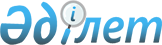 Об утверждении реестра государственных услугПостановление Правительства Республики Казахстан от 18 сентября 2013 года № 983.
      В соответствии со статьей 6 Закона Республики Казахстан от 15 апреля 2013 года "О государственных услугах" Правительство Республики Казахстан ПОСТАНОВЛЯЕТ:
      1. Утвердить прилагаемый реестр государственных услуг.
      2. Признать утратившими силу некоторые решения Правительства Республики Казахстан согласно приложению к настоящему постановлению.
      3. Настоящее постановление вводится в действие со дня первого официального опубликования. Реестр государственных услуг
      Сноска. Реестр государственных услуг с изменениями, внесенными постановлениями Правительства РК от 09.02.2015 № 45 (вводится в действие со дня его первого официального опубликования); от 08.09.2015 № 756 (вводится в действие со дня его первого официального опубликования); от 31.12.2015 № 1189 (порядок введения в действие см. п. 2); от 12.12.2016 № 816 (порядок введения в действие см. п.2); от 07.04.2017 № 177 (вводится в действие со дня первого официального опубликования); от 07.06.2017 № 339 (вводится в действие со дня его первого официального опубликования); от 12.10.2017 № 637 (порядок введения в действие см. п. 2); от 03.09.2018 № 548 (вводится в действие со дня его первого официального опубликования).


      Примечания:
      Код государственной услуги состоит из трех секций: 000 00 000
      Три цифры на первой позиции обозначают сферу оказания государственных услуг.
      Две цифры на второй позиции обозначают подсферу (жизненную ситуацию) оказания государственных услуг.
      Три цифры на третьей позиции обозначают порядковый номер государственной услуги внутри подсферы.
      Расшифровка аббревиатур:
      ГП - Генеральная прокуратура Республики Казахстан
      МСХ - Министерство сельского хозяйства Республики Казахстан
      МЮ - Министерство юстиции Республики Казахстан
      МОН - Министерство образования и науки Республики Казахстан
      МЗ – Министерство здравоохранения Республики Казахстан 
      МТСЗН – Министерство труда и социальной защиты населения Республики Казахстан
      МОР – Министерство общественного развития Республики Казахстан
      МОАП – Министерство оборонной и аэрокосмической промышленности Республики Казахстан
      КООЗ МЗ – Комитет охраны общественного здоровья Министерства здравоохранения Республики Казахстан
      КФ МЗ – Комитет фармации Министерства здравоохранения Республики Казахстан
      МИР - Министерство по инвестициям и развитию Республики Казахстан
      МФ - Министерство финансов Республики Казахстан
      МО - Министерство обороны Республики Казахстан
      МКС - Министерство культуры и спорта Республики Казахстан
      МНЭ - Министерство национальной экономики Республики Казахстан
      МЭ - Министерство энергетики Республики Казахстан
      МИД - Министерство иностранных дел Республики Казахстан
      МВД - Министерство внутренних дел Республики Казахстан
      АДГСПК – Агентство Республики Казахстан по делам государственной службы и противодействию коррупции
      НБ - Национальный Банк Республики Казахстан
      КПССУ ГП - Комитет по правовой статистике и специальным учетам Генеральной прокуратуры Республики Казахстан
      ККМФД МЗСР - Комитет контроля медицинской и фармацевтической деятельности Министерства здравоохранения и социального развития Республики Казахстан
      КНБ - Комитет национальной безопасности Республики Казахстан
      ДОДСВС - Департамент по обеспечению деятельности судов при Верховном суде Республики Казахстан (аппарат Верховного суда Республики Казахстан)
      ЕНПФ - Единый накопительный пенсионный фонд
      МИО - местные исполнительные органы
      Государственная корпорация — некоммерческое акционерное общество Государственная корпорация "Правительство для граждан"
      АГУ - Академия государственного управления при Президенте Республики Казахстан
      АО - акционерное общество 
      РГУ - республиканское государственное учреждение
      РГП - республиканское государственное предприятие
      РГП на ПХВ - республиканское государственное предприятие на праве хозяйственного ведения
      РГКП - республиканское государственное казенное предприятие
      МИК – Министерство информации и коммуникаций Республики Казахстан
      КГУ – коммунальное государственное учреждение
      СМИ – средства массовой информации
      Сноска. Расшифровка аббревиатур с изменениями, внесенными постановлениями Правительства РК от 31.12.2015 № 1189 (порядок введения в действие см. п. 2); от 12.12.2016 № 816 (порядок введения в действие см. п. 2); от 07.04.2017 № 177 (вводится в действие со дня его первого официального опубликования); от 03.09.2018 № 548 (вводится в действие со дня его первого официального опубликования).

 Перечень
утративших силу некоторых решений Правительства
Республики Казахстан
      1. Постановление Правительства Республики Казахстан от 20 июля 2010 года № 745 "Об утверждении реестра государственных услуг, оказываемых физическим и юридическим лицам" (САПП Республики Казахстан, 2010 г., № 44, ст. 401).
      2. Пункт 2 постановления Правительства Республики Казахстан 
      от 7 октября 2010 года № 1036 "Об утверждении стандартов государственных услуг и внесении дополнения в постановление Правительства Республики Казахстан от 20 июля 2010 года № 745" (САПП Республики Казахстан, 2010 г., № 54, ст. 521).
      3. Подпункт 2) постановления Правительства Республики Казахстан от 28 февраля 2011 года № 197 "О внесении изменений в постановления Правительства Республики Казахстан от 14 декабря 2009 года № 2105 и от 20 июля 2010 года № 745" (САПП Республики Казахстан, 2011 г., № 22, ст. 276).
      Сноска. Пункт 3 с изменением, внесенным постановлением Правительства РК от 27.05.2014 № 553.


      4. Пункт 2 постановления Правительства Республики Казахстан от 31 марта 2011 года № 301 "О внесении изменений в постановления Правительства Республики Казахстан от 18 марта 2010 года № 215 и от 20 июля 2010 года № 745" (САПП Республики Казахстан, 2011 г., № 28, ст. 336).
      Сноска. Пункт 4 с изменением, внесенным постановлением Правительства РК от 27.05.2014 № 553.


      5. Пункт 2 постановления Правительства Республики Казахстан от 4 апреля 2011 года № 351 "Об утверждении стандарта государственной услуги "Государственная регистрация, перерегистрация и внесение изменений в регистрационное досье лекарственных средств, изделий медицинского назначения и медицинской техники" и внесении дополнения и изменений в постановление Правительства Республики Казахстан от 20 июля 2010 года № 745" (САПП Республики Казахстан, 2011 г., № 29, ст. 361).
      6. Пункт 2 постановления Правительства Республики Казахстан от 7 апреля 2011 года № 403 "Об утверждении стандартов государственных услуг в области лесного и охотничьего хозяйства и внесении изменения в постановление Правительства Республики Казахстан от 20 июля 2010 года № 745" (САПП Республики Казахстан, 2011 г., № 33, ст. 399).
      7. Пункт 2 постановления Правительства Республики Казахстан от 29 апреля 2011 года № 464 "Об утверждении стандартов государственных услуг в области племенного животноводства и ветеринарии и внесении изменений и дополнения в постановление Правительства Республики Казахстан от 20 июля 2010 года № 745" (САПП Республики Казахстан, 2011 г., № 36, ст. 430).
      8. Пункт 2 постановления Правительства Республики Казахстан от 5 мая 2011 года № 485 "Об утверждении стандартов государственных услуг в области фитосанитарной безопасности и семеноводства и внесении изменений и дополнения в постановление Правительства Республики Казахстан от 20 июля 2010 года № 745" (САПП Республики Казахстан, 2011 г., № 37, ст. 451).
      9. Пункт 2 постановления Правительства Республики Казахстан от 23 мая 2011 года № 560 "Об утверждении стандарта государственной услуги "Государственная регистрация и перерегистрация продуктов детского питания, пищевых и биологически активных добавок к пище, генетически модифицированных объектов, красителей, средств дезинфекции, дезинсекции и дератизации, материалов и изделий, контактирующих с водой и продуктами питания, химических веществ, отдельных видов продукции и веществ, оказывающих вредное воздействие на здоровье человека" и внесении изменения и дополнений в постановление Правительства Республики Казахстан от 20 июля 2010 года № 745" (САПП Республики Казахстан, 2011 г., № 39, ст. 488).
      10. Постановление Правительства Республики Казахстан от 24 мая 2011 года № 567 "О внесении изменения в постановление Правительства Республики Казахстан от 20 июля 2010 года № 745" (САПП Республики Казахстан, 2011 г., № 39, ст. 493).
      11. Пункт 2 постановления Правительства Республики Казахстан от 26 мая 2011 года № 579 "Об утверждении стандартов государственных услуг в сфере интеллектуальной собственности и внесении изменений в постановление Правительства Республики Казахстан от 20 июля 2010 года № 745" (САПП Республики Казахстан, 2011 г., № 40, ст. 501).
      12. Подпункт 3) пункта 1 постановления Правительства Республики Казахстан от 28 мая 2011 года № 596 "О внесении изменений и дополнений в некоторые решения Правительства Республики Казахстан" (САПП Республики Казахстан, 2011 г., № 40, ст. 508).
      13. Пункт 10 изменений и дополнений, которые вносятся в некоторые решения Правительства Республики Казахстан, утвержденных постановлением Правительства Республики Казахстан от 30 июня 2011 года № 736 "О внесении изменений и дополнений в некоторые решения Правительства Республики Казахстан и признании утратившим силу постановления Правительства Республики Казахстан от 14 декабря 2004 года № 1317 "Некоторые вопросы Республиканского государственного предприятия "Информационно-производственный центр" Министерства внутренних дел Республики Казахстан" (САПП Республики Казахстан, 2011 г., № 44, ст. 586).
      14. Пункт 19 изменений, которые вносятся в некоторые решения Правительства Республики Казахстан, утвержденных постановлением Правительства Республики Казахстан от 18 июля 2011 года № 820 "О внесении изменений в некоторые решения Правительства Республики Казахстан" (САПП Республики Казахстан, 2011 г., № 47, ст. 643).
      15. Подпункт 2) пункта 1 постановления Правительства Республики Казахстан от 22 июля 2011 года № 842 "О внесении изменений и дополнений в постановления Правительства Республики Казахстан от 30 декабря 2009 года № 2315 "О внесении изменения и дополнений в постановление Правительства Республики Казахстан от 30 июня 2007 года № 561 и об утверждении стандартов государственных услуг" и от 20 июля 2010 года № 745 "Об утверждении реестра государственных услуг, оказываемых физическим и юридическим лицам" (САПП Республики Казахстан, 2011 г., № 49, ст. 658).
      16. Пункт 6 изменений и дополнений, которые вносятся в некоторые решения Правительства Республики Казахстан, утвержденных постановлением Правительства Республики Казахстан от 1 августа 2011 года № 888 "Вопросы Агентства Республики Казахстан по делам религий" (САПП Республики Казахстан, 2011 г., № 51, ст. 690).
      17. Подпункт 9) изменений и дополнений, которые вносятся в некоторые решения Правительства Республики Казахстан, утвержденных постановлением Правительства Республики Казахстан от 23 сентября 2011 года № 1090 "О некоторых вопросах реализации Указа Президента Республики Казахстан от 10 августа 2011 года № 136 "О мерах по дальнейшему совершенствованию системы государственного управления Республики Казахстан" (САПП Республики Казахстан, 2011 г., № 54, ст. 778).
      18. Пункт 2 постановления Правительства Республики Казахстан от 8 декабря 2011 года № 1498 "Об утверждении стандарта государственной услуги "Регистрация лиц, имеющих право осуществлять деятельность реабилитационного и (или) конкурсного управляющих и (или) администратора внешнего наблюдения, и снятие их с регистрации" и внесении дополнения в постановление Правительства Республики Казахстан от 20 июля 2010 года № 745 "Об утверждении реестра государственных услуг, оказываемых физическим и юридическим лицам" (САПП Республики Казахстан, 2012 г., № 7, ст. 138).
      19. Пункт 2 постановления Правительства Республики Казахстан от 17 января 2012 года № 83 "Об утверждении стандартов государственных услуг в области культуры и внесении дополнений в постановление Правительства Республики Казахстан от 20 июля 2010 года № 745 "Об утверждении реестра государственных услуг, оказываемых физическим и юридическим лицам" (САПП Республики Казахстан, 2012 г., № 24, ст. 343).
      20. Пункт 2 постановления Правительства Республики Казахстан от 7 февраля 2012 года № 211 "Об утверждении стандарта государственной услуги "Проведение регистрации и перерегистрации лиц, осуществляющих миссионерскую деятельность" и о внесении изменения в постановление Правительства Республики Казахстан от 20 июля 2010 года № 745 "Об утверждении реестра государственных услуг, оказываемых физическим и юридическим лицам" (САПП Республики Казахстан, 2012 г., № 33, ст. 426).
      21. Подпункт 2) пункта 1 постановления Правительства Республики Казахстан от 17 февраля 2012 года № 231 "О внесении изменений в постановления Правительства Республики Казахстан от 26 октября 2009 года № 1669 "Об утверждении стандарта государственной услуги "Выдача адресных справок с места жительства" и от 20 июля 2010 года № 745 "Об утверждении реестра государственных услуг, оказываемых физическим и юридическим лицам" (САПП Республики Казахстан, 2012 г., № 34, ст. 433).
      22. Постановление Правительства Республики Казахстан от 29 февраля 2012 года № 273 "О внесении изменений в постановление Правительства Республики Казахстан от 20 июля 2010 года № 745 "Об утверждении реестра государственных услуг, оказываемых физическим и юридическим лицам" (САПП Республики Казахстан, 2012 г., № 34, ст. 455).
      23. Пункт 2 постановления Правительства Республики Казахстан от 28 июня 2012 года № 865 "Об утверждении стандартов государственных услуг, оказываемых Министерством экономического развития и торговли Республики Казахстан" (САПП Республики Казахстан, 2012 г., № 60, ст. 825).
      24. Пункт 2 изменений, которые вносятся в некоторые решения Правительства Республики Казахстан, утвержденных постановлением Правительства Республики Казахстан от 28 июня 2012 года № 869 "О внесении изменений в некоторые решения Правительства Республики Казахстан" (САПП Республики Казахстан, 2012 г., № 61, ст. 830).
      25. Пункт 2 изменений и дополнений, которые вносятся в некоторые решения Правительства Республики Казахстан, утвержденных постановлением Правительства Республики Казахстан от 3 августа 2012 года № 1021 "О внесении изменений и дополнения в некоторые решения Правительства Республики Казахстан" (САПП Республики Казахстан, 2012 г., № 65, ст. 918).
      26. Пункт 1 изменений и дополнений, которые вносятся в некоторые решения Правительства Республики Казахстан, утвержденных постановлением Правительства Республики Казахстан от 17 августа 2012 года № 1059 "О внесении изменений и дополнений в некоторые решения Правительства Республики Казахстан" (САПП Республики Казахстан, 2012 г., № 66, ст. 944).
      27. Постановление Правительства Республики Казахстан от 22 августа 2012 года № 1072 "О внесении изменений и дополнений в постановление Правительства Республики Казахстан от 20 июля 2010 года № 745 "Об утверждении реестра государственных услуг, оказываемых физическим и юридическим лицам" (САПП Республики Казахстан, 2012 г., № 67, ст. 953).
      28. Пункт 2 постановления Правительства Республики Казахстан от 31 августа 2012 года № 1108 "Об утверждении стандартов государственных услуг в области сельского хозяйства и внесении изменений в постановление Правительства Республики Казахстан от 20 июля 2010 года № 745 "Об утверждении реестра государственных услуг, оказываемых физическим и юридическим лицам" (САПП Республики Казахстан, 2012 г., № 67, ст. 973).
      29. Пункт 4 изменений и дополнений, которые вносятся в некоторые решения Правительства Республики Казахстан, утвержденных постановлением Правительства Республики Казахстан от 31 августа 2012 года № 1110 "О реорганизации республиканского государственного казенного предприятия "Национальный аккредитационный центр" Министерства образования и науки Республики Казахстан" (САПП Республики Казахстан, 2012 г., № 67, ст. 975).
      30. Пункт 2 постановления Правительства Республики Казахстан от 31 августа 2012 года № 1119 "Об утверждении стандартов государственных услуг, оказываемых Министерством образования и науки Республики Казахстан, местными исполнительными органами в сфере образования и науки" (САПП Республики Казахстан, 2012 г., № 68, ст. 984).
      31. Пункт 2 постановления Правительства Республики Казахстан от 31 августа 2012 года № 1127 "Об утверждении стандартов государственных услуг, оказываемых Министерством нефти и газа Республики Казахстан, и внесении изменений в постановление Правительства Республики Казахстан от 20 июля 2010 года № 745 "Об утверждении реестра государственных услуг, оказываемых физическим и юридическим лицам" (САПП Республики Казахстан, 2012 г., № 68, ст. 989).
      32. Подпункт 2) пункта 2 постановления Правительства Республики Казахстан от 31 августа 2012 года № 1130 "Об утверждении стандартов государственных услуг в области промышленности и экспортного контроля и внесении изменений в некоторые решения Правительства Республики Казахстан" (САПП Республики Казахстан, 2012 г., № 68, ст. 992).
      33. Пункт 2 изменений и дополнений, которые вносятся в некоторые решения Правительства Республики Казахстан, утвержденных постановлением Правительства Республики Казахстан от 5 сентября 2012 года № 1153 "Об утверждении стандартов государственных услуг Министерства транспорта и коммуникаций Республики Казахстан в сфере транспортного контроля и внесении изменений и дополнений в некоторые решения Правительства Республики Казахстан" (САПП Республики Казахстан, 2012 г., № 70, ст. 1007).
      34. Подпункт 2) пункта 1 постановления Правительства Республики Казахстан от 6 сентября 2012 года № 1160 "О внесении изменений и дополнений в постановления Правительства Республики Казахстан от 15 декабря 2009 года № 2121 "Об утверждении стандартов государственных услуг" и от 20 июля 2010 года № 745 "Об утверждении реестра государственных услуг, оказываемых физическим и юридическим лицам" (САПП Республики Казахстан, 2012 г., № 70, ст. 1009).
      35. Пункт 2 постановления Правительства Республики Казахстан от 13 сентября 2012 года № 1195 "Об утверждении стандартов государственных услуг в сфере гражданской авиации и внесении изменений в постановление Правительства Республики Казахстан от 20 июля 2010 года № 745 "Об утверждении реестра государственных услуг, оказываемых физическим и юридическим лицам" (САПП Республики Казахстан, 2012 г., № 71, ст. 1027).
      36. Подпункт 1) пункта 2 постановления Правительства Республики Казахстан от 25 сентября 2012 года № 1241 "Об утверждении стандартов государственных услуг в сфере информационных технологий и о внесении изменений в постановления Правительства Республики Казахстан от 20 июля 2010 года № 745 "Об утверждении реестра государственных услуг, оказываемых физическим и юридическим лицам" и от 30 декабря 2009 года № 2280 "Об утверждении Правил проведения аттестации государственных информационных систем и негосударственных информационных систем, интегрируемых с государственными информационными системами, на соответствие их требованиям информационной безопасности и принятым на территории Республики Казахстан стандартам" (САПП Республики Казахстан, 2012 г., № 71, ст. 1047).
      37. Пункт 2 постановления Правительства Республики Казахстан от 8 октября 2012 года № 1265 "Об утверждении стандарта государственной услуги "Присвоение и продление статуса беженца в Республике Казахстан" и внесении изменения в постановление Правительства Республики Казахстан от 20 июля 2010 года № 745 "Об утверждении реестра государственных услуг, оказываемых физическим и юридическим лицам" (САПП Республики Казахстан, 2012 г., № 72-73, ст. 1058).
      38. Пункт 2 постановления Правительства Республики Казахстан от 8 октября 2012 года № 1266 "Об утверждении стандарта государственной услуги "Выдача пропуска на въезд в пограничную зону и пребывание в ней" и внесении изменения в постановление Правительства Республики Казахстан от 20 июля 2010 года № 745 "Об утверждении реестра государственных услуг, оказываемых физическим и юридическим лицам" (САПП Республики Казахстан, 2012 г., № 72-73, ст. 1059).
      39. Подпункт 2) пункта 2 постановления Правительства Республики Казахстан от 16 октября 2012 года № 1315 "Об утверждении стандартов государственных услуг Министерства транспорта и коммуникаций Республики Казахстан и местных исполнительных органов в сфере автомобильных дорог и внесении изменений и дополнений в постановления Правительства Республики Казахстан от 5 сентября 1998 года № 845 "О совершенствовании правового обеспечения дорожного хозяйства" и от 20 июля 2010 года № 745 "Об утверждении реестра государственных услуг, оказываемых физическим и юридическим лицам" (САПП Республики Казахстан, 2012 г., № 74, ст. 1089).
      40. Пункт 2 постановления Правительства Республики Казахстан от 1 ноября 2012 года № 1392 "Об утверждении стандартов государственных услуг, оказываемых Агентством Республики Казахстан по управлению земельными ресурсами и местными исполнительными органами в сфере земельных отношений, геодезии и картографии, и внесении изменений в постановление Правительства Республики Казахстан от 20 июля 2010 года № 745 "Об утверждении реестра государственных услуг, оказываемых физическим и юридическим лицам" (САПП Республики Казахстан, 2012 г., № 77-78, ст. 1136).
      41. Пункт 2 постановления Правительства Республики Казахстан от 11 декабря 2012 года № 1575 "Об утверждении стандарта государственной услуги "Выдача документов о прохождении подготовки, повышения квалификации и переподготовки кадров отрасли здравоохранения" и внесении изменения в постановление Правительства Республики Казахстан от 20 июля 2010 года № 745 "Об утверждении реестра государственных услуг, оказываемых физическим и юридическим лицам" (САПП Республики Казахстан, 2013 г., № 3, ст. 54).
      42. Подпункт 2) пункта 1 постановления Правительства Республики Казахстан от 29 декабря 2012 года № 1741 "О внесении изменений и дополнений в постановления Правительства Республики Казахстан от 29 декабря 2009 года № 2223 "Об утверждении стандартов государственных услуг Министерства обороны Республики Казахстан" и от 20 июля 2010 года № 745 "Об утверждении реестра государственных услуг, оказываемых физическим и юридическим лицам" (САПП Республики Казахстан, 2013 г., № 6, ст. 141).
      43. Пункт 2 изменений и дополнений, которые вносятся в некоторые решения Правительства Республики Казахстан, утвержденных постановлением Правительства Республики Казахстан от 29 декабря 2012 года № 1755 "О внесении изменений и дополнений в некоторые решения Правительства Республики Казахстан" (САПП Республики Казахстан, 2013 г., № 7, ст. 149).
      44. Пункт 3 изменений и дополнений, которые вносятся в некоторые решения Правительства Республики Казахстан, утвержденных постановлением Правительства Республики Казахстан от 29 декабря 2012 года № 1788 "О внесении изменений и дополнений в некоторые решения Правительства Республики Казахстан" (САПП Республики Казахстан, 2013 г., № 8, ст. 173).
      45. Подпункт 1) пункта 1 постановления Правительства Республики Казахстан от 29 декабря 2012 года № 1790 "О внесении изменений в постановления Правительства Республики Казахстан от 20 июля 2010 года № 745 "Об утверждении реестра государственных услуг, оказываемых физическим и юридическим лицам" и от 8 июня 2012 года № 764 "Об утверждении стандарта государственной услуги "Выдача лицензии, переоформление, выдача дубликатов лицензии на право занятия охранной деятельностью" (САПП Республики Казахстан, 2013 г., № 8, ст. 175).
      46. Подпункт 1) пункта 1 постановления Правительства Республики Казахстан от 29 декабря 2012 года № 1815 "О внесении изменений в постановления Правительства Республики Казахстан от 20 июля 2010 года № 745 "Об утверждении реестра государственных услуг, оказываемых физическим и юридическим лицам" и от 28 июня 2012 года № 865 "Об утверждении стандартов государственных услуг, оказываемых Министерством экономического развития и торговли Республики Казахстан" (САПП Республики Казахстан, 2013 г., № 10, ст. 195).
      47. Пункт 2 постановления Правительства Республики Казахстан от 11 января 2013 года № 6 "Об утверждении стандартов государственных услуг Министерства иностранных дел Республики Казахстан" и внесении изменений в постановление Правительства Республики Казахстан от 20 июля 2010 года № 745 "Об утверждении реестра государственных услуг, оказываемых физическим и юридическим лицам" (САПП Республики Казахстан, 2013 г., № 11, ст. 201).
      48. Подпункт 2) пункта 1 постановления Правительства Республики Казахстан от 24 января 2013 года № 29 "О внесении изменений в постановления Правительства Республики Казахстан от 21 июня 2012 года № 813 "Об утверждении стандарта государственной услуги "Выдача лицензии, переоформление, выдача дубликатов лицензии на осуществление аудиторской деятельности" и от 20 июля 2010 года № 745 "Об утверждении реестра государственных услуг, оказываемых физическим и юридическим лицам" (САПП Республики Казахстан, 2013 г., № 12, ст. 214).
      49. Пункт 7 изменений, которые вносятся в некоторые решения Правительства Республики Казахстан, утвержденных постановлением Правительства Республики Казахстан от 28 января 2013 года № 49 "О некоторых вопросах государственной технической службы" (САПП Республики Казахстан, 2013 г., № 12, ст. 226).
      50. Подпункт 1) пункта 1 постановления Правительства Республики Казахстан от 31 января 2013 года № 67 "О внесении изменений в постановления Правительства Республики Казахстан от 20 июля 2010 года № 745 "Об утверждении реестра государственных услуг, оказываемых физическим и юридическим лицам" и от 8 декабря 2011 года № 1498 "Об утверждении стандарта государственной услуги "Регистрация лиц, имеющих право осуществлять деятельность реабилитационного и (или) конкурсного управляющих и (или) администратора внешнего наблюдения, и снятие их с регистрации" и внесении дополнения в постановление Правительства Республики Казахстан от 20 июля 2010 года № 745 "Об утверждении реестра государственных услуг, оказываемых физическим и юридическим лицам" (САПП Республики Казахстан, 2013 г., № 13, ст. 239).
      51. Подпункт 1) пункта 1 постановления Правительства Республики Казахстан от 12 февраля 2013 года № 120 "О внесении изменений в постановления Правительства Республики Казахстан от 20 июля 2010 года № 745 "Об утверждении реестра государственных услуг, оказываемых физическим и юридическим лицам" и от 4 апреля 2011 года № 351 "Об утверждении стандарта государственной услуги "Государственная регистрация, перерегистрация и внесение изменений в регистрационное досье лекарственных средств, изделий медицинского назначения и медицинской техники" и внесении дополнения и изменений в постановление Правительства Республики Казахстан от 20 июля 2010 года № 745" (САПП Республики Казахстан, 2013 г., № 15, ст. 267).
      52. Подпункт 1) пункта 2 постановления Правительства Республики Казахстан от 13 февраля 2013 года № 129 "Об утверждении Правил субсидирования по возмещению ставки вознаграждения по кредитам (лизингу) на поддержку сельского хозяйства и внесении изменений в некоторые решения Правительства Республики Казахстан" (САПП Республики Казахстан, 2013 г., № 16, ст. 275).
      53. Подпункт 1) пункта 1 постановления Правительства Республики Казахстан от 20 февраля 2013 года № 156 "О внесении изменений в постановления Правительства Республики Казахстан от 20 июля 2010 года № 745 "Об утверждении реестра государственных услуг, оказываемых физическим и юридическим лицам" и от 8 октября 2012 года № 1262 "Об утверждении стандартов государственных услуг в сфере фармацевтической деятельности" (САПП Республики Казахстан, 2013 г., № 16, ст. 291).
      54. Подпункт 1) пункта 1 постановления Правительства Республики Казахстан от 20 февраля 2013 года № 157 "О внесении изменений в постановления Правительства Республики Казахстан от 20 июля 2010 года № 745 "Об утверждении реестра государственных услуг, оказываемых физическим и юридическим лицам" и от 23 мая 2011 года № 560 "Об утверждении стандарта государственной услуги "Государственная регистрация и перерегистрация продуктов детского питания, пищевых и биологически активных добавок к пище, генетически модифицированных объектов, красителей, средств дезинфекции, дезинсекции и дератизации, материалов и изделий, контактирующих с водой и продуктами питания, химических веществ, отдельных видов продукции и веществ, оказывающих вредное воздействие на здоровье человека" и внесении изменения и дополнений в постановление Правительства Республики Казахстан от 20 июля 2010 года № 745" (САПП Республики Казахстан, 2013 г., № 16, ст. 292).
      55. Подпункт 1) пункта 1 постановления Правительства Республики Казахстан от 20 февраля 2013 года № 158 "О внесении изменений в постановления Правительства Республики Казахстан от 20 июля 2010 года № 745 "Об утверждении реестра государственных услуг, оказываемых физическим и юридическим лицам" и от 10 сентября 2012 года № 1173 "Об утверждении стандартов государственных услуг в сфере медицинской деятельности" (САПП Республики Казахстан, 2013 г., № 16, ст. 293).
      56. Подпункт 1) пункта 2 постановления Правительства Республики Казахстан от 28 февраля 2013 года № 202 "Об утверждении Правил субсидирования систем управления производством и рынка сельскохозяйственной продукции и внесении изменений в некоторые решения Правительства Республики Казахстан" (САПП Республики Казахстан, 2013 г., № 18, ст. 315).
      57. Подпункт 1) пункта 1 постановления Правительства Республики Казахстан от 6 марта 2013 года № 222 "О внесении изменений в постановления Правительства Республики Казахстан от 20 июля 2010 года № 745 "Об утверждении реестра государственных услуг, оказываемых физическим и юридическим лицам" и от 8 октября 2012 года № 1271 "Об утверждении стандартов государственных услуг в сфере санитарно-эпидемиологического благополучия населения" (САПП Республики Казахстан, 2013 г., № 19, ст. 329).
      58. Постановление Правительства Республики Казахстан от 27 марта 2013 года № 283 "О внесении дополнений в постановление Правительства Республики Казахстан от 20 июля 2010 года № 745 "Об утверждении реестра государственных услуг, оказываемых физическим и юридическим лицам" (САПП Республики Казахстан, 2013 г., № 22, ст. 362).
      59. Пункт 1 изменений, которые вносятся в некоторые решения Правительства Республики Казахстан, утвержденных постановлением Правительства Республики Казахстан от 29 марта 2013 года № 309 "О внесении изменений в некоторые решения Правительства Республики Казахстан" (САПП Республики Казахстан, 2013 г., № 23, ст. 378).
      60. Пункт 2 постановления Правительства Республики Казахстан от 2 апреля 2013 года № 320 "Об утверждении стандартов государственных услуг в сфере религиозной деятельности и внесении дополнений в постановление Правительства Республики Казахстан от 20 июля 2010 года № 745 "Об утверждении реестра государственных услуг, оказываемых физическим и юридическим лицам" (САПП Республики Казахстан, 2013 г., № 24, ст. 385).
      61. Пункт 1 изменений и дополнений, которые вносятся в некоторые решения Правительства Республики Казахстан, утвержденных постановлением Правительства Республики Казахстан от 15 апреля 2013 года № 348 "О внесении изменений и дополнений в некоторые решения Правительства Республики Казахстан" (САПП Республики Казахстан, 2013 г., № 25, ст. 398).
      62. Подпункт 1) пункта 1 постановления Правительства Республики Казахстан от 19 апреля 2013 года № 378 "О внесении изменений в постановления Правительства Республики Казахстан от 20 июля 2010 года № 745 "Об утверждении реестра государственных услуг, оказываемых физическим и юридическим лицам" и от 22 августа 2012 года № 1068 "Об утверждении стандартов государственных услуг, оказываемых Министерством по чрезвычайным ситуациям Республики Казахстан" (САПП Республики Казахстан, 2013 г., № 26, ст. 416).
      63. Подпункт 2) пункта 1 постановления Правительства Республики Казахстан от 23 апреля 2013 года № 388 "О внесении изменений в постановления Правительства Республики Казахстан от 15 декабря 2009 года № 2121 "Об утверждении стандартов государственных услуг" и от 20 июля 2010 года № 745 "Об утверждении реестра государственных услуг, оказываемых физическим и юридическим лицам" (САПП Республики Казахстан, 2013 г., № 27, ст. 422).
      64. Пункт 1 изменений и дополнений, которые вносятся в некоторые решения Правительства Республики Казахстан, утвержденных постановлением Правительства Республики Казахстан от 24 апреля 2013 года № 391 "О внесении изменений и дополнений и признании утратившими силу некоторых решений Правительства Республики Казахстан по вопросам учета государственного имущества" (САПП Республики Казахстан, 2013 г., № 28, ст. 425).
      65. Пункт 3 изменений, которые вносятся в некоторые решения Правительства Республики Казахстан, утвержденных постановлением Правительства Республики Казахстан от 30 апреля 2013 года № 434 "О внесении изменений в некоторые решения Правительства Республики Казахстан" (САПП Республики Казахстан, 2013 г., № 29, ст. 452).
      66. Подпункт 2) пункта 1 постановления Правительства Республики Казахстан от 8 мая 2013 года № 473 "О внесении изменений в постановления Правительства Республики Казахстан от 29 декабря 2009 года № 2223 "Об утверждении стандартов государственных услуг Министерства обороны Республики Казахстан" и от 20 июля 2010 года № 745 "Об утверждении реестра государственных услуг, оказываемых физическим и юридическим лицам".
      67. Пункт 4 изменений, которые вносятся в некоторые решения Правительства Республики Казахстан, утвержденных постановлением Правительства Республики Казахстан от 15 мая 2013 года № 487 "О внесении изменений в некоторые решения Правительства Республики Казахстан".
      68. Пункт 4 изменений, которые вносятся в некоторые решения Правительства Республики Казахстан, утвержденных постановлением Правительства Республики Казахстан от 21 мая 2013 года № 507 "О внесении изменений в некоторые решения Правительства Республики Казахстан".
      69. Пункт 2 изменений и дополнений, которые вносятся в некоторые решения Правительства Республики Казахстан, утвержденных постановлением Правительства Республики Казахстан от 21 мая 2013 года № 508 "О внесении изменений и дополнений в некоторые решения Правительства Республики Казахстан".
      70. Постановление Правительства Республики Казахстан от 24 мая 2013 года № 513 "О внесении изменений и дополнений в постановление Правительства Республики Казахстан от 20 июля 2010 года № 745 "Об утверждении реестра государственных услуг, оказываемых физическим и юридическим лицам".
      71. Пункт 1 изменений и дополнений, которые вносятся в некоторые решения Правительства Республики Казахстан, утвержденных постановлением Правительства Республики Казахстан от 29 мая 2013 года № 533 "О внесении изменений и дополнений в некоторые решения Правительства Республики Казахстан".
      72. Пункт 2 изменений, которые вносятся в некоторые решения Правительства Республики Казахстан, утвержденных постановлением Правительства Республики Казахстан от 6 июня 2013 года № 580 "О внесении изменений в некоторые решения Правительства Республики Казахстан".
      73. Подпункт 1) пункта 1 постановления Правительства Республики Казахстан от 7 июня 2013 года № 587 "О внесении изменений в постановления Правительства Республики Казахстан от 20 июля 2010 года № 745 "Об утверждении реестра государственных услуг, оказываемых физическим и юридическим лицам" и от 31 августа 2012 года № 1129 "Об утверждении стандартов государственных услуг, оказываемых Министерством индустрии и новых технологий Республики Казахстан, в области технического регулирования и метрологии".
      74. Пункт 3 постановления Правительства Республики Казахстан от 10 июня 2013 года № 591 "О внесении изменений и дополнений в некоторые решения Правительства Республики Казахстан".
      75. Подпункт 2) пункта 1 постановления Правительства Республики Казахстан от 24 июня 2013 года № 647 "О внесении изменений в постановления Правительства Республики Казахстан от 15 декабря 2009 года № 2121 "Об утверждении стандартов государственных услуг" и от 20 июля 2010 года № 745 "Об утверждении реестра государственных услуг, оказываемых физическим и юридическим лицам".
      76. Подпункт 1) пункта 1 постановления Правительства Республики Казахстан от 9 июля 2013 года № 699 "О внесении изменений и дополнений в постановления Правительства Республики Казахстан от 20 июля 2010 года № 745 "Об утверждении реестра государственных услуг, оказываемых физическим и юридическим лицам" и от 31 августа 2012 года № 1119 "Об утверждении стандартов государственных услуг, оказываемых Министерством образования и науки Республики Казахстан, местными исполнительными органами в сфере образования и науки".
      77. Пункт 2 постановления Правительства Республики Казахстан от 23 июля 2013 года № 734 "Об утверждении Правил выдачи пропусков на въезд в пограничную зону иностранцам и лицам без гражданства и изменений и дополнений, которые вносятся в некоторые решения Правительства Республики Казахстан".
					© 2012. РГП на ПХВ Республиканский центр правовой информации Министерства юстиции Республики Казахстан
				
      Премьер-Министр
Республики Казахстан

С. Ахметов
Утвержден
постановлением Правительства
Республики Казахстан
от 18 сентября 2013 года № 983
№ п/п
Код государственной услуги
Наименование государственной услуги
Сведения об услугополучателе (физическое и (или) юридическое лицо)
Наименование центрального государственного органа, разрабатывающего стандарт государственной услуги
Наименование услугодателя
Наименования организаций, осуществляющих прием заявлений и выдачу результатов оказания государственной услуги, и (или) указание на веб-портал "электронного правительства"
Платность/бесплатность
Форма оказания государственной услуги (электронная/бумажная)
2
3
4
5
6
7
8
9
001. Документирование
001. Документирование
001. Документирование
001. Документирование
001. Документирование
001. Документирование
001. Документирование
001. Документирование
001. Документирование
00101. Получение документов/справок, удостоверяющих личность и статус
00101. Получение документов/справок, удостоверяющих личность и статус
00101. Получение документов/справок, удостоверяющих личность и статус
00101. Получение документов/справок, удостоверяющих личность и статус
00101. Получение документов/справок, удостоверяющих личность и статус
00101. Получение документов/справок, удостоверяющих личность и статус
00101. Получение документов/справок, удостоверяющих личность и статус
00101. Получение документов/справок, удостоверяющих личность и статус
00101. Получение документов/справок, удостоверяющих личность и статус
1.
00101001
Выдача паспортов, удостоверений личности гражданам Республики Казахстан
Физические лица
МВД
Территориальные подразделения МВД
Государственная корпорация, территориальные подразделения МВД, веб-портал "электронного правительства
Платно
Электронная/бумажная
2.
00101002
Выдача временного удостоверения личности гражданам Республики Казахстан
Физические лица
МВД
Территориальные подразделения МВД
Государственная корпорация
Платно
Бумажная
3.
00101003
Выдача призывникам удостоверений о приписке к призывным участкам и дубликатов удостоверений
Физические лица
МО
Местные органы военного управления МО
Государственная корпорация
Бесплатно
Бумажная
4.
00101004
Выдача военных билетов или их дубликатов (временных удостоверений взамен военных билетов) офицерам, сержантам, солдатам запаса
Физические лица
МО
Местные органы военного управления МО
Государственная корпорация
Бесплатно
Бумажная
5.
Исключена постановлением Правительства РК от 03.09.2018 № 548 (вводится в действие со дня его первого официального опубликования)
Исключена постановлением Правительства РК от 03.09.2018 № 548 (вводится в действие со дня его первого официального опубликования)
Исключена постановлением Правительства РК от 03.09.2018 № 548 (вводится в действие со дня его первого официального опубликования)
Исключена постановлением Правительства РК от 03.09.2018 № 548 (вводится в действие со дня его первого официального опубликования)
Исключена постановлением Правительства РК от 03.09.2018 № 548 (вводится в действие со дня его первого официального опубликования)
Исключена постановлением Правительства РК от 03.09.2018 № 548 (вводится в действие со дня его первого официального опубликования)
Исключена постановлением Правительства РК от 03.09.2018 № 548 (вводится в действие со дня его первого официального опубликования)
Исключена постановлением Правительства РК от 03.09.2018 № 548 (вводится в действие со дня его первого официального опубликования)
6.
00101006
Выдача удостоверений участникам Великой Отечественной войны
Физические лица
МО
МО
Государственная корпорация
Бесплатно
Бумажная
7.
00101007
Выдача справки о наличии либо отсутствии судимости
Физические и юридические лица
ГП
КПССУ ГП, территориальные управления КПССУ ГП
Государственная корпорация, веб-портал "электронного правительства"
Бесплатно
Электронная/бумажная
8.
00101008
Прием документов и препровождение их на изготовление паспортов гражданам Республики Казахстан, находящимся за границей, и внесение в их паспорта необходимых записей
Физические лица
МИД
Загранучреждения Республики Казахстан, МВД
Загранучреждения Республики Казахстан
Платно/бесплатно
Бумажная
9.
00101009
Выдача справок лицам, имеющим льготы (участникам Великой Отечественной войны, ликвидаторам Чернобыльской аварии, воинам-интернационалистам)
Физические лица
МО
МО
Государственная корпорация, веб-портал "электронного правительства"
Бесплатно
Электронная/бумажная
10.
00101010
Выдача справок о подтверждении прохождения воинской службы
Физические лица
МО
МО
Государственная корпорация,  веб-портал "электронного правительства"
Бесплатно
Электронная/бумажная
11.
00101011
Выдача справок об отношении гражданина к воинской службе
Физические лица
МО
МО
Государственная корпорация
Бесплатно
Бумажная
12.
00101012
Выдача адресных справок с места жительства
Физические и юридические лица
МВД
Территориальные подразделения МВД
Государственная корпорация, веб-портал "электронного правительства"
Бесплатно
Электронная
13.
00101013
Подготовка граждан по военно-техническим и другим военным специальностям
Физические лица
МО
МО
Государственная корпорация
Платно
Бумажная
13-1
00101014
Запись в паспорт гражданина Республики Казахстан о детях в возрасте до шестнадцати лет в случаях выезда совместно с родителями за границу с вклеиванием их фотографий
Физические лица
МВД
Территориальные подразделения МВД
Государственная корпорация
Платно
Бумажная
13-2
00101015
Выдача сведений по учетам Комитета по правовой статистике и специальным учетам Генеральной прокуратуры Республики Казахстан о совершении лицом административного правонарушения
Физические лица
ГП
Комитет по правовой статистике и специальным учетам ГП РК и его территориальные органы
Государственная корпорация, Комитет по правовой статистике и специальным учетам ГП РК и его территориальные органы
Бесплатно
Бумажная
13-3
00101016
Выдача справок гражданам, выезжающим за пределы Республики Казахстан на постоянное местожительство
Физические лица
МО
Местные органы военного управления МО
Государственная корпорация
Бесплатно
Бумажная
00102. Получение документов, обеспечивающих права, не связанные с предпринимательской деятельностью
00102. Получение документов, обеспечивающих права, не связанные с предпринимательской деятельностью
00102. Получение документов, обеспечивающих права, не связанные с предпринимательской деятельностью
00102. Получение документов, обеспечивающих права, не связанные с предпринимательской деятельностью
00102. Получение документов, обеспечивающих права, не связанные с предпринимательской деятельностью
00102. Получение документов, обеспечивающих права, не связанные с предпринимательской деятельностью
00102. Получение документов, обеспечивающих права, не связанные с предпринимательской деятельностью
00102. Получение документов, обеспечивающих права, не связанные с предпринимательской деятельностью
00102. Получение документов, обеспечивающих права, не связанные с предпринимательской деятельностью
14.
00102001
Выдача водительских удостоверений
Физические лица
МВД
Территориальные подразделения МВД
Государственная корпорация, территориальные подразделения МВД, веб-портал "электронного правительства"
Платно
Электронная/бумажная
15.
00102002
Выдача удостоверений на право управления тракторами и изготовленными на их базе самоходными шасси и механизмами, самоходными сельскохозяйственными, мелиоративными и дорожно-строительными машинами и механизмами, а также специальными машинами повышенной проходимости
Физические лица
МСХ
МИО областей, городов Астаны, Алматы и Шымкент, районов и городов областного значения
МИО областей, городов Астаны, Алматы и Шымкент, районов и городов областного значения, веб-портал "электронного правительства
Платно
Электронная/бумажная
16.
00102003
Выдача удостоверений на право управления самоходными маломерными судами
Физические лица
МИР
МИО областей, городов Астаны, Алматы и Шымкент
Государственная корпорация, веб-портал "электронного правительства"
Бесплатно
Электронная/бумажная
17.
00102004
Дипломирование лиц командного состава судов
Физические лица
МИР
Территориальные органы Комитета транспорта МИР
Государственная корпорация, веб-портал "электронного правительства"
Бесплатно
Электронная/бумажная
17-1
00102005
Выдача удостоверений личности моряка Республики Казахстан
Физические лица
МИР
Территориальные органы Комитета транспорта МИР
Морская администрация порта
Платно
Бумажная
17-2
00102006
Выдача мореходной книжки
Физические лица
МИР
Морская администрация порта
Морская администрация порта
Платно
Бумажная
002. Регистрация Физических лиц и граждан
002. Регистрация Физических лиц и граждан
002. Регистрация Физических лиц и граждан
002. Регистрация Физических лиц и граждан
002. Регистрация Физических лиц и граждан
002. Регистрация Физических лиц и граждан
002. Регистрация Физических лиц и граждан
002. Регистрация Физических лиц и граждан
002. Регистрация Физических лиц и граждан
00201. Регистрация/смена статуса, места жительства, Ф. И. О. и других данных физических лиц
00201. Регистрация/смена статуса, места жительства, Ф. И. О. и других данных физических лиц
00201. Регистрация/смена статуса, места жительства, Ф. И. О. и других данных физических лиц
00201. Регистрация/смена статуса, места жительства, Ф. И. О. и других данных физических лиц
00201. Регистрация/смена статуса, места жительства, Ф. И. О. и других данных физических лиц
00201. Регистрация/смена статуса, места жительства, Ф. И. О. и других данных физических лиц
00201. Регистрация/смена статуса, места жительства, Ф. И. О. и других данных физических лиц
00201. Регистрация/смена статуса, места жительства, Ф. И. О. и других данных физических лиц
00201. Регистрация/смена статуса, места жительства, Ф. И. О. и других данных физических лиц
18.
00201001
Регистрация по месту жительства населения Республики Казахстан
Физические лица
МВД
Территориальные подразделения МВД
Государственная корпорация, территориальные подразделения МВД, веб-портал "электронного правительства"
Бесплатно
Электронная
19.
00201002
Снятие с регистрации по месту жительства населения Республики Казахстан
Физические лица
МВД
Территориальные подразделения МВД
Государственная корпорация, территориальные подразделения МВД, веб-портал "электронного правительства"
Бесплатно
Электронная
20.
00201003
Регистрация приема, восстановления и выхода из гражданства Республики Казахстан
Физические лица
МВД
Территориальные подразделения МВД
Территориальные подразделения МВД
Платно
Бумажная
21.
00201004
Регистрация перемены имени, отчества, фамилии, в том числе внесение изменений, дополнений и исправлений в записи актов гражданского состояния
Физические лица
МЮ
МИО областей, городов Астаны, Алматы и Шымкент, районов и городов областного значения
Государственная корпорация, МИО городов Астаны, Алматы и Шымкент, районов и городов областного значения, районов в городе, городов районного значения, акимы поселков, сел, сельских округов, веб-портал "электронного правительства
Платно
Электронная/бумажная
22.
00201005
Регистрация смерти, в том числе внесение изменений, дополнений и исправлений в записи актов гражданского состояния
Физические лица
МЮ
МИО городов Астаны, Алматы и Шымкент, районов и городов областного значения
Государственная корпорация, МИО городов Астаны, Алматы и Шымкент, районов и городов областного значения, районов в городе, городов районного значения, акимы поселков, сел, сельских округов
Платно/бесплатно
Бумажная
23.
00201006
Восстановление записей актов гражданского состояния
Физические лица
МЮ
МИО городов Астаны, Алматы и Шымкент, районов и городов областного значения
Государственная корпорация, МИО городов Астаны, Алматы и Шымкент, районов и городов областного значения, районов в городе, городов районного значения, акимы поселков, сел, сельских округов
Платно/бесплатно
Бумажная
24.
00201007
Выдача повторных свидетельств или справок о регистрации актов гражданского состояния
Физические лица
МЮ
МИО городов Астаны, Алматы и Шымкент, районов и городов областного значения
Государственная корпорация, веб-портал "электронного правительства"
Платно/бесплатно
Электронная/бумажная
25.
Исключена постановлением Правительства РК от 12.12.2016 № 816 (порядок введения в действие см. п.2 ).
Исключена постановлением Правительства РК от 12.12.2016 № 816 (порядок введения в действие см. п.2 ).
Исключена постановлением Правительства РК от 12.12.2016 № 816 (порядок введения в действие см. п.2 ).
Исключена постановлением Правительства РК от 12.12.2016 № 816 (порядок введения в действие см. п.2 ).
Исключена постановлением Правительства РК от 12.12.2016 № 816 (порядок введения в действие см. п.2 ).
Исключена постановлением Правительства РК от 12.12.2016 № 816 (порядок введения в действие см. п.2 ).
Исключена постановлением Правительства РК от 12.12.2016 № 816 (порядок введения в действие см. п.2 ).
Исключена постановлением Правительства РК от 12.12.2016 № 816 (порядок введения в действие см. п.2 ).
26.
00201009
Проведение регистрации и перерегистрации лиц, осуществляющих миссионерскую деятельность
Физические лица
МОР
МИО областей, Астаны, Алматы и Шымкент
Государственная корпорация, МИО городов Астаны, Алматы и Шымкент
Бесплатно
Бумажная
27.
Исключена постановлением Правительства РК от 07.04.2017 № 177 (вводится в действие со дня его первого официального опубликования).
Исключена постановлением Правительства РК от 07.04.2017 № 177 (вводится в действие со дня его первого официального опубликования).
Исключена постановлением Правительства РК от 07.04.2017 № 177 (вводится в действие со дня его первого официального опубликования).
Исключена постановлением Правительства РК от 07.04.2017 № 177 (вводится в действие со дня его первого официального опубликования).
Исключена постановлением Правительства РК от 07.04.2017 № 177 (вводится в действие со дня его первого официального опубликования).
Исключена постановлением Правительства РК от 07.04.2017 № 177 (вводится в действие со дня его первого официального опубликования).
Исключена постановлением Правительства РК от 07.04.2017 № 177 (вводится в действие со дня его первого официального опубликования).
Исключена постановлением Правительства РК от 07.04.2017 № 177 (вводится в действие со дня его первого официального опубликования).
28.
00201011
Регистрационный учет лица, занимающегося частной практикой
Физические лица
МФ
Территориальные органы Комитета государственных доходов МФ по районам, городам и районам в городах, на территории специальных экономических зон
Государственная корпорация, территориальные органы Комитета государственных доходов МФ по районам, городам и районам в городах, на территории специальных экономических зон, веб-портал "электронного правительства"
Бесплатно
Электронная/бумажная
29.
00201012
Оформление документов на выезд за пределы Республики Казахстан на постоянное место жительства
Физические лица
МВД
Территориальные подразделения МВД
Государственная корпорация, территориальные подразделения МВД
Платно
Бумажная
30.
00201013
Присвоение или продление статуса оралмана
Физические лица
МТСЗН
МИО областей, городов Астаны, Алматы и Шымкент
МИО областей, городов Астаны, Алматы и Шымкент, Государственная корпорация
Бесплатно
Бумажная
30-1
00201014
Постановка и снятие с воинского учета военнообязанных и призывников
Физические лица
МО
Местные органы военного управления МО
Государственная корпорация
Бесплатно
Бумажная
30-2
00201015
Аннулирование записей актов гражданского состояния
Физические лица
МЮ
МИО городов Астаны, Алматы и Шымкент, районов и городов областного значения
Государственная корпорация, МИО городов Астаны, Алматы и Шымкент, районов и городов областного значения, районов в городе, городов районного значения, акимы поселков, сел, сельских округов
Бесплатно
Бумажная
00202. Пребывание за рубежом
00202. Пребывание за рубежом
00202. Пребывание за рубежом
00202. Пребывание за рубежом
00202. Пребывание за рубежом
00202. Пребывание за рубежом
00202. Пребывание за рубежом
00202. Пребывание за рубежом
00202. Пребывание за рубежом
31.
00202001
Оформление загранучреждениями Республики Казахстан документов по выходу из гражданства Республики Казахстан
Физические лица
МИД
Загранучреждения Республики Казахстан
Загранучреждения Республики Казахстан
Платно
Бумажная
32.
Исключена постановлением Правительства РК от 12.10.2017 № 637 (вводится в действие со дня его первого официального опубликования).
Исключена постановлением Правительства РК от 12.10.2017 № 637 (вводится в действие со дня его первого официального опубликования).
Исключена постановлением Правительства РК от 12.10.2017 № 637 (вводится в действие со дня его первого официального опубликования).
Исключена постановлением Правительства РК от 12.10.2017 № 637 (вводится в действие со дня его первого официального опубликования).
Исключена постановлением Правительства РК от 12.10.2017 № 637 (вводится в действие со дня его первого официального опубликования).
Исключена постановлением Правительства РК от 12.10.2017 № 637 (вводится в действие со дня его первого официального опубликования).
Исключена постановлением Правительства РК от 12.10.2017 № 637 (вводится в действие со дня его первого официального опубликования).
Исключена постановлением Правительства РК от 12.10.2017 № 637 (вводится в действие со дня его первого официального опубликования).
33.
Исключена постановлением Правительства РК от 12.10.2017 № 637 (вводится в действие со дня его первого официального опубликования).
Исключена постановлением Правительства РК от 12.10.2017 № 637 (вводится в действие со дня его первого официального опубликования).
Исключена постановлением Правительства РК от 12.10.2017 № 637 (вводится в действие со дня его первого официального опубликования).
Исключена постановлением Правительства РК от 12.10.2017 № 637 (вводится в действие со дня его первого официального опубликования).
Исключена постановлением Правительства РК от 12.10.2017 № 637 (вводится в действие со дня его первого официального опубликования).
Исключена постановлением Правительства РК от 12.10.2017 № 637 (вводится в действие со дня его первого официального опубликования).
Исключена постановлением Правительства РК от 12.10.2017 № 637 (вводится в действие со дня его первого официального опубликования).
Исключена постановлением Правительства РК от 12.10.2017 № 637 (вводится в действие со дня его первого официального опубликования).
33-1
00202004
Прием и направление документов граждан Республики Казахстан, выехавших за пределы Республики Казахстан по временным делам и изъявивших желание остаться там на постоянное место жительство
Физические лица
МИД
Загранучреждения Республики Казахстан, МВД
Загранучреждения Республики Казахстан
Платно
Бумажная
33-2
00202004
Государственная регистрация рождения ребенка за рубежом
Физические лица
МИД
Загранучреждения Республики Казахстан
Загранучреждения Республики Казахстан
Платно/бесплатно
Бумажная
33-3
00202005
Государственная регистрация установления отцовства (материнства) за рубежом
Физические лица
МИД
Загранучреждения Республики Казахстан
Загранучреждения Республики Казахстан
Платно/бесплатно
Бумажная
33-4
00202006
Государственная регистрация заключения брака (супружества) за рубежом
Физические лица
МИД
Загранучреждения Республики Казахстан
Загранучреждения Республики Казахстан
Платно
Бумажная
33-5
00202007
Государственная регистрация расторжения брака (супружества) за рубежом
Физические лица
МИД
Загранучреждения Республики Казахстан
Загранучреждения Республики Казахстан
Платно
Бумажная
33-6
00202008
Государственная регистрация усыновления (удочерения) ребенка за рубежом
Физические лица
МИД
Загранучреждения Республики Казахстан
Загранучреждения Республики Казахстан
Платно/бесплатно
Бумажная
33-7
00202009
Государственная регистрация перемены имени, отчества, фамилии за рубежом
Физические лица
МИД
Загранучреждения Республики Казахстан
Загранучреждения Республики Казахстан
Платно
Бумажная
33-8
00202010
Государственная регистрация смерти за рубежом
Физические лица
МИД
Загранучреждения Республики Казахстан
Загранучреждения Республики Казахстан
Бесплатно
Бумажная
33-9
00202011
Постановка на учет граждан Республики Казахстан, постоянно и временно проживающих за пределами Республики Казахстан
Физические лица
МИД
Загранучреждения Республики Казахстан
Загранучреждения Республики Казахстан
Бесплатно
Бумажная
33-10
00202012
Снятие с учета граждан Республики Казахстан, постоянно и временно проживающих за пределами Республики Казахстан
Физические лица
МИД
Загранучреждения Республики Казахстан, МИД 
Загранучреждения Республики Казахстан, МИД
Бесплатно
Бумажная
33-11
00202013
Постановка на учет лиц, являющихся гражданами Республики Казахстан, постоянно проживающих за пределами Республики Казахстан, иностранцев, желающих усыновить детей-сирот, детей, оставшихся без попечения родителей, являющихся гражданами Республики Казахстан
Физические лица
МИД
Загранучреждения РК
Загранучреждения РК
Платно
Бумажная
00203. Прибытие в Республику Казахстан
00203. Прибытие в Республику Казахстан
00203. Прибытие в Республику Казахстан
00203. Прибытие в Республику Казахстан
00203. Прибытие в Республику Казахстан
00203. Прибытие в Республику Казахстан
00203. Прибытие в Республику Казахстан
00203. Прибытие в Республику Казахстан
00203. Прибытие в Республику Казахстан
34.
00203001
Присвоение и продление статуса беженца в Республике Казахстан
Физические лица
МВД
Территориальные подразделения МВД
Территориальные подразделения МВД
Бесплатно
Бумажная
35.
00203002
Регистрация иностранцев и лиц без гражданства, временно пребывающих в Республике Казахстан
Физические и юридические лица
МВД
Территориальные подразделения МВД
Территориальные подразделения МВД, веб-портал "электронного правительства"
Бесплатно
Электронная/бумажная
36.
00203003
Выдача разрешения иностранцам и лицам без гражданства на постоянное жительство в Республике Казахстан
Физические лица
МВД
Территориальные подразделения МВД
Территориальные подразделения МВД
Платно
Бумажная
37.
00203004
Выдача удостоверений лицам без гражданства и видов на жительство иностранцам, постоянно проживающим в Республике Казахстан
Физические лица
МВД
Территориальные подразделения МВД
Государственная корпорация, территориальные подразделения МВД
Платно
Бумажная
38.
00203005
Выдача, продление виз на въезд в Республику Казахстан и транзитный проезд через территорию Республики Казахстан
Физические лица
МИД
МИД, Загранучреждения Республики Казахстан
МИД, Загранучреждения Республики Казахстан
Платно/бесплатно
Бумажная
38-1
00203006
Выдача и продление разрешений трудовым иммигрантам
Физические лица
МВД
Территориальные подразделения МВД
Территориальные подразделения МВД, Государственная корпорация
Бесплатно
Бумажная
38-2
00203007
Выдача ходатайства на получение инвесторской визы для лиц, являющихся нерезидентами Республики Казахстан и осуществляющих инвестиционную деятельность на территории Республики Казахстан
Физические и юридические лица
МИР
МИР
Государственная корпорация
Бесплатно
Бумажная
38-3
00203008
Прием и согласование приглашений принимающих лиц по выдаче виз Республики Казахстан
Физические и юридические лица
МВД
Территориальные подразделения МВД
Государственная корпорация, территориальные подразделения МВД
Платно/бесплатно
Бумажная
38-4
00203009
Оформление свидетельства на возвращение
Физические лица
МИД
Загранучреждения Республики Казахстан
Загранучреждения Республики Казахстан
Платно
Бумажная
38-5
00203010
Выдача проездного документа беженца
Физические лица
МВД
Территориальные подразделения МВД
Территориальные подразделения МВД
Бесплатно
Бумажная
38-6
00203011
Формирование индивидуального идентификационного номера иностранцам, временно пребывающим в Республике Казахстан
Физические лица
МВД
Территориальные подразделения МВД
Государственная корпорация, территориальные подразделения МВД
Бесплатно
Бумажная
003. Регистрация Физических и юридических лиц
003. Регистрация Физических и юридических лиц
003. Регистрация Физических и юридических лиц
003. Регистрация Физических и юридических лиц
003. Регистрация Физических и юридических лиц
003. Регистрация Физических и юридических лиц
003. Регистрация Физических и юридических лиц
003. Регистрация Физических и юридических лиц
003. Регистрация Физических и юридических лиц
00301. Прочие государственные услуги в сфере регистрации Физических и юридических лиц
00301. Прочие государственные услуги в сфере регистрации Физических и юридических лиц
00301. Прочие государственные услуги в сфере регистрации Физических и юридических лиц
00301. Прочие государственные услуги в сфере регистрации Физических и юридических лиц
00301. Прочие государственные услуги в сфере регистрации Физических и юридических лиц
00301. Прочие государственные услуги в сфере регистрации Физических и юридических лиц
00301. Прочие государственные услуги в сфере регистрации Физических и юридических лиц
00301. Прочие государственные услуги в сфере регистрации Физических и юридических лиц
00301. Прочие государственные услуги в сфере регистрации Физических и юридических лиц
39.
00301001
Регистрация налогоплательщиков
Физические и юридические лица
МФ
Территориальные органы Комитета государственных доходов МФ по районам, городам и районам в городах, на территории специальных экономических зон
Государственная корпорация, территориальные органы Комитета государственных доходов МФ по районам, городам и районам в городах, на территории специальных экономических зон, веб-портал "электронного правительства"
Бесплатно
Электронная/бумажная
40.
00301002
Постановка на учет  или переучет периодических печатных изданий, информационных агентств и сетевых изданий
Физические и юридические лица
МИК
Комитет информации МИК
Государственная корпорация
Платно
Бумажная
41.
00301003
Постановка на учет, переучет иностранных периодических печатных изданий, распространяемых на территории Республики Казахстан
Физические и юридические лица
МИК
Комитет информации МИК
Государственная корпорация, веб-портал "электронного правительства"
Бесплатно
Электронная/бумажная
42.
00301004
Согласование деятельности иностранных религиозных объединений на территории Республики Казахстан
Юридические лица
МОР
Комитет общественного согласия МОР
Государственная корпорация, Комитет общественного согласия МОР
Бесплатно
Бумажная
43.
00301005
Согласование назначения иностранными религиозными центрами руководителей религиозных объединений в Республике Казахстан
Юридические лица
МОР
Комитет общественного согласия МОР
Государственная корпорация, Комитет общественного согласия МОР
Бесплатно
Бумажная
44.
Исключена постановлением Правительства РК от 07.04.2017 № 177 (вводится в действие со дня его первого официального опубликования).
Исключена постановлением Правительства РК от 07.04.2017 № 177 (вводится в действие со дня его первого официального опубликования).
Исключена постановлением Правительства РК от 07.04.2017 № 177 (вводится в действие со дня его первого официального опубликования).
Исключена постановлением Правительства РК от 07.04.2017 № 177 (вводится в действие со дня его первого официального опубликования).
Исключена постановлением Правительства РК от 07.04.2017 № 177 (вводится в действие со дня его первого официального опубликования).
Исключена постановлением Правительства РК от 07.04.2017 № 177 (вводится в действие со дня его первого официального опубликования).
Исключена постановлением Правительства РК от 07.04.2017 № 177 (вводится в действие со дня его первого официального опубликования).
Исключена постановлением Правительства РК от 07.04.2017 № 177 (вводится в действие со дня его первого официального опубликования).
45.
00301007
Регистрационный учет плательщиков налога на добавленную стоимость
Физические и юридические лица
МФ
Территориальные органы Комитета государственных доходов МФ по районам, городам и районам в городах, на территории специальных экономических зон
Территориальные органы Комитета государственных доходов МФ по районам, городам и районам в городах, на территории специальных экономических зон
Бесплатно
Электронная/бумажная
46.
00301008
Регистрационный учет в качестве электронного налогоплательщика
Физические и юридические лица
МФ
Территориальные органы Комитета государственных доходов МФ по районам, городам и районам в городах, на территории специальных экономических зон
Государственная корпорация, территориальные органы Комитета государственных доходов МФ по районам, городам и районам в городах, на территории специальных экономических зон, веб-портал "электронного правительства"
Бесплатно
Электронная/бумажная
47.
00301009
Присвоение персонального идентификационного номера (ПИН-код) производителям (импортерам) отдельных видов нефтепродуктов, а также на товары производителей и импортеров некоторых видов подакцизной продукции, авиационного топлива и мазута
Физические и юридические лица
МФ
Территориальные органы Комитета государственных доходов МФ по областям, городам Астане, Алматы и Шымкент
Государственная корпорация, территориальные органы Комитета государственных доходов МФ по областям, городам Астане, Алматы и Шымкент
Бесплатно
Электронная/бумажная
48.
Исключена постановлением Правительства РК от 12.12.2016 № 816 (порядок введения в действие см. п.2 ).
Исключена постановлением Правительства РК от 12.12.2016 № 816 (порядок введения в действие см. п.2 ).
Исключена постановлением Правительства РК от 12.12.2016 № 816 (порядок введения в действие см. п.2 ).
Исключена постановлением Правительства РК от 12.12.2016 № 816 (порядок введения в действие см. п.2 ).
Исключена постановлением Правительства РК от 12.12.2016 № 816 (порядок введения в действие см. п.2 ).
Исключена постановлением Правительства РК от 12.12.2016 № 816 (порядок введения в действие см. п.2 ).
Исключена постановлением Правительства РК от 12.12.2016 № 816 (порядок введения в действие см. п.2 ).
Исключена постановлением Правительства РК от 12.12.2016 № 816 (порядок введения в действие см. п.2 ).
004. Семья и дети
004. Семья и дети
004. Семья и дети
004. Семья и дети
004. Семья и дети
004. Семья и дети
004. Семья и дети
004. Семья и дети
004. Семья и дети
00401. Создание семьи
00401. Создание семьи
00401. Создание семьи
00401. Создание семьи
00401. Создание семьи
00401. Создание семьи
00401. Создание семьи
00401. Создание семьи
00401. Создание семьи
49.
00401001
Регистрация заключения брака (супружества), в том числе внесение изменений, дополнений и исправлений в записи актов гражданского состояния
Физические лица
МЮ
МИО городов Астаны, Алматы и Шымкент, районов и городов областного значения
МИО городов Астаны, Алматы и Шымкент, районов и городов областного значения, районов в городе, городов районного значения, акимы поселков, сел, сельских округов, веб-портал "электронного правительства"
Платно
Электронная/бумажная
50.
00401002
Регистрация расторжения брака (супружества), в том числе внесение изменений, дополнений и исправлений в записи актов гражданского состояния
Физические лица
МЮ
МИО городов Астаны, Алматы и Шымкент, районов и городов областного значения
Государственная корпорация, МИО городов Астаны, Алматы и Шымкент, районов и городов областного значения, районов в городе, городов районного значения, акимы поселков, сел, сельских округов, веб-портал "электронного правительства"
Платно
Электронная/бумажная
00402. Рождение, опекунство и воспитание ребенка
00402. Рождение, опекунство и воспитание ребенка
00402. Рождение, опекунство и воспитание ребенка
00402. Рождение, опекунство и воспитание ребенка
00402. Рождение, опекунство и воспитание ребенка
00402. Рождение, опекунство и воспитание ребенка
00402. Рождение, опекунство и воспитание ребенка
00402. Рождение, опекунство и воспитание ребенка
00402. Рождение, опекунство и воспитание ребенка
51.
00402001
Регистрация рождения ребенка, в том числе внесение изменений, дополнений и исправлений в записи актов гражданского состояния
Физические лица
МЮ
МИО городов Астаны, Алматы и Шымкент, районов и городов областного значения
Государственная корпорация, МИО городов Астаны, Алматы и Шымкент, районов и городов областного значения, районов в городе, городов районного значения, акимы поселков, сел, сельских округов, веб-портал "электронного правительства
Платно/бесплатно
Электронная/бумажная
52.
00402002
Регистрация установления отцовства, в том числе внесение изменений, дополнений и исправлений в записи актов гражданского состояния
Физические лица
МЮ
МИО городов Астаны, Алматы и Шымкент, районов городов областного значения
МИО городов Астаны, Алматы и Шымкент, районов и городов областного значения, районов в городе, городов районного значения, акимы поселков, сел, сельских округов
Платно/бесплатно
Бумажная
53.
00402003
Регистрация усыновления (удочерения), в том числе внесение изменений, дополнений и исправлений в записи актов гражданского состояния
Физические лица
МЮ
МИО городов Астаны, Алматы и Шымкент, районов городов областного значения
МИО городов Астаны, Алматы и Шымкент, районов и городов областного значения, районов в городе, городов районного значения, акимы поселков, сел, сельских округов
Платно/бесплатно
Бумажная
54.
00402004
Выдача справок по опеке и попечительству
Физические лица
МОН
МИО городов Астаны, Алматы и Шымкент, районов городов областного значения
Веб-портал "электронного правительства"
Бесплатно
Электронная
55.
00402005
Установление опеки или попечительства над ребенком- сиротой (детьми-сиротами) и ребенком (детьми), оставшимся без попечения родителей
Физические лица
МОН
МИО городов Астаны, Алматы и Шымкент, районов и городов областного значения
МИО городов Астаны, Алматы и Шымкент, районов и городов областного значения
Бесплатно
Электронная/бумажная
56.
00402006
Выдача справок для распоряжения имуществом несовершеннолетних детей и оформления наследства несовершеннолетним детям
Физические лица
МОН
МИО городов Астаны, Алматы и Шымкент, районов и городов областного значения
Веб-портал "электронного правительства"
Бесплатно
Электронная
57.
Исключена постановлением Правительства РК от 03.09.2018 № 548 (вводится в действие со дня его первого официального опубликования)
Исключена постановлением Правительства РК от 03.09.2018 № 548 (вводится в действие со дня его первого официального опубликования)
Исключена постановлением Правительства РК от 03.09.2018 № 548 (вводится в действие со дня его первого официального опубликования)
Исключена постановлением Правительства РК от 03.09.2018 № 548 (вводится в действие со дня его первого официального опубликования)
Исключена постановлением Правительства РК от 03.09.2018 № 548 (вводится в действие со дня его первого официального опубликования)
Исключена постановлением Правительства РК от 03.09.2018 № 548 (вводится в действие со дня его первого официального опубликования)
Исключена постановлением Правительства РК от 03.09.2018 № 548 (вводится в действие со дня его первого официального опубликования)
Исключена постановлением Правительства РК от 03.09.2018 № 548 (вводится в действие со дня его первого официального опубликования)
58.
00402008
Постановка на учет детей, являющихся гражданами Республики Казахстан, переданных на усыновление (удочерение) иностранцам
Физические лица
МИД
МИД
МИД
Бесплатно
Бумажная
59.
00402009
Обследование и оказание психолого-медико-педагогической консультативной помощи детям с ограниченными возможностями
Физические лица
МОН
Психолого-медико-педагогическая консультация
Психолого-медико-педагогическая консультация
Бесплатно
Бумажная
60.
00402010
Реабилитация и социальная адаптация детей и подростков с проблемами в развитии
Физические лица
МОН
Реабилитационные центры, кабинеты психолого-педагогической коррекции
Реабилитационные центры, кабинеты психолого-педагогической коррекции
Бесплатно
Бумажная
61.
00402011
Назначение пособий на рождение ребенка и по уходу за ребенком
Физические лица
МТСЗН
Территориальные подразделения Комитета труда, социальной защиты и миграции МТСЗН
Государственная корпорация, веб-портал "электронного правительства"
Бесплатно
Электронная/бумажная
62.
00402012
Назначение пособия матери или отцу, усыновителю (удочерителю), опекуну (попечителю), воспитывающему ребенка- инвалида
Физические лица
МТСЗН
Территориальные подразделения Комитета труда, социальной защиты и миграции МТСЗН
Государственная корпорация, территориальные подразделения Комитета труда, социальной защиты и миграции МТСЗН, веб-портал "электронного правительства"
Бесплатно
Электронная/бумажная
62-1
00402013
Выдача разрешения на свидания с ребенком родителям, лишенным родительских прав, не оказывающие на ребенка негативного влияния
Физические лица
МОН
МИО городов Астаны, Алматы и Шымкент, районов и городов областного значения
Государственная корпорация, МИО городов Астаны, Алматы и Шымкент, районов и городов областного значения
Бесплатно
Бумажная
62-2
00402014
Назначение государственного пособия многодетным матерям, награжденным подвесками "Алтын алқа", "Күміс алқа" или получившим ранее звание "Мать-героиня", награжденным орденами "Материнская слава" I и II степени
Физические лица
МТСЗН
Территориальные подразделения Комитета труда, социальной защиты и миграции МТСЗН
Государственная корпорация
Бесплатно
Бумажная
62-3
00402015
Назначение пособия по уходу за инвалидом первой группы с детства
Физические лица
МТСЗН
Территориальные подразделения Комитета труда, социальной защиты и миграции МТСЗН
Территориальные подразделения Комитета труда, социальной защиты и миграции МТСЗН, Государственная корпорация, веб-портал "электронного правительства"
Бесплатно
Электронная/бумажная
62-4
00402016
Выдача решения органа опеки и попечительства об учете мнения ребенка, достигшего десятилетнего возраста
Физические лица
МОН
МИО городов Астаны, Алматы и Шымкент, районов и городов областного значения
МИО городов Астаны, Алматы и Шымкент, районов и городов областного значения
Бесплатно
Бумажная
00403. Образование и досуг для ребенка
00403. Образование и досуг для ребенка
00403. Образование и досуг для ребенка
00403. Образование и досуг для ребенка
00403. Образование и досуг для ребенка
00403. Образование и досуг для ребенка
00403. Образование и досуг для ребенка
00403. Образование и досуг для ребенка
00403. Образование и досуг для ребенка
63.
00403001
Постановка на очередь детей дошкольного возраста (до 7 лет) для направления в детские дошкольные организации
Физические лица
МОН
МИО областей, городов Астаны, Алматы и Шымкент, районов (городов областного значения), акимы районов в городе, городов районного значения, поселков, сел, сельских округов
Государственная корпорация, МИО областей, городов Астаны, Алматы и Шымкент, районов (городов областного значения), акимы районов в городе, городов районного значения, поселков, сел, сельских округов, веб-портал "электронного правительства"
Бесплатно
Электронная/бумажная
64.
00403002
Прием документов и зачисление детей в дошкольные организации образования
Физические лица
МОН
Дошкольные организации всех типов и видов
Дошкольные организации всех типов и видов
Бесплатно
Бумажная
65.
00403003
Прием документов и зачисление в организации образования независимо от ведомственной подчиненности для обучения по общеобразовательным программам начального, основного среднего, общего среднего образования
Физические лица
МОН
Организации начального, основного среднего и общего среднего образования
Организации начального, основного среднего и общего среднего образования, веб-портал "электронного правительства"
Бесплатно
Электронная/бумажная
66.
00403004
Прием документов для организации индивидуального бесплатного обучения на дому детей, которые по состоянию здоровья в течение длительного времени не могут посещать организации начального, основного среднего, общего среднего образования
Физические лица
МОН
Организации начального, основного среднего и общего среднего образования
Организации начального, основного среднего и общего среднего образования
Бесплатно
Бумажная
67.
00403005
Прием документов и зачисление в специальные организации образования детей с ограниченными возможностями для обучения по специальным общеобразовательным учебным программам
Физические лица
МОН
Специальные организации образования
Специальные организации образования
Бесплатно
Бумажная
68.
00403006
Прием документов и зачисление в организации дополнительного образования для детей по предоставлению им дополнительного образования
Физические лица
МОН
Организации дополнительного образования для детей, организации общего среднего образования
Организации дополнительного образования для детей, организации общего среднего образования
Платно/бесплатно
Бумажная
69.
00403007
Предоставление бесплатного подвоза к общеобразовательным организациям и обратно домой детям, проживающим в отдаленных сельских пунктах
Физические лица
МОН
Аким поселка, села, сельского округа
Государственная корпорация, аким поселка, села, сельского округа
Бесплатно
Бумажная
70.
00403008
Предоставление бесплатного и льготного питания отдельным категориям обучающихся и воспитанников в общеобразовательных школах
Физические лица
МОН
МИО областей, городов Астаны, Алматы и Шымкент, районов и городов областного значения
МИО областей, городов Астаны, Алматы и Шымкент, районов и городов областного значения, организации образования
МИО областей, городов Астаны и Алматы, районов и городов областного значения, организации образования, веб-портал "электронного правительства"
Электронная/бумажная
71.
00403009
Прием документов и выдача направлений на предоставление отдыха в загородных и пришкольных лагерях отдельным категориям обучающихся и воспитанников государственных учреждений образования
Физические лица
МОН
МИО областей, городов Астаны, Алматы и Шымкент, районов и городов, организации образования
Государственная корпорация, МИО областей, городов Астаны, Алматы и Шымкент, районов и городов, организации образования
Бесплатно
Бумажная
72.
00403010
Выдача разрешения на обучение в форме экстерната в организациях основного среднего, общего среднего образования
Физические лица
МОН
МИО городов Астаны, Алматы и Шымкент, районов и городов областного значения
Государственная корпорация, веб-портал "электронного правительства"
Бесплатно
Электронная/бумажная
73.
00403011
Оказание консультативной помощи семьям, воспитывающим детей с ограниченными возможностями
Физические лица
МОН
Реабилитационные центры, кабинеты психолого-педагогической коррекции
Реабилитационные центры, кабинеты психолого-педагогической коррекции
Бесплатно
Бумажная
73-1
00403012
Предоставление бесплатного питания отдельным категориям граждан, а также лицам, находящимся под опекой (попечительством) и патронатом, обучающимся и воспитанникам организаций технического и профессионального, послесреднего и высшего образования
Физические лица
МОН
Организации технического и профессионального, послесреднего образования, высшие учебные заведения
Государственная корпорация, организации технического и профессионального, послесреднего образования, высшие учебные заведения
Бесплатно
Бумажная
73-2
00403013
Прием документов на конкурс по размещению государственного образовательного заказа на подготовку кадров с техническим, профессиональным и послесредним образованием
Юридические лица
МОН
МОН, МИО областей, городов Астаны, Алматы и Шымкент, районов и городов областного значения
Государственная корпорация
Бесплатно
Бумажная
73-3
00403014
Прием документов в республиканские специализированные школы-интернаты-колледжи олимпийского резерва и областные школы-интернаты для одаренных в спорте детей
Физические лица
МКС
Республиканские специализированные школы-интернаты-колледжи олимпийского резерва и областные школы-интернаты для одаренных в спорте детей
Республиканские специализированные школы-интернаты-колледжи олимпийского резерва и областные школы-интернаты для одаренных в спорте детей
Бесплатно
Бумажная
73-4
00403015
Прием документов в детско-юношеские спортивные школы, спортивные школы для инвалидов
Физические лица
МКС
Детско-юношеские спортивные школы, спортивные школы для инвалидов
Детско-юношеские спортивные школы, спортивные школы для инвалидов
Бесплатно
Бумажная
00404. Содержание и обеспечение ребенка
00404. Содержание и обеспечение ребенка
00404. Содержание и обеспечение ребенка
00404. Содержание и обеспечение ребенка
00404. Содержание и обеспечение ребенка
00404. Содержание и обеспечение ребенка
00404. Содержание и обеспечение ребенка
00404. Содержание и обеспечение ребенка
00404. Содержание и обеспечение ребенка
74.
Исключена постановлением Правительства РК от 12.10.2017 № 637 (вводится в действие со дня его первого официального опубликования).
Исключена постановлением Правительства РК от 12.10.2017 № 637 (вводится в действие со дня его первого официального опубликования).
Исключена постановлением Правительства РК от 12.10.2017 № 637 (вводится в действие со дня его первого официального опубликования).
Исключена постановлением Правительства РК от 12.10.2017 № 637 (вводится в действие со дня его первого официального опубликования).
Исключена постановлением Правительства РК от 12.10.2017 № 637 (вводится в действие со дня его первого официального опубликования).
Исключена постановлением Правительства РК от 12.10.2017 № 637 (вводится в действие со дня его первого официального опубликования).
Исключена постановлением Правительства РК от 12.10.2017 № 637 (вводится в действие со дня его первого официального опубликования).
Исключена постановлением Правительства РК от 12.10.2017 № 637 (вводится в действие со дня его первого официального опубликования).
75.
00404002
Возмещение затрат на обучение на дому детей-инвалидов
Физические лица
Физические лица
МТСЗН
МИО городов Астаны, Алматы и Шымкент, районов и городов областного значения
Государственная корпорация, веб-портал "электронного правительства"
Бесплатно
Электронная/бумажная
76.
00404003
Назначение выплаты пособия опекунам или попечителям на содержание ребенка-сироты (детей-сирот) и ребенка (детей), оставшегося без попечения родителей
Физические лица
Физические лица
МОН
МИО городов Астаны, Алматы и Шымкент, районов и городов областного значения
Государственная корпорация, веб-портал "электронного правительства"
Бесплатно
Электронная/бумажная
77.
00404004
Передача ребенка (детей) на патронатное воспитание и назначение выплаты денежных средств на содержание ребенка (детей), переданного патронатным воспитателям
Физические лица
Физические лица
МОН
МИО городов Астаны, Алматы и Шымкент, районов и городов областного значения
Веб-портал "электронного правительства"
Бесплатно
Электронная
78.
Исключена постановлением Правительства РК от 03.09.2018 № 548 (вводится в действие со дня его первого официального опубликования)
Исключена постановлением Правительства РК от 03.09.2018 № 548 (вводится в действие со дня его первого официального опубликования)
Исключена постановлением Правительства РК от 03.09.2018 № 548 (вводится в действие со дня его первого официального опубликования)
Исключена постановлением Правительства РК от 03.09.2018 № 548 (вводится в действие со дня его первого официального опубликования)
Исключена постановлением Правительства РК от 03.09.2018 № 548 (вводится в действие со дня его первого официального опубликования)
Исключена постановлением Правительства РК от 03.09.2018 № 548 (вводится в действие со дня его первого официального опубликования)
Исключена постановлением Правительства РК от 03.09.2018 № 548 (вводится в действие со дня его первого официального опубликования)
Исключена постановлением Правительства РК от 03.09.2018 № 548 (вводится в действие со дня его первого официального опубликования)
Исключена постановлением Правительства РК от 03.09.2018 № 548 (вводится в действие со дня его первого официального опубликования)
79.
00404006
Постановка на учет лиц, желающих усыновить детей
Физические лица
Физические лица
МОН
МИО городов Астаны, Алматы и Шымкент, районов и городов областного значения
Веб-портал "электронного правительства"
Бесплатно
Электронная
80.
00404007
Аккредитация агентства по усыновлению
Физические и юридические лица
Физические и юридические лица
МОН
Комитет по охране прав детей МОН
Комитет по охране прав детей МОН, веб-портал "электронного правительства"
Бесплатно
Электронная/бумажная
81.
00404008
Продление срока аккредитации агентства по усыновлению
Физические и юридические лица
Физические и юридические лица
МОН
Комитет по охране прав детей МОН
Государственная корпорация
Бесплатно
Бумажная
82.
00404009
Назначение единовременной денежной выплаты в связи с усыновлением ребенка-сироты и (или) ребенка, оставшегося без попечения родителей
Физические лица
Физические лица
МОН
МИО городов Астаны, Алматы и Шымкент, районов и городов областного значения
Веб-портал "электронного правительства"
Бесплатно
Электронная
82-1
00404010
Передача ребенка (детей) на воспитание в приемную семью и назначение выплаты денежных средств на их содержание
Физические лица
Физические лица
МОН
МИО областей, городов Астаны, Алматы и Шымкент, районов и городов областного значения
МИО областей, городов Астаны, Алматы и Шымкент, районов и городов областного значения
Бесплатно
Бумажная
005. Права на имущество и интеллектуальную собственность
005. Права на имущество и интеллектуальную собственность
005. Права на имущество и интеллектуальную собственность
005. Права на имущество и интеллектуальную собственность
005. Права на имущество и интеллектуальную собственность
005. Права на имущество и интеллектуальную собственность
005. Права на имущество и интеллектуальную собственность
005. Права на имущество и интеллектуальную собственность
005. Права на имущество и интеллектуальную собственность
005. Права на имущество и интеллектуальную собственность
00501. Движимое имущество
00501. Движимое имущество
00501. Движимое имущество
00501. Движимое имущество
00501. Движимое имущество
00501. Движимое имущество
00501. Движимое имущество
00501. Движимое имущество
00501. Движимое имущество
00501. Движимое имущество
83.
00501001
Регистрация залога движимого имущества, не подлежащего обязательной государственной регистрации
Физические и юридические лица
Физические и юридические лица
МЮ
Государственная корпорация
Государственная корпорация, веб-портал "электронного правительства"
Платно
Электронная/бумажная
84.
00501002
Выдача выписки из реестра регистрации залога движимого имущества
Физические и юридические лица
Физические и юридические лица
МЮ
Государственная корпорация
Государственная корпорация, веб-портал "электронного правительства"
Бесплатно
Электронная
85.
00501003
Государственная регистрация судов внутреннего водного плавания, судов плавания "река-море" и прав на них в Государственном судовом реестре
Физические и юридические лица
Физические и юридические лица
МИР
Территориальные органы Комитета транспорта МИР
Государственная корпорация, веб-портал "электронного правительства"
Платно
Электронная/бумажная
86.
00501004
Государственная регистрация арендованных судов внутреннего водного плавания и судов плавания "река-море" в реестре арендованных иностранных судов
Физические и юридические лица
Физические и юридические лица
МИР
Территориальные органы Комитета транспорта МИР
Государственная корпорация, веб-портал "электронного правительства"
Платно
Электронная/бумажная
87.
00501005
Государственная регистрация маломерных судов и прав на них
Физические и юридические лица
Физические и юридические лица
МИР
Территориальные органы Комитета транспорта МИР
Государственная корпорация, веб-портал "электронного правительства"
Платно
Электронная/бумажная
88.
00501006
Государственная регистрация залога подвижного состава
Физические и юридические лица
Физические и юридические лица
МИР
Территориальные органы Комитета транспорта МИР
Государственная корпорация, банки второго уровня, веб-портал "электронного правительства"
Платно
Электронная/бумажная
89.
00501007
Государственная регистрация подвижного состава
Физические и юридические лица
Физические и юридические лица
МИР
Территориальные органы Комитета транспорта МИР
Государственная корпорация, веб-портал "электронного правительства"
Платно/бесплатно
Электронная/бумажная
90.
00501008
Государственная регистрация, учет и снятие с учета отдельных видов транспортных средств по идентификационному номеру транспортного средства, а также выдача свидетельств о регистрации транспортных средств и государственных регистрационных номерных знаков
Физические и юридические лица
Физические и юридические лица
МВД
Территориальные подразделения МВД
Государственная корпорация, территориальные подразделения МВД, веб-портал "электронного правительства"
Платно
Электронная/бумажная
91.
00501009
Выдача регистрационного документа (дубликата) и государственного номерного знака для тракторов и изготовленных на их базе самоходных шасси и механизмов, прицепов к ним, включая прицепы со смонтированным специальным оборудованием самоходных сельскохозяйственных, мелиоративных и дорожно-строительных машин, а также специальных машин повышенной проходимости
Физические и юридические лица
Физические и юридические лица
МСХ
МИО областей, городов Астаны, Алматы и Шымкент, районов и городов областного значения
МИО областей, городов Астаны, Алматы и Шымкент, районов и городов областного значения, веб-портал "электронного правительства"
Платно
Электронная/бумажная
92.
00501010
Государственная регистрация залога (снятие с регистрации) тракторов и изготовленных на их базе самоходных шасси и механизмов, прицепов к ним, включая прицепы со смонтированным специальным оборудованием, самоходных, сельскохозяйственных, мелиоративных и дорожно-строительных машин и механизмов, а также специальных машин повышенной проходимости
Физические и юридические лица
Физические и юридические лица
МСХ
МИО областей, городов Астаны, Алматы и Шымкент, районов и городов областного значения
Государственная корпорация, МИО областей, городов Астаны, Алматы и Шымкент, районов и городов областного значения, веб-портал "электронного правительства"
Платно
Электронная/бумажная
93.
00501011
Государственная регистрация ипотеки судна и выдача дубликата документа, подтверждающего государственную регистрацию ипотеки судна
Физические и юридические лица
Физические и юридические лица
МИР
Территориальные органы Комитета транспорта МИР
Государственная корпорация, веб-портал "электронного правительства"
Платно
Электронная/бумажная
94.
00501012
Государственная регистрация ипотеки маломерного судна и выдача дубликата документа, подтверждающего государственную регистрацию ипотеки маломерного судна
Физические и юридические лица
Физические и юридические лица
МИР
Территориальные органы Комитета транспорта МИР
Государственная корпорация, веб-портал "электронного правительства"
Платно
Электронная/бумажная
95.
00501013
Выдача свидетельств о государственной регистрации гражданских воздушных судов Республики Казахстан
Физические и юридические лица
Физические и юридические лица
МИР
Комитет гражданской авиации МИР
Веб-портал "электронного правительства"
Платно
Электронная
96.
00501014
Выдача информации о государственной регистрации ипотеки судна, маломерного судна или строящегося судна
Физические и юридические лица
Физические и юридические лица
МИР
Территориальные органы Комитета транспорта МИР
Государственная корпорация
Бесплатно
Бумажная
97.
00501015
Государственная регистрация прав собственности на строящееся судно в реестре строящихся судов
Физические и юридические лица
Физические и юридические лица
МИР
Морская администрация порта
Государственная корпорация
Платно
Бумажная
98.
00501016
Государственная регистрация судов в Государственном судовом реестре морских судов
Физические и юридические лица
Физические и юридические лица
МИР
Морская администрация порта
Веб-портал "электронного правительства"
Платно
Электронная
99.
00501017
Государственная регистрация ипотеки судна (строящегося судна)
Физические и юридические лица
Физические и юридические лица
МИР
Морская администрация порта
Государственная корпорация
Платно
Бумажная
100.
00501018
Государственная регистрация судов в международном судовом реестре Республики Казахстан
Физические и юридические лица
Физические и юридические лица
МИР
Морская администрация порта
Государственная корпорация
Платно
Бумажная
101.
00501019
Государственная регистрация транспортных средств городского рельсового транспорта
Физические и юридические лица
Физические и юридические лица
МИР
МИО городов Алматы, Павлодара, Усть-Каменогорска и Темиртау
МИО городов Алматы, Павлодара, Усть-Каменогорска и Темиртау, веб-портал "электронного правительства"
Платно
Электронная/бумажная
101-1
00501020
Выдача дубликата государственного регистрационного номерного знака для транспортных средств
Физические и юридические лица
Физические и юридические лица
МВД
Территориальные подразделения МВД
Государственная корпорация, территориальные подразделения МВД
платно
Бумажная
00502. Недвижимое имущество
00502. Недвижимое имущество
00502. Недвижимое имущество
00502. Недвижимое имущество
00502. Недвижимое имущество
00502. Недвижимое имущество
00502. Недвижимое имущество
00502. Недвижимое имущество
00502. Недвижимое имущество
00502. Недвижимое имущество
102.
00502001
Государственная регистрация прав (обременений) на недвижимое имущество
Физические и юридические лица
Физические и юридические лица
МЮ
Государственная корпорация
Государственная корпорация, веб-портал "электронного правительства"
Платно
Электронная/бумажная
103.
00502002
Выдача дубликата правоустанавливающего документа на недвижимое имущество
Физические и юридические лица
Физические и юридические лица
МЮ
Государственная корпорация
Государственная корпорация, веб-портал "электронного правительства"
Платно
Электронная/бумажная
104.
00502003
Внесение в правовой кадастр идентификационных и технических сведений зданий, сооружений и (или) их составляющих на вновь созданное недвижимое имущество, выдача технического паспорта объектов недвижимости и заключения об установлении расхождений идентификационных и технических сведений по итогам проведенного государственного технического обследования вновь созданного объекта недвижимости
Физические и юридические лица
Физические и юридические лица
МЮ
Государственная корпорация
Государственная корпорация, веб-портал "электронного правительства"
Платно
Электронная/бумажная
105.
00502004
Выдача дубликата технического паспорта объектов недвижимости
Физические и юридические лица
Физические и юридические лица
МЮ
Государственная корпорация
Государственная корпорация, веб-портал "электронного правительства"
Платно
Электронная/бумажная
106.
00502005
Выдача копий документов регистрационного дела, заверенных регистрирующим органом, включая план (схемы) объектов недвижимости
Физические и юридические лица
Физические и юридические лица
МЮ
Государственная корпорация
Государственная корпорация, веб-портал "электронного правительства"
Бесплатно
Электронная/бумажная
107.
00502006
Выдача справки о зарегистрированных правах (обременениях) на недвижимое имущество и его технических характеристиках
Физические и юридические лица
Физические и юридические лица
МЮ
Государственная корпорация
Государственная корпорация, веб-портал "электронного правительства"
Бесплатно
Электронная
108.
00502007
Выдача справки об отсутствии (наличии) недвижимого имущества
Физические и юридические лица
Физические и юридические лица
МЮ
Государственная корпорация
Государственная корпорация, веб-портал "электронного правительства"
Бесплатно
Электронная
109.
00502008
Выдача справок о зарегистрированных и прекращенных правах на недвижимое имущество
Физические и юридические лица
Физические и юридические лица
МЮ
Государственная корпорация
Государственная корпорация, веб-портал "электронного правительства"
Бесплатно
Электронная
110.
00502009
Выдача приложения к техническому паспорту, содержащему сведения о собственнике (правообладателе) недвижимого имущества
Физические и юридические лица
Физические и юридические лица
МЮ
Государственная корпорация
Государственная корпорация, веб-портал "электронного правительства"
Бесплатно
Электронная
110-1
00502010
Государственная регистрация объекта кондоминиума
Физические и юридические лица
Физические и юридические лица
МЮ
Государственная корпорация
Государственная корпорация
Бесплатно
Бумажная
00503. Интеллектуальная собственность
00503. Интеллектуальная собственность
00503. Интеллектуальная собственность
00503. Интеллектуальная собственность
00503. Интеллектуальная собственность
00503. Интеллектуальная собственность
00503. Интеллектуальная собственность
00503. Интеллектуальная собственность
00503. Интеллектуальная собственность
00503. Интеллектуальная собственность
111.
00503001
Внесение сведений и их изменений в Государственный реестр прав на объекты, охраняемые авторским правом
Физические и юридические лица
Физические и юридические лица
МЮ
РГП "Национальный институт интеллектуальной собственности" МЮ
Веб-портал "электронного правительства"
Платно
Электронная
112.
00503002
Регистрация предоставления права на использование товарного знака, селекционного достижения и объекта промышленной собственности
Физические и юридические лица
Физические и юридические лица
МЮ
РГП "Национальный институт интеллектуальной собственности" МЮ
РГП "Национальный институт интеллектуальной собственности" МЮ, веб-портал "электронного правительства"
Платно
Электронная/бумажная
113.
00503003
Регистрация передачи исключительного прав на товарный знак, селекционное достижение и объект промышленной собственности
Физические и юридические лица
Физические и юридические лица
МЮ
РГП "Национальный институт интеллектуальной собственности" МЮ
РГП "Национальный институт интеллектуальной собственности" МЮ, веб-портал "электронного правительства"
Платно
Электронная/бумажная
114.
00503004
Аккредитация организаций, управляющих имущественными правами на коллективной основе
Юридические лица
Юридические лица
МЮ
МЮ
Веб-портал "электронного правительства"
Бесплатно
Электронная
115.
Исключена постановлением Правительства РК от 03.09.2018 № 548 (вводится в действие со дня его первого официального опубликования)
Исключена постановлением Правительства РК от 03.09.2018 № 548 (вводится в действие со дня его первого официального опубликования)
Исключена постановлением Правительства РК от 03.09.2018 № 548 (вводится в действие со дня его первого официального опубликования)
Исключена постановлением Правительства РК от 03.09.2018 № 548 (вводится в действие со дня его первого официального опубликования)
Исключена постановлением Правительства РК от 03.09.2018 № 548 (вводится в действие со дня его первого официального опубликования)
Исключена постановлением Правительства РК от 03.09.2018 № 548 (вводится в действие со дня его первого официального опубликования)
Исключена постановлением Правительства РК от 03.09.2018 № 548 (вводится в действие со дня его первого официального опубликования)
Исключена постановлением Правительства РК от 03.09.2018 № 548 (вводится в действие со дня его первого официального опубликования)
Исключена постановлением Правительства РК от 03.09.2018 № 548 (вводится в действие со дня его первого официального опубликования)
116.
00503006
Аттестация кандидатов в патентные поверенные
Физические лица
Физические лица
МЮ
МЮ
Веб-портал "электронного правительства"
Платно
Электронная
117.
00503007
Регистрация товарного знака
Физические и юридические лица
Физические и юридические лица
МЮ
РГП "Национальный институт интеллектуальной собственности" МЮ
РГП "Национальный институт интеллектуальной собственности" МЮ, веб-портал "электронного правительства"
Платно
Электронная/бумажная
118.
00503008
Регистрация права пользования наименованием места происхождения товара
Физические и юридические лица
Физические и юридические лица
МЮ
РГП "Национальный институт интеллектуальной собственности" МЮ
РГП "Национальный институт интеллектуальной собственности" МЮ, веб-портал "электронного правительства"
Платно
Электронная/бумажная
119.
Исключена постановлением Правительства РК от 03.09.2018 № 548 (вводится в действие со дня его первого официального опубликования)
Исключена постановлением Правительства РК от 03.09.2018 № 548 (вводится в действие со дня его первого официального опубликования)
Исключена постановлением Правительства РК от 03.09.2018 № 548 (вводится в действие со дня его первого официального опубликования)
Исключена постановлением Правительства РК от 03.09.2018 № 548 (вводится в действие со дня его первого официального опубликования)
Исключена постановлением Правительства РК от 03.09.2018 № 548 (вводится в действие со дня его первого официального опубликования)
Исключена постановлением Правительства РК от 03.09.2018 № 548 (вводится в действие со дня его первого официального опубликования)
Исключена постановлением Правительства РК от 03.09.2018 № 548 (вводится в действие со дня его первого официального опубликования)
Исключена постановлением Правительства РК от 03.09.2018 № 548 (вводится в действие со дня его первого официального опубликования)
Исключена постановлением Правительства РК от 03.09.2018 № 548 (вводится в действие со дня его первого официального опубликования)
120.
Исключена постановлением Правительства РК от 03.09.2018 № 548 (вводится в действие со дня его первого официального опубликования)
Исключена постановлением Правительства РК от 03.09.2018 № 548 (вводится в действие со дня его первого официального опубликования)
Исключена постановлением Правительства РК от 03.09.2018 № 548 (вводится в действие со дня его первого официального опубликования)
Исключена постановлением Правительства РК от 03.09.2018 № 548 (вводится в действие со дня его первого официального опубликования)
Исключена постановлением Правительства РК от 03.09.2018 № 548 (вводится в действие со дня его первого официального опубликования)
Исключена постановлением Правительства РК от 03.09.2018 № 548 (вводится в действие со дня его первого официального опубликования)
Исключена постановлением Правительства РК от 03.09.2018 № 548 (вводится в действие со дня его первого официального опубликования)
Исключена постановлением Правительства РК от 03.09.2018 № 548 (вводится в действие со дня его первого официального опубликования)
Исключена постановлением Правительства РК от 03.09.2018 № 548 (вводится в действие со дня его первого официального опубликования)
121.
Исключена постановлением Правительства РК от 03.09.2018 № 548 (вводится в действие со дня его первого официального опубликования)
Исключена постановлением Правительства РК от 03.09.2018 № 548 (вводится в действие со дня его первого официального опубликования)
Исключена постановлением Правительства РК от 03.09.2018 № 548 (вводится в действие со дня его первого официального опубликования)
Исключена постановлением Правительства РК от 03.09.2018 № 548 (вводится в действие со дня его первого официального опубликования)
Исключена постановлением Правительства РК от 03.09.2018 № 548 (вводится в действие со дня его первого официального опубликования)
Исключена постановлением Правительства РК от 03.09.2018 № 548 (вводится в действие со дня его первого официального опубликования)
Исключена постановлением Правительства РК от 03.09.2018 № 548 (вводится в действие со дня его первого официального опубликования)
Исключена постановлением Правительства РК от 03.09.2018 № 548 (вводится в действие со дня его первого официального опубликования)
Исключена постановлением Правительства РК от 03.09.2018 № 548 (вводится в действие со дня его первого официального опубликования)
121-1
00503012
Выдача охранных документов в сфере промышленной собственности
Физические и юридические лица
РГП "Национальный институт интеллектуальной собственности" МЮ
РГП "Национальный институт интеллектуальной собственности" МЮ
РГП "Национальный институт интеллектуальной собственности" МЮ
РГП "Национальный институт интеллектуальной собственности" МЮ, веб-портал "электронного правительства"
Платно
Электронная/бумажная
122.
Исключена постановлением Правительства РК от 08.09.2015 № 756 (вводится в действие со дня его первого официального опубликования).
Исключена постановлением Правительства РК от 08.09.2015 № 756 (вводится в действие со дня его первого официального опубликования).
Исключена постановлением Правительства РК от 08.09.2015 № 756 (вводится в действие со дня его первого официального опубликования).
Исключена постановлением Правительства РК от 08.09.2015 № 756 (вводится в действие со дня его первого официального опубликования).
Исключена постановлением Правительства РК от 08.09.2015 № 756 (вводится в действие со дня его первого официального опубликования).
Исключена постановлением Правительства РК от 08.09.2015 № 756 (вводится в действие со дня его первого официального опубликования).
Исключена постановлением Правительства РК от 08.09.2015 № 756 (вводится в действие со дня его первого официального опубликования).
Исключена постановлением Правительства РК от 08.09.2015 № 756 (вводится в действие со дня его первого официального опубликования).
Исключена постановлением Правительства РК от 08.09.2015 № 756 (вводится в действие со дня его первого официального опубликования).
Исключена постановлением Правительства РК от 08.09.2015 № 756 (вводится в действие со дня его первого официального опубликования).
Исключена постановлением Правительства РК от 08.09.2015 № 756 (вводится в действие со дня его первого официального опубликования).
Исключена постановлением Правительства РК от 08.09.2015 № 756 (вводится в действие со дня его первого официального опубликования).
Исключена постановлением Правительства РК от 08.09.2015 № 756 (вводится в действие со дня его первого официального опубликования).
Исключена постановлением Правительства РК от 08.09.2015 № 756 (вводится в действие со дня его первого официального опубликования).
Исключена постановлением Правительства РК от 08.09.2015 № 756 (вводится в действие со дня его первого официального опубликования).
122-1
00503012
00503012
Регистрация топологий интегральных микросхем
Физические и юридические лица
Физические и юридические лица
МЮ
МЮ
МЮ
РГП "Национальный институт интеллектуальной собственности" МЮ
РГП "Национальный институт интеллектуальной собственности" МЮ
РГП "Национальный институт интеллектуальной собственности" МЮ
Платно
Платно
Бумажная
Бумажная
122-2
00503013
00503013
Предоставление выписки из государственных реестров товарных знаков, наименований мест происхождения товаров
Физические и юридические лица
Физические и юридические лица
МЮ
МЮ
МЮ
РГП "Национальный институт интеллектуальной собственности" МЮ
РГП "Национальный институт интеллектуальной собственности" МЮ
РГП "Национальный институт интеллектуальной собственности" МЮ
Платно
Платно
Бумажная
Бумажная
122-3
00503014
00503014
Выдача свидетельства патентного поверенного
Физические лица
Физические лица
МЮ
МЮ
МЮ
МЮ
МЮ
МЮ, веб-портал "электронного правительства"
Платно
Платно
Электронная
Электронная
00504. Прочие государственные услуги в сфере прав на имущество и интеллектуальную собственность
00504. Прочие государственные услуги в сфере прав на имущество и интеллектуальную собственность
00504. Прочие государственные услуги в сфере прав на имущество и интеллектуальную собственность
00504. Прочие государственные услуги в сфере прав на имущество и интеллектуальную собственность
00504. Прочие государственные услуги в сфере прав на имущество и интеллектуальную собственность
00504. Прочие государственные услуги в сфере прав на имущество и интеллектуальную собственность
00504. Прочие государственные услуги в сфере прав на имущество и интеллектуальную собственность
00504. Прочие государственные услуги в сфере прав на имущество и интеллектуальную собственность
00504. Прочие государственные услуги в сфере прав на имущество и интеллектуальную собственность
00504. Прочие государственные услуги в сфере прав на имущество и интеллектуальную собственность
00504. Прочие государственные услуги в сфере прав на имущество и интеллектуальную собственность
00504. Прочие государственные услуги в сфере прав на имущество и интеллектуальную собственность
00504. Прочие государственные услуги в сфере прав на имущество и интеллектуальную собственность
00504. Прочие государственные услуги в сфере прав на имущество и интеллектуальную собственность
00504. Прочие государственные услуги в сфере прав на имущество и интеллектуальную собственность
00504. Прочие государственные услуги в сфере прав на имущество и интеллектуальную собственность
123.
Исключена постановлением Правительства РК от 12.10.2017 № 637 (вводится в действие со дня его первого официального опубликования).
Исключена постановлением Правительства РК от 12.10.2017 № 637 (вводится в действие со дня его первого официального опубликования).
Исключена постановлением Правительства РК от 12.10.2017 № 637 (вводится в действие со дня его первого официального опубликования).
Исключена постановлением Правительства РК от 12.10.2017 № 637 (вводится в действие со дня его первого официального опубликования).
Исключена постановлением Правительства РК от 12.10.2017 № 637 (вводится в действие со дня его первого официального опубликования).
Исключена постановлением Правительства РК от 12.10.2017 № 637 (вводится в действие со дня его первого официального опубликования).
Исключена постановлением Правительства РК от 12.10.2017 № 637 (вводится в действие со дня его первого официального опубликования).
Исключена постановлением Правительства РК от 12.10.2017 № 637 (вводится в действие со дня его первого официального опубликования).
Исключена постановлением Правительства РК от 12.10.2017 № 637 (вводится в действие со дня его первого официального опубликования).
Исключена постановлением Правительства РК от 12.10.2017 № 637 (вводится в действие со дня его первого официального опубликования).
Исключена постановлением Правительства РК от 12.10.2017 № 637 (вводится в действие со дня его первого официального опубликования).
Исключена постановлением Правительства РК от 12.10.2017 № 637 (вводится в действие со дня его первого официального опубликования).
Исключена постановлением Правительства РК от 12.10.2017 № 637 (вводится в действие со дня его первого официального опубликования).
Исключена постановлением Правительства РК от 12.10.2017 № 637 (вводится в действие со дня его первого официального опубликования).
Исключена постановлением Правительства РК от 12.10.2017 № 637 (вводится в действие со дня его первого официального опубликования).
006. Здоровье, медицина и здравоохранение
006. Здоровье, медицина и здравоохранение
006. Здоровье, медицина и здравоохранение
006. Здоровье, медицина и здравоохранение
006. Здоровье, медицина и здравоохранение
006. Здоровье, медицина и здравоохранение
006. Здоровье, медицина и здравоохранение
006. Здоровье, медицина и здравоохранение
006. Здоровье, медицина и здравоохранение
006. Здоровье, медицина и здравоохранение
006. Здоровье, медицина и здравоохранение
006. Здоровье, медицина и здравоохранение
006. Здоровье, медицина и здравоохранение
006. Здоровье, медицина и здравоохранение
006. Здоровье, медицина и здравоохранение
006. Здоровье, медицина и здравоохранение
0060. Медицинская помощь
0060. Медицинская помощь
0060. Медицинская помощь
0060. Медицинская помощь
0060. Медицинская помощь
0060. Медицинская помощь
0060. Медицинская помощь
0060. Медицинская помощь
0060. Медицинская помощь
0060. Медицинская помощь
0060. Медицинская помощь
0060. Медицинская помощь
0060. Медицинская помощь
0060. Медицинская помощь
0060. Медицинская помощь
0060. Медицинская помощь
124.
00601001
Прикрепление к медицинской организации, оказывающей первичную медико-санитарную помощь
Прикрепление к медицинской организации, оказывающей первичную медико-санитарную помощь
Прикрепление к медицинской организации, оказывающей первичную медико-санитарную помощь
Физические лица
Физические лица
МЗ
Медицинские организации, оказывающие первичную медико-санитарную помощь
Медицинские организации, оказывающие первичную медико-санитарную помощь
Веб-портал "электронного правительства"
Веб-портал "электронного правительства"
Веб-портал "электронного правительства"
Бесплатно
Бесплатно
Электронная
125.
00601002
Запись на прием к врачу
Запись на прием к врачу
Запись на прием к врачу
Физические лица
Физические лица
МЗ
Медицинские организации, оказывающие первичную медико-санитарную помощь
Медицинские организации, оказывающие первичную медико-санитарную помощь
Медицинские организации, оказывающие первичную медико-санитарную помощь, веб-портал "электронного правительства"
Медицинские организации, оказывающие первичную медико-санитарную помощь, веб-портал "электронного правительства"
Медицинские организации, оказывающие первичную медико-санитарную помощь, веб-портал "электронного правительства"
Бесплатно
Бесплатно
Электронная/бумажная
126.
00601003
Вызов врача на дом
Вызов врача на дом
Вызов врача на дом
Физические лица
Физические лица
МЗ
Медицинские организации, оказывающие первичную медико-санитарную помощь
Медицинские организации, оказывающие первичную медико-санитарную помощь
Медицинские организации, оказывающие первичную медико-санитарную помощь, веб-портал "электронного правительства"
Медицинские организации, оказывающие первичную медико-санитарную помощь, веб-портал "электронного правительства"
Медицинские организации, оказывающие первичную медико-санитарную помощь, веб-портал "электронного правительства"
Бесплатно
Бесплатно
Электронная/бумажная
127.
00601004
Добровольное анонимное и обязательное конфиденциальное медицинское обследование на наличие ВИЧ-инфекции
Добровольное анонимное и обязательное конфиденциальное медицинское обследование на наличие ВИЧ-инфекции
Добровольное анонимное и обязательное конфиденциальное медицинское обследование на наличие ВИЧ-инфекции
Физические лица
Физические лица
МЗ
Медицинские организации, оказывающие первичную медико-санитарную помощь, центры по профилактике и борьбе со СПИДом областей, городов Астаны и Алматы
Медицинские организации, оказывающие первичную медико-санитарную помощь, центры по профилактике и борьбе со СПИДом областей, городов Астаны и Алматы
Медицинские организации, оказывающие первичную медико-санитарную помощь, центры по профилактике и борьбе со СПИДом областей, городов Астаны и Алматы
Медицинские организации, оказывающие первичную медико-санитарную помощь, центры по профилактике и борьбе со СПИДом областей, городов Астаны и Алматы
Медицинские организации, оказывающие первичную медико-санитарную помощь, центры по профилактике и борьбе со СПИДом областей, городов Астаны и Алматы
Платно/бесплатно
Платно/бесплатно
Бумажная
128.
00601005
Выдача справки с медицинской организации, оказывающей первичную медико-санитарную помощь
Выдача справки с медицинской организации, оказывающей первичную медико-санитарную помощь
Выдача справки с медицинской организации, оказывающей первичную медико-санитарную помощь
Физические лица
Физические лица
МЗ
Медицинские организации, оказывающие первичную медико-санитарную помощь
Медицинские организации, оказывающие первичную медико-санитарную помощь
Медицинские организации, оказывающие первичную медико-санитарную помощь
Медицинские организации, оказывающие первичную медико-санитарную помощь
Медицинские организации, оказывающие первичную медико-санитарную помощь
Бесплатно
Бесплатно
Бумажная
129.
00601006
Выдача листа о временной нетрудоспособности
Выдача листа о временной нетрудоспособности
Выдача листа о временной нетрудоспособности
Физические лица
Физические лица
МЗ
Субъекты здравоохранения
Субъекты здравоохранения
Субъекты здравоохранения
Субъекты здравоохранения
Субъекты здравоохранения
Бесплатно
Бесплатно
Бумажная
130.
00601007
Выдача справки о временной нетрудоспособности
Выдача справки о временной нетрудоспособности
Выдача справки о временной нетрудоспособности
Физические лица
Физические лица
МЗ
Субъекты здравоохранения
Субъекты здравоохранения
Субъекты здравоохранения
Субъекты здравоохранения
Субъекты здравоохранения
Бесплатно
Бесплатно
Бумажная
131.
00601008
Выдача выписки из медицинской карты стационарного больного
Выдача выписки из медицинской карты стационарного больного
Выдача выписки из медицинской карты стационарного больного
Физические лица
Физические лица
МЗ
Медицинские организации, оказывающие стационарную помощь
Медицинские организации, оказывающие стационарную помощь
Медицинские организации, оказывающие стационарную помощь
Медицинские организации, оказывающие стационарную помощь
Медицинские организации, оказывающие стационарную помощь
Бесплатно
Бесплатно
Бумажная
132.
Исключена постановлением Правительства РК от 03.09.2018 № 548 (вводится в действие со дня его первого официального опубликования)
Исключена постановлением Правительства РК от 03.09.2018 № 548 (вводится в действие со дня его первого официального опубликования)
Исключена постановлением Правительства РК от 03.09.2018 № 548 (вводится в действие со дня его первого официального опубликования)
Исключена постановлением Правительства РК от 03.09.2018 № 548 (вводится в действие со дня его первого официального опубликования)
Исключена постановлением Правительства РК от 03.09.2018 № 548 (вводится в действие со дня его первого официального опубликования)
Исключена постановлением Правительства РК от 03.09.2018 № 548 (вводится в действие со дня его первого официального опубликования)
Исключена постановлением Правительства РК от 03.09.2018 № 548 (вводится в действие со дня его первого официального опубликования)
Исключена постановлением Правительства РК от 03.09.2018 № 548 (вводится в действие со дня его первого официального опубликования)
Исключена постановлением Правительства РК от 03.09.2018 № 548 (вводится в действие со дня его первого официального опубликования)
Исключена постановлением Правительства РК от 03.09.2018 № 548 (вводится в действие со дня его первого официального опубликования)
Исключена постановлением Правительства РК от 03.09.2018 № 548 (вводится в действие со дня его первого официального опубликования)
Исключена постановлением Правительства РК от 03.09.2018 № 548 (вводится в действие со дня его первого официального опубликования)
Исключена постановлением Правительства РК от 03.09.2018 № 548 (вводится в действие со дня его первого официального опубликования)
Исключена постановлением Правительства РК от 03.09.2018 № 548 (вводится в действие со дня его первого официального опубликования)
Исключена постановлением Правительства РК от 03.09.2018 № 548 (вводится в действие со дня его первого официального опубликования)
132-1
00601010
Регистрация согласия или отзыва согласия на прижизненное добровольное пожертвование тканей (части ткани) и (или) органов (части органов) после смерти в целях трансплантации
Регистрация согласия или отзыва согласия на прижизненное добровольное пожертвование тканей (части ткани) и (или) органов (части органов) после смерти в целях трансплантации
Регистрация согласия или отзыва согласия на прижизненное добровольное пожертвование тканей (части ткани) и (или) органов (части органов) после смерти в целях трансплантации
Физические лица
Физические лица
МЗ
Медицинские организации, оказывающие первичную медико-санитарную помощь
Медицинские организации, оказывающие первичную медико-санитарную помощь
Медицинские организации, оказывающие первичную медико-санитарную помощь
Медицинские организации, оказывающие первичную медико-санитарную помощь
Медицинские организации, оказывающие первичную медико-санитарную помощь
Бесплатно
Бесплатно
Бумажная
132-2
00601011
Определение соответствия (несоответствия) потенциального поставщика услуг гарантированного объема бесплатной медицинской помощи и /или обязательного социального медицинского страхования предъявляемым требованиям для включения в базу данных субъектов здравоохранения, претендующих на оказание медицинских услуг в рамках гарантированного объема бесплатной медицинской помощи и в системе обязательного социального медицинского страхования
Определение соответствия (несоответствия) потенциального поставщика услуг гарантированного объема бесплатной медицинской помощи и /или обязательного социального медицинского страхования предъявляемым требованиям для включения в базу данных субъектов здравоохранения, претендующих на оказание медицинских услуг в рамках гарантированного объема бесплатной медицинской помощи и в системе обязательного социального медицинского страхования
Определение соответствия (несоответствия) потенциального поставщика услуг гарантированного объема бесплатной медицинской помощи и /или обязательного социального медицинского страхования предъявляемым требованиям для включения в базу данных субъектов здравоохранения, претендующих на оказание медицинских услуг в рамках гарантированного объема бесплатной медицинской помощи и в системе обязательного социального медицинского страхования
Физические и юридические лица
Физические и юридические лица
МЗ
Филиалы некоммерческого акционерного общества "Фонд социального медицинского страхования" в областях, городах Астаны, Алматы и Шымкент
Филиалы некоммерческого акционерного общества "Фонд социального медицинского страхования" в областях, городах Астаны, Алматы и Шымкент
Филиалы некоммерческого акционерного общества "Фонд социального медицинского страхования" в областях городах Астаны, Алматы и Шымкент
Филиалы некоммерческого акционерного общества "Фонд социального медицинского страхования" в областях городах Астаны, Алматы и Шымкент
Филиалы некоммерческого акционерного общества "Фонд социального медицинского страхования" в областях городах Астаны, Алматы и Шымкент
Бесплатно
Бесплатно
Бумажная
132-3
00601012
Оказание скорой медицинской помощи
Оказание скорой медицинской помощи
Оказание скорой медицинской помощи
Физические лица
Физические лица
МЗ
Субъекты здравоохранения
Субъекты здравоохранения
Субъекты здравоохранения
Субъекты здравоохранения
Субъекты здравоохранения
Бесплатно
Бесплатно
Бумажная
132-4
00601013
Выдача направления пациентам на госпитализацию в стационар в рамках гарантированного объема бесплатной медицинской помощи через портал Бюро госпитализации
Выдача направления пациентам на госпитализацию в стационар в рамках гарантированного объема бесплатной медицинской помощи через портал Бюро госпитализации
Выдача направления пациентам на госпитализацию в стационар в рамках гарантированного объема бесплатной медицинской помощи через портал Бюро госпитализации
Физические лица
Физические лица
МЗ
Субъекты здравоохранения
Субъекты здравоохранения
Субъекты здравоохранения
Субъекты здравоохранения
Субъекты здравоохранения
Бесплатно
Бесплатно
Бумажная
00602. Выдача разрешительных документов (включая лицензирование, регистрацию, сертификацию) в сфере здравоохранения
00602. Выдача разрешительных документов (включая лицензирование, регистрацию, сертификацию) в сфере здравоохранения
00602. Выдача разрешительных документов (включая лицензирование, регистрацию, сертификацию) в сфере здравоохранения
00602. Выдача разрешительных документов (включая лицензирование, регистрацию, сертификацию) в сфере здравоохранения
00602. Выдача разрешительных документов (включая лицензирование, регистрацию, сертификацию) в сфере здравоохранения
00602. Выдача разрешительных документов (включая лицензирование, регистрацию, сертификацию) в сфере здравоохранения
00602. Выдача разрешительных документов (включая лицензирование, регистрацию, сертификацию) в сфере здравоохранения
00602. Выдача разрешительных документов (включая лицензирование, регистрацию, сертификацию) в сфере здравоохранения
00602. Выдача разрешительных документов (включая лицензирование, регистрацию, сертификацию) в сфере здравоохранения
00602. Выдача разрешительных документов (включая лицензирование, регистрацию, сертификацию) в сфере здравоохранения
00602. Выдача разрешительных документов (включая лицензирование, регистрацию, сертификацию) в сфере здравоохранения
00602. Выдача разрешительных документов (включая лицензирование, регистрацию, сертификацию) в сфере здравоохранения
00602. Выдача разрешительных документов (включая лицензирование, регистрацию, сертификацию) в сфере здравоохранения
00602. Выдача разрешительных документов (включая лицензирование, регистрацию, сертификацию) в сфере здравоохранения
00602. Выдача разрешительных документов (включая лицензирование, регистрацию, сертификацию) в сфере здравоохранения
00602. Выдача разрешительных документов (включая лицензирование, регистрацию, сертификацию) в сфере здравоохранения
133.
00602001
Выдача разрешения на проведение клинических исследований медицинских технологий
Выдача разрешения на проведение клинических исследований медицинских технологий
Выдача разрешения на проведение клинических исследований медицинских технологий
Физические и юридические лица
Физические и юридические лица
МЗ
МЗ
МЗ
МЗ
МЗ
МЗ
Бесплатно
Бесплатно
Бумажная
134.
00602002
Выдача сертификата специалиста для допуска к клинической практике
Выдача сертификата специалиста для допуска к клинической практике
Выдача сертификата специалиста для допуска к клинической практике
Физические лица
Физические лица
МЗ
Территориальные департаменты КООЗ МЗ
Территориальные департаменты КООЗ МЗ
Веб-портал "электронного правительства"
Веб-портал "электронного правительства"
Веб-портал "электронного правительства"
Бесплатно
Бесплатно
Электронная
135.
00602003
Выдача свидетельства о присвоении квалификационной категории специалистам с медицинским образованием
Выдача свидетельства о присвоении квалификационной категории специалистам с медицинским образованием
Выдача свидетельства о присвоении квалификационной категории специалистам с медицинским образованием
Физические лица
Физические лица
МЗ
Территориальные департаменты КООЗ МЗ
Территориальные департаменты КООЗ МЗ
Веб-портал "электронного правительства"
Веб-портал "электронного правительства"
Веб-портал "электронного правительства"
Бесплатно
Бесплатно
Электронная
136.
00602004
Выдача свидетельства о присвоении квалификационной категории для специалистов в сфере санитарно-эпидемиологического благополучия населения
Выдача свидетельства о присвоении квалификационной категории для специалистов в сфере санитарно-эпидемиологического благополучия населения
Выдача свидетельства о присвоении квалификационной категории для специалистов в сфере санитарно-эпидемиологического благополучия населения
Физические лица
Физические лица
МЗ
КООЗ МЗ, территориальные департаменты КООЗ МЗ
КООЗ МЗ, территориальные департаменты КООЗ МЗ
Веб-портал "электронного правительства"
Веб-портал "электронного правительства"
Веб-портал "электронного правительства"
Бесплатно
Бесплатно
Электронная
137.
00602005
Аккредитация медицинских организаций в целях признания соответствия их деятельности стандартам аккредитации
Аккредитация медицинских организаций в целях признания соответствия их деятельности стандартам аккредитации
Аккредитация медицинских организаций в целях признания соответствия их деятельности стандартам аккредитации
Юридические лица
Юридические лица
МЗ
КООЗ МЗ, территориальные департаменты КООЗ МЗ, организация, аккредитованная уполномоченным органом в области здравоохранения
КООЗ МЗ, территориальные департаменты КООЗ МЗ, организация, аккредитованная уполномоченным органом в области здравоохранения
КООЗ МЗ, территориальные департаменты КООЗ МЗ, организация, аккредитованная уполномоченным органом в области здравоохранения, веб-портал "электронного правительства"
КООЗ МЗ, территориальные департаменты КООЗ МЗ, организация, аккредитованная уполномоченным органом в области здравоохранения, веб-портал "электронного правительства"
КООЗ МЗ, территориальные департаменты КООЗ МЗ, организация, аккредитованная уполномоченным органом в области здравоохранения, веб-портал "электронного правительства"
Платно
Платно
Электронная/бумажная
138.
Исключена постановлением Правительства РК от 07.04.2017 № 177 (вводится в действие со дня его первого официального опубликования).
Исключена постановлением Правительства РК от 07.04.2017 № 177 (вводится в действие со дня его первого официального опубликования).
Исключена постановлением Правительства РК от 07.04.2017 № 177 (вводится в действие со дня его первого официального опубликования).
Исключена постановлением Правительства РК от 07.04.2017 № 177 (вводится в действие со дня его первого официального опубликования).
Исключена постановлением Правительства РК от 07.04.2017 № 177 (вводится в действие со дня его первого официального опубликования).
Исключена постановлением Правительства РК от 07.04.2017 № 177 (вводится в действие со дня его первого официального опубликования).
Исключена постановлением Правительства РК от 07.04.2017 № 177 (вводится в действие со дня его первого официального опубликования).
Исключена постановлением Правительства РК от 07.04.2017 № 177 (вводится в действие со дня его первого официального опубликования).
Исключена постановлением Правительства РК от 07.04.2017 № 177 (вводится в действие со дня его первого официального опубликования).
Исключена постановлением Правительства РК от 07.04.2017 № 177 (вводится в действие со дня его первого официального опубликования).
Исключена постановлением Правительства РК от 07.04.2017 № 177 (вводится в действие со дня его первого официального опубликования).
Исключена постановлением Правительства РК от 07.04.2017 № 177 (вводится в действие со дня его первого официального опубликования).
Исключена постановлением Правительства РК от 07.04.2017 № 177 (вводится в действие со дня его первого официального опубликования).
Исключена постановлением Правительства РК от 07.04.2017 № 177 (вводится в действие со дня его первого официального опубликования).
Исключена постановлением Правительства РК от 07.04.2017 № 177 (вводится в действие со дня его первого официального опубликования).
139.
00602007
Аттестация судебно-медицинских, судебно-психиатрических, судебно-наркологических экспертов
Аттестация судебно-медицинских, судебно-психиатрических, судебно-наркологических экспертов
Аттестация судебно-медицинских, судебно-психиатрических, судебно-наркологических экспертов
Физические лица
Физические лица
МЮ
РГКП "Центр судебных экспертиз МЮ
РГКП "Центр судебных экспертиз МЮ
Веб-портал "электронного правительства"
Веб-портал "электронного правительства"
Веб-портал "электронного правительства"
Бесплатно
Бесплатно
Электронная
140.
00602008
Присвоение квалификации на право производства определенного вида судебно-медицинской, судебно-психиатрической и судебно-наркологической экспертиз
Присвоение квалификации на право производства определенного вида судебно-медицинской, судебно-психиатрической и судебно-наркологической экспертиз
Присвоение квалификации на право производства определенного вида судебно-медицинской, судебно-психиатрической и судебно-наркологической экспертиз
Физические лица
Физические лица
МЮ
РГКП "Центр судебных экспертиз МЮ
РГКП "Центр судебных экспертиз МЮ
Веб-портал "электронного правительства"
Веб-портал "электронного правительства"
Веб-портал "электронного правительства"
Бесплатно
Бесплатно
Электронная
141.
00602009
Выдача документов о прохождении подготовки, повышении квалификации и переподготовке кадров отрасли здравоохранения
Выдача документов о прохождении подготовки, повышении квалификации и переподготовке кадров отрасли здравоохранения
Выдача документов о прохождении подготовки, повышении квалификации и переподготовке кадров отрасли здравоохранения
Физические лица
Физические лица
МЗ
Организации образования в области здравоохранения
Организации образования в области здравоохранения
Организации образования в области здравоохранения
Организации образования в области здравоохранения
Организации образования в области здравоохранения
Бесплатно
Бесплатно
Бумажная
142.
00602010
Выдача согласования и (или) заключения (разрешительного документа) на ввоз (вывоз) зарегистрированных и не зарегистрированных в Республике Казахстан лекарственных средств, изделий медицинского назначения и медицинской техники
Выдача согласования и (или) заключения (разрешительного документа) на ввоз (вывоз) зарегистрированных и не зарегистрированных в Республике Казахстан лекарственных средств, изделий медицинского назначения и медицинской техники
Выдача согласования и (или) заключения (разрешительного документа) на ввоз (вывоз) зарегистрированных и не зарегистрированных в Республике Казахстан лекарственных средств, изделий медицинского назначения и медицинской техники
Физические и юридические лица
Физические и юридические лица
МЗ
КФ МЗ, территориальные департаменты КФ МЗ
КФ МЗ, территориальные департаменты КФ МЗ
Веб-портал "электронного правительства"
Веб-портал "электронного правительства"
Веб-портал "электронного правительства"
Бесплатно
Бесплатно
Электронная
143.
Исключена постановлением Правительства РК от 12.12.2016 № 816 (порядок введения в действие см. п.2 ).
Исключена постановлением Правительства РК от 12.12.2016 № 816 (порядок введения в действие см. п.2 ).
Исключена постановлением Правительства РК от 12.12.2016 № 816 (порядок введения в действие см. п.2 ).
Исключена постановлением Правительства РК от 12.12.2016 № 816 (порядок введения в действие см. п.2 ).
Исключена постановлением Правительства РК от 12.12.2016 № 816 (порядок введения в действие см. п.2 ).
Исключена постановлением Правительства РК от 12.12.2016 № 816 (порядок введения в действие см. п.2 ).
Исключена постановлением Правительства РК от 12.12.2016 № 816 (порядок введения в действие см. п.2 ).
Исключена постановлением Правительства РК от 12.12.2016 № 816 (порядок введения в действие см. п.2 ).
Исключена постановлением Правительства РК от 12.12.2016 № 816 (порядок введения в действие см. п.2 ).
Исключена постановлением Правительства РК от 12.12.2016 № 816 (порядок введения в действие см. п.2 ).
Исключена постановлением Правительства РК от 12.12.2016 № 816 (порядок введения в действие см. п.2 ).
Исключена постановлением Правительства РК от 12.12.2016 № 816 (порядок введения в действие см. п.2 ).
Исключена постановлением Правительства РК от 12.12.2016 № 816 (порядок введения в действие см. п.2 ).
Исключена постановлением Правительства РК от 12.12.2016 № 816 (порядок введения в действие см. п.2 ).
Исключена постановлением Правительства РК от 12.12.2016 № 816 (порядок введения в действие см. п.2 ).
144.
00602012
Выдача лицензии на медицинскую деятельность
Выдача лицензии на медицинскую деятельность
Выдача лицензии на медицинскую деятельность
Физические и юридические лица
Физические и юридические лица
МЗ
МИО областей, городов Астаны, Алматы и Шымкент
МИО областей, городов Астаны, Алматы и Шымкент
Государственная корпорация, веб-портал "электронного правительства"
Государственная корпорация, веб-портал "электронного правительства"
Государственная корпорация, веб-портал "электронного правительства"
Платно
Платно
Электронная/бумажная
145.
00602013
Выдача лицензии на фармацевтическую деятельность
Выдача лицензии на фармацевтическую деятельность
Выдача лицензии на фармацевтическую деятельность
Физические и юридические лица
Физические и юридические лица
МЗ
МИО областей, городов Астаны, Алматы и Шымкент
МИО областей, городов Астаны, Алматы и Шымкент
МИО областей, городов Астаны, Алматы и Шымкент, веб-портал "электронного правительства"
МИО областей, городов Астаны, Алматы и Шымкент, веб-портал "электронного правительства"
МИО областей, городов Астаны, Алматы и Шымкент, веб-портал "электронного правительства"
Платно
Платно
Электронная/бумажная
146.
00602014
Выдача лицензии на осуществление деятельности в сфере оборота наркотических средств, психотропных веществ и прекурсоров в области здравоохранения
Выдача лицензии на осуществление деятельности в сфере оборота наркотических средств, психотропных веществ и прекурсоров в области здравоохранения
Выдача лицензии на осуществление деятельности в сфере оборота наркотических средств, психотропных веществ и прекурсоров в области здравоохранения
Юридические лица
Юридические лица
МЗ
МИО
МИО
Государственная корпорация, веб-портал "электронного правительства"
Государственная корпорация, веб-портал "электронного правительства"
Государственная корпорация, веб-портал "электронного правительства"
Платно
Платно
Электронная/бумажная
147.
Исключена постановлением Правительства РК от 12.12.2016 № 816 (порядок введения в действие см. п.2 ).
Исключена постановлением Правительства РК от 12.12.2016 № 816 (порядок введения в действие см. п.2 ).
Исключена постановлением Правительства РК от 12.12.2016 № 816 (порядок введения в действие см. п.2 ).
Исключена постановлением Правительства РК от 12.12.2016 № 816 (порядок введения в действие см. п.2 ).
Исключена постановлением Правительства РК от 12.12.2016 № 816 (порядок введения в действие см. п.2 ).
Исключена постановлением Правительства РК от 12.12.2016 № 816 (порядок введения в действие см. п.2 ).
Исключена постановлением Правительства РК от 12.12.2016 № 816 (порядок введения в действие см. п.2 ).
Исключена постановлением Правительства РК от 12.12.2016 № 816 (порядок введения в действие см. п.2 ).
Исключена постановлением Правительства РК от 12.12.2016 № 816 (порядок введения в действие см. п.2 ).
Исключена постановлением Правительства РК от 12.12.2016 № 816 (порядок введения в действие см. п.2 ).
Исключена постановлением Правительства РК от 12.12.2016 № 816 (порядок введения в действие см. п.2 ).
Исключена постановлением Правительства РК от 12.12.2016 № 816 (порядок введения в действие см. п.2 ).
Исключена постановлением Правительства РК от 12.12.2016 № 816 (порядок введения в действие см. п.2 ).
Исключена постановлением Правительства РК от 12.12.2016 № 816 (порядок введения в действие см. п.2 ).
Исключена постановлением Правительства РК от 12.12.2016 № 816 (порядок введения в действие см. п.2 ).
148.
00602016
Выдача разрешения на проведение клинического исследования и (или) испытания фармакологических и лекарственных средств, изделий медицинского назначения и медицинской техники
Выдача разрешения на проведение клинического исследования и (или) испытания фармакологических и лекарственных средств, изделий медицинского назначения и медицинской техники
Выдача разрешения на проведение клинического исследования и (или) испытания фармакологических и лекарственных средств, изделий медицинского назначения и медицинской техники
Физические и юридические лица
Физические и юридические лица
МЗ
КФ МЗ
КФ МЗ
Веб-портал "электронного правительства"
Веб-портал "электронного правительства"
Веб-портал "электронного правительства"
Бесплатно
Бесплатно
Электронная
149.
00602017
Государственная регистрация, перерегистрация и внесение изменений в регистрационное досье лекарственного средства, изделия медицинского назначения и медицинской техники
Государственная регистрация, перерегистрация и внесение изменений в регистрационное досье лекарственного средства, изделия медицинского назначения и медицинской техники
Государственная регистрация, перерегистрация и внесение изменений в регистрационное досье лекарственного средства, изделия медицинского назначения и медицинской техники
Физические и юридические лица
Физические и юридические лица
МЗ
КФ МЗ
КФ МЗ
Веб-портал "электронного правительства"
Веб-портал "электронного правительства"
Веб-портал "электронного правительства"
Платно
Платно
Электронная
150.
00602018
Государственная регистрация или перерегистрация продуктов детского питания, пищевых и биологически активных добавок к пище, генетически модифицированных объектов, красителей, средств дезинфекции, дезинсекции и дератизации, материалов и изделий, контактирующих с водой и продуктами питания, химических веществ, отдельных видов продукции и веществ, оказывающих вредное воздействие на здоровье человека
Государственная регистрация или перерегистрация продуктов детского питания, пищевых и биологически активных добавок к пище, генетически модифицированных объектов, красителей, средств дезинфекции, дезинсекции и дератизации, материалов и изделий, контактирующих с водой и продуктами питания, химических веществ, отдельных видов продукции и веществ, оказывающих вредное воздействие на здоровье человека
Государственная регистрация или перерегистрация продуктов детского питания, пищевых и биологически активных добавок к пище, генетически модифицированных объектов, красителей, средств дезинфекции, дезинсекции и дератизации, материалов и изделий, контактирующих с водой и продуктами питания, химических веществ, отдельных видов продукции и веществ, оказывающих вредное воздействие на здоровье человека
Физические и юридические лица
Физические и юридические лица
МЗ
КООЗ МЗ
КООЗ МЗ
КООЗ МЗ, веб-портал "электронного правительства
КООЗ МЗ, веб-портал "электронного правительства
КООЗ МЗ, веб-портал "электронного правительства
Бесплатно
Бесплатно
Электронная/бумажная
151.
00602019
Выдача лицензии на ввоз на территорию Республики Казахстан и (или) вывоз с территории Республики Казахстан органов (части органов) и (или) тканей человека, крови и ее компонентов
Выдача лицензии на ввоз на территорию Республики Казахстан и (или) вывоз с территории Республики Казахстан органов (части органов) и (или) тканей человека, крови и ее компонентов
Выдача лицензии на ввоз на территорию Республики Казахстан и (или) вывоз с территории Республики Казахстан органов (части органов) и (или) тканей человека, крови и ее компонентов
Юридические лица
Юридические лица
МЗ
КООЗ МЗ
КООЗ МЗ
КООЗ МЗ, веб-портал "электронного правительства
КООЗ МЗ, веб-портал "электронного правительства
КООЗ МЗ, веб-портал "электронного правительства
Платно
Платно
Электронная/бумажная
152.
00602020
Выдача заключения (разрешительного документа) на ввоз на территорию Республики Казахстан и вывоз с территории Республики Казахстан гемопоэтических стволовых клеток, костного мозга в случае их перемещения с целью проведения неродственной трансплантации, а также образцов клеток, тканей, биологических жидкостей и секретов, в том числе продуктов жизнедеятельности человека, физиологических и патологических выделений, мазков, соскобов, смывов, предназначенных для диагностических целей или полученных в процессе проведения биомедицинских исследований
Выдача заключения (разрешительного документа) на ввоз на территорию Республики Казахстан и вывоз с территории Республики Казахстан гемопоэтических стволовых клеток, костного мозга в случае их перемещения с целью проведения неродственной трансплантации, а также образцов клеток, тканей, биологических жидкостей и секретов, в том числе продуктов жизнедеятельности человека, физиологических и патологических выделений, мазков, соскобов, смывов, предназначенных для диагностических целей или полученных в процессе проведения биомедицинских исследований
Выдача заключения (разрешительного документа) на ввоз на территорию Республики Казахстан и вывоз с территории Республики Казахстан гемопоэтических стволовых клеток, костного мозга в случае их перемещения с целью проведения неродственной трансплантации, а также образцов клеток, тканей, биологических жидкостей и секретов, в том числе продуктов жизнедеятельности человека, физиологических и патологических выделений, мазков, соскобов, смывов, предназначенных для диагностических целей или полученных в процессе проведения биомедицинских исследований
Юридические лица
Юридические лица
МЗ
КООЗ МЗ
КООЗ МЗ
КООЗ МЗ, веб-портал "электронного правительства
КООЗ МЗ, веб-портал "электронного правительства
КООЗ МЗ, веб-портал "электронного правительства
Бесплатно
Бесплатно
Электронная/бумажная
153.
00602021
Выдача решения об утверждении (неутверждении) названий оригинальных лекарственных средств
Выдача решения об утверждении (неутверждении) названий оригинальных лекарственных средств
Выдача решения об утверждении (неутверждении) названий оригинальных лекарственных средств
Физические и юридические лица
Физические и юридические лица
МЗ
КФ МЗ
КФ МЗ
Государственная корпорация, КФ МЗ
Государственная корпорация, КФ МЗ
Государственная корпорация, КФ МЗ
Бесплатно
Бесплатно
Бумажная
153-1
00602022
Выдача свидетельства о присвоении квалификационной категории специалистам с фармацевтическим образованием
Выдача свидетельства о присвоении квалификационной категории специалистам с фармацевтическим образованием
Выдача свидетельства о присвоении квалификационной категории специалистам с фармацевтическим образованием
Физические лица
Физические лица
МЗ
Территориальные департаменты КФ МЗ
Территориальные департаменты КФ МЗ
Веб-портал "электронного правительства"
Веб-портал "электронного правительства"
Веб-портал "электронного правительства"
Бесплатно
Бесплатно
Электронная
153-2
00602023
Допуск иностранных специалистов к клинической практике, за исключением лиц, приглашенных к осуществлению профессиональной медицинской деятельности в Национальном холдинге в области здравоохранения и его дочерних организациях, а также Назарбаев Университете или его медицинских организациях, медицинских организациях Управления Делами Президента Республики Казахстан
Допуск иностранных специалистов к клинической практике, за исключением лиц, приглашенных к осуществлению профессиональной медицинской деятельности в Национальном холдинге в области здравоохранения и его дочерних организациях, а также Назарбаев Университете или его медицинских организациях, медицинских организациях Управления Делами Президента Республики Казахстан
Допуск иностранных специалистов к клинической практике, за исключением лиц, приглашенных к осуществлению профессиональной медицинской деятельности в Национальном холдинге в области здравоохранения и его дочерних организациях, а также Назарбаев Университете или его медицинских организациях, медицинских организациях Управления Делами Президента Республики Казахстан
Физические лица
Физические лица
МЗ
Территориальные департаменты КООЗ МЗ
Территориальные департаменты КООЗ МЗ
Государственная корпорация
Государственная корпорация
Государственная корпорация
Бесплатно
Бесплатно
Бумажная
153-3
00602024
Выдача заключения о безопасности, эффективности и качестве лекарственных средств, изделий медицинского назначения и медицинской техники
Выдача заключения о безопасности, эффективности и качестве лекарственных средств, изделий медицинского назначения и медицинской техники
Выдача заключения о безопасности, эффективности и качестве лекарственных средств, изделий медицинского назначения и медицинской техники
Физические и юридические лица
Физические и юридические лица
МЗ
РГП на ПХВ "Национальный центр экспертизы лекарственных средств, изделий медицинского назначения и медицинской техники"
РГП на ПХВ "Национальный центр экспертизы лекарственных средств, изделий медицинского назначения и медицинской техники"
РГП на ПХВ "Национальный центр экспертизы лекарственных средств, изделий медицинского назначения и медицинской техники"
РГП на ПХВ "Национальный центр экспертизы лекарственных средств, изделий медицинского назначения и медицинской техники"
РГП на ПХВ "Национальный центр экспертизы лекарственных средств, изделий медицинского назначения и медицинской техники"
Платно
Платно
Бумажная
153-4
00602025
Выдача сертификата на фармацевтический продукт
Выдача сертификата на фармацевтический продукт
Выдача сертификата на фармацевтический продукт
Физические и юридические лица
Физические и юридические лица
МЗ
КФ МЗ
КФ МЗ
Государственная корпорация, КФ МЗ
Государственная корпорация, КФ МЗ
Государственная корпорация, КФ МЗ
Бесплатно
Бесплатно
Бумажная
153-5
00602026
Аккредитация субъекта здравоохранения, осуществляющего оценку профессиональной подготовленности и подтверждение соответствия квалификации специалистов в области здравоохранения
Аккредитация субъекта здравоохранения, осуществляющего оценку профессиональной подготовленности и подтверждение соответствия квалификации специалистов в области здравоохранения
Аккредитация субъекта здравоохранения, осуществляющего оценку профессиональной подготовленности и подтверждение соответствия квалификации специалистов в области здравоохранения
Юридические лица
Юридические лица
МЗ
КООЗ МЗ
КООЗ МЗ
КООЗ МЗ
КООЗ МЗ
КООЗ МЗ
Бесплатно
Бесплатно
Бумажная
153-6
00602027
Выдача акта проверки наличия условий для хранения и транспортировки лекарственных средств и изделий медицинского назначения
Выдача акта проверки наличия условий для хранения и транспортировки лекарственных средств и изделий медицинского назначения
Выдача акта проверки наличия условий для хранения и транспортировки лекарственных средств и изделий медицинского назначения
Физические и юридические лица
Физические и юридические лица
МЗ
КФ МЗ
КФ МЗ
КФ МЗ
КФ МЗ
КФ МЗ
Бесплатно
Бесплатно
Бумажная
153-7
00602028
Аккредитация медицинских организаций на право проведения клинических исследований фармакологических и лекарственных средств, изделий медицинского назначения и медицинской техники
Аккредитация медицинских организаций на право проведения клинических исследований фармакологических и лекарственных средств, изделий медицинского назначения и медицинской техники
Аккредитация медицинских организаций на право проведения клинических исследований фармакологических и лекарственных средств, изделий медицинского назначения и медицинской техники
Физические лица
Физические лица
МЗ
КФ МЗ
КФ МЗ
КФ МЗ
КФ МЗ
КФ МЗ
Бесплатно
Бесплатно
Бумажная
153-8
00602029
Аккредитация испытательных лабораторий на право проведения доклинических (неклинических) исследований биологически активных веществ, изделий медицинского назначения
Аккредитация испытательных лабораторий на право проведения доклинических (неклинических) исследований биологически активных веществ, изделий медицинского назначения
Аккредитация испытательных лабораторий на право проведения доклинических (неклинических) исследований биологически активных веществ, изделий медицинского назначения
Физические лица
Физические лица
МЗ
КФ МЗ
КФ МЗ
КФ МЗ
КФ МЗ
КФ МЗ
Бесплатно
Бесплатно
Бумажная
00603. Санитарно-эпидемиологическое благополучие населения
00603. Санитарно-эпидемиологическое благополучие населения
00603. Санитарно-эпидемиологическое благополучие населения
00603. Санитарно-эпидемиологическое благополучие населения
00603. Санитарно-эпидемиологическое благополучие населения
00603. Санитарно-эпидемиологическое благополучие населения
00603. Санитарно-эпидемиологическое благополучие населения
00603. Санитарно-эпидемиологическое благополучие населения
00603. Санитарно-эпидемиологическое благополучие населения
00603. Санитарно-эпидемиологическое благополучие населения
00603. Санитарно-эпидемиологическое благополучие населения
00603. Санитарно-эпидемиологическое благополучие населения
00603. Санитарно-эпидемиологическое благополучие населения
00603. Санитарно-эпидемиологическое благополучие населения
00603. Санитарно-эпидемиологическое благополучие населения
00603. Санитарно-эпидемиологическое благополучие населения
154.
00603001
Выдача санитарно-эпидемиологического заключения о соответствии (несоответствии) объекта высокой эпидемической значимости нормативным правовым актам в сфере санитарно-эпидемиологического благополучия населения и гигиеническим нормативам
Выдача санитарно-эпидемиологического заключения о соответствии (несоответствии) объекта высокой эпидемической значимости нормативным правовым актам в сфере санитарно-эпидемиологического благополучия населения и гигиеническим нормативам
Выдача санитарно-эпидемиологического заключения о соответствии (несоответствии) объекта высокой эпидемической значимости нормативным правовым актам в сфере санитарно-эпидемиологического благополучия населения и гигиеническим нормативам
Физические и юридические лица
Физические и юридические лица
МЗ
КООЗ МЗ, территориальные подразделения КООЗ МЗ
КООЗ МЗ, территориальные подразделения КООЗ МЗ
Веб-портал "электронного правительства"
Веб-портал "электронного правительства"
Веб-портал "электронного правительства"
Бесплатно
Бесплатно
Электронная
155.
00603002
Присвоение учетного номера объекту производства (изготовления) пищевой продукции
Физические и юридические лица
МЗ
Территориальные подразделения КООЗ МЗ
Веб-портал "электронного правительства"
Бесплатно
Электронная
156.
00603003
Выдача санитарно-эпидемиологического заключения на проекты нормативной документации по предельно допустимым выбросам и предельно допустимым сбросам вредных веществ и физических факторов в окружающую среду, зонам санитарной охраны и санитарно-защитным зонам, на сырье и продукцию
Физические и юридические лица
МЗ
КООЗ МЗ, территориальные подразделения КООЗ МЗ
Государственная корпорация, веб-портал "электронного правительства"
Бесплатно
Электронная/бумажная
157.
00603004
Выдача разрешения на работу с микроорганизмами I-IV группы патогенности и гельминтами
Юридические лица
МЗ
КООЗ МЗ, территориальные департаменты КООЗ МЗ
Веб-портал "электронного правительства
Бесплатно
Электронная
158.
00603005
Выдача санитарно-эпидемиологического заключения о согласовании сроков годности и условий хранения пищевой продукции
Физические и юридические лица
МЗ
КООЗ МЗ, территориальные подразделения КООЗ МЗ
Веб-портал "электронного правительства"
Бесплатно
Электронная
159.
00603006
Выдача санитарно-эпидемиологических заключений о соответствии (несоответствии) объекта государственного санитарно-эпидемиологического надзора нормативным правовым актам в сфере санитарно-эпидемиологического благополучия населения и гигиеническим нормативам на объектах, расположенных на территории военных городков и учебных центров Министерства обороны Республики Казахстан
Физические и юридические лица
МО
Подразделения Вооруженных Сил Республики Казахстан, осуществляющие деятельность в сфере санитарно- эпидемиологического благополучия населения
РГУ "Войсковая часть 64615", 
РГУ "Войсковая часть 01826"
Бесплатно
Бумажная
160.
00603007
Выдача санитарно-эпидемиологического заключения на проекты, работы и услуги на объектах, расположенных на территории военных городков и учебных центров Министерства обороны Республики Казахстан
Физические и юридические лица
МО
Подразделения Вооруженных Сил Республики Казахстан, осуществляющие деятельность в сфере санитарно-эпидемиологического благополучия населения
РГУ "Войсковая часть 64615",
РГУ "Войсковая часть 01826"
Бесплатно
Бумажная
160-1
Исключена постановлением Правительства РК от 03.09.2018 № 548 (вводится в действие со дня его первого официального опубликования)
Исключена постановлением Правительства РК от 03.09.2018 № 548 (вводится в действие со дня его первого официального опубликования)
Исключена постановлением Правительства РК от 03.09.2018 № 548 (вводится в действие со дня его первого официального опубликования)
Исключена постановлением Правительства РК от 03.09.2018 № 548 (вводится в действие со дня его первого официального опубликования)
Исключена постановлением Правительства РК от 03.09.2018 № 548 (вводится в действие со дня его первого официального опубликования)
Исключена постановлением Правительства РК от 03.09.2018 № 548 (вводится в действие со дня его первого официального опубликования)
Исключена постановлением Правительства РК от 03.09.2018 № 548 (вводится в действие со дня его первого официального опубликования)
Исключена постановлением Правительства РК от 03.09.2018 № 548 (вводится в действие со дня его первого официального опубликования)
00604. Прочие государственные услуги в сфере здоровья, медицины и здравоохранения
00604. Прочие государственные услуги в сфере здоровья, медицины и здравоохранения
00604. Прочие государственные услуги в сфере здоровья, медицины и здравоохранения
00604. Прочие государственные услуги в сфере здоровья, медицины и здравоохранения
00604. Прочие государственные услуги в сфере здоровья, медицины и здравоохранения
00604. Прочие государственные услуги в сфере здоровья, медицины и здравоохранения
00604. Прочие государственные услуги в сфере здоровья, медицины и здравоохранения
00604. Прочие государственные услуги в сфере здоровья, медицины и здравоохранения
00604. Прочие государственные услуги в сфере здоровья, медицины и здравоохранения
161.
00604001
Выдача справки с психоневрологической организации
Физические лица
МЗ
Организации здравоохранения
Государственная корпорация, веб-портал "электронного правительства"
Бесплатно
Электронная/бумажная
162.
00604002
Выдача справки с наркологической организации
Физические лица
МЗ
Организации здравоохранения
Государственная корпорация, веб-портал "электронного правительства"
Бесплатно
Электронная/бумажная
163.
00604003
Выдача справки с противотуберкулезной организации
Физические лица
МЗ
Организации здравоохранения
Веб-портал "электронного правительства"
Бесплатно
Электронная
163-1
00604004
Прохождение предварительных обязательных медицинских осмотров
Физические лица
МЗ
Медицинские организации
Медицинские организации
Платно
Бумажная
163-2
00604005
Выдача справки о допуске к управлению транспортным средством
Физические лица
МЗ
Медицинские организации
Медицинские организации
Бесплатно
Бумажная
007. Труд и социальная защита населения
007. Труд и социальная защита населения
007. Труд и социальная защита населения
007. Труд и социальная защита населения
007. Труд и социальная защита населения
007. Труд и социальная защита населения
007. Труд и социальная защита населения
007. Труд и социальная защита населения
007. Труд и социальная защита населения
00701. Занятость населения
00701. Занятость населения
00701. Занятость населения
00701. Занятость населения
00701. Занятость населения
00701. Занятость населения
00701. Занятость населения
00701. Занятость населения
00701. Занятость населения
164.
Исключена постановлением Правительства РК от 12.12.2016 № 816 (порядок введения в действие см. п.2 ).
Исключена постановлением Правительства РК от 12.12.2016 № 816 (порядок введения в действие см. п.2 ).
Исключена постановлением Правительства РК от 12.12.2016 № 816 (порядок введения в действие см. п.2 ).
Исключена постановлением Правительства РК от 12.12.2016 № 816 (порядок введения в действие см. п.2 ).
Исключена постановлением Правительства РК от 12.12.2016 № 816 (порядок введения в действие см. п.2 ).
Исключена постановлением Правительства РК от 12.12.2016 № 816 (порядок введения в действие см. п.2 ).
Исключена постановлением Правительства РК от 12.12.2016 № 816 (порядок введения в действие см. п.2 ).
Исключена постановлением Правительства РК от 12.12.2016 № 816 (порядок введения в действие см. п.2 ).
165.
00701002
Выдача направлений лицам на участие в активных мерах содействия занятости
Физические лица
МТСЗН
Центр занятости населения
Центр занятости населения, веб-портал "электронного правительства"
Бесплатно
Электронная/бумажная
00702. Выдача разрешительных документов в сфере занятости населения
00702. Выдача разрешительных документов в сфере занятости населения
00702. Выдача разрешительных документов в сфере занятости населения
00702. Выдача разрешительных документов в сфере занятости населения
00702. Выдача разрешительных документов в сфере занятости населения
00702. Выдача разрешительных документов в сфере занятости населения
00702. Выдача разрешительных документов в сфере занятости населения
00702. Выдача разрешительных документов в сфере занятости населения
00702. Выдача разрешительных документов в сфере занятости населения
166.
00702001
Выдача и продление разрешения на привлечение иностранной рабочей силы работодателям для осуществления трудовой деятельности на территории соответствующей административно-территориальной единицы, либо в рамках внутрикорпоративного перевода"
Физические и юридические лица
МТСЗН
МИО областей, городов Астаны, Алматы и Шымкент
МИО областей, городов Астаны, Алматы и Шымкент, веб-портал "электронного правительства"
Платно/бесплатно
Электронная/бумажная
166-1
00702002
Выдача или продление справки иностранцу или лицу без гражданства о соответствии квалификации для самостоятельного трудоустройства
Физические лица
МТСЗН
МТСЗН
Государственная корпорация, МТСЗН
Бесплатно
Бумажная
00703. Социальное обеспечение, в том числе пенсионное обеспечение и социальное страхование
00703. Социальное обеспечение, в том числе пенсионное обеспечение и социальное страхование
00703. Социальное обеспечение, в том числе пенсионное обеспечение и социальное страхование
00703. Социальное обеспечение, в том числе пенсионное обеспечение и социальное страхование
00703. Социальное обеспечение, в том числе пенсионное обеспечение и социальное страхование
00703. Социальное обеспечение, в том числе пенсионное обеспечение и социальное страхование
00703. Социальное обеспечение, в том числе пенсионное обеспечение и социальное страхование
00703. Социальное обеспечение, в том числе пенсионное обеспечение и социальное страхование
00703. Социальное обеспечение, в том числе пенсионное обеспечение и социальное страхование
167.
00703001
Назначение пенсионных выплат по возрасту
Физические лица
МТСЗН
Территориальные подразделения Комитета труда, социальной защиты и миграции МТСЗН
Государственная корпорация, веб-портал "электронного правительства"
Бесплатно
Электронная/бумажная
168.
00703002
Назначение государственной базовой пенсионной выплаты
Физические лица
МТСЗН
Территориальные подразделения Комитета труда, социальной защиты и миграции МТСЗН
Государственная корпорация, веб-портал "электронного правительства"
Бесплатно
Электронная/бумажная
169.
00703003
Назначение социальной выплаты на случаи социальных рисков: утраты трудоспособности; потери кормильца; потери работы; потери дохода в связи с беременностью и родами; потери дохода в связи с усыновлением (удочерением) новорожденного ребенка (детей); потери дохода в связи с уходом за ребенком по достижении им возраста одного года
Физические лица
МТСЗН
Государственный фонд социального страхования и его филиалы
Государственная корпорация, МИО городов Астаны, Алматы и Шымкент, районов и городов областного значения, территориальные подразделения Комитета труда, социальной защиты и миграции МТСЗН, веб-портал "электронного правительства"
Бесплатно
Электронная/бумажная
170.
00703004
Назначение государственных специальных пособий
Физические лица
МТСЗН
Территориальные подразделения Комитета труда, социальной защиты и миграции МТСЗН
Государственная корпорация, веб-портал "электронного правительства"
Бесплатно
Электронная/бумажная
171.
00703005
Назначение государственных социальных пособий по инвалидности и по случаю потери кормильца
Физические лица
МТСЗН
Территориальные подразделения Комитета труда, социальной защиты и миграции МТСЗН
Государственная корпорация, территориальные подразделения Комитета труда, социальной защиты и миграции МТСЗН, веб-портал "электронного правительства"
Бесплатно
Электронная/бумажная
171-1
00703006
Выплата разницы между суммой фактически внесенных обязательных пенсионных взносов, обязательных профессиональных пенсионных взносов с учетом уровня инфляции и суммой пенсионных накоплений
Физические лица
МТСЗН
Территориальные подразделения Комитета труда, социальной защиты и миграции МТСЗН
Государственная корпорация
Бесплатно
Бумажная
171-2
00703007
Выдача информации о перечисленных суммах отчислений и (или) взносов на обязательное социальное медицинское страхование
Физические лица
МЗ
Государственная корпорация
Государственная корпорация
Бесплатно
Бумажная
171-3
00703108
Выдача справок об участии в системе обязательного социального медицинского страхования в качестве потребителя медицинских услуг
Физические лица
МЗ
Фонд социального медицинского страхования
Государственная корпорация
Бесплатно
Бумажная
171-4
Исключена постановлением Правительства РК от 03.09.2018 № 548 (вводится в действие со дня его первого официального опубликования)
Исключена постановлением Правительства РК от 03.09.2018 № 548 (вводится в действие со дня его первого официального опубликования)
Исключена постановлением Правительства РК от 03.09.2018 № 548 (вводится в действие со дня его первого официального опубликования)
Исключена постановлением Правительства РК от 03.09.2018 № 548 (вводится в действие со дня его первого официального опубликования)
Исключена постановлением Правительства РК от 03.09.2018 № 548 (вводится в действие со дня его первого официального опубликования)
Исключена постановлением Правительства РК от 03.09.2018 № 548 (вводится в действие со дня его первого официального опубликования)
Исключена постановлением Правительства РК от 03.09.2018 № 548 (вводится в действие со дня его первого официального опубликования)
Исключена постановлением Правительства РК от 03.09.2018 № 548 (вводится в действие со дня его первого официального опубликования)
171-5
00703110
Осуществление пенсионных выплат из пенсионных накоплений, сформированных за счет обязательных пенсионных взносов, обязательных профессиональных пенсионных взносов из единого накопительного пенсионного фонда
Физические лица
МТСЗН
ЕНПФ
Государственная корпорация, ЕНПФ
Бесплатно
Бумажная
00704. Социальная поддержка отдельных категорий граждан
00704. Социальная поддержка отдельных категорий граждан
00704. Социальная поддержка отдельных категорий граждан
00704. Социальная поддержка отдельных категорий граждан
00704. Социальная поддержка отдельных категорий граждан
00704. Социальная поддержка отдельных категорий граждан
00704. Социальная поддержка отдельных категорий граждан
00704. Социальная поддержка отдельных категорий граждан
00704. Социальная поддержка отдельных категорий граждан
172.
00704001
Назначение единовременной выплаты на погребение
Физические и юридические лица
МТСЗН
Территориальные подразделения Комитета труда, социальной защиты и миграции МТСЗН
Государственная корпорация
Бесплатно
Бумажная
173.
00704002
Назначение государственной адресной социальной помощи
Физические лица
МТСЗН
МИО городов Астаны, Алматы и Шымкент, районов и городов областного значения
Аким поселка, села, сельского округа, КГУ "Центр занятости населения"
Бесплатно
Бумажная
174.
00704003
Назначение специального государственного пособия
Физические лица
МТСЗН
Территориальные подразделения Комитета труда, социальной защиты и миграции МТСЗН
Государственная корпорация, территориальные подразделения Комитета труда, социальной защиты и миграции МТСЗН, веб-портал "электронного правительства
Бесплатно
Электронная/бумажная
175.
00704004
Назначение социальной помощи отдельным категориям нуждающихся граждан по решениям местных представительных органов
Физические лица
МТСЗН
МИО городов Астаны, Алматы и Шымкент, районов и городов областного значения
МИО городов Астаны, Алматы и Шымкент, районов и городов областного значения, аким поселка, села, сельского округа, веб-портал "электронного правительства"
Бесплатно
Электронная/бумажная
176.
00704005
Назначение социальной помощи специалистам социальной сферы, проживающим и работающим в сельских населенных пунктах, по приобретению топлива
Физические лица
МТСЗН
МИО районов и городов областного значения
Государственная корпорация, МИО районов и городов областного значения, аким поселка, села, сельского округа
Бесплатно
Бумажная
177.
00704006
Регистрация граждан, пострадавших вследствие ядерных испытаний на Семипалатинском испытательном ядерном полигоне, выплата единовременной государственной денежной компенсации, выдача удостоверений
Физические лица
МТСЗН
МИО городов Астаны, Алматы и Шымкент, районов и городов областного значения
Государственная корпорация, МИО городов Астаны, Алматы и Шымкент, районов и городов областного значения
Бесплатно
Бумажная
178.
00704007
Предоставление мер социальной поддержки специалистам в области здравоохранения, образования, социального обеспечения, культуры, спорта и агропромышленного комплекса, прибывшим для работы и проживания в сельские населенные пункты
Физические лица
МНЭ
Уполномоченные органы в области развития сельских территорий МИО районов и городов областного значения
Государственная корпорация, уполномоченные органы в области развития сельских территорий МИО районов и городов областного значения
Бесплатно
Бумажная
178-1
00704008
Назначение социальной помощи в виде ежемесячных выплат гражданам Республики Казахстан после завершения периода капитализации платежей по возмещению вреда, причиненного жизни и здоровью работников юридическими лицами, ликвидированными вследствие банкротства
Физические лица
МТСЗН
Территориальные подразделения Комитета труда, социальной защиты и миграции МТСЗН
Государственная корпорация
Бесплатно
Бумажная
178-2
00704009
Выдача удостоверения реабилитированному лицу
Физические лица
МТСЗН
МИО городов Астаны, Алматы и Шымкент, районов и городов областного значения
Государственная корпорация
Бесплатно
Бумажная
00705. Социальные услуги
00705. Социальные услуги
00705. Социальные услуги
00705. Социальные услуги
00705. Социальные услуги
00705. Социальные услуги
00705. Социальные услуги
00705. Социальные услуги
00705. Социальные услуги
179.
00705001
Установление инвалидности и/или степени утраты трудоспособности и/или определение необходимых мер социальной защиты
Физические лица
МТСЗН
Территориальные подразделения Комитета труда, социальной защиты и миграции МТСЗН
Территориальные подразделения Комитета труда, социальной защиты и миграции МТСЗН, веб-портал "электронного правительства
Бесплатно
Электронная/бумажная
180.
00705002
Оформление документов на инвалидов для предоставления им протезно-ортопедической помощи
Физические лица
МТСЗН
МИО городов Астаны, Алматы и Шымкент, районов и городов областного значения
Государственная корпорация, МИО городов Астаны, Алматы и Шымкент, районов и городов областного значения
Бесплатно
Бумажная
181.
00705003
Обеспечение инвалидов сурдо-тифлотехническими и обязательными гигиеническими средствами
Физические лица
МТСЗН
МИО городов Астаны, Алматы и Шымкент, районов и городов областного значения
Государственная корпорация, МИО городов Астаны, Алматы и Шымкент, районов и городов областного значения
Бесплатно
Бумажная
182.
00705004
Оформление документов на инвалидов для предоставления им услуги индивидуального помощника для инвалидов первой группы, имеющих затруднение в передвижении, и специалиста жестового языка для инвалидов по слуху
Физические лица
МТСЗН
МИО городов Астаны, Алматы и Шымкент, районов и городов областного значения
Государственная корпорация, МИО городов Астаны, Алматы и Шымкент, районов и городов областного значения
Бесплатно
Бумажная
183.
00705005
Предоставление инвалидам кресла-колясок
Физические лица
МТСЗН
МИО городов Астаны, Алматы и Шымкент, районов и городов областного значения
Государственная корпорация, МИО городов Астаны, Алматы и Шымкент, районов и городов областного значения
Бесплатно
Бумажная
184.
00705006
Обеспечение инвалидов санаторно-курортным лечением
Физические лица
МТСЗН
МИО городов Астаны, Алматы и Шымкент, районов и городов областного значения
Государственная корпорация, МИО городов Астаны, Алматы и Шымкент, районов и городов областного значения
Бесплатно
Бумажная
185.
00705007
Оформление документов на оказание специальных социальных услуг в условиях ухода на дому
Физические лица
МТСЗН
МИО городов Астаны, Алматы и Шымкент, районов и городов областного значения
Государственная корпорация, МИО городов Астаны, Алматы и Шымкент, районов и городов областного значения
Бесплатно
Бумажная
186.
00705008
Оформление документов на оказание специальных социальных услуг в медико-социальных учреждениях (организациях)
Физические лица
МТСЗН
МИО городов Астаны, Алматы и Шымкент, районов и городов областного значения
Государственная корпорация, МИО городов Астаны, Алматы и Шымкент, районов и городов областного значения
Бесплатно
Бумажная
00706. Прочие государственные услуги в сфере труда и социальной защиты населения
00706. Прочие государственные услуги в сфере труда и социальной защиты населения
00706. Прочие государственные услуги в сфере труда и социальной защиты населения
00706. Прочие государственные услуги в сфере труда и социальной защиты населения
00706. Прочие государственные услуги в сфере труда и социальной защиты населения
00706. Прочие государственные услуги в сфере труда и социальной защиты населения
00706. Прочие государственные услуги в сфере труда и социальной защиты населения
00706. Прочие государственные услуги в сфере труда и социальной защиты населения
00706. Прочие государственные услуги в сфере труда и социальной защиты населения
187.
00706001
Выдача информации о поступлении и движении средств вкладчика единого накопительного пенсионного фонда
Физические лица
МТСЗН
Государственная корпорация
Государственная корпорация, веб-портал "электронного правительства"
Бесплатно
Электронная
188.
00706002
Выдача справки, подтверждающей принадлежность заявителя (семьи) к получателям адресной социальной помощи
Физические лица
МТСЗН
МИО городов Астаны, Алматы и Шымкент, районов и городов областного значения, аким поселка, села, сельского округа
Государственная корпорация, КГУ "Центр занятости населения", МИО городов Астаны, Алматы и Шымкент, районов и городов областного значения, аким поселка, села, сельского округа, веб-портал "электронного правительства"
Бесплатно
Электронная/бумажная
189.
Исключена постановлением Правительства РК от 07.04.2017 № 177 (вводится в действие со дня его первого официального опубликования).
Исключена постановлением Правительства РК от 07.04.2017 № 177 (вводится в действие со дня его первого официального опубликования).
Исключена постановлением Правительства РК от 07.04.2017 № 177 (вводится в действие со дня его первого официального опубликования).
Исключена постановлением Правительства РК от 07.04.2017 № 177 (вводится в действие со дня его первого официального опубликования).
Исключена постановлением Правительства РК от 07.04.2017 № 177 (вводится в действие со дня его первого официального опубликования).
Исключена постановлением Правительства РК от 07.04.2017 № 177 (вводится в действие со дня его первого официального опубликования).
Исключена постановлением Правительства РК от 07.04.2017 № 177 (вводится в действие со дня его первого официального опубликования).
Исключена постановлением Правительства РК от 07.04.2017 № 177 (вводится в действие со дня его первого официального опубликования).
190.
00706004
Постановка на учет нуждающихся в служебном жилище военнослужащих Вооруженных Сил Республики Казахстан
Физические лица
МО
Районные эксплуатационные части МО
Районные эксплуатационные части МО
Бесплатно
Бумажная
190-1
00706005
Регистрация лиц, ищущих работу
Физические лица
МТСЗН
Центр занятости населения
Государственная корпорация, центр занятости населения, веб-портал "электронного правительства"
Бесплатно
Электронная/бумажная
190-2
00706006
Регистрация лиц, ищущих работу, в качестве безработных
Физические лица
МТСЗН
МИО городов Астаны, Алматы и Шымкент, районов и городов областного значения
Центр занятости населения
Бесплатно
Бумажная
190-3
00706007
Выдача справки о регистрации в качестве безработного
Физические лица
МТСЗН
Центр занятости населения
Центр занятости населения
Бесплатно
Бумажная
008. Образование и наука
008. Образование и наука
008. Образование и наука
008. Образование и наука
008. Образование и наука
008. Образование и наука
008. Образование и наука
008. Образование и наука
008. Образование и наука
00801. Высшее и послевузовское образование
00801. Высшее и послевузовское образование
00801. Высшее и послевузовское образование
00801. Высшее и послевузовское образование
00801. Высшее и послевузовское образование
00801. Высшее и послевузовское образование
00801. Высшее и послевузовское образование
00801. Высшее и послевузовское образование
00801. Высшее и послевузовское образование
191.
00801001
Прием документов для участия в конкурсе на присуждение международной стипендии "Болашак"
Физические лица
МОН
АО "Центр международных программ"
Государственная корпорация, веб-портал "электронного правительства"
Бесплатно
Электронная/бумажная
192.
00801002
Выдача разрешений на обучение в форме экстерната в организациях образования, дающих высшее образование
Выдача разрешений на обучение в форме экстерната в организациях образования, дающих высшее образование
Физические лица
Физические лица
МОН
МОН
МОН
МОН
Высшие учебные заведения
Высшие учебные заведения
Бесплатно
Бесплатно
Бумажная
Бумажная
193.
00801003
Прием документов и зачисление в высшие учебные заведения для обучения по образовательным программам высшего образования
Прием документов и зачисление в высшие учебные заведения для обучения по образовательным программам высшего образования
Физические лица
Физические лица
МОН
МОН
Высшие учебные заведения
Высшие учебные заведения
Высшие учебные заведения, веб-портал "электронного правительства"
Высшие учебные заведения, веб-портал "электронного правительства"
Бесплатно
Бесплатно
Электронная/бумажная
Электронная/бумажная
194.
00801004
Прием документов и зачисление в высшие учебные заведения для обучения по образовательным программам послевузовского образования
Прием документов и зачисление в высшие учебные заведения для обучения по образовательным программам послевузовского образования
Физические лица
Физические лица
МОН
МОН
Высшие учебные заведения
Высшие учебные заведения
Высшие учебные заведения, веб-портал "электронного правительства"
Высшие учебные заведения, веб-портал "электронного правительства"
Бесплатно
Бесплатно
Электронная/бумажная
Электронная/бумажная
195.
Исключена постановлением Правительства РК от 03.09.2018 № 548 (вводится в действие со дня его первого официального опубликования)
Исключена постановлением Правительства РК от 03.09.2018 № 548 (вводится в действие со дня его первого официального опубликования)
Исключена постановлением Правительства РК от 03.09.2018 № 548 (вводится в действие со дня его первого официального опубликования)
Исключена постановлением Правительства РК от 03.09.2018 № 548 (вводится в действие со дня его первого официального опубликования)
Исключена постановлением Правительства РК от 03.09.2018 № 548 (вводится в действие со дня его первого официального опубликования)
Исключена постановлением Правительства РК от 03.09.2018 № 548 (вводится в действие со дня его первого официального опубликования)
Исключена постановлением Правительства РК от 03.09.2018 № 548 (вводится в действие со дня его первого официального опубликования)
Исключена постановлением Правительства РК от 03.09.2018 № 548 (вводится в действие со дня его первого официального опубликования)
Исключена постановлением Правительства РК от 03.09.2018 № 548 (вводится в действие со дня его первого официального опубликования)
Исключена постановлением Правительства РК от 03.09.2018 № 548 (вводится в действие со дня его первого официального опубликования)
Исключена постановлением Правительства РК от 03.09.2018 № 548 (вводится в действие со дня его первого официального опубликования)
Исключена постановлением Правительства РК от 03.09.2018 № 548 (вводится в действие со дня его первого официального опубликования)
Исключена постановлением Правительства РК от 03.09.2018 № 548 (вводится в действие со дня его первого официального опубликования)
Исключена постановлением Правительства РК от 03.09.2018 № 548 (вводится в действие со дня его первого официального опубликования)
Исключена постановлением Правительства РК от 03.09.2018 № 548 (вводится в действие со дня его первого официального опубликования)
196.
00801006
Присуждение образовательных грантов, а также оказание социальной поддержки обучающимся в организациях высшего образования
Присуждение образовательных грантов, а также оказание социальной поддержки обучающимся в организациях высшего образования
Физические лица
Физические лица
МОН
МОН
МОН
МОН
Высшие учебные заведения, веб-портал "электронного правительства"
Высшие учебные заведения, веб-портал "электронного правительства"
Бесплатно
Бесплатно
Электронная/бумажная
Электронная/бумажная
197.
00801007
Выдача справки о статусе стипендиата международной стипендии "Болашак"
Выдача справки о статусе стипендиата международной стипендии "Болашак"
Физические лица
Физические лица
МОН
МОН
АО "Центр международных программ"
АО "Центр международных программ"
Государственная корпорация, АО "Центр международных программ", веб-портал "электронного правительства"
Государственная корпорация, АО "Центр международных программ", веб-портал "электронного правительства"
Бесплатно
Бесплатно
Электронная/бумажная
Электронная/бумажная
198.
00801008
Предоставление гарантийного письма для выезжающих на обучение в качестве стипендиата международной стипендии "Болашак"
Предоставление гарантийного письма для выезжающих на обучение в качестве стипендиата международной стипендии "Болашак"
Физические лица
Физические лица
МОН
МОН
АО "Центр международных программ"
АО "Центр международных программ"
Государственная корпорация, АО "Центр международных программ"
Государственная корпорация, АО "Центр международных программ"
Бесплатно
Бесплатно
Бумажная
Бумажная
199.
00801009
Возмещение расходов стипендиатам международной стипендии "Болашак"
Возмещение расходов стипендиатам международной стипендии "Болашак"
Физические лица
Физические лица
МОН
МОН
АО "Центр международных программ"
АО "Центр международных программ"
АО "Центр международных программ"
АО "Центр международных программ"
Бесплатно
Бесплатно
Бумажная
Бумажная
200.
00801010
Авансирование стипендиатов международной стипендии "Болашак"
Авансирование стипендиатов международной стипендии "Болашак"
Физические лица
Физические лица
МОН
МОН
АО "Центр международных программ"
АО "Центр международных программ"
АО "Центр международных программ"
АО "Центр международных программ"
Бесплатно
Бесплатно
Бумажная
Бумажная
201.
00801011
Выдача договора залога недвижимого имущества, предоставленного в качестве обеспечения исполнения обязательств стипендиатов международной стипендии "Болашак"
Выдача договора залога недвижимого имущества, предоставленного в качестве обеспечения исполнения обязательств стипендиатов международной стипендии "Болашак"
Физические лица
Физические лица
МОН
МОН
АО "Центр международных программ"
АО "Центр международных программ"
Государственная корпорация, АО "Центр международных программ"
Государственная корпорация, АО "Центр международных программ"
Бесплатно
Бесплатно
Бумажная
Бумажная
202.
00801012
Выдача уведомления о прекращении залога с недвижимого имущества при исполнении обязательств стипендиатом международной стипендии "Болашак"
Выдача уведомления о прекращении залога с недвижимого имущества при исполнении обязательств стипендиатом международной стипендии "Болашак"
Физические лица
Физические лица
МОН
МОН
АО "Центр международных программ"
АО "Центр международных программ"
Государственная корпорация, АО "Центр международных программ"
Государственная корпорация, АО "Центр международных программ"
Бесплатно
Бесплатно
203.
00801013
Прием документов для участия в конкурсе на обучение за рубежом в рамках международных договоров в области образования
Прием документов для участия в конкурсе на обучение за рубежом в рамках международных договоров в области образования
Физические лица
Физические лица
МОН
МОН
АО "Центр международных программ"
АО "Центр международных программ"
АО "Центр международных программ"
АО "Центр международных программ"
Бесплатно
Бесплатно
Бумажная
Бумажная
203-1
00801014
Перевод и восстановление обучающихся в высших учебных заведениях
Перевод и восстановление обучающихся в высших учебных заведениях
Физические лица
Физические лица
МОН
МОН
Высшие учебные заведения
Высшие учебные заведения
Высшие учебные заведения
Высшие учебные заведения
Бесплатно
Бесплатно
Бумажная
Бумажная
203-2
00801015
Предоставление академических отпусков обучающимся в организациях образования
Предоставление академических отпусков обучающимся в организациях образования
Физические лица
Физические лица
МОН
МОН
Организации технического и профессионального, послесреднего, высшего и послевузовского образования
Организации технического и профессионального, послесреднего, высшего и послевузовского образования
Государственная корпорация, организации технического и профессионального, послесреднего, высшего и послевузовского образования
Государственная корпорация, организации технического и профессионального, послесреднего, высшего и послевузовского образования
Бесплатно
Бесплатно
Бумажная
Бумажная
203-3
00801016
Прием документов для участия в конкурсе на обучение за рубежом в рамках академической мобильности
Прием документов для участия в конкурсе на обучение за рубежом в рамках академической мобильности
Физические лица
Физические лица
МОН
МОН
Высшие учебные заведения
Высшие учебные заведения
Высшие учебные заведения, веб-портал "электронного правительства"
Высшие учебные заведения, веб-портал "электронного правительства"
Бесплатно
Бесплатно
Электронная/бумажная
Электронная/бумажная
00802. Выдача разрешительных документов (включая лицензирование, регистрацию, сертификацию) в сфере образования и науки
00802. Выдача разрешительных документов (включая лицензирование, регистрацию, сертификацию) в сфере образования и науки
00802. Выдача разрешительных документов (включая лицензирование, регистрацию, сертификацию) в сфере образования и науки
00802. Выдача разрешительных документов (включая лицензирование, регистрацию, сертификацию) в сфере образования и науки
00802. Выдача разрешительных документов (включая лицензирование, регистрацию, сертификацию) в сфере образования и науки
00802. Выдача разрешительных документов (включая лицензирование, регистрацию, сертификацию) в сфере образования и науки
00802. Выдача разрешительных документов (включая лицензирование, регистрацию, сертификацию) в сфере образования и науки
00802. Выдача разрешительных документов (включая лицензирование, регистрацию, сертификацию) в сфере образования и науки
00802. Выдача разрешительных документов (включая лицензирование, регистрацию, сертификацию) в сфере образования и науки
00802. Выдача разрешительных документов (включая лицензирование, регистрацию, сертификацию) в сфере образования и науки
00802. Выдача разрешительных документов (включая лицензирование, регистрацию, сертификацию) в сфере образования и науки
00802. Выдача разрешительных документов (включая лицензирование, регистрацию, сертификацию) в сфере образования и науки
00802. Выдача разрешительных документов (включая лицензирование, регистрацию, сертификацию) в сфере образования и науки
00802. Выдача разрешительных документов (включая лицензирование, регистрацию, сертификацию) в сфере образования и науки
00802. Выдача разрешительных документов (включая лицензирование, регистрацию, сертификацию) в сфере образования и науки
00802. Выдача разрешительных документов (включая лицензирование, регистрацию, сертификацию) в сфере образования и науки
204.
00802001
Выдача лицензии на занятие образовательной деятельностью
Выдача лицензии на занятие образовательной деятельностью
Юридические лица
Юридические лица
МОН
МОН
Комитет по контролю в сфере образования и науки МОН, территориальные департаменты Комитета по контролю в сфере образования и науки МОН
Комитет по контролю в сфере образования и науки МОН, территориальные департаменты Комитета по контролю в сфере образования и науки МОН
Веб-портал "электронного правительства"
Веб-портал "электронного правительства"
Платно/бесплатно
Платно/бесплатно
Электронная
Электронная
205.
00802002
Аккредитация субъектов научной и (или) научно-технической деятельности
Аккредитация субъектов научной и (или) научно-технической деятельности
Физические и юридические лица
Физические и юридические лица
МОН
МОН
Комитет науки МОН
Комитет науки МОН
Государственная корпорация, Комитет науки МОН
Государственная корпорация, Комитет науки МОН
Бесплатно
Бесплатно
Бумажная
Бумажная
206.
00802003
Выдача экспертного заключения авторам и авторскому коллективу на учебные издания дошкольного, начального, основного среднего, общего среднего, технического и профессионального, послесреднего, высшего и послевузовского образования
Выдача экспертного заключения авторам и авторскому коллективу на учебные издания дошкольного, начального, основного среднего, общего среднего, технического и профессионального, послесреднего, высшего и послевузовского образования
Физические и юридические лица
Физические и юридические лица
МОН
МОН
МОН, РГКП "Республиканский научно-практический центр "Учебник"
МОН, РГКП "Республиканский научно-практический центр "Учебник"
Государственная корпорация
Государственная корпорация
Платно/бесплатно
Платно/бесплатно
Бумажная
Бумажная
206-1
00802004
Выдача сертификата о сдаче комплексного тестирования
Выдача сертификата о сдаче комплексного тестирования
Физические лица
Физические лица
МОН
МОН
РГКП "Национальный центр тестирования", высшие учебные заведения
РГКП "Национальный центр тестирования", высшие учебные заведения
Высшие учебные заведения
Высшие учебные заведения
Платно
Платно
Бумажная
Бумажная
206-2
00802004
Выдача лицензии на экспорт коллекционных материалов по минералогии, палеонтологии, костей ископаемых животных
Выдача лицензии на экспорт коллекционных материалов по минералогии, палеонтологии, костей ископаемых животных
Физические и юридические лица
Физические и юридические лица
МОН
МОН
Комитет науки МОН
Комитет науки МОН
Веб-портал "электронного правительства"
Веб-портал "электронного правительства"
Бесплатно
Бесплатно
Электронная
Электронная
206-3
00802005
Выдача лицензии на экспорт культурных ценностей, документов национальных архивных фондов, оригиналов архивных документов
Выдача лицензии на экспорт культурных ценностей, документов национальных архивных фондов, оригиналов архивных документов
Физические и юридические лица
Физические и юридические лица
МКС
МКС
МКС
МКС
Веб-портал "электронного правительства"
Веб-портал "электронного правительства"
Бесплатно
Бесплатно
Электронная
Электронная
00803. Прочие государственные услуги в сфере образования и науки
00803. Прочие государственные услуги в сфере образования и науки
00803. Прочие государственные услуги в сфере образования и науки
00803. Прочие государственные услуги в сфере образования и науки
00803. Прочие государственные услуги в сфере образования и науки
00803. Прочие государственные услуги в сфере образования и науки
00803. Прочие государственные услуги в сфере образования и науки
00803. Прочие государственные услуги в сфере образования и науки
00803. Прочие государственные услуги в сфере образования и науки
00803. Прочие государственные услуги в сфере образования и науки
00803. Прочие государственные услуги в сфере образования и науки
00803. Прочие государственные услуги в сфере образования и науки
00803. Прочие государственные услуги в сфере образования и науки
00803. Прочие государственные услуги в сфере образования и науки
00803. Прочие государственные услуги в сфере образования и науки
00803. Прочие государственные услуги в сфере образования и науки
207.
00803001
Предоставление общежития обучающимся в высших учебных заведениях
Предоставление общежития обучающимся в высших учебных заведениях
Физические лица
Физические лица
МОН
МОН
Высшие учебные заведения
Высшие учебные заведения
Высшие учебные заведения, веб-портал "электронного правительства"
Высшие учебные заведения, веб-портал "электронного правительства"
Бесплатно
Бесплатно
Электронная/бумажная
Электронная/бумажная
208.
00803002
Предоставление общежития обучающимся в организациях технического и профессионального образования
Предоставление общежития обучающимся в организациях технического и профессионального образования
Физические лица
Физические лица
МОН
МОН
Организации технического и профессионального образования
Организации технического и профессионального образования
Организации технического и профессионального образования
Организации технического и профессионального образования
Бесплатно
Бесплатно
Бумажная
Бумажная
209.
00803003
Оценка уровня знания казахского языка (КАЗТЕСТ)
Оценка уровня знания казахского языка (КАЗТЕСТ)
Физические и юридические лица
Физические и юридические лица
МОН
МОН
РГКП "Национальный центр тестирования"
РГКП "Национальный центр тестирования"
РГКП "Национальный центр тестирования", веб-портал "электронного правительства"
РГКП "Национальный центр тестирования", веб-портал "электронного правительства"
Платно
Платно
Электронная/бумажная
Электронная/бумажная
210.
00803004
Проведение государственной научно-технической экспертизы
Проведение государственной научно-технической экспертизы
Физические и юридические лица
Физические и юридические лица
МОН
МОН
АО "Национальный центр государственной научно-технической экспертизы"
АО "Национальный центр государственной научно-технической экспертизы"
АО "Национальный центр государственной научно-технической экспертизы"
АО "Национальный центр государственной научно-технической экспертизы"
Бесплатно
Бесплатно
Бумажная
Бумажная
211.
00803005
Признание и нострификация документов об образовании
Признание и нострификация документов об образовании
Физические лица
Физические лица
МОН
МОН
РГП на ПХВ "Центр Болонского процесса и академической мобильности" МОН
РГП на ПХВ "Центр Болонского процесса и академической мобильности" МОН
Государственная корпорация
Государственная корпорация
Платно
Платно
Бумажная
Бумажная
212.
00803006
Выдача дубликатов документов об основном среднем, общем среднем образовании
Выдача дубликатов документов об основном среднем, общем среднем образовании
Физические лица
Физические лица
МОН
МОН
Организации основного среднего и общего среднего образования
Организации основного среднего и общего среднего образования
Государственная корпорация, организации основного среднего и общего среднего образования
Государственная корпорация, организации основного среднего и общего среднего образования
Бесплатно
Бесплатно
Бумажная
Бумажная
213.
00803007
Выдача дубликатов документов о техническом и профессиональном образовании
Выдача дубликатов документов о техническом и профессиональном образовании
Физические лица
Физические лица
МОН
МОН
Организации технического и профессионального образования
Организации технического и профессионального образования
Государственная корпорация, организации технического и профессионального образования
Государственная корпорация, организации технического и профессионального образования
Бесплатно
Бесплатно
Бумажная
Бумажная
214.
00803008
Выдача дубликатов документов о высшем и послевузовском образовании
Выдача дубликатов документов о высшем и послевузовском образовании
Физические лица
Физические лица
МОН
МОН
Высшие учебные заведения
Высшие учебные заведения
Государственная корпорация, веб-портал "электронного правительства"
Государственная корпорация, веб-портал "электронного правительства"
Бесплатно
Бесплатно
Электронная/бумажная
Электронная/бумажная
215.
00803009
Прием документов в организации технического и профессионального, послесреднего образования
Прием документов в организации технического и профессионального, послесреднего образования
Физические лица
Физические лица
МОН
МОН
Организации технического и профессионального, послесреднего образования
Организации технического и профессионального, послесреднего образования
Организации технического и профессионального, послесреднего образования
Организации технического и профессионального, послесреднего образования
Бесплатно
Бесплатно
Бумажная
Бумажная
216.
Исключена постановлением Правительства РК от 03.09.2018 № 548 (вводится в действие со дня его первого официального опубликования)
Исключена постановлением Правительства РК от 03.09.2018 № 548 (вводится в действие со дня его первого официального опубликования)
Исключена постановлением Правительства РК от 03.09.2018 № 548 (вводится в действие со дня его первого официального опубликования)
Исключена постановлением Правительства РК от 03.09.2018 № 548 (вводится в действие со дня его первого официального опубликования)
Исключена постановлением Правительства РК от 03.09.2018 № 548 (вводится в действие со дня его первого официального опубликования)
Исключена постановлением Правительства РК от 03.09.2018 № 548 (вводится в действие со дня его первого официального опубликования)
Исключена постановлением Правительства РК от 03.09.2018 № 548 (вводится в действие со дня его первого официального опубликования)
Исключена постановлением Правительства РК от 03.09.2018 № 548 (вводится в действие со дня его первого официального опубликования)
Исключена постановлением Правительства РК от 03.09.2018 № 548 (вводится в действие со дня его первого официального опубликования)
Исключена постановлением Правительства РК от 03.09.2018 № 548 (вводится в действие со дня его первого официального опубликования)
Исключена постановлением Правительства РК от 03.09.2018 № 548 (вводится в действие со дня его первого официального опубликования)
Исключена постановлением Правительства РК от 03.09.2018 № 548 (вводится в действие со дня его первого официального опубликования)
Исключена постановлением Правительства РК от 03.09.2018 № 548 (вводится в действие со дня его первого официального опубликования)
Исключена постановлением Правительства РК от 03.09.2018 № 548 (вводится в действие со дня его первого официального опубликования)
Исключена постановлением Правительства РК от 03.09.2018 № 548 (вводится в действие со дня его первого официального опубликования)
217.
Исключена постановлением Правительства РК от 03.09.2018 № 548 (вводится в действие со дня его первого официального опубликования)
Исключена постановлением Правительства РК от 03.09.2018 № 548 (вводится в действие со дня его первого официального опубликования)
Исключена постановлением Правительства РК от 03.09.2018 № 548 (вводится в действие со дня его первого официального опубликования)
Исключена постановлением Правительства РК от 03.09.2018 № 548 (вводится в действие со дня его первого официального опубликования)
Исключена постановлением Правительства РК от 03.09.2018 № 548 (вводится в действие со дня его первого официального опубликования)
Исключена постановлением Правительства РК от 03.09.2018 № 548 (вводится в действие со дня его первого официального опубликования)
Исключена постановлением Правительства РК от 03.09.2018 № 548 (вводится в действие со дня его первого официального опубликования)
Исключена постановлением Правительства РК от 03.09.2018 № 548 (вводится в действие со дня его первого официального опубликования)
Исключена постановлением Правительства РК от 03.09.2018 № 548 (вводится в действие со дня его первого официального опубликования)
Исключена постановлением Правительства РК от 03.09.2018 № 548 (вводится в действие со дня его первого официального опубликования)
Исключена постановлением Правительства РК от 03.09.2018 № 548 (вводится в действие со дня его первого официального опубликования)
Исключена постановлением Правительства РК от 03.09.2018 № 548 (вводится в действие со дня его первого официального опубликования)
Исключена постановлением Правительства РК от 03.09.2018 № 548 (вводится в действие со дня его первого официального опубликования)
Исключена постановлением Правительства РК от 03.09.2018 № 548 (вводится в действие со дня его первого официального опубликования)
Исключена постановлением Правительства РК от 03.09.2018 № 548 (вводится в действие со дня его первого официального опубликования)
218.
Исключена постановлением Правительства РК от 03.09.2018 № 548 (вводится в действие со дня его первого официального опубликования)
Исключена постановлением Правительства РК от 03.09.2018 № 548 (вводится в действие со дня его первого официального опубликования)
Исключена постановлением Правительства РК от 03.09.2018 № 548 (вводится в действие со дня его первого официального опубликования)
Исключена постановлением Правительства РК от 03.09.2018 № 548 (вводится в действие со дня его первого официального опубликования)
Исключена постановлением Правительства РК от 03.09.2018 № 548 (вводится в действие со дня его первого официального опубликования)
Исключена постановлением Правительства РК от 03.09.2018 № 548 (вводится в действие со дня его первого официального опубликования)
Исключена постановлением Правительства РК от 03.09.2018 № 548 (вводится в действие со дня его первого официального опубликования)
Исключена постановлением Правительства РК от 03.09.2018 № 548 (вводится в действие со дня его первого официального опубликования)
Исключена постановлением Правительства РК от 03.09.2018 № 548 (вводится в действие со дня его первого официального опубликования)
Исключена постановлением Правительства РК от 03.09.2018 № 548 (вводится в действие со дня его первого официального опубликования)
Исключена постановлением Правительства РК от 03.09.2018 № 548 (вводится в действие со дня его первого официального опубликования)
Исключена постановлением Правительства РК от 03.09.2018 № 548 (вводится в действие со дня его первого официального опубликования)
Исключена постановлением Правительства РК от 03.09.2018 № 548 (вводится в действие со дня его первого официального опубликования)
Исключена постановлением Правительства РК от 03.09.2018 № 548 (вводится в действие со дня его первого официального опубликования)
Исключена постановлением Правительства РК от 03.09.2018 № 548 (вводится в действие со дня его первого официального опубликования)
219.
00803013
Прием документов для участия в конкурсе на замещение руководителей государственных учреждений среднего образования
Прием документов для участия в конкурсе на замещение руководителей государственных учреждений среднего образования
Физические лица
Физические лица
МОН
МОН
МИО областей, городов Астаны, Алматы и Шымкент, районов и городов областного значения
МИО областей, городов Астаны, Алматы и Шымкент, районов и городов областного значения
Государственная корпорация, МИО областей, городов Астаны, Алматы и Шымкент, районов и городов областного значения
Государственная корпорация, МИО областей, городов Астаны, Алматы и Шымкент, районов и городов областного значения
Бесплатно
Бесплатно
Бумажная
Бумажная
220.
00803014
Прием документов для участия в конкурсе на замещение руководителей государственных учреждений среднего образования республиканского значения
Прием документов для участия в конкурсе на замещение руководителей государственных учреждений среднего образования республиканского значения
Физические лица
Физические лица
МОН
МОН
МОН
МОН
Государственная корпорация, МОН
Государственная корпорация, МОН
Бесплатно
Бесплатно
Бумажная
Бумажная
221.
00803015
Прием работ на соискание премий в области науки, государственных научных стипендий
Прием работ на соискание премий в области науки, государственных научных стипендий
Физические лица
Физические лица
МОН
МОН
Комитет науки МОН
Комитет науки МОН
Государственная корпорация
Государственная корпорация
Бесплатно
Бесплатно
Бумажная
Бумажная
222.
00803016
Государственный учет научных, научно-технических проектов и программ, финансируемых из государственного бюджета, и отчетов по их выполнению
Государственный учет научных, научно-технических проектов и программ, финансируемых из государственного бюджета, и отчетов по их выполнению
Физические и юридические лица
Физические и юридические лица
МОН
МОН
АО "Национальный центр государственной научно-технической экспертизы
АО "Национальный центр государственной научно-технической экспертизы
АО "Национальный центр государственной научно-технической экспертизы
АО "Национальный центр государственной научно-технической экспертизы
Бесплатно
Бесплатно
Бумажная
Бумажная
222-1
00803017
Выдача справки лицам, не завершившим техническое-профессиональное, послесреднее образование
Выдача справки лицам, не завершившим техническое-профессиональное, послесреднее образование
Физические лица
Физические лица
МОН
МОН
Организации технического и профессионального, послесреднего образования
Организации технического и профессионального, послесреднего образования
Государственная корпорация, организации технического и профессионального, послесреднего образования
Государственная корпорация, организации технического и профессионального, послесреднего образования
Бесплатно
Бесплатно
Бумажная
Бумажная
222-2
00803018
Перевод и восстановление обучающихся в организациях образования, реализующих образовательные программы технического и профессионального, послесреднего образования
Перевод и восстановление обучающихся в организациях образования, реализующих образовательные программы технического и профессионального, послесреднего образования
Физические лица
Физические лица
МОН
МОН
Организации технического и профессионального, послесреднего образования
Организации технического и профессионального, послесреднего образования
Организации технического и профессионального, послесреднего образования
Организации технического и профессионального, послесреднего образования
Бесплатно
Бесплатно
Бумажная
Бумажная
222-3
00803019
Прием документов для прохождения аттестации на присвоение (подтверждение) квалификационных категорий педагогическим работникам и приравненным к ним лицам организаций образования, реализующих программы дошкольного воспитания и обучения, начального, основного среднего, общего среднего, технического и профессионального, послесреднего образования
Прием документов для прохождения аттестации на присвоение (подтверждение) квалификационных категорий педагогическим работникам и приравненным к ним лицам организаций образования, реализующих программы дошкольного воспитания и обучения, начального, основного среднего, общего среднего, технического и профессионального, послесреднего образования
Физические лица
Физические лица
МОН
МОН
МИО областей, городов Астаны, Алматы и Шымкент, районов и городов областного значения, организации дошкольного, начального, основного среднего, общего среднего, технического и профессионального, послесреднего образования
МИО областей, городов Астаны, Алматы и Шымкент, районов и городов областного значения, организации дошкольного, начального, основного среднего, общего среднего, технического и профессионального, послесреднего образования
Государственная корпорация, МИО областей, городов Астаны, Алматы и Шымкент, районов и городов областного значения, организации дошкольного, начального, основного среднего, общего среднего, технического и профессионального, послесреднего образования
Государственная корпорация, МИО областей, городов Астаны, Алматы и Шымкент, районов и городов областного значения, организации дошкольного, начального, основного среднего, общего среднего, технического и профессионального, послесреднего образования
Бесплатно
Бесплатно
Бумажная
Бумажная
222-4
00803020
Прием документов для прохождения аттестации на присвоение (подтверждение) квалификационных категорий педагогическим работникам и приравненным к ним лицам республиканских подведомственных организаций образования, реализующих программы дошкольного воспитания и обучения, начального, основного среднего, общего среднего, технического и профессионального, послесреднего образования
Прием документов для прохождения аттестации на присвоение (подтверждение) квалификационных категорий педагогическим работникам и приравненным к ним лицам республиканских подведомственных организаций образования, реализующих программы дошкольного воспитания и обучения, начального, основного среднего, общего среднего, технического и профессионального, послесреднего образования
Физические лица
Физические лица
МОН
МОН
МОН, республиканские подведомственные организации образования
МОН, республиканские подведомственные организации образования
Государственная корпорация, МОН, республиканские подведомственные организации образования
Государственная корпорация, МОН, республиканские подведомственные организации образования
Бесплатно
Бесплатно
Бумажная
Бумажная
222-5
00803021
Предоставление дополнительного образования для взрослых по повышению квалификации педагогических кадров
Предоставление дополнительного образования для взрослых по повышению квалификации педагогических кадров
Физические лица
Физические лица
МОН
МОН
АОО "Назарбаев Интеллектуальные школы", АО "Национальный центр повышения квалификации "Өрлеу" и его филиалы
АОО "Назарбаев Интеллектуальные школы", АО "Национальный центр повышения квалификации "Өрлеу" и его филиалы
АОО "Назарбаев Интеллектуальные школы", АО "Национальный центр повышения квалификации "Өрлеу" и его филиалы
АОО "Назарбаев Интеллектуальные школы", АО "Национальный центр повышения квалификации "Өрлеу" и его филиалы
Бесплатно
Бесплатно
Бумажная
Бумажная
222-6
00803022
Выдача справки лицам, не завершившим высшее и послевузовское образование
Выдача справки лицам, не завершившим высшее и послевузовское образование
Физические лица
Физические лица
МОН
МОН
Организации высшего и послевузовского образования
Организации высшего и послевузовского образования
Государственная корпорация, организации высшего и послевузовского образования
Государственная корпорация, организации высшего и послевузовского образования
Бесплатно
Бесплатно
Бумажная
Бумажная
222-7
00803023
Выдача направления детям с ограниченными возможностями в специальные коррекционные и другие организации для получения медицинских, специальных образовательных и специальных социальных услуг
Выдача направления детям с ограниченными возможностями в специальные коррекционные и другие организации для получения медицинских, специальных образовательных и специальных социальных услуг
Физические лица
Физические лица
МОН
МОН
Психолого-медико-педагогическая консультация
Психолого-медико-педагогическая консультация
Психолого-медико-педагогическая консультация
Психолого-медико-педагогическая консультация
Бесплатно
Бесплатно
Бумажная
Бумажная
009. Бизнес и предпринимательство
009. Бизнес и предпринимательство
009. Бизнес и предпринимательство
009. Бизнес и предпринимательство
009. Бизнес и предпринимательство
009. Бизнес и предпринимательство
009. Бизнес и предпринимательство
009. Бизнес и предпринимательство
009. Бизнес и предпринимательство
009. Бизнес и предпринимательство
009. Бизнес и предпринимательство
009. Бизнес и предпринимательство
009. Бизнес и предпринимательство
009. Бизнес и предпринимательство
009. Бизнес и предпринимательство
009. Бизнес и предпринимательство
00901. Начало бизнеса или частного предпринимательства
00901. Начало бизнеса или частного предпринимательства
00901. Начало бизнеса или частного предпринимательства
00901. Начало бизнеса или частного предпринимательства
00901. Начало бизнеса или частного предпринимательства
00901. Начало бизнеса или частного предпринимательства
00901. Начало бизнеса или частного предпринимательства
00901. Начало бизнеса или частного предпринимательства
00901. Начало бизнеса или частного предпринимательства
00901. Начало бизнеса или частного предпринимательства
00901. Начало бизнеса или частного предпринимательства
00901. Начало бизнеса или частного предпринимательства
00901. Начало бизнеса или частного предпринимательства
00901. Начало бизнеса или частного предпринимательства
00901. Начало бизнеса или частного предпринимательства
00901. Начало бизнеса или частного предпринимательства
223.
00901001
Государственная регистрация юридических лиц, учетная регистрация их филиалов и представительств
Государственная регистрация юридических лиц, учетная регистрация их филиалов и представительств
Юридические лица
Юридические лица
МЮ
МЮ
МЮ, территориальные органы юстиции
МЮ, территориальные органы юстиции
Государственная корпорация, веб-портал "электронного правительства"
Государственная корпорация, веб-портал "электронного правительства"
Платно
Платно
Электронная/бумажная
Электронная/бумажная
224.
00901002
Государственная перерегистрация юридических лиц, учетная перерегистрация их филиалов и представительств
Государственная перерегистрация юридических лиц, учетная перерегистрация их филиалов и представительств
Юридические лица
Юридические лица
МЮ
МЮ
МЮ, территориальные органы юстиции
МЮ, территориальные органы юстиции
Государственная корпорация, веб-портал "электронного правительства"
Государственная корпорация, веб-портал "электронного правительства"
Платно
Платно
Электронная/бумажная
Электронная/бумажная
225.
00901003
Выдача справки о регистрации (перерегистрации) юридических лиц, учетной регистрации (перерегистрации) их филиалов и представительств
Выдача справки о регистрации (перерегистрации) юридических лиц, учетной регистрации (перерегистрации) их филиалов и представительств
Юридические лица
Юридические лица
МЮ
МЮ
МЮ, территориальные органы юстиции
МЮ, территориальные органы юстиции
Государственная корпорация, веб-портал "электронного правительства"
Государственная корпорация, веб-портал "электронного правительства"
Бесплатно
Бесплатно
Электронная
Электронная
226.
00901004
Государственная регистрация внесенных изменений и дополнений в учредительные документы юридического лица, не относящегося к субъекту частного предпринимательства, а также акционерного общества, положения об их филиалах (представительствах)
Государственная регистрация внесенных изменений и дополнений в учредительные документы юридического лица, не относящегося к субъекту частного предпринимательства, а также акционерного общества, положения об их филиалах (представительствах)
Юридические лица
Юридические лица
МЮ
МЮ
МЮ, территориальные органы юстиции
МЮ, территориальные органы юстиции
Государственная корпорация, веб-портал "электронного правительства"
Государственная корпорация, веб-портал "электронного правительства"
Бесплатно
Бесплатно
Электронная/бумажная
Электронная/бумажная
227.
00901005
Выдача дубликата устава (положения) юридического лица, не относящегося к субъекту частного предпринимательства, а также акционерного общества, их филиалов и представительств
Выдача дубликата устава (положения) юридического лица, не относящегося к субъекту частного предпринимательства, а также акционерного общества, их филиалов и представительств
Юридические лица
Юридические лица
МЮ
МЮ
МЮ, территориальные органы юстиции
МЮ, территориальные органы юстиции
Государственная корпорация, веб-портал "электронного правительства"
Государственная корпорация, веб-портал "электронного правительства"
Бесплатно
Бесплатно
Электронная/бумажная
Электронная/бумажная
228.
Исключена постановлением Правительства РК от 12.12.2016 № 816 (порядок введения в действие см. п.2 ).
Исключена постановлением Правительства РК от 12.12.2016 № 816 (порядок введения в действие см. п.2 ).
Исключена постановлением Правительства РК от 12.12.2016 № 816 (порядок введения в действие см. п.2 ).
Исключена постановлением Правительства РК от 12.12.2016 № 816 (порядок введения в действие см. п.2 ).
Исключена постановлением Правительства РК от 12.12.2016 № 816 (порядок введения в действие см. п.2 ).
Исключена постановлением Правительства РК от 12.12.2016 № 816 (порядок введения в действие см. п.2 ).
Исключена постановлением Правительства РК от 12.12.2016 № 816 (порядок введения в действие см. п.2 ).
Исключена постановлением Правительства РК от 12.12.2016 № 816 (порядок введения в действие см. п.2 ).
Исключена постановлением Правительства РК от 12.12.2016 № 816 (порядок введения в действие см. п.2 ).
Исключена постановлением Правительства РК от 12.12.2016 № 816 (порядок введения в действие см. п.2 ).
Исключена постановлением Правительства РК от 12.12.2016 № 816 (порядок введения в действие см. п.2 ).
Исключена постановлением Правительства РК от 12.12.2016 № 816 (порядок введения в действие см. п.2 ).
Исключена постановлением Правительства РК от 12.12.2016 № 816 (порядок введения в действие см. п.2 ).
Исключена постановлением Правительства РК от 12.12.2016 № 816 (порядок введения в действие см. п.2 ).
Исключена постановлением Правительства РК от 12.12.2016 № 816 (порядок введения в действие см. п.2 ).
229.
Исключена постановлением Правительства РК от 08.09.2015 № 756 (вводится в действие со дня его первого официального опубликования).
Исключена постановлением Правительства РК от 08.09.2015 № 756 (вводится в действие со дня его первого официального опубликования).
Исключена постановлением Правительства РК от 08.09.2015 № 756 (вводится в действие со дня его первого официального опубликования).
Исключена постановлением Правительства РК от 08.09.2015 № 756 (вводится в действие со дня его первого официального опубликования).
Исключена постановлением Правительства РК от 08.09.2015 № 756 (вводится в действие со дня его первого официального опубликования).
Исключена постановлением Правительства РК от 08.09.2015 № 756 (вводится в действие со дня его первого официального опубликования).
Исключена постановлением Правительства РК от 08.09.2015 № 756 (вводится в действие со дня его первого официального опубликования).
Исключена постановлением Правительства РК от 08.09.2015 № 756 (вводится в действие со дня его первого официального опубликования).
Исключена постановлением Правительства РК от 08.09.2015 № 756 (вводится в действие со дня его первого официального опубликования).
Исключена постановлением Правительства РК от 08.09.2015 № 756 (вводится в действие со дня его первого официального опубликования).
Исключена постановлением Правительства РК от 08.09.2015 № 756 (вводится в действие со дня его первого официального опубликования).
Исключена постановлением Правительства РК от 08.09.2015 № 756 (вводится в действие со дня его первого официального опубликования).
Исключена постановлением Правительства РК от 08.09.2015 № 756 (вводится в действие со дня его первого официального опубликования).
Исключена постановлением Правительства РК от 08.09.2015 № 756 (вводится в действие со дня его первого официального опубликования).
Исключена постановлением Правительства РК от 08.09.2015 № 756 (вводится в действие со дня его первого официального опубликования).
229-1
00901007
00901007
Предоставление информации о категории субъекта предпринимательства
Предоставление информации о категории субъекта предпринимательства
Физические и юридические лица 
Физические и юридические лица 
МНЭ
МНЭ
МНЭ
МНЭ
Веб-портал "электронного правительства" 
Веб-портал "электронного правительства" 
Бесплатно 
Бесплатно 
Электронная
00902. Прекращение деятельности частного предпринимателя или юридического лица
00902. Прекращение деятельности частного предпринимателя или юридического лица
00902. Прекращение деятельности частного предпринимателя или юридического лица
00902. Прекращение деятельности частного предпринимателя или юридического лица
00902. Прекращение деятельности частного предпринимателя или юридического лица
00902. Прекращение деятельности частного предпринимателя или юридического лица
00902. Прекращение деятельности частного предпринимателя или юридического лица
00902. Прекращение деятельности частного предпринимателя или юридического лица
00902. Прекращение деятельности частного предпринимателя или юридического лица
00902. Прекращение деятельности частного предпринимателя или юридического лица
00902. Прекращение деятельности частного предпринимателя или юридического лица
00902. Прекращение деятельности частного предпринимателя или юридического лица
00902. Прекращение деятельности частного предпринимателя или юридического лица
00902. Прекращение деятельности частного предпринимателя или юридического лица
00902. Прекращение деятельности частного предпринимателя или юридического лица
00902. Прекращение деятельности частного предпринимателя или юридического лица
230.
00902001
Государственная регистрация прекращения деятельности юридического лица, снятие с учетной регистрации филиала и представительства
Государственная регистрация прекращения деятельности юридического лица, снятие с учетной регистрации филиала и представительства
Юридические лица
Юридические лица
МЮ
МЮ
МЮ, территориальные органы юстиции
МЮ, территориальные органы юстиции
Государственная корпорация, веб-портал "электронного правительства"
Государственная корпорация, веб-портал "электронного правительства"
Платно
Платно
Электронная/бумажная
Электронная/бумажная
00903. Выдача разрешительных документов (включая лицензирование, регистрацию, сертификацию) на занятие определенными видами деятельности
00903. Выдача разрешительных документов (включая лицензирование, регистрацию, сертификацию) на занятие определенными видами деятельности
00903. Выдача разрешительных документов (включая лицензирование, регистрацию, сертификацию) на занятие определенными видами деятельности
00903. Выдача разрешительных документов (включая лицензирование, регистрацию, сертификацию) на занятие определенными видами деятельности
00903. Выдача разрешительных документов (включая лицензирование, регистрацию, сертификацию) на занятие определенными видами деятельности
00903. Выдача разрешительных документов (включая лицензирование, регистрацию, сертификацию) на занятие определенными видами деятельности
00903. Выдача разрешительных документов (включая лицензирование, регистрацию, сертификацию) на занятие определенными видами деятельности
00903. Выдача разрешительных документов (включая лицензирование, регистрацию, сертификацию) на занятие определенными видами деятельности
00903. Выдача разрешительных документов (включая лицензирование, регистрацию, сертификацию) на занятие определенными видами деятельности
00903. Выдача разрешительных документов (включая лицензирование, регистрацию, сертификацию) на занятие определенными видами деятельности
00903. Выдача разрешительных документов (включая лицензирование, регистрацию, сертификацию) на занятие определенными видами деятельности
00903. Выдача разрешительных документов (включая лицензирование, регистрацию, сертификацию) на занятие определенными видами деятельности
00903. Выдача разрешительных документов (включая лицензирование, регистрацию, сертификацию) на занятие определенными видами деятельности
00903. Выдача разрешительных документов (включая лицензирование, регистрацию, сертификацию) на занятие определенными видами деятельности
00903. Выдача разрешительных документов (включая лицензирование, регистрацию, сертификацию) на занятие определенными видами деятельности
00903. Выдача разрешительных документов (включая лицензирование, регистрацию, сертификацию) на занятие определенными видами деятельности
231.
00903001
Выдача лицензии на занятие судебно-экспертной деятельностью, в том числе судебно-медицинской, судебно-наркологической и судебно-психиатрической экспертизами
Выдача лицензии на занятие судебно-экспертной деятельностью, в том числе судебно-медицинской, судебно-наркологической и судебно-психиатрической экспертизами
Физические лица
Физические лица
МЮ
МЮ
МЮ
МЮ
Веб-портал "электронного правительства"
Веб-портал "электронного правительства"
Платно
Платно
Электронная
Электронная
232.
Исключена постановлением Правительства РК от 03.09.2018 № 548 (вводится в действие со дня его первого официального опубликования)
Исключена постановлением Правительства РК от 03.09.2018 № 548 (вводится в действие со дня его первого официального опубликования)
Исключена постановлением Правительства РК от 03.09.2018 № 548 (вводится в действие со дня его первого официального опубликования)
Исключена постановлением Правительства РК от 03.09.2018 № 548 (вводится в действие со дня его первого официального опубликования)
Исключена постановлением Правительства РК от 03.09.2018 № 548 (вводится в действие со дня его первого официального опубликования)
Исключена постановлением Правительства РК от 03.09.2018 № 548 (вводится в действие со дня его первого официального опубликования)
Исключена постановлением Правительства РК от 03.09.2018 № 548 (вводится в действие со дня его первого официального опубликования)
Исключена постановлением Правительства РК от 03.09.2018 № 548 (вводится в действие со дня его первого официального опубликования)
Исключена постановлением Правительства РК от 03.09.2018 № 548 (вводится в действие со дня его первого официального опубликования)
Исключена постановлением Правительства РК от 03.09.2018 № 548 (вводится в действие со дня его первого официального опубликования)
Исключена постановлением Правительства РК от 03.09.2018 № 548 (вводится в действие со дня его первого официального опубликования)
Исключена постановлением Правительства РК от 03.09.2018 № 548 (вводится в действие со дня его первого официального опубликования)
Исключена постановлением Правительства РК от 03.09.2018 № 548 (вводится в действие со дня его первого официального опубликования)
Исключена постановлением Правительства РК от 03.09.2018 № 548 (вводится в действие со дня его первого официального опубликования)
Исключена постановлением Правительства РК от 03.09.2018 № 548 (вводится в действие со дня его первого официального опубликования)
233.
Исключена постановлением Правительства РК от 03.09.2018 № 548 (вводится в действие со дня его первого официального опубликования)
Исключена постановлением Правительства РК от 03.09.2018 № 548 (вводится в действие со дня его первого официального опубликования)
Исключена постановлением Правительства РК от 03.09.2018 № 548 (вводится в действие со дня его первого официального опубликования)
Исключена постановлением Правительства РК от 03.09.2018 № 548 (вводится в действие со дня его первого официального опубликования)
Исключена постановлением Правительства РК от 03.09.2018 № 548 (вводится в действие со дня его первого официального опубликования)
Исключена постановлением Правительства РК от 03.09.2018 № 548 (вводится в действие со дня его первого официального опубликования)
Исключена постановлением Правительства РК от 03.09.2018 № 548 (вводится в действие со дня его первого официального опубликования)
Исключена постановлением Правительства РК от 03.09.2018 № 548 (вводится в действие со дня его первого официального опубликования)
Исключена постановлением Правительства РК от 03.09.2018 № 548 (вводится в действие со дня его первого официального опубликования)
Исключена постановлением Правительства РК от 03.09.2018 № 548 (вводится в действие со дня его первого официального опубликования)
Исключена постановлением Правительства РК от 03.09.2018 № 548 (вводится в действие со дня его первого официального опубликования)
Исключена постановлением Правительства РК от 03.09.2018 № 548 (вводится в действие со дня его первого официального опубликования)
Исключена постановлением Правительства РК от 03.09.2018 № 548 (вводится в действие со дня его первого официального опубликования)
Исключена постановлением Правительства РК от 03.09.2018 № 548 (вводится в действие со дня его первого официального опубликования)
Исключена постановлением Правительства РК от 03.09.2018 № 548 (вводится в действие со дня его первого официального опубликования)
234.
00903004
Проведение аттестации лиц, претендующих на занятие адвокатской деятельностью
Проведение аттестации лиц, претендующих на занятие адвокатской деятельностью
Физические лица
Физические лица
МЮ
МЮ
Территориальные органы юстиции
Территориальные органы юстиции
Веб-портал "электронного правительства"
Веб-портал "электронного правительства"
Бесплатно
Бесплатно
Электронная
Электронная
235.
00903005
Выдача лицензии на занятие адвокатской деятельностью
Выдача лицензии на занятие адвокатской деятельностью
Физические лица
Физические лица
МЮ
МЮ
МЮ
МЮ
Веб-портал "электронного правительства"
Веб-портал "электронного правительства"
Платно
Платно
Электронная
Электронная
236.
00903006
Проведение аттестации на право занятия нотариальной деятельностью
Проведение аттестации на право занятия нотариальной деятельностью
Физические лица
Физические лица
МЮ
МЮ
Территориальные органы юстиции
Территориальные органы юстиции
Веб-портал "электронного правительства"
Веб-портал "электронного правительства"
Бесплатно
Бесплатно
Электронная
Электронная
237.
00903007
Выдача лицензии на право занятия нотариальной деятельностью
Выдача лицензии на право занятия нотариальной деятельностью
Физические лица
Физические лица
МЮ
МЮ
МЮ
МЮ
Веб-портал "электронного правительства"
Веб-портал "электронного правительства"
Платно
Платно
Электронная
Электронная
238.
00903008
Проведение аттестации лиц, прошедших стажировку и претендующих на право занятия деятельностью частного судебного исполнителя
Физические лица
МЮ
Территориальные органы юстиции областей, города республиканского значения и столицы
Веб-портал "электронного правительства"
Бесплатно
Электронная
239.
00903009
Выдача лицензии на занятие деятельностью частного судебного исполнителя
Физические лица
МЮ
МЮ
Веб-портал "электронного правительства"
Платно
Электронная
240.
00903010
Выдача лицензии на деятельность по осуществлению археологических и (или) научно-реставрационных работ на памятниках истории и культуры
Физические и юридические лица
МКС
МКС
Государственная корпорация, веб-портал "электронного правительства"
Платно
Электронная
241.
Исключена постановлением Правительства РК от 07.04.2017 № 177 (вводится в действие со дня его первого официального опубликования).
Исключена постановлением Правительства РК от 07.04.2017 № 177 (вводится в действие со дня его первого официального опубликования).
Исключена постановлением Правительства РК от 07.04.2017 № 177 (вводится в действие со дня его первого официального опубликования).
Исключена постановлением Правительства РК от 07.04.2017 № 177 (вводится в действие со дня его первого официального опубликования).
Исключена постановлением Правительства РК от 07.04.2017 № 177 (вводится в действие со дня его первого официального опубликования).
Исключена постановлением Правительства РК от 07.04.2017 № 177 (вводится в действие со дня его первого официального опубликования).
Исключена постановлением Правительства РК от 07.04.2017 № 177 (вводится в действие со дня его первого официального опубликования).
Исключена постановлением Правительства РК от 07.04.2017 № 177 (вводится в действие со дня его первого официального опубликования).
242.
00903012
Выдача лицензии на занятие деятельностью казино
Юридические лица
МКС
Комитет по делам спорта и физической культуры МКС
Государственная корпорация, веб-портал "электронного правительства"
Платно
Электронная/бумажная
243.
00903013
Выдача лицензии на занятие деятельностью зала игровых автоматов
Юридические лица
МКС
Комитет по делам спорта и физической культуры МКС
Государственная корпорация, веб-портал "электронного правительства"
Платно
Электронная/бумажная
244.
00903014
Выдача лицензии на занятие деятельностью букмекерской конторы
Юридические лица
МКС
Комитет по делам спорта и физической культуры МКС
Государственная корпорация, веб-портал "электронного правительства"
Платно
Электронная/бумажная
245.
00903015
Выдача лицензии на занятие деятельностью тотализатора
Юридические лица
МКС
Комитет по делам спорта и физической культуры МКС
Государственная корпорация, веб-портал "электронного правительства"
Платно
Электронная/бумажная
246.
00903016
Выдача лицензии на импорт и (или) экспорт отдельных видов товаров
Физические и юридические лица
МНЭ
МНЭ
Государственная корпорация, веб-портал "электронного правительства"
Платно
Электронная
247.
00903017
Выдача лицензии на право занятия деятельностью товарных бирж
Юридические лица
МНЭ
МНЭ
Государственная корпорация, веб-портал "электронного правительства"
Платно
Электронная
248.
00903018
Выдача лицензии на право занятия брокерской деятельностью в сфере товарных бирж
Юридические лица
МНЭ
МНЭ
Государственная корпорация, веб-портал "электронного правительства"
Платно
Электронная
249.
00903019
Выдача лицензии на право занятия дилерской деятельностью в сфере товарных бирж
Юридические лица
МНЭ
МНЭ
Государственная корпорация, веб-портал "электронного правительства"
Платно
Электронная
250.
00903020
Выдача разрешения на экспорт и (или) импорт отдельных видов товаров на территорию Республики Казахстан
Физические и юридические лица
МНЭ
МНЭ
Веб-портал "электронного правительства"
Бесплатно
Электронная
251.
00903021
Аттестация судебных экспертов
Физические лица
МЮ
РГКП "Центр судебных экспертиз МЮ
Веб-портал "электронного правительства"
Бесплатно
Электронная
252.
00903022
Присвоение квалификации судебного эксперта
Физические лица
МЮ
РГКП "Центр судебных экспертиз МЮ
Веб-портал "электронного правительства"
Бесплатно
Электронная
00904. Выдача разрешительных документов (включая лицензирование, регистрацию, сертификацию) на производство отдельных видов продукции
00904. Выдача разрешительных документов (включая лицензирование, регистрацию, сертификацию) на производство отдельных видов продукции
00904. Выдача разрешительных документов (включая лицензирование, регистрацию, сертификацию) на производство отдельных видов продукции
00904. Выдача разрешительных документов (включая лицензирование, регистрацию, сертификацию) на производство отдельных видов продукции
00904. Выдача разрешительных документов (включая лицензирование, регистрацию, сертификацию) на производство отдельных видов продукции
00904. Выдача разрешительных документов (включая лицензирование, регистрацию, сертификацию) на производство отдельных видов продукции
00904. Выдача разрешительных документов (включая лицензирование, регистрацию, сертификацию) на производство отдельных видов продукции
00904. Выдача разрешительных документов (включая лицензирование, регистрацию, сертификацию) на производство отдельных видов продукции
00904. Выдача разрешительных документов (включая лицензирование, регистрацию, сертификацию) на производство отдельных видов продукции
253.
00904001
Выдача лицензии на производство табачных изделий
Физические и юридические лица
МФ
Комитет государственных доходов МФ
Государственная корпорация, Комитет государственных доходов МФ, веб-портал "электронного правительства"
Платно
Электронная/бумажная
254.
00904002
Выдача лицензии на производство этилового спирта
Физические и юридические лица
МФ
Комитет государственных доходов МФ
Государственная корпорация, Комитет государственных доходов МФ, веб-портал "электронного правительства"
Платно
Электронная/бумажная
255.
00904003
Выдача лицензии на производство алкогольной продукции
Физические и юридические лица
МФ
Комитет государственных доходов МФ
Государственная корпорация, Комитет государственных доходов МФ, веб-портал "электронного правительства"
Платно
Электронная/бумажная
00905. Выдача разрешительных документов (включая лицензирование, регистрацию, сертификацию) на приобретение, реализацию и хранение отдельных видов продукции
00905. Выдача разрешительных документов (включая лицензирование, регистрацию, сертификацию) на приобретение, реализацию и хранение отдельных видов продукции
00905. Выдача разрешительных документов (включая лицензирование, регистрацию, сертификацию) на приобретение, реализацию и хранение отдельных видов продукции
00905. Выдача разрешительных документов (включая лицензирование, регистрацию, сертификацию) на приобретение, реализацию и хранение отдельных видов продукции
00905. Выдача разрешительных документов (включая лицензирование, регистрацию, сертификацию) на приобретение, реализацию и хранение отдельных видов продукции
00905. Выдача разрешительных документов (включая лицензирование, регистрацию, сертификацию) на приобретение, реализацию и хранение отдельных видов продукции
00905. Выдача разрешительных документов (включая лицензирование, регистрацию, сертификацию) на приобретение, реализацию и хранение отдельных видов продукции
00905. Выдача разрешительных документов (включая лицензирование, регистрацию, сертификацию) на приобретение, реализацию и хранение отдельных видов продукции
00905. Выдача разрешительных документов (включая лицензирование, регистрацию, сертификацию) на приобретение, реализацию и хранение отдельных видов продукции
256.
00905001
Выдача лицензии на хранение и оптовую реализацию алкогольной продукции, за исключением деятельности по хранению и оптовой реализации алкогольной продукции на территории ее производства
Физические и юридические лица
МФ
Территориальные органы Комитета государственных доходов МФ по областям, городам Астане, Алматы и Шымкент
Государственная корпорация, территориальные органы Комитета государственных доходов МФ по областям, городам Астане, Алматы и Шымкент, веб-портал "электронного правительства"
Платно
Электронная/бумажная
257.
00905002
Выдача лицензии на хранение и розничную реализацию алкогольной продукции, за исключением деятельности по хранению и розничной реализации алкогольной продукции на территории ее производства
Физические и юридические лица
МФ
Территориальные органы Комитета государственных доходов МФ по областям, городам Астане, Алматы и Шымкент
Государственная корпорация, территориальные органы Комитета государственных доходов МФ по областям, городам Астане, Алматы и Шымкент, веб-портал "электронного правительства"
Платно
Электронная/бумажная
00906. Поддержка предпринимательской деятельности
00906. Поддержка предпринимательской деятельности
00906. Поддержка предпринимательской деятельности
00906. Поддержка предпринимательской деятельности
00906. Поддержка предпринимательской деятельности
00906. Поддержка предпринимательской деятельности
00906. Поддержка предпринимательской деятельности
00906. Поддержка предпринимательской деятельности
00906. Поддержка предпринимательской деятельности
258.
00906001
Предоставление субсидирования части ставки вознаграждения по кредитам в рамках Единой программы поддержки и развития бизнеса "Дорожная карта бизнеса 2020"
Физические и юридические лица
МНЭ
МИО областей, городов Астаны, Алматы и Шымкент, АО "ФРП "Даму"
МИО областей, городов Астаны, Алматы и Шымкент, АО "ФРП "Даму"
Бесплатно
Бумажная
259.
00906002
Предоставление гарантий по кредитам субъектов малого и среднего предпринимательства в рамках Единой программы поддержки и развития бизнеса "Дорожная карта бизнеса 2020"
Физические и юридические лица
МНЭ
МИО областей, городов Астаны, Алматы и Шымкент, АО "ФРП "Даму"
МИО областей, городов Астаны, Алматы и Шымкент, АО "ФРП "Даму", веб-портал "электронное правительство"
Бесплатно
Электронная/бумажная
260.
00906003
Предоставление государственных грантов субъектам малого предпринимательства для реализации новых бизнес-идей и индустриально-инновационных проектов в рамках бизнес-инкубирования в рамках Единой программы поддержки и развития бизнеса "Дорожная карта бизнеса 2020"
Физические и юридические лица
МНЭ
МИО областей, городов Астаны и Алматы
МИО областей, городов Астаны, Алматы и Шымкент
Бесплатно
Бумажная
261.
00906004
Предоставление поддержки по развитию производственной (индустриальной) инфраструктуры в рамках Единой программы поддержки и развития бизнеса "Дорожная карта бизнеса 2020"
Физические и юридические лица
МНЭ
МИО областей, городов Астаны, Алматы и Шымкент
МИО областей, городов Астаны, Алматы и Шымкент
Бесплатно
Бумажная
262.
00906005
Обучение субъектов частного предпринимательства в рамках Единой программы поддержки и развития бизнеса "Дорожная карта бизнеса 2020"
Физические и юридические лица
МНЭ
АОО "Назарбаев Университет", Национальная палата предпринимателей "Атамекен"
АО "ФРП "Даму", центры обслуживания предпринимателей, центры поддержки предпринимательства "
Бесплатно
Бумажная
010. Туризм
010. Туризм
010. Туризм
010. Туризм
010. Туризм
010. Туризм
010. Туризм
010. Туризм
010. Туризм
01001. Прочие государственные услуги в сфере туризма
01001. Прочие государственные услуги в сфере туризма
01001. Прочие государственные услуги в сфере туризма
01001. Прочие государственные услуги в сфере туризма
01001. Прочие государственные услуги в сфере туризма
01001. Прочие государственные услуги в сфере туризма
01001. Прочие государственные услуги в сфере туризма
01001. Прочие государственные услуги в сфере туризма
01001. Прочие государственные услуги в сфере туризма
263.
01001001
Выписка из государственного реестра туристских маршрутов и троп
Физические и юридические лица
МКС
МИО областей, городов Астаны, Алматы и Шымкент
Государственная корпорация, МИО областей, городов Астаны, Алматы и Шымкент
Бесплатно
Бумажная
264.
01001002
Выдача лицензии на туристскую операторскую деятельность (туроператорская деятельность)
Физические и юридические лица
МКС
МИО областей, городов Астаны, Алматы и Шымкент
Государственная корпорация, веб-портал "электронного правительства"
Платно
Электронная/бумажная
265.
01001003
Предоставление туристской информации, в том числе о туристском потенциале, объектах туризма и лицах, осуществляющих туристскую деятельность
Физические и юридические лица
МКС
МИО областей, городов Астаны, Алматы и Шымкент
Государственная корпорация, МИО областей, городов Астаны, Алматы и Шымкент
Бесплатно
Бумажная
265-1
01001004
Прием документов на подготовку и повышение квалификации специалистов в области туристской деятельности
Юридические лица
МКС
Организации, осуществляющие деятельность по подготовке, переподготовке и повышению квалификации кадров
Организации, осуществляющие деятельность по подготовке, переподготовке и повышению квалификации кадров
Бесплатно
Бумажная
011. Транспорт и коммуникации
011. Транспорт и коммуникации
011. Транспорт и коммуникации
011. Транспорт и коммуникации
011. Транспорт и коммуникации
011. Транспорт и коммуникации
011. Транспорт и коммуникации
011. Транспорт и коммуникации
011. Транспорт и коммуникации
01101. Автомобильный транспорт
01101. Автомобильный транспорт
01101. Автомобильный транспорт
01101. Автомобильный транспорт
01101. Автомобильный транспорт
01101. Автомобильный транспорт
01101. Автомобильный транспорт
01101. Автомобильный транспорт
01101. Автомобильный транспорт
266.
01101001
Выдача международного сертификата взвешивания грузовых транспортных средств
Физические и юридические лица
МИР
Территориальные органы Комитета транспорта МИР
Территориальные органы Комитета транспорта МИР, веб-портал "электронного правительства"
Бесплатно
Электронная/бумажная
267.
01101002
Выдача удостоверения о допуске к осуществлению международных автомобильных перевозок и карточки допуска на автотранспортные средства
Физические и юридические лица
МИР
Территориальные органы Комитета транспорта МИР
Государственная корпорация, веб-портал "электронного правительства"
Платно/бесплатно
Электронная/бумажная
268.
Исключена постановлением Правительства РК от 12.12.2016 № 816 (порядок введения в действие см. п.2 ).
Исключена постановлением Правительства РК от 12.12.2016 № 816 (порядок введения в действие см. п.2 ).
Исключена постановлением Правительства РК от 12.12.2016 № 816 (порядок введения в действие см. п.2 ).
Исключена постановлением Правительства РК от 12.12.2016 № 816 (порядок введения в действие см. п.2 ).
Исключена постановлением Правительства РК от 12.12.2016 № 816 (порядок введения в действие см. п.2 ).
Исключена постановлением Правительства РК от 12.12.2016 № 816 (порядок введения в действие см. п.2 ).
Исключена постановлением Правительства РК от 12.12.2016 № 816 (порядок введения в действие см. п.2 ).
Исключена постановлением Правительства РК от 12.12.2016 № 816 (порядок введения в действие см. п.2 ).
269.
01101004
Выдача лицензии на право занятия деятельностью по нерегулярной перевозке пассажиров автобусами, микроавтобусами в междугородном межобластном, межрайонном (междугородном внутриобластном) и международном сообщениях, а также регулярной перевозке пассажиров автобусами, микроавтобусами в международном сообщении
Физические и юридические лица
МИР
МИО областей, городов Астаны, Алматы и Шымкент
Государственная корпорация, веб-портал "электронного правительства"
Платно
Электронная/бумажная
270.
01101005
Выдача специального разрешения на проезд тяжеловесных и (или) крупногабаритных автотранспортных средств
Физические и юридические лица
МИР
Территориальные органы Комитета транспорта МИР, таможенные органы в пунктах пропуска автотранспортных средств через Государственную границу Республики Казахстан, совпадающую с таможенной границей Таможенного союза
Государственная корпорация, территориальные органы Комитета транспорта МИР, таможенные органы в пунктах пропуска автотранспортных средств через Государственную границу Республики Казахстан, совпадающую с таможенной границей Таможенного союза, веб-портал "электронного правительства"
Платно
Электронная/бумажная
271.
01101006
Проведение ежегодного государственного технического осмотра тракторов и изготовленных на их базе самоходных шасси и механизмов, прицепов к ним, включая прицепы со смонтированным специальным оборудованием, самоходных сельскохозяйственных, мелиоративных и дорожно-строительных машин и механизмов, а также специальных машин повышенной проходимости
Физические и юридические лица
МСХ
МИО областей, городов Астаны, Алматы и Шымкент, районов и городов областного значения
МИО областей, городов Астаны, Алматы и Шымкент, районов и городов областного значения, веб-портал "электронного правительства"
Бесплатно
Электронная/бумажная
272.
Исключена постановлением Правительства РК от 03.09.2018 № 548 (вводится в действие со дня его первого официального опубликования)
Исключена постановлением Правительства РК от 03.09.2018 № 548 (вводится в действие со дня его первого официального опубликования)
Исключена постановлением Правительства РК от 03.09.2018 № 548 (вводится в действие со дня его первого официального опубликования)
Исключена постановлением Правительства РК от 03.09.2018 № 548 (вводится в действие со дня его первого официального опубликования)
Исключена постановлением Правительства РК от 03.09.2018 № 548 (вводится в действие со дня его первого официального опубликования)
Исключена постановлением Правительства РК от 03.09.2018 № 548 (вводится в действие со дня его первого официального опубликования)
Исключена постановлением Правительства РК от 03.09.2018 № 548 (вводится в действие со дня его первого официального опубликования)
Исключена постановлением Правительства РК от 03.09.2018 № 548 (вводится в действие со дня его первого официального опубликования)
272-1
01101008
Согласование графика проведения обязательного технического осмотра механических транспортных средств и прицепов к ним в пределах региона деятельности
Физические и юридические лица
МИР
МИО областей, городов Астаны, Алматы и Шымкент
Государственная корпорация, МИО областей, городов Астаны, Алматы и Шымкент
Бесплатно
Бумажная
272-2
01101009
Выдача свидетельства на право обслуживания маршрутов регулярных внутриреспубликанских автомобильных перевозок
Физические и юридические лица
МИР
МИО областей, городов Астаны, Алматы и Шымкент, районов и городов областного значения
МИО областей, городов Астаны, Алматы и Шымкент, районов и городов областного значения, веб-портал "электронного правительства"
Бесплатно
Электронная /бумажная
272-3
01101009
Свидетельство, выданное в соответствии с Соглашением о международных перевозках скоропортящихся пищевых продуктов и о специальных транспортных средствах, предназначенных для этих перевозок
Физические и юридические лица
МИР
МИР
МИР, веб-портал "электронного правительства"
Бесплатно
Электронная /бумажная
272-4
01101010
Субсидирование убытков перевозчика, связанных с осуществлением автомобильных пассажирских перевозок по социально значимым сообщениям в межрайонном (междугородном внутриобластном), внутрирайонном, городском (сельском) и пригородном сообщениях
Физические и юридические лица
МИР
МИО областей, городов Астаны, Алматы и Шымкент, районов и городов областного значения
Государственная корпорация, МИО областей, городов Астаны, Алматы и Шымкент, районов и городов областного значения
Бесплатно
Бумажная
272-5
01101011
Утверждение маршрутов и расписания движений регулярных городских (сельских), пригородных и внутрирайонных автомобильных перевозок пассажиров и багажа
Физические и юридические лица
МИР
МИО районов, городов областного значения
МИО районов, городов областного значения
Бесплатно
Бумажная
272-6
01101011
Выдача свидетельства на переоборудование автотранспортного средства и (или) прицепов к нему
Физические и юридические лица
МВД
Территориальные подразделения МВД
Территориальные подразделения МВД
Бесплатно
Бумажная
01102. Воздушный транспорт
01102. Воздушный транспорт
01102. Воздушный транспорт
01102. Воздушный транспорт
01102. Воздушный транспорт
01102. Воздушный транспорт
01102. Воздушный транспорт
01102. Воздушный транспорт
01102. Воздушный транспорт
273.
01102001
Выдача свидетельств авиационному персоналу
Физические и юридические лица
МИР
Комитет гражданской авиации МИР
Государственная корпорация, веб-портал "электронного правительства"
Бесплатно
Электронная/бумажная
274.
01102002
Выдача сертификата эксплуатанта
Юридические лица
МИР
Комитет гражданской авиации МИР
Государственная корпорация, веб-портал "электронного правительства"
Платно
Электронная/бумажная
275.
01102003
Выдача разрешения на выполнение международных нерегулярных полетов
Физические и юридические лица
МИР
Комитет гражданской авиации МИР
Комитет гражданской авиации МИР
Бесплатно
Бумажная
276.
01102004
Выдача сертификата летной годности воздушного судна сверхлегкой авиации
Физические и юридические лица
МИР
Комитет гражданской авиации МИР
Веб-портал "электронного правительства"
Бесплатно
Электронная
277.
01102005
Выдача удостоверения соответствия экземпляра гражданского воздушного судна нормам летной годности
Физические и юридические лица
МИР
Комитет гражданской авиации МИР
Веб-портал "электронного правительства"
Платно
Электронная
278.
01102006
Выдача сертификата летной годности гражданского воздушного судна
Физические и юридические лица
МИР
Комитет гражданской авиации МИР
Комитет гражданской авиации МИР, веб-портал "электронного правительства"
Платно
Электронная/бумажная
279.
01102007
Выдача решения о признании сертификата летной годности гражданских воздушных судов, выданных иностранным государством
Юридические лица
МИР
Комитет гражданской авиации МИР
Веб-портал "электронного правительства"
Бесплатно
Электронная
280.
01102008
Выдача сертификата авиационного учебного центра гражданской авиации
Юридические лица
МИР
Комитет гражданской авиации МИР
Веб-портал "электронного правительства"
Бесплатно
Электронная
281.
01102009
Выдача сертификата по организации досмотра службой авиационной безопасности аэропорта
Юридические лица
МИР
Комитет гражданской авиации МИР
Комитет гражданской авиации МИР, веб-портал "электронного правительства"
Платно
Электронная/бумажная
282.
01102010
Выдача свидетельства на выполнение авиационных работ
Физические и юридические лица
МИР
Комитет гражданской авиации МИР
Государственная корпорация, веб-портал "электронного правительства"
Платно
Электронная/бумажная
283.
01102011
Выдача свидетельства об аккредитации иностранных перевозчиков, осуществляющих свою деятельность на территории Республики Казахстан
Юридические лица
МИР
Комитет гражданской авиации МИР
Веб-портал "электронного правительства"
Бесплатно
Электронная
284.
01102012
Выдача сертификата организации по техническому обслуживанию и ремонту авиационной техники гражданской авиации
Юридические лица
МИР
Комитет гражданской авиации МИР
Веб-портал "электронного правительства"
Платно
Электронная
285.
01102013
Выдача свидетельства на право выполнения полетов (эксплуатант авиации общего назначения)
Физические и юридические лица
МИР
Комитет гражданской авиации МИР
Государственная корпорация, веб-портал "электронного правительства"
Бесплатно
Электронная/бумажная
286.
01102014
Выдача сертификата воздушного судна по шуму
Физические и юридические лица
МИР
Комитет гражданской авиации МИР
Веб-портал "электронного правительства"
Бесплатно
Электронная
287.
01102015
Выдача сертификата годности аэродрома (вертодрома)
Физические и юридические лица
МИР
Комитет гражданской авиации МИР
Веб-портал "электронного правительства"
Платно
Электронная
288.
01102016
Выдача разрешения на использование радиопередающей аппаратуры
Физические и юридические лица
МИР
Комитет гражданской авиации МИР
Веб-портал "электронного правительства"
Бесплатно
Электронная
289.
01102017
Выдача разрешения на выполнение специального полета
Физические и юридические лица
МИР
Комитет гражданской авиации МИР
Веб-портал "электронного правительства"
Бесплатно
Электронная
290.
01102018
Выдача экспортного сертификата летной годности
Физические и юридические лица
МИР
Комитет гражданской авиации МИР
Веб-портал "электронного правительства"
Бесплатно
Электронная
291.
01102019
Выдача удостоверения члена экипажа
Юридические лица
МИР
Комитет гражданской авиации МИР
Государственная корпорация, веб-портал "электронного правительства"
Бесплатно
Электронная/бумажная
292.
01102020
Выдача сертификата типа гражданского воздушного судна
Физические и юридические лица
МИР
Комитет гражданской авиации МИР
Комитет гражданской авиации МИР, веб-портал "электронного правительства"
Платно
Электронная/бумажная
293.
01102021
Выдача сертификата поставщика аэронавигационного обслуживания
Юридические лица
МИР
Комитет гражданской авиации МИР
Государственная корпорация
Платно
Бумажная
294.
Исключена постановлением Правительства РК от 12.10.2017 № 637 (вводится в действие со дня его первого официального опубликования).
Исключена постановлением Правительства РК от 12.10.2017 № 637 (вводится в действие со дня его первого официального опубликования).
Исключена постановлением Правительства РК от 12.10.2017 № 637 (вводится в действие со дня его первого официального опубликования).
Исключена постановлением Правительства РК от 12.10.2017 № 637 (вводится в действие со дня его первого официального опубликования).
Исключена постановлением Правительства РК от 12.10.2017 № 637 (вводится в действие со дня его первого официального опубликования).
Исключена постановлением Правительства РК от 12.10.2017 № 637 (вводится в действие со дня его первого официального опубликования).
Исключена постановлением Правительства РК от 12.10.2017 № 637 (вводится в действие со дня его первого официального опубликования).
Исключена постановлением Правительства РК от 12.10.2017 № 637 (вводится в действие со дня его первого официального опубликования).
294-1
01102023
Выдача специального разрешения на пролет над территорией запретных зон и зон ограничения полетов после согласования со Службой государственной охраны Республики Казахстан и с органами национальной безопасности
Физические и юридические лица
МО
МО
МО, веб-портал "электронного правительства"
Бесплатно
Электронная /бумажная
294-2
Исключена постановлением Правительства РК от 03.09.2018 № 548 (вводится в действие со дня его первого официального опубликования)
Исключена постановлением Правительства РК от 03.09.2018 № 548 (вводится в действие со дня его первого официального опубликования)
Исключена постановлением Правительства РК от 03.09.2018 № 548 (вводится в действие со дня его первого официального опубликования)
Исключена постановлением Правительства РК от 03.09.2018 № 548 (вводится в действие со дня его первого официального опубликования)
Исключена постановлением Правительства РК от 03.09.2018 № 548 (вводится в действие со дня его первого официального опубликования)
Исключена постановлением Правительства РК от 03.09.2018 № 548 (вводится в действие со дня его первого официального опубликования)
Исключена постановлением Правительства РК от 03.09.2018 № 548 (вводится в действие со дня его первого официального опубликования)
Исключена постановлением Правительства РК от 03.09.2018 № 548 (вводится в действие со дня его первого официального опубликования)
01103. Железнодорожный и водный транспорт
01103. Железнодорожный и водный транспорт
01103. Железнодорожный и водный транспорт
01103. Железнодорожный и водный транспорт
01103. Железнодорожный и водный транспорт
01103. Железнодорожный и водный транспорт
01103. Железнодорожный и водный транспорт
01103. Железнодорожный и водный транспорт
01103. Железнодорожный и водный транспорт
295.
01103001
Государственная регистрация морских судов в "бербоут-чартерном реестре
Физические и юридические лица
МИР
Морская администрация порта
Веб-портал "электронного правительства"
Платно
Электронная
296.
01103002
Выдача свидетельства о минимальном составе экипажа судна
Физические и юридические лица
МИР
Территориальные органы Комитета транспорта МИР
Государственная корпорация, веб-портал "электронного правительства"
Бесплатно
Электронная/бумажная
297.
01103003
Выдача разрешения на осуществление каботажа судном, плавающим под флагом иностранного государства
Физические и юридические лица
МИР
Комитет транспорта МИР
Веб-портал "электронного правительства"
Бесплатно
Электронная
298.
01103004
Проведение технического освидетельствования организаций и испытательных лабораторий
Физические и юридические лица
МИР
РГКП "Регистр судоходства Казахстана" МИР
Государственная корпорация, РГКП "Регистр судоходства Казахстана" МИР
Платно
Бумажная
299.
01103005
Аттестация лиц командного состава судов
Физические лица
МИР
Территориальные органы Комитета транспорта МИР
Веб-портал "электронного правительства"
Бесплатно
Электронная
300.
01103006
Выдача лицензии на перевозку грузов в сфере железнодорожного транспорта
Физические и юридические лица
МИР
Территориальные органы Комитета транспорта МИР
Веб-портал "электронного правительства"
Платно
Электронная
01104. Прочие государственные услуги в сфере транспорта и коммуникаций
01104. Прочие государственные услуги в сфере транспорта и коммуникаций
01104. Прочие государственные услуги в сфере транспорта и коммуникаций
01104. Прочие государственные услуги в сфере транспорта и коммуникаций
01104. Прочие государственные услуги в сфере транспорта и коммуникаций
01104. Прочие государственные услуги в сфере транспорта и коммуникаций
01104. Прочие государственные услуги в сфере транспорта и коммуникаций
01104. Прочие государственные услуги в сфере транспорта и коммуникаций
01104. Прочие государственные услуги в сфере транспорта и коммуникаций
301.
Исключена постановлением Правительства РК от 12.12.2016 № 816 (порядок введения в действие см. п.2 ).
Исключена постановлением Правительства РК от 12.12.2016 № 816 (порядок введения в действие см. п.2 ).
Исключена постановлением Правительства РК от 12.12.2016 № 816 (порядок введения в действие см. п.2 ).
Исключена постановлением Правительства РК от 12.12.2016 № 816 (порядок введения в действие см. п.2 ).
Исключена постановлением Правительства РК от 12.12.2016 № 816 (порядок введения в действие см. п.2 ).
Исключена постановлением Правительства РК от 12.12.2016 № 816 (порядок введения в действие см. п.2 ).
Исключена постановлением Правительства РК от 12.12.2016 № 816 (порядок введения в действие см. п.2 ).
Исключена постановлением Правительства РК от 12.12.2016 № 816 (порядок введения в действие см. п.2 ).
302.
01104002
Выдача документа на размещение наружной (визуальной) рекламы в полосе отвода автомобильных дорог общего пользования международного и республиканского значения
Физические и юридические лица
МИР
Областные филиалы "АО "НК "ҚазАвтоЖол"
Государственная корпорация, веб-портал "электронного правительства"
Бесплатно
Электронная/бумажная
303.
01104003
Выдача разрешения на размещение наружной (визуальной) рекламы на объектах стационарного размещения рекламы в полосе отвода автомобильных дорог общего пользования областного и районного значения
Физические и юридические лица
МИР
МИО областей, районов и городов областного значения
Государственная корпорация, МИО областей, районов и городов областного значения, веб-портал "электронного правительства"
Бесплатно
Электронная/бумажная
304.
01104004
Выдача разрешения на пересечение автомобильных дорог международного и республиканского значения каналами, линиями связи и электропередачи, нефтепроводами, газопроводами, водопроводами и железными дорогами и другими инженерными сетями и коммуникациями
Физические и юридические лица
МИР
Областные филиалы "АО "НК "ҚазАвтоЖол"
Государственная корпорация, веб-портал "электронного правительства"
Бесплатно
Электронная/бумажная
305.
01104005
Согласование строительства подъездных дорог и примыканий к автомобильным дорогам общего пользования
Физические и юридические лица
МИР
Областные филиалы "АО "НК "ҚазАвтоЖол"
Государственная корпорация, веб-портал "электронного правительства"
Бесплатно
Электронная/бумажная
306.
01104006
Выдача разрешения на проезд по территории иностранного государства перевозчикам Республики Казахстан в соответствии с международными договорами, ратифицированными Республикой Казахстан
Физические и юридические лица
МИР
Территориальные органы Комитета транспорта МИР
Государственная корпорация, веб-портал "электронного правительства"
Платно
Электронная/бумажная
307.
01104007
Выдача специального разрешения на перевозку опасного груза классов 1, 6 и 7
Физические и юридические лица
МИР
Территориальные органы Комитета транспорта МИР
Государственная корпорация, территориальные органы Комитета транспорта МИР, веб-портал "электронного правительства"
Бесплатно
Электронная/бумажная
308.
01104008
Выдача свидетельства о допущении транспортного средства к перевозке опасных грузов в международном сообщении
Физические и юридические лица
МИР
Территориальные органы Комитета транспорта МИР
Веб-портал "электронного правительства"
Бесплатно
Электронная
308-1
01104009
Выдача разрешения на въезд (выезд) на территорию (с территории) иностранного государства перевозчикам Республики Казахстан, осуществляющим регулярные автомобильные перевозки пассажиров и багажа в международном сообщении
Физические и юридические лица
МИР
Территориальные органы Комитета транспорта МИР
Государственная корпорация, территориальные органы Комитета транспорта МИР, веб-портал "электронного правительства"
Платно
Электронная/бумажная
308-2
Исключена постановлением Правительства РК от 03.09.2018 № 548 (вводится в действие со дня его первого официального опубликования)
Исключена постановлением Правительства РК от 03.09.2018 № 548 (вводится в действие со дня его первого официального опубликования)
Исключена постановлением Правительства РК от 03.09.2018 № 548 (вводится в действие со дня его первого официального опубликования)
Исключена постановлением Правительства РК от 03.09.2018 № 548 (вводится в действие со дня его первого официального опубликования)
Исключена постановлением Правительства РК от 03.09.2018 № 548 (вводится в действие со дня его первого официального опубликования)
Исключена постановлением Правительства РК от 03.09.2018 № 548 (вводится в действие со дня его первого официального опубликования)
Исключена постановлением Правительства РК от 03.09.2018 № 548 (вводится в действие со дня его первого официального опубликования)
Исключена постановлением Правительства РК от 03.09.2018 № 548 (вводится в действие со дня его первого официального опубликования)
012. Охрана окружающей среды и животного мира, природные ресурсы
012. Охрана окружающей среды и животного мира, природные ресурсы
012. Охрана окружающей среды и животного мира, природные ресурсы
012. Охрана окружающей среды и животного мира, природные ресурсы
012. Охрана окружающей среды и животного мира, природные ресурсы
012. Охрана окружающей среды и животного мира, природные ресурсы
012. Охрана окружающей среды и животного мира, природные ресурсы
012. Охрана окружающей среды и животного мира, природные ресурсы
012. Охрана окружающей среды и животного мира, природные ресурсы
01201. Охрана окружающей среды
01201. Охрана окружающей среды
01201. Охрана окружающей среды
01201. Охрана окружающей среды
01201. Охрана окружающей среды
01201. Охрана окружающей среды
01201. Охрана окружающей среды
01201. Охрана окружающей среды
01201. Охрана окружающей среды
309.
01201001
Выдача лицензии на выполнение работ и оказание услуг в области охраны окружающей среды
Физические и юридические лица
МЭ
Комитет экологического регулирования и контроля МЭ
Веб-портал "электронного правительства"
Платно
Электронная
310.
01201002
Выдача лицензии на ввоз на территорию Республики Казахстан из стран, не входящих в Таможенный союз, и вывоз с территории Республики Казахстан в эти страны озоноразрушающих веществ и содержащей их продукции
Физические и юридические лица
МЭ
Комитет экологического регулирования и контроля МЭ
Веб-портал "электронного правительства"
Платно
Электронная
311.
01201003
Выдача разрешения на производство работ с использованием озоноразрушающих веществ, ремонт, монтаж, обслуживание оборудования, содержащего озоноразрушающие вещества
Физические и юридические лица
МЭ
Комитет экологического регулирования и контроля МЭ
Веб-портал "электронного правительства"
Бесплатно
Электронная
312.
01201004
Выдача экологических разрешений для объектов I категории
Физические и юридические лица
МЭ
Комитет экологического регулирования и контроля МЭ, территориальные подразделения Комитета экологического регулирования и контроля МЭ
Веб-портал "электронного правительства"
Бесплатно
Электронная
313.
01201005
Выдача заключений государственной экологической экспертизы для объектов I категории
Физические и юридические лица
МЭ
Комитет экологического регулирования и контроля МЭ, территориальные подразделения Комитета экологического регулирования и контроля МЭ
Веб-портал "электронного правительства"
Бесплатно
Электронная
314.
Исключена постановлением Правительства РК от 12.12.2016 № 816 (порядок введения в действие см. п.2 ).
Исключена постановлением Правительства РК от 12.12.2016 № 816 (порядок введения в действие см. п.2 ).
Исключена постановлением Правительства РК от 12.12.2016 № 816 (порядок введения в действие см. п.2 ).
Исключена постановлением Правительства РК от 12.12.2016 № 816 (порядок введения в действие см. п.2 ).
Исключена постановлением Правительства РК от 12.12.2016 № 816 (порядок введения в действие см. п.2 ).
Исключена постановлением Правительства РК от 12.12.2016 № 816 (порядок введения в действие см. п.2 ).
Исключена постановлением Правительства РК от 12.12.2016 № 816 (порядок введения в действие см. п.2 ).
Исключена постановлением Правительства РК от 12.12.2016 № 816 (порядок введения в действие см. п.2 ).
315.
01201007
Выдача разрешений на эмиссии в окружающую среду для объектов II, III и IV категорий
Физические и юридические лица
МЭ
МИО областей, городов Астаны, Алматы и Шымкент
Веб-портал "электронного правительства"
Бесплатно
Электронная
316.
01201008
Выдача заключений государственной экологической экспертизы для объектов II, III и IV категорий
Физические и юридические лица
МЭ
МИО областей, городов Астаны, Алматы и Шымкент
Веб-портал "электронного правительства"
Бесплатно
Электронная
317.
Исключена постановлением Правительства РК от 03.09.2018 № 548 (вводится в действие со дня его первого официального опубликования)
Исключена постановлением Правительства РК от 03.09.2018 № 548 (вводится в действие со дня его первого официального опубликования)
Исключена постановлением Правительства РК от 03.09.2018 № 548 (вводится в действие со дня его первого официального опубликования)
Исключена постановлением Правительства РК от 03.09.2018 № 548 (вводится в действие со дня его первого официального опубликования)
Исключена постановлением Правительства РК от 03.09.2018 № 548 (вводится в действие со дня его первого официального опубликования)
Исключена постановлением Правительства РК от 03.09.2018 № 548 (вводится в действие со дня его первого официального опубликования)
Исключена постановлением Правительства РК от 03.09.2018 № 548 (вводится в действие со дня его первого официального опубликования)
Исключена постановлением Правительства РК от 03.09.2018 № 548 (вводится в действие со дня его первого официального опубликования)
318.
Исключена постановлением Правительства РК от 03.09.2018 № 548 (вводится в действие со дня его первого официального опубликования)
Исключена постановлением Правительства РК от 03.09.2018 № 548 (вводится в действие со дня его первого официального опубликования)
Исключена постановлением Правительства РК от 03.09.2018 № 548 (вводится в действие со дня его первого официального опубликования)
Исключена постановлением Правительства РК от 03.09.2018 № 548 (вводится в действие со дня его первого официального опубликования)
Исключена постановлением Правительства РК от 03.09.2018 № 548 (вводится в действие со дня его первого официального опубликования)
Исключена постановлением Правительства РК от 03.09.2018 № 548 (вводится в действие со дня его первого официального опубликования)
Исключена постановлением Правительства РК от 03.09.2018 № 548 (вводится в действие со дня его первого официального опубликования)
Исключена постановлением Правительства РК от 03.09.2018 № 548 (вводится в действие со дня его первого официального опубликования)
319.
Исключена постановлением Правительства РК от 12.12.2016 № 816 (порядок введения в действие см. п.2 ).
Исключена постановлением Правительства РК от 12.12.2016 № 816 (порядок введения в действие см. п.2 ).
Исключена постановлением Правительства РК от 12.12.2016 № 816 (порядок введения в действие см. п.2 ).
Исключена постановлением Правительства РК от 12.12.2016 № 816 (порядок введения в действие см. п.2 ).
Исключена постановлением Правительства РК от 12.12.2016 № 816 (порядок введения в действие см. п.2 ).
Исключена постановлением Правительства РК от 12.12.2016 № 816 (порядок введения в действие см. п.2 ).
Исключена постановлением Правительства РК от 12.12.2016 № 816 (порядок введения в действие см. п.2 ).
Исключена постановлением Правительства РК от 12.12.2016 № 816 (порядок введения в действие см. п.2 ).
320.
Исключена постановлением Правительства РК от 07.04.2017 № 177 (вводится в действие со дня его первого официального опубликования).
Исключена постановлением Правительства РК от 07.04.2017 № 177 (вводится в действие со дня его первого официального опубликования).
Исключена постановлением Правительства РК от 07.04.2017 № 177 (вводится в действие со дня его первого официального опубликования).
Исключена постановлением Правительства РК от 07.04.2017 № 177 (вводится в действие со дня его первого официального опубликования).
Исключена постановлением Правительства РК от 07.04.2017 № 177 (вводится в действие со дня его первого официального опубликования).
Исключена постановлением Правительства РК от 07.04.2017 № 177 (вводится в действие со дня его первого официального опубликования).
Исключена постановлением Правительства РК от 07.04.2017 № 177 (вводится в действие со дня его первого официального опубликования).
Исключена постановлением Правительства РК от 07.04.2017 № 177 (вводится в действие со дня его первого официального опубликования).
321.
01201013
Предоставление экологической информации
Физические и юридические лица
МЭ
РГП "Информационно-аналитический центр охраны окружающей среды"
Государственная корпорация, РГП "Информационно-аналитический центр охраны окружающей среды"
Бесплатно
Бумажная
321-1
01201014
Выдача Комплексного экологического разрешения
Физические и юридические лица
МЭ
Комитет экологического регулирования и контроля МЭ, территориальные подразделения Комитета экологического регулирования и контроля МЭ
Комитет экологического регулирования и контроля МЭ, территориальные подразделения Комитета экологического регулирования и контроля МЭ, веб-портал "электронного правительства"
Бесплатно
Электронная/бумажная
01202. Пользование водными ресурсами
01202. Пользование водными ресурсами
01202. Пользование водными ресурсами
01202. Пользование водными ресурсами
01202. Пользование водными ресурсами
01202. Пользование водными ресурсами
01202. Пользование водными ресурсами
01202. Пользование водными ресурсами
01202. Пользование водными ресурсами
322.
01202001
Выдача разрешения на использование подземных вод питьевого качества для целей, не связанных с питьевым и хозяйственно-бытовым водоснабжением на территориях, где отсутствуют поверхностные водные объекты, но имеются достаточные запасы подземных вод питьевого качества
Физические и юридические лица
МСХ
МИО областей, городов Астаны, Алматы и Шымкент
Государственная корпорация
Бесплатно
Бумажная
323.
01202002
Согласование размещения предприятий и других сооружений, а также условий производства строительных и других работ на водных объектах, водоохранных зонах и полосах
Физические и юридические лица
МСХ
Бассейновые инспекции по регулированию использования и охраны водных ресурсов Комитета по водным ресурсам МСХ
Бассейновые инспекции по регулированию использования и охраны водных ресурсов Комитета по водным ресурсам МСХ, веб-портал "электронного правительства"
Бесплатно
Электронная/бумажная
324.
Исключена постановлением Правительства РК от 12.12.2016 № 816 (порядок введения в действие см. п.2 ).
Исключена постановлением Правительства РК от 12.12.2016 № 816 (порядок введения в действие см. п.2 ).
Исключена постановлением Правительства РК от 12.12.2016 № 816 (порядок введения в действие см. п.2 ).
Исключена постановлением Правительства РК от 12.12.2016 № 816 (порядок введения в действие см. п.2 ).
Исключена постановлением Правительства РК от 12.12.2016 № 816 (порядок введения в действие см. п.2 ).
Исключена постановлением Правительства РК от 12.12.2016 № 816 (порядок введения в действие см. п.2 ).
Исключена постановлением Правительства РК от 12.12.2016 № 816 (порядок введения в действие см. п.2 ).
Исключена постановлением Правительства РК от 12.12.2016 № 816 (порядок введения в действие см. п.2 ).
325.
01202004
Согласование удельных норм водопотребления и водоотведения
Физические и юридические лица
МСХ
Комитет по водным ресурсам МСХ
Комитет по водным ресурсам МСХ, веб-портал "электронного правительства"
Бесплатно
Электронная/бумажная
326.
Исключена постановлением Правительства РК от 12.12.2016 № 816 (порядок введения в действие см. п.2 ).
Исключена постановлением Правительства РК от 12.12.2016 № 816 (порядок введения в действие см. п.2 ).
Исключена постановлением Правительства РК от 12.12.2016 № 816 (порядок введения в действие см. п.2 ).
Исключена постановлением Правительства РК от 12.12.2016 № 816 (порядок введения в действие см. п.2 ).
Исключена постановлением Правительства РК от 12.12.2016 № 816 (порядок введения в действие см. п.2 ).
Исключена постановлением Правительства РК от 12.12.2016 № 816 (порядок введения в действие см. п.2 ).
Исключена постановлением Правительства РК от 12.12.2016 № 816 (порядок введения в действие см. п.2 ).
Исключена постановлением Правительства РК от 12.12.2016 № 816 (порядок введения в действие см. п.2 ).
327.
Исключена постановлением Правительства РК от 12.12.2016 № 816 (порядок введения в действие см. п.2 ).
Исключена постановлением Правительства РК от 12.12.2016 № 816 (порядок введения в действие см. п.2 ).
Исключена постановлением Правительства РК от 12.12.2016 № 816 (порядок введения в действие см. п.2 ).
Исключена постановлением Правительства РК от 12.12.2016 № 816 (порядок введения в действие см. п.2 ).
Исключена постановлением Правительства РК от 12.12.2016 № 816 (порядок введения в действие см. п.2 ).
Исключена постановлением Правительства РК от 12.12.2016 № 816 (порядок введения в действие см. п.2 ).
Исключена постановлением Правительства РК от 12.12.2016 № 816 (порядок введения в действие см. п.2 ).
Исключена постановлением Правительства РК от 12.12.2016 № 816 (порядок введения в действие см. п.2 ).
328.
01202007
Разрешение на специальное водопользование
Физические и юридические лица
МСХ
Бассейновые инспекции по регулированию использования и охраны водных ресурсов Комитета по водным ресурсам МСХ
Бассейновые инспекции по регулированию использования и охраны водных ресурсов Комитета по водным ресурсам МСХ, веб-портал "электронного правительства"
Бесплатно
Электронная/бумажная
329.
01202008
Выдача путевки на проведение любительского (спортивного) рыболовства, разрешаемого для нужд местного населения, проживающего в охранной зоне Маркакольского государственного природного заповедника
Физические и юридические лица
МСХ
Маркакольский государственный природный заповедник
Маркакольский государственный природный заповедник
Платно
Бумажная
330.
01202009
Согласование режима судоходства в запретный для рыболовства нерестовый период, а также в запретных для рыболовства водоемах и (или) участках
Физические и юридические лица
МСХ
Территориальные подразделения Комитета лесного хозяйства и животного мира МСХ
Веб-портал "электронного правительства"
Бесплатно
Электронная
331.
01202010
Предоставление водных объектов в обособленное или совместное пользование на конкурсной основе
Физические и юридические лица
МСХ
МИО областей, городов Астаны, Алматы и Шымкент, районов, городов областного значения
Государственная корпорация
Бесплатно
Бумажная
332.
01202011
Согласование водоохранных мероприятий, направленных на предотвращение водных объектов от истощения
Физические и юридические лица
МИР
Территориальные подразделения Комитета геологии и недропользования МИР
Государственная корпорация
Бесплатно
Бумажная
333.
Исключена постановлением Правительства РК от 03.09.2018 № 548 (вводится в действие со дня его первого официального опубликования)
Исключена постановлением Правительства РК от 03.09.2018 № 548 (вводится в действие со дня его первого официального опубликования)
Исключена постановлением Правительства РК от 03.09.2018 № 548 (вводится в действие со дня его первого официального опубликования)
Исключена постановлением Правительства РК от 03.09.2018 № 548 (вводится в действие со дня его первого официального опубликования)
Исключена постановлением Правительства РК от 03.09.2018 № 548 (вводится в действие со дня его первого официального опубликования)
Исключена постановлением Правительства РК от 03.09.2018 № 548 (вводится в действие со дня его первого официального опубликования)
Исключена постановлением Правительства РК от 03.09.2018 № 548 (вводится в действие со дня его первого официального опубликования)
Исключена постановлением Правительства РК от 03.09.2018 № 548 (вводится в действие со дня его первого официального опубликования)
334.
01202013
Выдача заключения на строительство, реконструкцию (расширение, модернизацию, техническое перевооружение, перепрофилирование), эксплуатацию, консервацию, ликвидацию (постутилизацию) объектов, влияющих на состояние водных объектов
Физические и юридические лица
МИР
Территориальные подразделения Комитета геологии и недропользования МИР
Государственная корпорация, территориальные подразделения Комитета геологии и недропользования МИР
Бесплатно
Бумажная
335.
01202014
Аттестация организаций на право проведения работ в области безопасности плотин
Юридические лица
МСХ
Комитет по водным ресурсам МСХ
Комитет по водным ресурсам МСХ, веб-портал "электронного правительства"
Бесплатно
Электронная/бумажная
335-1
01202015
Регистрация декларации безопасности плотины для присвоения регистрационных шифров
Юридические лица
МСХ
Бассейновые инспекции по регулированию использования и охраны водных ресурсов Комитета по водным ресурсам МСХ
Государственная корпорация
Бесплатно
Бумажная
335-2
01202016
Пломбирование приборов учета вод, устанавливаемых на сооружениях или устройствах по забору или сбросу вод физическими и юридическим и лицами, осуществляющими право специального водопользования
Физические и юридические лица
МСХ
Бассейновые инспекции по регулированию использования и охраны водных ресурсов Комитета по водным ресурсам МСХ
Бассейновые инспекции по регулированию использования и охраны водных ресурсов Комитета по водным ресурсам МСХ
Бесплатно
Бумажная
01203. Пользование лесными ресурсами
01203. Пользование лесными ресурсами
01203. Пользование лесными ресурсами
01203. Пользование лесными ресурсами
01203. Пользование лесными ресурсами
01203. Пользование лесными ресурсами
01203. Пользование лесными ресурсами
01203. Пользование лесными ресурсами
01203. Пользование лесными ресурсами
336.
01203001
Выдача лесорубочного и лесного билета
Физические и юридические лица
МСХ
Государственные лесовладельцы
Государственные лесовладельцы, веб-портал "электронного правительства"
Бесплатно
Электронная/бумажная
337.
Исключена постановлением Правительства РК от 12.12.2016 № 816 (порядок введения в действие см. п.2 ).
Исключена постановлением Правительства РК от 12.12.2016 № 816 (порядок введения в действие см. п.2 ).
Исключена постановлением Правительства РК от 12.12.2016 № 816 (порядок введения в действие см. п.2 ).
Исключена постановлением Правительства РК от 12.12.2016 № 816 (порядок введения в действие см. п.2 ).
Исключена постановлением Правительства РК от 12.12.2016 № 816 (порядок введения в действие см. п.2 ).
Исключена постановлением Правительства РК от 12.12.2016 № 816 (порядок введения в действие см. п.2 ).
Исключена постановлением Правительства РК от 12.12.2016 № 816 (порядок введения в действие см. п.2 ).
Исключена постановлением Правительства РК от 12.12.2016 № 816 (порядок введения в действие см. п.2 ).
338.
01203003
Государственная регистрация договора долгосрочного лесопользования на участках государственного лесного фонда
Физические и юридические лица
МСХ
МИО областей, городов Астаны, Алматы и Шымкент
МИО областей городов Астаны, Алматы и Шымкент, веб-портал "электронного правительства"
Бесплатно
Электронная/бумажная
339.
01203004
Согласование мест строительства объектов, влияющих на состояние и воспроизводство лесов
Физические и юридические лица
МСХ
Комитет лесного хозяйства и животного мира МСХ
Комитет лесного хозяйства и животного мира МСХ, веб-портал "электронного правительства"
Бесплатно
Электронная/бумажная
340.
01203005
Согласование на проведение в государственном лесном фонде работ, не связанных с ведением лесного хозяйства
Физические и юридические лица
МСХ
Комитет лесного хозяйства и животного мира МСХ
Комитет лесного хозяйства и животного мира МСХ, веб-портал "электронного правительства"
Бесплатно
Электронная/бумажная
341.
01203006
Возмещение расходов на закладку и выращивание плантаций быстрорастущих древесных и кустарниковых пород, создание и развитие частных лесных питомников
Физические и юридические лица
МСХ
Комитет лесного хозяйства и животного мира МСХ
Государственная корпорация, веб-портал "электронного правительства"
Бесплатно
Электронная/бумажная
01204. Пользование животным миром
01204. Пользование животным миром
01204. Пользование животным миром
01204. Пользование животным миром
01204. Пользование животным миром
01204. Пользование животным миром
01204. Пользование животным миром
01204. Пользование животным миром
01204. Пользование животным миром
342.
01204001
Выдача административным органом разрешений на ввоз на территорию Республики Казахстан и вывоз с территории Республики Казахстан видов животных, подпадающих под действие Конвенции о международной торговле видами дикой фауны и флоры, находящимися под угрозой исчезновения
Физические и юридические лица
МСХ
Комитет лесного хозяйства и животного мира МСХ
Веб-портал "электронного правительства"
Платно
Электронная
343.
01204002
Выдача разрешений на ввоз в Республику Казахстан и вывоз за ее пределы объектов растительного мира, их частей или дериватов, в том числе видов растений, отнесенных к категории редких и находящихся под угрозой исчезновения
Физические и юридические лица
МСХ
Комитет лесного хозяйства и животного мира МСХ, территориальные подразделения Комитета лесного хозяйства и животного мира МСХ
Комитет лесного хозяйства и животного мира МСХ, территориальные подразделения Комитета лесного хозяйства и животного мира МСХ, веб-портал "электронного правительства"
Платно
Электронная/бумажная
344.
01204003
Выдача разрешения на производство интродукции, реинтродукции и гибридизации животных
Физические и юридические лица
МСХ
Территориальные подразделения Комитета лесного хозяйства и животного мира МСХ
Веб-портал "электронного правительства"
Бесплатно
Электронная
345.
01204004
Распределение квот на изъятие объектов животного мира на основании утвержденных лимитов
Физические и юридические лица
МСХ
Республиканские ассоциации общественных объединений охотников и субъектов охотничьего хозяйства, республиканские ассоциации общественных объединений рыболовов и субъектов рыбного хозяйства
Государственная корпорация
Бесплатно
Бумажная
346.
01204005
Выдача марки икры осетровых видов рыб для торговли на внутреннем рынке Республики Казахстан
Физические и юридические лица
МСХ
Комитет лесного хозяйства и животного мира МСХ
Государственная корпорация, веб-портал "электронного правительства"
Платно
Электронная/бумажная
347.
01204006
Согласование установки рыбозащитных устройств водозаборных сооружений
Физические и юридические лица
МСХ
Территориальные подразделения Комитета лесного хозяйства и животного мира МСХ
Государственная корпорация, веб-портал "электронного правительства"
Бесплатно
Электронная/бумажная
348.
01204007
Принятие местными исполнительными органами области решения по закреплению охотничьих угодий и рыбохозяйственных водоемов и (или) участков за пользователями животным миром и установлению сервитутов для нужд охотничьего и рыбного хозяйства
Физические и юридические лица
МСХ
МИО областей и районов, городов областного значения
Государственная корпорация
Бесплатно
Бумажная
349.
Исключена постановлением Правительства РК от 12.12.2016 № 816 (порядок введения в действие см. п.2 ).
Исключена постановлением Правительства РК от 12.12.2016 № 816 (порядок введения в действие см. п.2 ).
Исключена постановлением Правительства РК от 12.12.2016 № 816 (порядок введения в действие см. п.2 ).
Исключена постановлением Правительства РК от 12.12.2016 № 816 (порядок введения в действие см. п.2 ).
Исключена постановлением Правительства РК от 12.12.2016 № 816 (порядок введения в действие см. п.2 ).
Исключена постановлением Правительства РК от 12.12.2016 № 816 (порядок введения в действие см. п.2 ).
Исключена постановлением Правительства РК от 12.12.2016 № 816 (порядок введения в действие см. п.2 ).
Исключена постановлением Правительства РК от 12.12.2016 № 816 (порядок введения в действие см. п.2 ).
350.
01204009
Выдача разрешения на осуществление любительского (спортивного) рыболовства, мелиоративного лова, научно-исследовательского лова, лова в воспроизводственных целях на водных объектах, расположенных на особо охраняемых природных территориях со статусом юридического лица, на основании биологического обоснования при наличии положительного заключения государственной экологической экспертизы
Физические и юридические лица
МСХ
Природоохранные учреждения
Природоохранные учреждения
Бесплатно
Бумажная
351.
01204010
Выдача справки о происхождении вылова
Физические и юридические лица
МСХ
Территориальные подразделения Комитета лесного хозяйства и животного мира МСХ
Веб-портал "электронного правительства"
Бесплатно
Электронная
352.
Исключена постановлением Правительства РК от 12.12.2016 № 816 (порядок введения в действие см. п.2 ).
Исключена постановлением Правительства РК от 12.12.2016 № 816 (порядок введения в действие см. п.2 ).
Исключена постановлением Правительства РК от 12.12.2016 № 816 (порядок введения в действие см. п.2 ).
Исключена постановлением Правительства РК от 12.12.2016 № 816 (порядок введения в действие см. п.2 ).
Исключена постановлением Правительства РК от 12.12.2016 № 816 (порядок введения в действие см. п.2 ).
Исключена постановлением Правительства РК от 12.12.2016 № 816 (порядок введения в действие см. п.2 ).
Исключена постановлением Правительства РК от 12.12.2016 № 816 (порядок введения в действие см. п.2 ).
Исключена постановлением Правительства РК от 12.12.2016 № 816 (порядок введения в действие см. п.2 ).
353.
01204012
Выдача разрешения на пользование животным миром
Физические и юридические лица
МСХ
МИО, Комитет лесного хозяйства и животного мира МСХ
Веб-портал "электронного правительства"
Платно/бесплатно
Электронная
354.
01204013
Выдача разрешения на изъятие видов животных, численность которых подлежит регулированию
Физические и юридические лица
МСХ
Территориальные подразделения Комитета лесного хозяйства и животного мира МСХ
Веб-портал "электронного правительства"
Бесплатно
Электронная
01205. Недропользование
01205. Недропользование
01205. Недропользование
01205. Недропользование
01205. Недропользование
01205. Недропользование
01205. Недропользование
01205. Недропользование
01205. Недропользование
355.
Исключена постановлением Правительства РК от 31.12.2015 № 1189 (порядок введения в действие см. п. 2).
Исключена постановлением Правительства РК от 31.12.2015 № 1189 (порядок введения в действие см. п. 2).
Исключена постановлением Правительства РК от 31.12.2015 № 1189 (порядок введения в действие см. п. 2).
Исключена постановлением Правительства РК от 31.12.2015 № 1189 (порядок введения в действие см. п. 2).
Исключена постановлением Правительства РК от 31.12.2015 № 1189 (порядок введения в действие см. п. 2).
Исключена постановлением Правительства РК от 31.12.2015 № 1189 (порядок введения в действие см. п. 2).
Исключена постановлением Правительства РК от 31.12.2015 № 1189 (порядок введения в действие см. п. 2).
Исключена постановлением Правительства РК от 31.12.2015 № 1189 (порядок введения в действие см. п. 2).
356.
01205002
Регистрация договора залога права недропользования на разведку, добычу или совмещенную разведку и добычу на подземные воды, лечебные грязи и твердые полезные ископаемые
Физические и юридические лица
МИР
МИР
МИР, веб-портал "электронного правительства"
Бесплатно
Электронная/бумажная
357.
01205003
Выдача лицензии на осуществление деятельности по эксплуатации горных и химических производств
Физические и юридические лица
МИР
Комитет индустриального развития и промышленной безопасности МИР
Веб-портал "электронного правительства"
Платно
Электронная
358.
01205004
Регистрация договора залога права недропользования на разведку, добычу общераспространенных полезных ископаемых
Физические и юридические лица
МИР
МИО областей, городов Астаны, Алматы и Шымкент
Государственная корпорация, веб-портал "электронного правительства"
Бесплатно
Электронная/бумажная
359.
01205005
Выдача разрешения на использование ликвидационного фонда
Физические и юридические лица
МИР
МИР
МИР
Бесплатно
Бумажная
360.
01205006
Регистрация сервитутов на участки недр, представленных для проведения разведки, добычи подземных вод, лечебных грязей и твердых полезных ископаемых
Физические и юридические лица
МИР
МИР
Государственная корпорация, МИР
Платно
Бумажная
361.
01205007
Выдача справки о постановке на специальный учет юридических лиц и индивидуальных предпринимателей, осуществляющих операции с драгоценными металлами, за исключением изделий из них, и сырьевыми товарами, содержащими драгоценные металлы
Физические и юридические лица
МИР
Комитет индустриального развития и промышленной безопасности МИР
Веб-портал "электронного правительства"
Бесплатно
Электронная
362.
Исключена постановлением Правительства РК от 12.12.2016 № 816 (порядок введения в действие см. п.2 ).
Исключена постановлением Правительства РК от 12.12.2016 № 816 (порядок введения в действие см. п.2 ).
Исключена постановлением Правительства РК от 12.12.2016 № 816 (порядок введения в действие см. п.2 ).
Исключена постановлением Правительства РК от 12.12.2016 № 816 (порядок введения в действие см. п.2 ).
Исключена постановлением Правительства РК от 12.12.2016 № 816 (порядок введения в действие см. п.2 ).
Исключена постановлением Правительства РК от 12.12.2016 № 816 (порядок введения в действие см. п.2 ).
Исключена постановлением Правительства РК от 12.12.2016 № 816 (порядок введения в действие см. п.2 ).
Исключена постановлением Правительства РК от 12.12.2016 № 816 (порядок введения в действие см. п.2 ).
363.
01205009
Выдача заключения об экономической нецелесообразности или невозможности переработки сырьевых товаров, содержащих драгоценные металлы, на территории Республики Казахстан
Физические и юридические лица
МИР
Комитет индустриального развития и промышленной безопасности МИР
Веб-портал "электронного правительства"
Бесплатно
Электронная
364.
01205010
Выдача заключения о возможности (невозможности) и экономической целесообразности (нецелесообразности) промышленного извлечения драгоценных металлов из сырьевых товаров в Республике Казахстан
Физические и юридические лица
МИР
Комитет индустриального развития и промышленной безопасности МИР
Веб-портал "электронного правительства"
Бесплатно
Электронная
365.
01205011
Выдача акта государственного контроля при ввозе на территорию Республики Казахстан из стран, не входящих в Евразийский экономический союз, драгоценных металлов (за исключением изделий из них), лома и отходов драгоценных металлов, экспорт которых осуществляется на основании лицензии (без лицензии)
Физические и юридические лица
МИР
Комитет индустриального развития и промышленной безопасности МИР
Веб-портал "электронного правительства"
Бесплатно
Электронная
366.
01205012
Выдача акта государственного контроля и оценки стоимости при вывозе с территории Республики Казахстан в страны, не входящие в Евразийский экономический союз, драгоценных металлов (за исключением изделий из них), лома и отходов драгоценных металлов, экспорт которых осуществляется на основании лицензии (без лицензии)
Физические и юридические лица
МИР
Комитет индустриального развития и промышленной безопасности МИР
Веб-портал "электронного правительства"
Бесплатно
Электронная
367.
01205013
Выдача заключения к заявке на участие в прямых переговорах по заключению контракта на строительство (или) эксплуатацию подземных сооружений, не связанных с разведкой или добычей
Физические и юридические лица
МИР
Комитет геологии и недропользования МИР
Государственная корпорация, Комитет геологии и недропользования МИР
Бесплатно
Бумажная
368.
01205014
Выдача заключения об отсутствии или малозначительности полезных ископаемых в недрах под участком предстоящей застройки
Физические и юридические лица
МИР
МИО областей, городов Астаны, Алматы и Шымкент
Веб-портал "электронного правительства"
Бесплатно
Электронная
369.
01205015
Выдача разрешения на застройку территорий залегания полезных ископаемых
Физические и юридические лица
МИР
МИО областей, городов Астаны, Алматы и Шымкент
Веб-портал "электронного правительства"
Бесплатно
Электронная
370.
Исключена постановлением Правительства РК от 31.12.2015 № 1189 (порядок введения в действие см. п. 2).
Исключена постановлением Правительства РК от 31.12.2015 № 1189 (порядок введения в действие см. п. 2).
Исключена постановлением Правительства РК от 31.12.2015 № 1189 (порядок введения в действие см. п. 2).
Исключена постановлением Правительства РК от 31.12.2015 № 1189 (порядок введения в действие см. п. 2).
Исключена постановлением Правительства РК от 31.12.2015 № 1189 (порядок введения в действие см. п. 2).
Исключена постановлением Правительства РК от 31.12.2015 № 1189 (порядок введения в действие см. п. 2).
Исключена постановлением Правительства РК от 31.12.2015 № 1189 (порядок введения в действие см. п. 2).
Исключена постановлением Правительства РК от 31.12.2015 № 1189 (порядок введения в действие см. п. 2).
371.
01205017
Заключение, регистрация и хранение контрактов на разведку, добычу общераспространенных полезных ископаемых
Физические и юридические лица
МИР
МИО областей, городов Астаны, Алматы и Шымкент
Государственная корпорация, МИО областей, городов Астаны, Алматы и Шымкент
Бесплатно
Бумажная
372.
Исключена постановлением Правительства РК от 03.09.2018 № 548 (вводится в действие со дня его первого официального опубликования)
Исключена постановлением Правительства РК от 03.09.2018 № 548 (вводится в действие со дня его первого официального опубликования)
Исключена постановлением Правительства РК от 03.09.2018 № 548 (вводится в действие со дня его первого официального опубликования)
Исключена постановлением Правительства РК от 03.09.2018 № 548 (вводится в действие со дня его первого официального опубликования)
Исключена постановлением Правительства РК от 03.09.2018 № 548 (вводится в действие со дня его первого официального опубликования)
Исключена постановлением Правительства РК от 03.09.2018 № 548 (вводится в действие со дня его первого официального опубликования)
Исключена постановлением Правительства РК от 03.09.2018 № 548 (вводится в действие со дня его первого официального опубликования)
Исключена постановлением Правительства РК от 03.09.2018 № 548 (вводится в действие со дня его первого официального опубликования)
373.
Исключена постановлением Правительства РК от 03.09.2018 № 548 (вводится в действие со дня его первого официального опубликования)
Исключена постановлением Правительства РК от 03.09.2018 № 548 (вводится в действие со дня его первого официального опубликования)
Исключена постановлением Правительства РК от 03.09.2018 № 548 (вводится в действие со дня его первого официального опубликования)
Исключена постановлением Правительства РК от 03.09.2018 № 548 (вводится в действие со дня его первого официального опубликования)
Исключена постановлением Правительства РК от 03.09.2018 № 548 (вводится в действие со дня его первого официального опубликования)
Исключена постановлением Правительства РК от 03.09.2018 № 548 (вводится в действие со дня его первого официального опубликования)
Исключена постановлением Правительства РК от 03.09.2018 № 548 (вводится в действие со дня его первого официального опубликования)
Исключена постановлением Правительства РК от 03.09.2018 № 548 (вводится в действие со дня его первого официального опубликования)
374.
Исключена постановлением Правительства РК от 03.09.2018 № 548 (вводится в действие со дня его первого официального опубликования)
Исключена постановлением Правительства РК от 03.09.2018 № 548 (вводится в действие со дня его первого официального опубликования)
Исключена постановлением Правительства РК от 03.09.2018 № 548 (вводится в действие со дня его первого официального опубликования)
Исключена постановлением Правительства РК от 03.09.2018 № 548 (вводится в действие со дня его первого официального опубликования)
Исключена постановлением Правительства РК от 03.09.2018 № 548 (вводится в действие со дня его первого официального опубликования)
Исключена постановлением Правительства РК от 03.09.2018 № 548 (вводится в действие со дня его первого официального опубликования)
Исключена постановлением Правительства РК от 03.09.2018 № 548 (вводится в действие со дня его первого официального опубликования)
Исключена постановлением Правительства РК от 03.09.2018 № 548 (вводится в действие со дня его первого официального опубликования)
375.
Исключена постановлением Правительства РК от 03.09.2018 № 548 (вводится в действие со дня его первого официального опубликования)
Исключена постановлением Правительства РК от 03.09.2018 № 548 (вводится в действие со дня его первого официального опубликования)
Исключена постановлением Правительства РК от 03.09.2018 № 548 (вводится в действие со дня его первого официального опубликования)
Исключена постановлением Правительства РК от 03.09.2018 № 548 (вводится в действие со дня его первого официального опубликования)
Исключена постановлением Правительства РК от 03.09.2018 № 548 (вводится в действие со дня его первого официального опубликования)
Исключена постановлением Правительства РК от 03.09.2018 № 548 (вводится в действие со дня его первого официального опубликования)
Исключена постановлением Правительства РК от 03.09.2018 № 548 (вводится в действие со дня его первого официального опубликования)
Исключена постановлением Правительства РК от 03.09.2018 № 548 (вводится в действие со дня его первого официального опубликования)
376.
Исключена постановлением Правительства РК от 03.09.2018 № 548 (вводится в действие со дня его первого официального опубликования)
Исключена постановлением Правительства РК от 03.09.2018 № 548 (вводится в действие со дня его первого официального опубликования)
Исключена постановлением Правительства РК от 03.09.2018 № 548 (вводится в действие со дня его первого официального опубликования)
Исключена постановлением Правительства РК от 03.09.2018 № 548 (вводится в действие со дня его первого официального опубликования)
Исключена постановлением Правительства РК от 03.09.2018 № 548 (вводится в действие со дня его первого официального опубликования)
Исключена постановлением Правительства РК от 03.09.2018 № 548 (вводится в действие со дня его первого официального опубликования)
Исключена постановлением Правительства РК от 03.09.2018 № 548 (вводится в действие со дня его первого официального опубликования)
Исключена постановлением Правительства РК от 03.09.2018 № 548 (вводится в действие со дня его первого официального опубликования)
376-1
01205022
Проверка знаний руководителей юридических лиц, декларирующих промышленную безопасность, а также членов постоянно действующих экзаменационных комиссий указанных юридических лиц
Юридические лица
МИР
Комитет индустриального развития и промышленной безопасности МИР
Государственная корпорация, Комитет индустриального развития и промышленной безопасности МИР
Бесплатно
Бумажная
376-2
01205023
Выдача заключения (разрешительного документа) на помещение минерального сырья под таможенную процедуру переработки вне таможенной территории
Физические и юридические лица
МИР
Комитет индустриального развития и промышленной безопасности МИР
Комитет индустриального развития и промышленной безопасности МИР
Бесплатно 
Бумажная
376-3
Исключена постановлением Правительства РК от 03.09.2018 № 548 (вводится в действие со дня его первого официального опубликования)
Исключена постановлением Правительства РК от 03.09.2018 № 548 (вводится в действие со дня его первого официального опубликования)
Исключена постановлением Правительства РК от 03.09.2018 № 548 (вводится в действие со дня его первого официального опубликования)
Исключена постановлением Правительства РК от 03.09.2018 № 548 (вводится в действие со дня его первого официального опубликования)
Исключена постановлением Правительства РК от 03.09.2018 № 548 (вводится в действие со дня его первого официального опубликования)
Исключена постановлением Правительства РК от 03.09.2018 № 548 (вводится в действие со дня его первого официального опубликования)
Исключена постановлением Правительства РК от 03.09.2018 № 548 (вводится в действие со дня его первого официального опубликования)
Исключена постановлением Правительства РК от 03.09.2018 № 548 (вводится в действие со дня его первого официального опубликования)
376-4
Исключена постановлением Правительства РК от 03.09.2018 № 548 (вводится в действие со дня его первого официального опубликования)
Исключена постановлением Правительства РК от 03.09.2018 № 548 (вводится в действие со дня его первого официального опубликования)
Исключена постановлением Правительства РК от 03.09.2018 № 548 (вводится в действие со дня его первого официального опубликования)
Исключена постановлением Правительства РК от 03.09.2018 № 548 (вводится в действие со дня его первого официального опубликования)
Исключена постановлением Правительства РК от 03.09.2018 № 548 (вводится в действие со дня его первого официального опубликования)
Исключена постановлением Правительства РК от 03.09.2018 № 548 (вводится в действие со дня его первого официального опубликования)
Исключена постановлением Правительства РК от 03.09.2018 № 548 (вводится в действие со дня его первого официального опубликования)
Исключена постановлением Правительства РК от 03.09.2018 № 548 (вводится в действие со дня его первого официального опубликования)
376-5
Исключена постановлением Правительства РК от 03.09.2018 № 548 (вводится в действие со дня его первого официального опубликования)
Исключена постановлением Правительства РК от 03.09.2018 № 548 (вводится в действие со дня его первого официального опубликования)
Исключена постановлением Правительства РК от 03.09.2018 № 548 (вводится в действие со дня его первого официального опубликования)
Исключена постановлением Правительства РК от 03.09.2018 № 548 (вводится в действие со дня его первого официального опубликования)
Исключена постановлением Правительства РК от 03.09.2018 № 548 (вводится в действие со дня его первого официального опубликования)
Исключена постановлением Правительства РК от 03.09.2018 № 548 (вводится в действие со дня его первого официального опубликования)
Исключена постановлением Правительства РК от 03.09.2018 № 548 (вводится в действие со дня его первого официального опубликования)
Исключена постановлением Правительства РК от 03.09.2018 № 548 (вводится в действие со дня его первого официального опубликования)
013. Сельское хозяйство
013. Сельское хозяйство
013. Сельское хозяйство
013. Сельское хозяйство
013. Сельское хозяйство
013. Сельское хозяйство
013. Сельское хозяйство
013. Сельское хозяйство
013. Сельское хозяйство
01301. Прочие государственные услуги в сфере сельского хозяйства
01301. Прочие государственные услуги в сфере сельского хозяйства
01301. Прочие государственные услуги в сфере сельского хозяйства
01301. Прочие государственные услуги в сфере сельского хозяйства
01301. Прочие государственные услуги в сфере сельского хозяйства
01301. Прочие государственные услуги в сфере сельского хозяйства
01301. Прочие государственные услуги в сфере сельского хозяйства
01301. Прочие государственные услуги в сфере сельского хозяйства
01301. Прочие государственные услуги в сфере сельского хозяйства
377.
01301001
Субсидирование развития систем управления производством сельскохозяйственной продукции
Физические и юридические лица
МСХ
МСХ
Государственная корпорация
Бесплатно
Бумажная
378.
01301002
Субсидирование ставок вознаграждения при кредитовании, а также лизинге на приобретение сельскохозяйственных животных, техники и технологического оборудования
Физические и юридические лица
МСХ
МИО областей, городов Астаны, Алматы и Шымкент
Веб-портал "электронного правительства"
Бесплатно
Электронная
379.
01301003
Государственное испытание сельскохозяйственных растений на хозяйственную полезность
Физические и юридические лица
МСХ
МСХ
Государственная комиссия по сортоиспытанию сельскохозяйственных культур
Бесплатно
Бумажная
380.
01301004
Выдача удостоверения качества хлопка-сырца
Физические и юридические лица
МСХ
Аккредитованные испытательные лаборатории (центры)
Аккредитованные испытательные лаборатории (центры)
Бесплатно
Бумажная
381.
01301005
Государственная регистрация пестицидов (ядохимикатов)
Физические и юридические лица
МСХ
Комитет государственной инспекции в агропромышленном комплексе МСХ
Комитет государственной инспекции в агропромышленном комплексе МСХ, веб-портал "электронного правительства"
Бесплатно
Электронная/бумажная
382.
01301006
Выдача регистрационных удостоверений на ветеринарные препараты, кормовые добавки с их государственной регистрацией
Физические и юридические лица
МСХ
Комитет ветеринарного контроля и надзора МСХ
Комитет ветеринарного контроля и надзора МСХ, веб-портал "электронного правительства"
Бесплатно
Электронная/бумажная
383.
Исключена постановлением Правительства РК от 12.12.2016 № 816 (порядок введения в действие см. п.2 ).
Исключена постановлением Правительства РК от 12.12.2016 № 816 (порядок введения в действие см. п.2 ).
Исключена постановлением Правительства РК от 12.12.2016 № 816 (порядок введения в действие см. п.2 ).
Исключена постановлением Правительства РК от 12.12.2016 № 816 (порядок введения в действие см. п.2 ).
Исключена постановлением Правительства РК от 12.12.2016 № 816 (порядок введения в действие см. п.2 ).
Исключена постановлением Правительства РК от 12.12.2016 № 816 (порядок введения в действие см. п.2 ).
Исключена постановлением Правительства РК от 12.12.2016 № 816 (порядок введения в действие см. п.2 ).
Исключена постановлением Правительства РК от 12.12.2016 № 816 (порядок введения в действие см. п.2 ).
384.
Исключена постановлением Правительства РК от 12.12.2016 № 816 (порядок введения в действие см. п.2 ).
Исключена постановлением Правительства РК от 12.12.2016 № 816 (порядок введения в действие см. п.2 ).
Исключена постановлением Правительства РК от 12.12.2016 № 816 (порядок введения в действие см. п.2 ).
Исключена постановлением Правительства РК от 12.12.2016 № 816 (порядок введения в действие см. п.2 ).
Исключена постановлением Правительства РК от 12.12.2016 № 816 (порядок введения в действие см. п.2 ).
Исключена постановлением Правительства РК от 12.12.2016 № 816 (порядок введения в действие см. п.2 ).
Исключена постановлением Правительства РК от 12.12.2016 № 816 (порядок введения в действие см. п.2 ).
Исключена постановлением Правительства РК от 12.12.2016 № 816 (порядок введения в действие см. п.2 ).
385.
01301009
Присвоение учетных номеров объектам производства, осуществляющим выращивание животных, заготовку (убой), хранение, переработку и реализацию животных, продукции и сырья животного происхождения, а также организациям по производству, хранению и реализации ветеринарных препаратов, кормов и кормовых добавок
Физические и юридические лица
МСХ
МИО областей, городов Астаны, Алматы и Шымкент
МИО областей, городов Астаны, Алматы и Шымкент, районов и городов областного значения, веб-портал "электронного правительства"
Бесплатно
Электронная/бумажная
386.
01301010
Выдача ветеринарного сертификата на перемещаемые (перевозимые) объекты при экспорте
Физические и юридические лица
МСХ
Главный государственный ветеринарно-санитарный инспектор городов Астаны, Алматы и Шымкент, района, города областного значения и его заместители; государственные и ветеринарно-санитарные инспектора на основании утвержденного списка Главным государственным ветеринарно-санитарным инспектором городов Астаны, Алматы и Шымкент, района, города областного значения и его заместителем
Территориальные инспекции городов Астаны, Алматы и Шымкент, районов и городов областного значения Комитета ветеринарного контроля и надзора МСХ, веб-портал "электронного правительства"
Платно
Электронная/бумажная
387.
01301011
Выдача карантинного сертификата на перемещение подкарантинной продукции на территории Республики Казахстан
Физические и юридические лица
МСХ
Территориальные инспекции Комитета государственной инспекции в агропромышленном комплексе МСХ
Веб-портал "электронного правительства"
Бесплатно
Электронная
388.
01301012
Выдача фитосанитарного сертификата на вывоз подкарантинной продукции за пределы Республики Казахстан
Физические и юридические лица
МСХ
Территориальные инспекции Комитета государственной инспекции в агропромышленном комплексе МСХ
Государственная корпорация, территориальные инспекции Комитета государственной инспекции в агропромышленном комплексе МСХ, веб-портал "электронного правительства"
Бесплатно
Электронная/бумажная
389.
01301013
Выдача ветеринарно-санитарного заключения на объекты государственного ветеринарно-санитарного контроля и надзора
Физические и юридические лица
МСХ
Государственные ветеринарные врачи на основании утвержденного списка МИО городов Астаны, Алматы и Шымкент, районов, городов областного значения
МИО городов Астаны, Алматы и Шымкент, районов и городов областного значения, веб-портал "электронного правительства"
Платно
Электронная/бумажная
390.
01301014
Выдача охранного документа на селекционное достижение
Физические и юридические лица
МЮ
РГП "Национальный институт интеллектуальной собственности" МЮ
МЮ, РГП "Национальный институт интеллектуальной собственности", веб-портал "электронного правительства"
Платно
Электронная/бумажная
391.
01301015
Выдача акта экспертизы (протокол испытаний), выдаваемой ветеринарными лабораториями
Физические и юридические лица
МСХ
Областные и районные филиалы РГП "Республиканская ветеринарная лаборатория", РГП "Национальный референтный центр по ветеринарии" и его филиал
Территориальные инспекции Комитета ветеринарного контроля и надзора МСХ, МИО областей, городов Астаны, Алматы и Шымкент, районов и городов областного значения, веб-портал "электронного правительства"
Платно
Электронная/бумажная
392.
Исключена постановлением Правительства РК от 03.09.2018 № 548 (вводится в действие со дня его первого официального опубликования)
Исключена постановлением Правительства РК от 03.09.2018 № 548 (вводится в действие со дня его первого официального опубликования)
Исключена постановлением Правительства РК от 03.09.2018 № 548 (вводится в действие со дня его первого официального опубликования)
Исключена постановлением Правительства РК от 03.09.2018 № 548 (вводится в действие со дня его первого официального опубликования)
Исключена постановлением Правительства РК от 03.09.2018 № 548 (вводится в действие со дня его первого официального опубликования)
Исключена постановлением Правительства РК от 03.09.2018 № 548 (вводится в действие со дня его первого официального опубликования)
Исключена постановлением Правительства РК от 03.09.2018 № 548 (вводится в действие со дня его первого официального опубликования)
Исключена постановлением Правительства РК от 03.09.2018 № 548 (вводится в действие со дня его первого официального опубликования)
393.
01301017
Выдача ветеринарной справки
Физические и юридические лица
МСХ
Государственные ветеринарные организации, созданные МИО городов Астаны, Алматы и Шымкент, районов и городов областного значения
Государственные ветеринарные организации, созданные МИО городов Астаны, Алматы и Шымкент, районов и городов областного значения, веб-портал "электронного правительства"
Бесплатно
Электронная/бумажная
394.
01301018
Субсидирование повышения урожайности и качества продукции растениеводства, стоимости горюче-смазочных материалов и других товарно-материальных ценностей, необходимых для проведения весенне-полевых и уборочных работ, путем субсидирования производства приоритетных культур
Физические и юридические лица
МСХ
МИО областей, городов Астаны, Алматы и Шымкент, районов и городов областного значения
Веб-портал "электронного правительства"
Бесплатно
Электронная
395.
01301019
Субсидирование стоимости затрат на возделывание сельскохозяйственных культур в защищенном грунте
Физические и юридические лица
МСХ
МИО областей, городов Астаны, Алматы и Шымкент, районов и городов областного значения
Веб-портал "электронного правительства"
Бесплатно
Электронная
396.
01301020
Субсидирование стоимости затрат на закладку и выращивание (в том числе восстановление) многолетних насаждений плодово-ягодных культур и винограда
Физические и юридические лица
МСХ
МИО областей, городов Астаны, Алматы и Шымкент, районов и городов областного значения
Веб-портал "электронного правительства"
Бесплатно
Электронная
397.
01301021
Субсидирование стоимости удобрений (за исключением органических)
Физические и юридические лица
МСХ
МИО областей, городов Астаны, Алматы и Шымкент
Веб-портал "электронного правительства"
Бесплатно
Электронная
398.
01301022
Субсидирование развития семеноводства
Физические и юридические лица
МСХ
МИО областей, городов Астаны, Алматы и Шымкент, районов и городов областного значения
Веб-портал "электронного правительства"
Бесплатно
Электронная
399.
01301023
Субсидирование стоимости затрат на экспертизу качества хлопка-сырца и хлопка-волокна
Физические и юридические лица
МСХ
МИО Туркестанской области
Государственная корпорация
Бесплатно
Бумажная
400.
01301024
Субсидирование стоимости услуг по подаче воды сельскохозяйственным товаропроизводителям
Физические и юридические лица
МСХ
МИО областей, городов Астаны, Алматы и Шымкент
Веб-портал "электронного правительства"
Бесплатно
Электронная
401.
01301025
Субсидирование на развитие племенного животноводства, повышение продуктивности и качества продукции животноводства
Физические и юридические лица
МСХ
МИО областей, городов Астаны, Алматы и Шымкент
Веб-портал "электронного правительства"
Бесплатно
Электронная
402.
01301026
Проведение идентификации сельскохозяйственных животных, с выдачей ветеринарного паспорта
Физические и юридические лица
МСХ
Государственные ветеринарные организации, созданные МИО городов Астаны, Алматы и Шымкент, районов и городов областного значения
Государственные ветеринарные организации, МИО городов Астаны, Алматы и Шымкент, районов и городов областного значения, веб-портал "электронного правительства"
Платно/бесплатно
Электронная/бумажная
403.
01301027
Субсидирование стоимости гербицидов, биоагентов (энтомофагов) и биопрепаратов, предназначенных для обработки сельскохозяйственных культур в целях защиты растений
Физические и юридические лица
МСХ
МИО областей, городов Астаны, Алматы и Шымкент
Веб-портал "электронного правительства"
Бесплатно
Электронная
404.
Исключена постановлением Правительства РК от 08.09.2015 № 756 (вводится в действие со дня его первого официального опубликования).
Исключена постановлением Правительства РК от 08.09.2015 № 756 (вводится в действие со дня его первого официального опубликования).
Исключена постановлением Правительства РК от 08.09.2015 № 756 (вводится в действие со дня его первого официального опубликования).
Исключена постановлением Правительства РК от 08.09.2015 № 756 (вводится в действие со дня его первого официального опубликования).
Исключена постановлением Правительства РК от 08.09.2015 № 756 (вводится в действие со дня его первого официального опубликования).
Исключена постановлением Правительства РК от 08.09.2015 № 756 (вводится в действие со дня его первого официального опубликования).
Исключена постановлением Правительства РК от 08.09.2015 № 756 (вводится в действие со дня его первого официального опубликования).
Исключена постановлением Правительства РК от 08.09.2015 № 756 (вводится в действие со дня его первого официального опубликования).
405.
01301029
Выдача заключения (разрешительного документа) на ввоз образцов незарегистрированных средств защиты растений (пестицидов) для проведения регистрационных (мелкоделяночных и производственных) испытаний и (или) научных исследований в соответствии с решениями Коллегии Евразийской экономической комиссии
Физические и юридические лица
МСХ
Комитет государственной инспекции в агропромышленном комплексе МСХ
Веб-портал "электронного правительства"
Бесплатно
Электронная
406.
01301030
Согласование ввоза карантинных объектов (карантинных вредных организмов) в научно-исследовательских целях
Физические и юридические лица
МСХ
Территориальные инспекции Комитета государственной инспекции в агропромышленном комплексе МСХ
Веб-портал "электронного правительства"
Бесплатно
Электронная
406-1
01301031
Субсидирование заготовительным организациям в сфере агропромышленного комплекса суммы налога на добавленную стоимость, уплаченного в бюджет, в пределах исчисленного налога на добавленную стоимость
Юридические лица
МСХ
МИО областей, городов Астаны, Алматы и Шымкент
Веб-портал "электронного правительства"
Бесплатно
Электронная
406-2
01301032
Аккредитация заготовительных организаций в сфере агропромышленного комплекса
Юридические лица
МСХ
МИО областей, городов Астаны, Алматы и Шымкент
Государственная корпорация
Бесплатно
Бумажная
406-3
01301033
Проведение апробации ветеринарного препарата и кормовых добавок
Физические и юридические лица
МСХ
РГП "Национальный референтный центр по ветеринарии"
Комитет ветеринарного контроля и надзора МСХ
Платно
Бумажная
406-4
01301034
Согласование нормативно-технической документации на новые, усовершенствованные ветеринарные препараты, кормовые добавки
Физические и юридические лица
МСХ
Комитет ветеринарного контроля и надзора МСХ
Комитет ветеринарного контроля и надзора МСХ
Бесплатно
Бумажная
406-5
01301035
Субсидирование процентной ставки по кредитным и лизинговым обязательствам в рамках направления по финансовому оздоровлению субъектов агропромышленного комплекса
Физические и юридические лица
МСХ
МИО областей, городов Астаны, Алматы и Шымкент
Веб-портал "электронного правительства"
Бесплатно
Электронная
406-6
01301036
Субсидирование по возмещению части расходов, понесенных субъектом агропромышленного комплекса при инвестиционных вложениях
Физические и юридические лица
МСХ
МИО областей, городов Астаны, Алматы и Шымкент
Веб-портал "электронного правительства"
Бесплатно
Электронная
406-7
01301037
Субсидирование в рамках гарантирования и страхования займов субъектов агропромышленного комплекса
Физические и юридические лица
МСХ
МИО областей, городов Астаны, Алматы и Шымкент
Веб-портал "электронного правительства"
Бесплатно
Электронная
406-8
01301038
Регистрация лазерных станций, изделий (средств) и атрибутов для проведения идентификации сельскохозяйственных животных и их производителей в базе данных по эмиссии индивидуальных номеров
Физические и юридические лица
МСХ
Процессинговый центр
Процессинговый центр
Бесплатно
Бумажная
406-9
01301039
Субсидирование затрат ревизионных союзов сельскохозяйственных кооперативов на проведение внутреннего аудита сельскохозяйственных кооперативов
Юридические лица
МСХ
МИО областей, городов Астаны, Алматы и Шымкент
Веб-портал "электронного правительства"
Бесплатно
Электронная
406-10
01301040
Субсидирование затрат перерабатывающих предприятий на закуп сельскохозяйственной продукции для производства продуктов ее глубокой переработки
Физические и юридические лица
МСХ
МИО областей, городов Астаны, Алматы и Шымкент
Веб-портал "электронного правительства"
Бесплатно
Электронная
406-11
01301041
Субсидирование повышения продуктивности и качества продукции аквакультуры (рыбоводства)
Физические и юридические лица
МСХ
МИО областей, городов Астаны, Алматы и Шымкент
Веб-портал "электронного правительства"
Бесплатно 
Электронная
406-12
01301042
Субсидирование операционных расходов микрофинансовых организаций
Юридические лица
МСХ
МИО областей
Веб-портал "электронного правительства"
Бесплатно
Электронная
406-13
01301043
Комиссия по гарантированию микрокредитов
Юридические лица
МСХ
МИО областей
Веб-портал "электронного правительства"
Бесплатно
Электронная
01302. Выдача разрешительных документов (включая лицензирование, регистрацию, сертификацию) в сфере сельского хозяйства
01302. Выдача разрешительных документов (включая лицензирование, регистрацию, сертификацию) в сфере сельского хозяйства
01302. Выдача разрешительных документов (включая лицензирование, регистрацию, сертификацию) в сфере сельского хозяйства
01302. Выдача разрешительных документов (включая лицензирование, регистрацию, сертификацию) в сфере сельского хозяйства
01302. Выдача разрешительных документов (включая лицензирование, регистрацию, сертификацию) в сфере сельского хозяйства
01302. Выдача разрешительных документов (включая лицензирование, регистрацию, сертификацию) в сфере сельского хозяйства
01302. Выдача разрешительных документов (включая лицензирование, регистрацию, сертификацию) в сфере сельского хозяйства
01302. Выдача разрешительных документов (включая лицензирование, регистрацию, сертификацию) в сфере сельского хозяйства
01302. Выдача разрешительных документов (включая лицензирование, регистрацию, сертификацию) в сфере сельского хозяйства
407.
01302001
Выдача лицензии для занятия деятельностью в сфере ветеринарии
Физические и юридические лица
МСХ
Комитет ветеринарного контроля и надзора МСХ, МИО областей, городов Астаны, Алматы и Шымкент
Комитет ветеринарного контроля и надзора МСХ, МИО областей, городов Астаны, Алматы и Шымкент, веб-портал "электронного правительства"
Платно
Электронная/бумажная
408.
Исключена постановлением Правительства РК от 03.09.2018 № 548 (вводится в действие со дня его первого официального опубликования)
Исключена постановлением Правительства РК от 03.09.2018 № 548 (вводится в действие со дня его первого официального опубликования)
Исключена постановлением Правительства РК от 03.09.2018 № 548 (вводится в действие со дня его первого официального опубликования)
Исключена постановлением Правительства РК от 03.09.2018 № 548 (вводится в действие со дня его первого официального опубликования)
Исключена постановлением Правительства РК от 03.09.2018 № 548 (вводится в действие со дня его первого официального опубликования)
Исключена постановлением Правительства РК от 03.09.2018 № 548 (вводится в действие со дня его первого официального опубликования)
Исключена постановлением Правительства РК от 03.09.2018 № 548 (вводится в действие со дня его первого официального опубликования)
Исключена постановлением Правительства РК от 03.09.2018 № 548 (вводится в действие со дня его первого официального опубликования)
409.
01302003
Аттестация производителей оригинальных, элитных семян, семян первой, второй и третьей репродукций и реализаторов семян
Физические и юридические лица
МСХ
МИО областей, городов Астаны, Алматы и Шымкент
Государственная корпорация, веб-портал "электронного правительства"
Бесплатно
Электронная/бумажная
410.
01302004
Выдача лицензии на осуществление деятельности на производство (формуляции) пестицидов (ядохимикатов), реализацию пестицидов (ядохимикатов), применение пестицидов (ядохимикатов) аэрозольным и фумигационным способами
Физические и юридические лица
МСХ
МИО областей, городов Астаны, Алматы и Шымкент
Веб-портал "электронного правительства"
Платно
Электронная
411.
01302005
Выдача лицензии на оказание услуг по складской деятельности с выпуском зерновых расписок
Юридические лица
МСХ
МИО областей
МИО областей, веб-портал "электронного правительства"
Платно
Электронная/бумажная
412.
01302006
Выдача лицензии на оказание услуг по складской деятельности с выдачей хлопковых расписок
Юридические лица
МСХ
МИО Туркестанской области
МИО Туркестанской области, веб-портал "электронного правительства"
Платно
Электронная/бумажная
413.
01302007
Выдача разрешения на экспорт, импорт и транзит перемещаемых (перевозимых) объектов с учетом оценки эпизоотической ситуации на соответствующей территории
Физические и юридические лица
МСХ
Главный государственный ветеринарно-санитарный инспектор Республики Казахстан или его заместители
Государственная корпорация, веб-портал "электронного правительства"
Бесплатно
Электронная/бумажная
414.
Исключена постановлением Правительства РК от 03.09.2018 № 548 (вводится в действие со дня его первого официального опубликования)
Исключена постановлением Правительства РК от 03.09.2018 № 548 (вводится в действие со дня его первого официального опубликования)
Исключена постановлением Правительства РК от 03.09.2018 № 548 (вводится в действие со дня его первого официального опубликования)
Исключена постановлением Правительства РК от 03.09.2018 № 548 (вводится в действие со дня его первого официального опубликования)
Исключена постановлением Правительства РК от 03.09.2018 № 548 (вводится в действие со дня его первого официального опубликования)
Исключена постановлением Правительства РК от 03.09.2018 № 548 (вводится в действие со дня его первого официального опубликования)
Исключена постановлением Правительства РК от 03.09.2018 № 548 (вводится в действие со дня его первого официального опубликования)
Исключена постановлением Правительства РК от 03.09.2018 № 548 (вводится в действие со дня его первого официального опубликования)
414-1
01302009
Выдача лицензии на импорт средств защиты растений (пестицидов)
Физические и юридические лица
МСХ
Комитет государственной инспекции в агропромышленном комплексе МСХ
Веб-портал "электронного правительства"
Платно
Электронная
414-2
01302010
Выдача лицензии на экспорт диких живых животных, отдельных дикорастущих растений и дикорастущего лекарственного сырья
Физические и юридические лица
МСХ
Комитет лесного хозяйства и животного мира МСХ
Веб-портал "электронного правительства"
Платно
Электронная
414-3
01302011
Выдача лицензии на экспорт редких и находящихся под угрозой исчезновения видов диких животных и дикорастущих растений, включенных в красную книгу Республики Казахстан, согласно постановлению Правительства Республики Казахстан от 31 октября 2006 года № 1034
Физические и юридические лица
МСХ
Комитет лесного хозяйства и животного мира МСХ
Веб-портал "электронного правительства"
Платно
Электронная
014. Промышленность, индустрия и технологии
014. Промышленность, индустрия и технологии
014. Промышленность, индустрия и технологии
014. Промышленность, индустрия и технологии
014. Промышленность, индустрия и технологии
014. Промышленность, индустрия и технологии
014. Промышленность, индустрия и технологии
014. Промышленность, индустрия и технологии
014. Промышленность, индустрия и технологии
01401. Топливо и энергетика
01401. Топливо и энергетика
01401. Топливо и энергетика
01401. Топливо и энергетика
01401. Топливо и энергетика
01401. Топливо и энергетика
01401. Топливо и энергетика
01401. Топливо и энергетика
01401. Топливо и энергетика
415.
01401001
Согласование проектирования и строительства дублирующих (шунтирующих) линий электропередачи и подстанций
Юридические лица
МЭ
МИО областей, городов Астаны, Алматы и Шымкент, МЭ
Веб-портал "электронного правительства"
Бесплатно
Электронная
416.
Исключена постановлением Правительства РК от 08.09.2015 № 756 (вводится в действие со дня его первого официального опубликования).
Исключена постановлением Правительства РК от 08.09.2015 № 756 (вводится в действие со дня его первого официального опубликования).
Исключена постановлением Правительства РК от 08.09.2015 № 756 (вводится в действие со дня его первого официального опубликования).
Исключена постановлением Правительства РК от 08.09.2015 № 756 (вводится в действие со дня его первого официального опубликования).
Исключена постановлением Правительства РК от 08.09.2015 № 756 (вводится в действие со дня его первого официального опубликования).
Исключена постановлением Правительства РК от 08.09.2015 № 756 (вводится в действие со дня его первого официального опубликования).
Исключена постановлением Правительства РК от 08.09.2015 № 756 (вводится в действие со дня его первого официального опубликования).
Исключена постановлением Правительства РК от 08.09.2015 № 756 (вводится в действие со дня его первого официального опубликования).
417.
Исключена постановлением Правительства РК от 12.12.2016 № 816 (порядок введения в действие см. п.2 ).
Исключена постановлением Правительства РК от 12.12.2016 № 816 (порядок введения в действие см. п.2 ).
Исключена постановлением Правительства РК от 12.12.2016 № 816 (порядок введения в действие см. п.2 ).
Исключена постановлением Правительства РК от 12.12.2016 № 816 (порядок введения в действие см. п.2 ).
Исключена постановлением Правительства РК от 12.12.2016 № 816 (порядок введения в действие см. п.2 ).
Исключена постановлением Правительства РК от 12.12.2016 № 816 (порядок введения в действие см. п.2 ).
Исключена постановлением Правительства РК от 12.12.2016 № 816 (порядок введения в действие см. п.2 ).
Исключена постановлением Правительства РК от 12.12.2016 № 816 (порядок введения в действие см. п.2 ).
418.
Исключена постановлением Правительства РК от 12.12.2016 № 816 (порядок введения в действие см. п.2 ).
Исключена постановлением Правительства РК от 12.12.2016 № 816 (порядок введения в действие см. п.2 ).
Исключена постановлением Правительства РК от 12.12.2016 № 816 (порядок введения в действие см. п.2 ).
Исключена постановлением Правительства РК от 12.12.2016 № 816 (порядок введения в действие см. п.2 ).
Исключена постановлением Правительства РК от 12.12.2016 № 816 (порядок введения в действие см. п.2 ).
Исключена постановлением Правительства РК от 12.12.2016 № 816 (порядок введения в действие см. п.2 ).
Исключена постановлением Правительства РК от 12.12.2016 № 816 (порядок введения в действие см. п.2 ).
Исключена постановлением Правительства РК от 12.12.2016 № 816 (порядок введения в действие см. п.2 ).
419.
01401005
Выдача паспорта готовности энергопроизводящим и энергопередающим организациям к работе в осенне-зимний период
Юридические лица
МЭ
Комитет атомного и энергетического надзора и контроля МЭ, территориальные подразделения Комитета атомного и энергетического надзора и контроля МЭ, МИО городов Астаны и Алматы, районов и городов областного значения
Комитет атомного и энергетического надзора и контроля МЭ, территориальные подразделения Комитета атомного и энергетического надзора и контроля МЭ, МИО городов Астаны и Алматы, районов и городов областного значения, веб-портал "электронного правительства"
Бесплатно
Электронная/бумажная
420.
Исключена постановлением Правительства РК от 12.12.2016 № 816 (порядок введения в действие см. п.2 ).
Исключена постановлением Правительства РК от 12.12.2016 № 816 (порядок введения в действие см. п.2 ).
Исключена постановлением Правительства РК от 12.12.2016 № 816 (порядок введения в действие см. п.2 ).
Исключена постановлением Правительства РК от 12.12.2016 № 816 (порядок введения в действие см. п.2 ).
Исключена постановлением Правительства РК от 12.12.2016 № 816 (порядок введения в действие см. п.2 ).
Исключена постановлением Правительства РК от 12.12.2016 № 816 (порядок введения в действие см. п.2 ).
Исключена постановлением Правительства РК от 12.12.2016 № 816 (порядок введения в действие см. п.2 ).
Исключена постановлением Правительства РК от 12.12.2016 № 816 (порядок введения в действие см. п.2 ).
421.
Исключена постановлением Правительства РК от 12.12.2016 № 816 (порядок введения в действие см. п.2 ).
Исключена постановлением Правительства РК от 12.12.2016 № 816 (порядок введения в действие см. п.2 ).
Исключена постановлением Правительства РК от 12.12.2016 № 816 (порядок введения в действие см. п.2 ).
Исключена постановлением Правительства РК от 12.12.2016 № 816 (порядок введения в действие см. п.2 ).
Исключена постановлением Правительства РК от 12.12.2016 № 816 (порядок введения в действие см. п.2 ).
Исключена постановлением Правительства РК от 12.12.2016 № 816 (порядок введения в действие см. п.2 ).
Исключена постановлением Правительства РК от 12.12.2016 № 816 (порядок введения в действие см. п.2 ).
Исключена постановлением Правительства РК от 12.12.2016 № 816 (порядок введения в действие см. п.2 ).
422.
Исключена постановлением Правительства РК от 03.09.2018 № 548 (вводится в действие со дня его первого официального опубликования)
Исключена постановлением Правительства РК от 03.09.2018 № 548 (вводится в действие со дня его первого официального опубликования)
Исключена постановлением Правительства РК от 03.09.2018 № 548 (вводится в действие со дня его первого официального опубликования)
Исключена постановлением Правительства РК от 03.09.2018 № 548 (вводится в действие со дня его первого официального опубликования)
Исключена постановлением Правительства РК от 03.09.2018 № 548 (вводится в действие со дня его первого официального опубликования)
Исключена постановлением Правительства РК от 03.09.2018 № 548 (вводится в действие со дня его первого официального опубликования)
Исключена постановлением Правительства РК от 03.09.2018 № 548 (вводится в действие со дня его первого официального опубликования)
Исключена постановлением Правительства РК от 03.09.2018 № 548 (вводится в действие со дня его первого официального опубликования)
423.
Исключена постановлением Правительства РК от 12.12.2016 № 816 (порядок введения в действие см. п.2 ).
Исключена постановлением Правительства РК от 12.12.2016 № 816 (порядок введения в действие см. п.2 ).
Исключена постановлением Правительства РК от 12.12.2016 № 816 (порядок введения в действие см. п.2 ).
Исключена постановлением Правительства РК от 12.12.2016 № 816 (порядок введения в действие см. п.2 ).
Исключена постановлением Правительства РК от 12.12.2016 № 816 (порядок введения в действие см. п.2 ).
Исключена постановлением Правительства РК от 12.12.2016 № 816 (порядок введения в действие см. п.2 ).
Исключена постановлением Правительства РК от 12.12.2016 № 816 (порядок введения в действие см. п.2 ).
Исключена постановлением Правительства РК от 12.12.2016 № 816 (порядок введения в действие см. п.2 ).
424.
Исключена постановлением Правительства РК от 12.12.2016 № 816 (порядок введения в действие см. п.2 ).
Исключена постановлением Правительства РК от 12.12.2016 № 816 (порядок введения в действие см. п.2 ).
Исключена постановлением Правительства РК от 12.12.2016 № 816 (порядок введения в действие см. п.2 ).
Исключена постановлением Правительства РК от 12.12.2016 № 816 (порядок введения в действие см. п.2 ).
Исключена постановлением Правительства РК от 12.12.2016 № 816 (порядок введения в действие см. п.2 ).
Исключена постановлением Правительства РК от 12.12.2016 № 816 (порядок введения в действие см. п.2 ).
Исключена постановлением Правительства РК от 12.12.2016 № 816 (порядок введения в действие см. п.2 ).
Исключена постановлением Правительства РК от 12.12.2016 № 816 (порядок введения в действие см. п.2 ).
425.
01401011
Квалификационная проверка знаний правил технической эксплуатации и правил техники безопасности у руководителей, специалистов организаций, осуществляющих производство, передачу электрической и тепловой энергии, для контроля технического состояния и безопасности эксплуатации электроустановок
Физические лица
МЭ
Комитет атомного и энергетического надзора и контроля МЭ
Веб-портал "электронного правительства"
Бесплатно
Электронная
425-1
01401012
Аттестация кандидатов в энергоаудиторы
Физические лица
МИР
Комитет индустриального развития и промышленной безопасности МИР
Комитет индустриального развития и промышленной безопасности МИР, веб-портал "электронного правительства"
Бесплатно
Электронная/бумажная
425-2
01401013
Аттестация персонала, занятого на объектах использования атомной энергии
Физические лица
МЭ
Комитет атомного и энергетического надзора и контроля МЭ
Комитет атомного и энергетического надзора и контроля МЭ
Бесплатно
Бумажная
01402. Технологии
01402. Технологии
01402. Технологии
01402. Технологии
01402. Технологии
01402. Технологии
01402. Технологии
01402. Технологии
01402. Технологии
426.
01402001
Выдача сертификата об утверждении типа средств измерений
Физические и юридические лица
МИР
Комитет технического регулирования и метрологии МИР
Государственная корпорация, веб-портал "электронного правительства"
Бесплатно
Электронная/бумажная
427.
01402002
Выдача сертификата о метрологической аттестации средств измерений
Физические и юридические лица
МИР
РГП на ПХВ "КазИнМетр"
Государственная корпорация, веб-портал "электронного правительства"
Бесплатно
Электронная/бумажная
427-1
01402003
Регистрация в реестре Государственной системы измерений Республики Казахстан методики выполнения измерений, разработанной и аттестованной в странах Содружества Независимых Государств
Физические и юридические лица
МИР
Комитет технического регулирования и метрологии МИР
Комитет технического регулирования и метрологии МИР, веб-портал "электронного правительства"
Бесплатно 
Электронная/бумажная
01403. Выдача разрешительных документов (включая лицензирование, регистрацию, сертификацию) в сфере промышленности, индустрии и технологий
01403. Выдача разрешительных документов (включая лицензирование, регистрацию, сертификацию) в сфере промышленности, индустрии и технологий
01403. Выдача разрешительных документов (включая лицензирование, регистрацию, сертификацию) в сфере промышленности, индустрии и технологий
01403. Выдача разрешительных документов (включая лицензирование, регистрацию, сертификацию) в сфере промышленности, индустрии и технологий
01403. Выдача разрешительных документов (включая лицензирование, регистрацию, сертификацию) в сфере промышленности, индустрии и технологий
01403. Выдача разрешительных документов (включая лицензирование, регистрацию, сертификацию) в сфере промышленности, индустрии и технологий
01403. Выдача разрешительных документов (включая лицензирование, регистрацию, сертификацию) в сфере промышленности, индустрии и технологий
01403. Выдача разрешительных документов (включая лицензирование, регистрацию, сертификацию) в сфере промышленности, индустрии и технологий
01403. Выдача разрешительных документов (включая лицензирование, регистрацию, сертификацию) в сфере промышленности, индустрии и технологий
428.
01403001
Выдача разрешения на транзит продукции, подлежащей экспортному контролю
Физические и юридические лица
МИР
Комитет индустриального развития и промышленной безопасности МИР
Государственная корпорация, веб-портал "электронного правительства"
Бесплатно
Электронная/бумажная
429.
01403002
Аттестация эксперта-аудитора по подтверждению соответствия, определению страны происхождения товара, статуса товара Евразийского экономического союза или иностранного товара
Физические лица
МИР
Комитет технического регулирования и метрологии МИР
Государственная корпорация, веб-портал "электронного правительства"
Бесплатно
Электронная/бумажная
430.
01403003
Выдача лицензии на осуществление деятельности по изготовлению Государственного флага Республики Казахстан и Государственного герба Республики Казахстан
Физические и юридические лица
МИР
Комитет технического регулирования и метрологии МИР
Веб-портал "электронного правительства"
Платно
Электронная
431.
01403004
Выдача лицензии на выполнение работ, связанных с этапами жизненного цикла объектов использования атомной энергии
Юридические лица
МЭ
Комитет атомного и энергетического надзора и контроля МЭ
Веб-портал "электронного правительства"
Платно
Электронная
432.
01403005
Выдача лицензии на осуществление деятельности по обращению ядерными материалами
Юридические лица
МЭ
Комитет атомного и энергетического надзора и контроля МЭ
Веб-портал "электронного правительства"
Платно
Электронная
433.
01403006
Выдача лицензии на осуществление деятельности по обращению с радиоактивными веществами, приборами и установками, содержащими радиоактивные вещества
Юридические лица
МЭ
Комитет атомного и энергетического надзора и контроля МЭ
Веб-портал "электронного правительства"
Платно
Электронная
434.
01403007
Выдача лицензии на обращение с приборами и установками, генерирующими ионизирующее излучение
Физические и юридические лица
МЭ
Комитет атомного и энергетического надзора и контроля МЭ
Веб-портал "электронного правительства"
Платно
Электронная
435.
01403008
Выдача лицензии на осуществление деятельности по предоставлению услуг в области использования атомной энергии
Физические и юридические лица
МЭ
Комитет атомного и энергетического надзора и контроля МЭ
Веб-портал "электронного правительства"
Платно
Электронная
436.
01403009
Выдача лицензии на деятельность по обращению с радиоактивными отходами
Физические и юридические лица
МЭ
Комитет атомного и энергетического надзора и контроля МЭ
Веб-портал "электронного правительства"
Платно
Электронная
437.
01403010
Выдача лицензии на транспортировку, включая транзитную, ядерных материалов, радиоактивных веществ, радиоизотопных источников ионизирующего излучения, радиоактивных отходов в пределах территории Республики Казахстан
Физические и юридические лица
МЭ
Комитет атомного и энергетического надзора и контроля МЭ
Веб-портал "электронного правительства"
Платно
Электронная
438.
01403011
Выдача лицензии на деятельность на территориях бывших испытательных ядерных полигонов и других территориях, загрязненных в результате проведенных ядерных испытаний
Физические и юридические лица
МЭ
Комитет атомного и энергетического надзора и контроля МЭ
Веб-портал "электронного правительства"
Платно
Электронная
439.
01403012
Выдача лицензии на физическую защиту ядерных установок и ядерных материалов
Физические и юридические лица
МЭ
Комитет атомного и энергетического надзора и контроля МЭ
Веб-портал "электронного правительства"
Платно
Электронная
440.
01403013
Выдача лицензии на осуществление деятельности по специальной подготовке персонала, ответственного за обеспечение ядерной и радиационной безопасности
Физические и юридические лица
МЭ
Комитет атомного и энергетического надзора и контроля МЭ
Веб-портал "электронного правительства"
Платно
Электронная
441.
01403014
Выдача лицензии на осуществление деятельности по производству, переработке, приобретению, хранению, реализации, использованию, уничтожению ядов
Физические и юридические лица
МИР
Комитет индустриального развития и промышленной безопасности МИР
Веб-портал "электронного правительства"
Платно
Электронная
442.
01403015
Выдача лицензии на осуществление деятельности по разработке, производству, ремонту, приобретению и реализации боеприпасов, вооружения и военной техники, запасных частей, комплектующих изделий приборов к ним, а также специальных материалов и оборудования для их производства, включая монтаж, наладку, модернизацию, установку, использование, хранение, ремонт и сервисное обслуживание
Физические и юридические лица
МОАП
МОАП
Веб-портал "электронного правительства"
Платно
Электронная
443.
01403016
Выдача лицензии на осуществление деятельности по разработке, производству, приобретению, реализации, хранению взрывчатых и пиротехнических (за исключением гражданских) веществ и изделий с их применением
Физические и юридические лица
МИР
Комитет индустриального развития и промышленной безопасности МИР
Комитет индустриального развития и промышленной безопасности МИР, веб-портал "электронного правительства"
Платно
Электронная/бумажная
444.
01403017
Выдача лицензии на осуществление деятельности по ликвидации (уничтожению, утилизации, захоронению) и переработке высвобождаемых боеприпасов, вооружений, военной техники, специальных средств
Физические и юридические лица
МОАП
МОАП
Веб-портал "электронного правительства"
Платно
Электронная
445.
01403018
Выдача лицензии на осуществление деятельности по разработке, производству, ремонту, торговле, приобретению боевого ручного стрелкового оружия и патронов к нему
Физические и юридические лица
МОАП
МОАП
Веб-портал "электронного правительства"
Платно
Электронная
446.
01403019
Выдача лицензии на импорт и (или) экспорт отдельных видов товаров
Физические и юридические лица
МИР
Комитет индустриального развития и промышленной безопасности МИР
Веб-портал "электронного правительства"
Платно
Электронная
447.
01403020
Выдача лицензии на экспорт и импорт продукции, подлежащей экспортному контролю
Физические и юридические лица
МИР
Комитет индустриального развития и промышленной безопасности МИР
Веб-портал "электронного правительства"
Платно
Электронная
448.
01403021
Выдача разрешения на переработку продукции вне территории Республики Казахстан
Физические и юридические лица
МИР
Комитет индустриального развития и промышленной безопасности МИР
Веб-портал "электронного правительства"
Бесплатно
Электронная
449.
01403022
Выдача разрешения на реэкспорт продукции, подлежащей экспортному контролю
Физические и юридические лица
МИР
Комитет индустриального развития и промышленной безопасности МИР
Государственная корпорация, веб-портал "электронного правительства"
Бесплатно
Электронная/бумажная
449-1
01403023
Аккредитация организаций, осуществляющих экспертизу ядерной, радиационной и ядерной физической безопасности
Юридические лица
МЭ
Комитет атомного и энергетического надзора и контроля МЭ
Комитет атомного и энергетического надзора и контроля МЭ
Бесплатно
Бумажная
449-2
01403024
Утверждение конструкций транспортных упаковочных комплектов, а также распространение действия сертификатов-разрешений на них, утвержденных уполномоченными органами других стран, на территории Республики Казахстан
Физические и юридические лица
МЭ
Комитет атомного и энергетического надзора и контроля МЭ
Комитет атомного и энергетического надзора и контроля МЭ
Бесплатно
Бумажная
449-3
01403024
Согласование методик расчетов, относящихся к обеспечению ядерной, радиационной и ядерной физической безопасности, представленных экспертной организацией
Юридические лица
МЭ
Комитет атомного и энергетического надзора и контроля МЭ
Комитет атомного и энергетического надзора и контроля МЭ
Бесплатно
Бумажная 
449-4
01403025
Выдача заключений на ввоз на территорию Республики Казахстан радиоэлектронных средств и высокочастотных устройств гражданского назначения, в том числе встроенных либо входящих в состав других товаров, в случаях, отличных от импорта, и (или) выдача лицензии на их импорт
Физические и юридические лица
МИК
Комитет телекоммуникаций МИК
Веб-портал "электронного правительства"
Платно/бесплатно
Электронная
449-5
01403026
Выдача лицензии на экспорт и импорт опасных отходов
Физические и юридические лица
МЭ 
Комитет экологического регулирования и контроля МЭ
Веб-портал "электронного правительства"
Платно
Электронная
449-6
01403027
Выдача лицензии на экспорт информации о недрах по районам и месторождениям топливно-энергетического и минерального сырья
Физические и юридические лица
МИР 
Комитет геологии и недропользования МИР
Веб-портал "электронного правительства"
Платно
Электронная
01404. Прочие государственные услуги в сфере промышленности, индустрии и технологий
01404. Прочие государственные услуги в сфере промышленности, индустрии и технологий
01404. Прочие государственные услуги в сфере промышленности, индустрии и технологий
01404. Прочие государственные услуги в сфере промышленности, индустрии и технологий
01404. Прочие государственные услуги в сфере промышленности, индустрии и технологий
01404. Прочие государственные услуги в сфере промышленности, индустрии и технологий
01404. Прочие государственные услуги в сфере промышленности, индустрии и технологий
01404. Прочие государственные услуги в сфере промышленности, индустрии и технологий
01404. Прочие государственные услуги в сфере промышленности, индустрии и технологий
450.
01404001
Выдача гарантийного обязательства (сертификата конечного пользователя)
Физические и юридические лица
МИР
Комитет индустриального развития и промышленной безопасности МИР
Государственная корпорация, веб-портал "электронного правительства"
Бесплатно
Электронная/бумажная
451.
01404002
Выдача заключения об отнесении товаров, технологий, работ, услуг, информации к продукции, подлежащей экспортному контролю
Физические и юридические лица
МИР
Комитет индустриального развития и промышленной безопасности МИР
Веб-портал "электронного правительства"
Бесплатно
Электронная
452.
01404003
Учет международных, региональных стандартов и стандартов иностранных государств, стандартов организаций, классификаторов технико-экономической информации, правил, норм и рекомендаций иностранных государств по стандартизации, подтверждению соответствия и аккредитации, применяемых на территории Республики Казахстан
Физические и юридические лица
МИР
Комитет технического регулирования и метрологии МИР
Государственная корпорация
Бесплатно
Бумажная
453.
01404004
Регистрация и учет химической продукции
Физические и юридические лица
МИР
Комитет индустриального развития и промышленной безопасности МИР
Государственная корпорация, веб-портал "электронного правительства"
Бесплатно
Электронная/бумажная
454.
01404005
Возмещение затрат на разработку и/или экспертизу комплексного плана индустрально-инновационного проекта
Юридические лица
МИР
АО "Казахстанский институт развития индустрии"
Государственная корпорация, АО "Казахстанский институт развития индустрии" и центры обслуживания предпринимателей
Бесплатно
Бумажная
455.
01404006
Предоставление инновационных грантов на коммерциализацию технологий
Физические и юридические лица
МИР
АО "Национальное агентство по технологическому развитию"
АО "Национальное агентство по технологическому развитию"
Бесплатно
Бумажная
456.
Исключена постановлением Правительства РК от 12.10.2017 № 637 (вводится в действие со дня его первого официального опубликования).
Исключена постановлением Правительства РК от 12.10.2017 № 637 (вводится в действие со дня его первого официального опубликования).
Исключена постановлением Правительства РК от 12.10.2017 № 637 (вводится в действие со дня его первого официального опубликования).
Исключена постановлением Правительства РК от 12.10.2017 № 637 (вводится в действие со дня его первого официального опубликования).
Исключена постановлением Правительства РК от 12.10.2017 № 637 (вводится в действие со дня его первого официального опубликования).
Исключена постановлением Правительства РК от 12.10.2017 № 637 (вводится в действие со дня его первого официального опубликования).
Исключена постановлением Правительства РК от 12.10.2017 № 637 (вводится в действие со дня его первого официального опубликования).
Исключена постановлением Правительства РК от 12.10.2017 № 637 (вводится в действие со дня его первого официального опубликования).
457.
Исключена постановлением Правительства РК от 12.12.2016 № 816 (порядок введения в действие см. п.2 ).
Исключена постановлением Правительства РК от 12.12.2016 № 816 (порядок введения в действие см. п.2 ).
Исключена постановлением Правительства РК от 12.12.2016 № 816 (порядок введения в действие см. п.2 ).
Исключена постановлением Правительства РК от 12.12.2016 № 816 (порядок введения в действие см. п.2 ).
Исключена постановлением Правительства РК от 12.12.2016 № 816 (порядок введения в действие см. п.2 ).
Исключена постановлением Правительства РК от 12.12.2016 № 816 (порядок введения в действие см. п.2 ).
Исключена постановлением Правительства РК от 12.12.2016 № 816 (порядок введения в действие см. п.2 ).
Исключена постановлением Правительства РК от 12.12.2016 № 816 (порядок введения в действие см. п.2 ).
458.
Исключена постановлением Правительства РК от 12.12.2016 № 816 (порядок введения в действие см. п.2 ).
Исключена постановлением Правительства РК от 12.12.2016 № 816 (порядок введения в действие см. п.2 ).
Исключена постановлением Правительства РК от 12.12.2016 № 816 (порядок введения в действие см. п.2 ).
Исключена постановлением Правительства РК от 12.12.2016 № 816 (порядок введения в действие см. п.2 ).
Исключена постановлением Правительства РК от 12.12.2016 № 816 (порядок введения в действие см. п.2 ).
Исключена постановлением Правительства РК от 12.12.2016 № 816 (порядок введения в действие см. п.2 ).
Исключена постановлением Правительства РК от 12.12.2016 № 816 (порядок введения в действие см. п.2 ).
Исключена постановлением Правительства РК от 12.12.2016 № 816 (порядок введения в действие см. п.2 ).
459.
Исключена постановлением Правительства РК от 12.12.2016 № 816 (порядок введения в действие см. п.2 ).
Исключена постановлением Правительства РК от 12.12.2016 № 816 (порядок введения в действие см. п.2 ).
Исключена постановлением Правительства РК от 12.12.2016 № 816 (порядок введения в действие см. п.2 ).
Исключена постановлением Правительства РК от 12.12.2016 № 816 (порядок введения в действие см. п.2 ).
Исключена постановлением Правительства РК от 12.12.2016 № 816 (порядок введения в действие см. п.2 ).
Исключена постановлением Правительства РК от 12.12.2016 № 816 (порядок введения в действие см. п.2 ).
Исключена постановлением Правительства РК от 12.12.2016 № 816 (порядок введения в действие см. п.2 ).
Исключена постановлением Правительства РК от 12.12.2016 № 816 (порядок введения в действие см. п.2 ).
460.
Исключена постановлением Правительства РК от 12.12.2016 № 816 (порядок введения в действие см. п.2 ).
Исключена постановлением Правительства РК от 12.12.2016 № 816 (порядок введения в действие см. п.2 ).
Исключена постановлением Правительства РК от 12.12.2016 № 816 (порядок введения в действие см. п.2 ).
Исключена постановлением Правительства РК от 12.12.2016 № 816 (порядок введения в действие см. п.2 ).
Исключена постановлением Правительства РК от 12.12.2016 № 816 (порядок введения в действие см. п.2 ).
Исключена постановлением Правительства РК от 12.12.2016 № 816 (порядок введения в действие см. п.2 ).
Исключена постановлением Правительства РК от 12.12.2016 № 816 (порядок введения в действие см. п.2 ).
Исключена постановлением Правительства РК от 12.12.2016 № 816 (порядок введения в действие см. п.2 ).
461.
Исключена постановлением Правительства РК от 12.12.2016 № 816 (порядок введения в действие см. п.2 ).
Исключена постановлением Правительства РК от 12.12.2016 № 816 (порядок введения в действие см. п.2 ).
Исключена постановлением Правительства РК от 12.12.2016 № 816 (порядок введения в действие см. п.2 ).
Исключена постановлением Правительства РК от 12.12.2016 № 816 (порядок введения в действие см. п.2 ).
Исключена постановлением Правительства РК от 12.12.2016 № 816 (порядок введения в действие см. п.2 ).
Исключена постановлением Правительства РК от 12.12.2016 № 816 (порядок введения в действие см. п.2 ).
Исключена постановлением Правительства РК от 12.12.2016 № 816 (порядок введения в действие см. п.2 ).
Исключена постановлением Правительства РК от 12.12.2016 № 816 (порядок введения в действие см. п.2 ).
462.
Исключена постановлением Правительства РК от 08.09.2015 № 756 (вводится в действие со дня его первого официального опубликования).
Исключена постановлением Правительства РК от 08.09.2015 № 756 (вводится в действие со дня его первого официального опубликования).
Исключена постановлением Правительства РК от 08.09.2015 № 756 (вводится в действие со дня его первого официального опубликования).
Исключена постановлением Правительства РК от 08.09.2015 № 756 (вводится в действие со дня его первого официального опубликования).
Исключена постановлением Правительства РК от 08.09.2015 № 756 (вводится в действие со дня его первого официального опубликования).
Исключена постановлением Правительства РК от 08.09.2015 № 756 (вводится в действие со дня его первого официального опубликования).
Исключена постановлением Правительства РК от 08.09.2015 № 756 (вводится в действие со дня его первого официального опубликования).
Исключена постановлением Правительства РК от 08.09.2015 № 756 (вводится в действие со дня его первого официального опубликования).
463.
01404014
Заключение инвестиционного контракта на реализацию инвестиционного проекта, предусматривающего осуществление инвестиций и предоставление инвестиционных преференций
Юридические лица
МИР
Комитет по инвестициям МИР
Государственная корпорация
Бесплатно
Бумажная
464.
01404015
Согласование нормативных документов по осуществлению деятельности метрологических служб органов государственного управления, физических и юридических лиц
Физические и юридические лица
МИР
Комитет технического регулирования и метрологии МИР
Комитет технического регулирования и метрологии МИР
Бесплатно
Бумажная
465.
Исключена постановлением Правительства РК от 03.09.2018 № 548 (вводится в действие со дня его первого официального опубликования)
Исключена постановлением Правительства РК от 03.09.2018 № 548 (вводится в действие со дня его первого официального опубликования)
Исключена постановлением Правительства РК от 03.09.2018 № 548 (вводится в действие со дня его первого официального опубликования)
Исключена постановлением Правительства РК от 03.09.2018 № 548 (вводится в действие со дня его первого официального опубликования)
Исключена постановлением Правительства РК от 03.09.2018 № 548 (вводится в действие со дня его первого официального опубликования)
Исключена постановлением Правительства РК от 03.09.2018 № 548 (вводится в действие со дня его первого официального опубликования)
Исключена постановлением Правительства РК от 03.09.2018 № 548 (вводится в действие со дня его первого официального опубликования)
Исключена постановлением Правительства РК от 03.09.2018 № 548 (вводится в действие со дня его первого официального опубликования)
466.
01404017
Выдача документа об условиях переработки товаров на/вне таможенной территории и переработки для внутреннего потребления в легкой, горно-металлургической, химической, фармацевтической, деревообрабатывающей отраслях промышленности, а также машиностроении и стройиндустрии
Физические и юридические лица
МИР
Комитет индустриального развития и промышленной безопасности МИР
Веб-портал "электронного правительства"
Бесплатно
Электронная
467.
01404018
Выдача заключения о подтверждении отнесения импортируемых на территорию Республики Казахстан с территории государств - членов Таможенного союза товаров к товарам, предназначенным для промышленной переработки в легкой, горно-металлургической химической фармацевтической деревообрабатывающей отраслях промышленности, а также машиностроении и стройиндустрии
Физические и юридические лица
МИР
Комитет индустриального развития и промышленной безопасности МИР
Веб-портал "электронного правительства"
Бесплатно
Электронная
468.
Исключена постановлением Правительства РК от 12.12.2016 № 816 (порядок введения в действие см. п.2 ).
Исключена постановлением Правительства РК от 12.12.2016 № 816 (порядок введения в действие см. п.2 ).
Исключена постановлением Правительства РК от 12.12.2016 № 816 (порядок введения в действие см. п.2 ).
Исключена постановлением Правительства РК от 12.12.2016 № 816 (порядок введения в действие см. п.2 ).
Исключена постановлением Правительства РК от 12.12.2016 № 816 (порядок введения в действие см. п.2 ).
Исключена постановлением Правительства РК от 12.12.2016 № 816 (порядок введения в действие см. п.2 ).
Исключена постановлением Правительства РК от 12.12.2016 № 816 (порядок введения в действие см. п.2 ).
Исключена постановлением Правительства РК от 12.12.2016 № 816 (порядок введения в действие см. п.2 ).
468-1
01404019
Заключение уполномоченного органа государств - членов Евразийского экономического союза на транзит опасных отходов через таможенную территорию Евразийского экономического союза
Физические и юридические лица
МЭ
МЭ
МЭ, веб-портал "электронного правительства"
Бесплатно
Электронная/бумажная
468-2
01404020
Постановка на учет и снятие с учета опасных технических устройств
Физические и юридические лица
МИР
Территориальные департаменты Комитета индустриального развития и промышленной безопасности МИР
Территориальные департаменты Комитета индустриального развития и промышленной безопасности МИР
Бесплатно
Бумажная
468-3
01404021
Допуск к применению стандартного образца зарубежного выпуска
Физические и юридические лица
МИР
Комитет технического регулирования и метрологии МИР
Комитет технического регулирования и метрологии МИР, веб-портал "электронного правительства"
Бесплатно
Электронная/бумажная
468-4
01404022
Утверждение государственного стандартного образца
Физические и юридические лица
МИР
Комитет технического регулирования и метрологии МИР
Комитет технического регулирования и метрологии МИР, веб-портал "электронного правительства"
Бесплатно
Электронная/бумажная
015. Нефтегазовая сфера
015. Нефтегазовая сфера
015. Нефтегазовая сфера
015. Нефтегазовая сфера
015. Нефтегазовая сфера
015. Нефтегазовая сфера
015. Нефтегазовая сфера
015. Нефтегазовая сфера
015. Нефтегазовая сфера
01501. Выдача разрешительных документов (включая лицензирование, регистрацию, сертификацию) в нефтегазовой сфере
01501. Выдача разрешительных документов (включая лицензирование, регистрацию, сертификацию) в нефтегазовой сфере
01501. Выдача разрешительных документов (включая лицензирование, регистрацию, сертификацию) в нефтегазовой сфере
01501. Выдача разрешительных документов (включая лицензирование, регистрацию, сертификацию) в нефтегазовой сфере
01501. Выдача разрешительных документов (включая лицензирование, регистрацию, сертификацию) в нефтегазовой сфере
01501. Выдача разрешительных документов (включая лицензирование, регистрацию, сертификацию) в нефтегазовой сфере
01501. Выдача разрешительных документов (включая лицензирование, регистрацию, сертификацию) в нефтегазовой сфере
01501. Выдача разрешительных документов (включая лицензирование, регистрацию, сертификацию) в нефтегазовой сфере
01501. Выдача разрешительных документов (включая лицензирование, регистрацию, сертификацию) в нефтегазовой сфере
469.
01501001
Выдача разрешения на сжигание в факелах сырого газа
Физические и юридические лица
МЭ
МЭ
Веб-портал "электронного правительства"
Бесплатно
Электронная
470.
01501002
Выдача разрешения на создание и размещение морских объектов
Физические и юридические лица
МЭ
МЭ
Веб-портал "электронного правительства"
Бесплатно
Электронная
471.
Исключена постановлением Правительства РК от 03.09.2018 № 548 (вводится в действие со дня его первого официального опубликования)
Исключена постановлением Правительства РК от 03.09.2018 № 548 (вводится в действие со дня его первого официального опубликования)
Исключена постановлением Правительства РК от 03.09.2018 № 548 (вводится в действие со дня его первого официального опубликования)
Исключена постановлением Правительства РК от 03.09.2018 № 548 (вводится в действие со дня его первого официального опубликования)
Исключена постановлением Правительства РК от 03.09.2018 № 548 (вводится в действие со дня его первого официального опубликования)
Исключена постановлением Правительства РК от 03.09.2018 № 548 (вводится в действие со дня его первого официального опубликования)
Исключена постановлением Правительства РК от 03.09.2018 № 548 (вводится в действие со дня его первого официального опубликования)
Исключена постановлением Правительства РК от 03.09.2018 № 548 (вводится в действие со дня его первого официального опубликования)
472.
Исключена постановлением Правительства РК от 12.12.2016 № 816 (порядок введения в действие см. п.2 ).
Исключена постановлением Правительства РК от 12.12.2016 № 816 (порядок введения в действие см. п.2 ).
Исключена постановлением Правительства РК от 12.12.2016 № 816 (порядок введения в действие см. п.2 ).
Исключена постановлением Правительства РК от 12.12.2016 № 816 (порядок введения в действие см. п.2 ).
Исключена постановлением Правительства РК от 12.12.2016 № 816 (порядок введения в действие см. п.2 ).
Исключена постановлением Правительства РК от 12.12.2016 № 816 (порядок введения в действие см. п.2 ).
Исключена постановлением Правительства РК от 12.12.2016 № 816 (порядок введения в действие см. п.2 ).
Исключена постановлением Правительства РК от 12.12.2016 № 816 (порядок введения в действие см. п.2 ).
473.
Исключена постановлением Правительства РК от 03.09.2018 № 548 (вводится в действие со дня его первого официального опубликования)
Исключена постановлением Правительства РК от 03.09.2018 № 548 (вводится в действие со дня его первого официального опубликования)
Исключена постановлением Правительства РК от 03.09.2018 № 548 (вводится в действие со дня его первого официального опубликования)
Исключена постановлением Правительства РК от 03.09.2018 № 548 (вводится в действие со дня его первого официального опубликования)
Исключена постановлением Правительства РК от 03.09.2018 № 548 (вводится в действие со дня его первого официального опубликования)
Исключена постановлением Правительства РК от 03.09.2018 № 548 (вводится в действие со дня его первого официального опубликования)
Исключена постановлением Правительства РК от 03.09.2018 № 548 (вводится в действие со дня его первого официального опубликования)
Исключена постановлением Правительства РК от 03.09.2018 № 548 (вводится в действие со дня его первого официального опубликования)
474.
01501006
Лицензия на проектирование (технологическое) и (или) эксплуатацию горных производств (углеводороды), нефтехимических производств, эксплуатацию магистральных газопроводов, нефтепроводов, нефтепродуктопроводов в сфере углеводородов
Физические и юридические лица
МЭ
МЭ
Веб-портал "электронного правительства"
Платно
Электронная
475.
01501007
Аккредитация газосетевых организаций
Юридические лица
МЭ
МЭ
Веб-портал "электронного правительства"
Бесплатно
Электронная
01502. Прочие государственные услуги в нефтегазовой сфере
01502. Прочие государственные услуги в нефтегазовой сфере
01502. Прочие государственные услуги в нефтегазовой сфере
01502. Прочие государственные услуги в нефтегазовой сфере
01502. Прочие государственные услуги в нефтегазовой сфере
01502. Прочие государственные услуги в нефтегазовой сфере
01502. Прочие государственные услуги в нефтегазовой сфере
01502. Прочие государственные услуги в нефтегазовой сфере
01502. Прочие государственные услуги в нефтегазовой сфере
476.
Исключена постановлением Правительства РК от 03.09.2018 № 548 (вводится в действие со дня его первого официального опубликования)
Исключена постановлением Правительства РК от 03.09.2018 № 548 (вводится в действие со дня его первого официального опубликования)
Исключена постановлением Правительства РК от 03.09.2018 № 548 (вводится в действие со дня его первого официального опубликования)
Исключена постановлением Правительства РК от 03.09.2018 № 548 (вводится в действие со дня его первого официального опубликования)
Исключена постановлением Правительства РК от 03.09.2018 № 548 (вводится в действие со дня его первого официального опубликования)
Исключена постановлением Правительства РК от 03.09.2018 № 548 (вводится в действие со дня его первого официального опубликования)
Исключена постановлением Правительства РК от 03.09.2018 № 548 (вводится в действие со дня его первого официального опубликования)
Исключена постановлением Правительства РК от 03.09.2018 № 548 (вводится в действие со дня его первого официального опубликования)
477.
Исключена постановлением Правительства РК от 03.09.2018 № 548 (вводится в действие со дня его первого официального опубликования)
Исключена постановлением Правительства РК от 03.09.2018 № 548 (вводится в действие со дня его первого официального опубликования)
Исключена постановлением Правительства РК от 03.09.2018 № 548 (вводится в действие со дня его первого официального опубликования)
Исключена постановлением Правительства РК от 03.09.2018 № 548 (вводится в действие со дня его первого официального опубликования)
Исключена постановлением Правительства РК от 03.09.2018 № 548 (вводится в действие со дня его первого официального опубликования)
Исключена постановлением Правительства РК от 03.09.2018 № 548 (вводится в действие со дня его первого официального опубликования)
Исключена постановлением Правительства РК от 03.09.2018 № 548 (вводится в действие со дня его первого официального опубликования)
Исключена постановлением Правительства РК от 03.09.2018 № 548 (вводится в действие со дня его первого официального опубликования)
016. Налоговое администрирование, бухгалтерский учет и финансовая отчетность, аудиторская деятельность
016. Налоговое администрирование, бухгалтерский учет и финансовая отчетность, аудиторская деятельность
016. Налоговое администрирование, бухгалтерский учет и финансовая отчетность, аудиторская деятельность
016. Налоговое администрирование, бухгалтерский учет и финансовая отчетность, аудиторская деятельность
016. Налоговое администрирование, бухгалтерский учет и финансовая отчетность, аудиторская деятельность
016. Налоговое администрирование, бухгалтерский учет и финансовая отчетность, аудиторская деятельность
016. Налоговое администрирование, бухгалтерский учет и финансовая отчетность, аудиторская деятельность
016. Налоговое администрирование, бухгалтерский учет и финансовая отчетность, аудиторская деятельность
016. Налоговое администрирование, бухгалтерский учет и финансовая отчетность, аудиторская деятельность
01601. Налоговое администрирование
01601. Налоговое администрирование
01601. Налоговое администрирование
01601. Налоговое администрирование
01601. Налоговое администрирование
01601. Налоговое администрирование
01601. Налоговое администрирование
01601. Налоговое администрирование
01601. Налоговое администрирование
478.
01601001
Представление сведений об отсутствии (наличии) задолженности, учет по которым ведется в органах государственных доходов
Физические и юридические лица
МФ
Территориальные органы Комитета государственных доходов МФ по районам, городам и районам в городах, на территории специальных экономических зон
Государственная корпорация, территориальные органы Комитета государственных доходов МФ по районам, городам и районам в городах, на территории специальных экономических зон, веб-портал "электронного правительства"
Бесплатно
Электронная/бумажная
479.
01601002
Выдача справки о суммах полученных доходов из источников в Республике Казахстан и удержанных (уплаченных) налогов
Физические и юридические лица
МФ
Территориальные органы Комитета государственных доходов МФ по районам, городам и районам в городах, на территории специальных экономических зон
Государственная корпорация, территориальные органы Комитета государственных доходов МФ по районам, городам и районам в городах, на территории специальных экономических зон
Бесплатно
Бумажная
480.
01601003
Подтверждение резидентства Республики Казахстан
Физические и юридические лица
МФ
Территориальные органы Комитета государственных доходов МФ по областям, городам Астане, Алматы и Шымкент
Государственная корпорация, территориальные органы Комитета государственных доходов МФ по областям, городам Астана, Алматы и Шымкент, веб-портал "электронного правительства"
Бесплатно
Электронная/бумажная
481.
01601004
Выдача учетно-контрольных марок на алкогольную продукцию (за исключением виноматериала, пива и пивного напитка)
Физические и юридические лица
МФ
Территориальные органы Комитета государственных доходов МФ по областям, городам Астане, Алматы и Шымкент
Территориальные органы Комитета государственных доходов МФ по областям, городам Астане, Алматы и Шымкент
Бесплатно
Электронная/бумажная
482.
01601005
Выдача акцизных марок на табачные изделия
Физические и юридические лица
МФ
Территориальные органы Комитета государственных доходов МФ по областям, городам Астане, Алматы и Шымкент
Территориальные органы Комитета государственных доходов МФ по областям, городам Астане, Алматы и Шымкент
Бесплатно
Электронная/бумажная
483.
01601006
Приостановление (продление, возобновление) представления налоговой отчетности
Физические и юридические лица
МФ
Территориальные органы Комитета государственных доходов МФ по районам, городам и районам в городах, на территории специальных экономических зон
Государственная корпорация, территориальные органы Комитета государственных доходов МФ по районам, городам и районам в городах, на территории специальных экономических зон, веб-портал "электронного правительства"
Бесплатно
Электронная/бумажная
484.
01601007
Внесение новых моделей контрольно-кассовых машин в Государственный реестр контрольно-кассовых машин
Физические и юридические лица
МФ
Комитет государственных доходов МФ
Комитет государственных доходов МФ
Бесплатно
Бумажная
485.
Исключена постановлением Правительства РК от 03.09.2018 № 548 (вводится в действие со дня его первого официального опубликования)
Исключена постановлением Правительства РК от 03.09.2018 № 548 (вводится в действие со дня его первого официального опубликования)
Исключена постановлением Правительства РК от 03.09.2018 № 548 (вводится в действие со дня его первого официального опубликования)
Исключена постановлением Правительства РК от 03.09.2018 № 548 (вводится в действие со дня его первого официального опубликования)
Исключена постановлением Правительства РК от 03.09.2018 № 548 (вводится в действие со дня его первого официального опубликования)
Исключена постановлением Правительства РК от 03.09.2018 № 548 (вводится в действие со дня его первого официального опубликования)
Исключена постановлением Правительства РК от 03.09.2018 № 548 (вводится в действие со дня его первого официального опубликования)
Исключена постановлением Правительства РК от 03.09.2018 № 548 (вводится в действие со дня его первого официального опубликования)
486.
01601009
Прием налоговой отчетности
Физические и юридические лица
МФ
Комитет государственных доходов МФ, территориальные органы Комитета государственных доходов МФ по районам, городам и районам в городах, на территории специальных экономических зон
Государственная корпорация, территориальные органы Комитета государственных доходов МФ по районам, городам и районам в городах, на территории специальных экономических зон, веб-портал "электронного правительства"
Бесплатно
Электронная/бумажная
487.
01601010
Отзыв налоговой отчетности
Физические и юридические лица
МФ
Комитет государственных доходов МФ, территориальные органы Комитета государственных доходов МФ
Государственная корпорация, Комитет государственных доходов МФ, территориальные органы Комитета государственных доходов МФ, веб-портал "электронного правительства"
Бесплатно
Электронная/бумажная
488.
01601011
Проведение зачетов и возвратов налогов, платежей в бюджет, пени, штрафов
Физические и юридические лица
МФ
Комитет государственных доходов МФ, территориальные органы Комитета государственных доходов МФ
Государственная корпорация, территориальные органы Комитета государственных доходов МФ, веб-портал "электронного правительства"
Бесплатно
Электронная/бумажная
489.
01601012
Возврат налога на добавленную стоимость из бюджета
Физические и юридические лица
МФ
Территориальные органы Комитета государственных доходов МФ по районам, городам и районам в городах, на территории специальных экономических зон
Территориальные органы Комитета государственных доходов МФ по районам, городам и районам в городах, на территории специальных экономических зон, веб-портал "электронного правительства"
Бесплатно
Электронная/бумажная
490.
01601013
Возврат подоходного налога, удержанного у источника выплаты
Физические и юридические лица
МФ
Территориальные органы Комитета государственных доходов МФ по областям, городам Астане, Алматы и Шымкент
Территориальные органы Комитета государственных доходов МФ по областям, городам Астане, Алматы и Шымкент
Бесплатно
Бумажная
491.
01601014
Изменение сроков исполнения налогового обязательства по уплате налогов и (или) плат
Физические и юридические лица
МФ
Территориальные органы Комитета государственных доходов МФ по районам, городам и районам в городах, на территории специальных экономических зон
Государственная корпорация, территориальные органы Комитета государственных доходов МФ по районам, городам и районам в городах, на территории специальных экономических зон
Бесплатно
Бумажная
492.
Исключена постановлением Правительства РК от 03.09.2018 № 548 (вводится в действие со дня его первого официального опубликования)
Исключена постановлением Правительства РК от 03.09.2018 № 548 (вводится в действие со дня его первого официального опубликования)
Исключена постановлением Правительства РК от 03.09.2018 № 548 (вводится в действие со дня его первого официального опубликования)
Исключена постановлением Правительства РК от 03.09.2018 № 548 (вводится в действие со дня его первого официального опубликования)
Исключена постановлением Правительства РК от 03.09.2018 № 548 (вводится в действие со дня его первого официального опубликования)
Исключена постановлением Правительства РК от 03.09.2018 № 548 (вводится в действие со дня его первого официального опубликования)
Исключена постановлением Правительства РК от 03.09.2018 № 548 (вводится в действие со дня его первого официального опубликования)
Исключена постановлением Правительства РК от 03.09.2018 № 548 (вводится в действие со дня его первого официального опубликования)
493.
01601016
Прием налоговых форм при экспорте (импорте) товаров в Евразийском экономическом союзе
Физические и юридические лица
МФ
Территориальные органы Комитета государственных доходов МФ по районам, городам и районам в городах, на территории специальных экономических зон
Государственная корпорация, территориальные органы Комитета государственных доходов МФ по районам, городам и районам в городах, на территории специальных экономических зон, веб-портал "электронного правительства"
Бесплатно
Электронная/бумажная
494.
01601017
Постановка и снятие с учета контрольно-кассовых машин (ККМ)
Физические и юридические лица
МФ
Территориальные органы Комитета государственных доходов МФ по районам, городам и районам в городах, на территории специальных экономических зон
Территориальные органы Комитета государственных доходов МФ по районам, городам и районам в городах, на территории специальных экономических зон
Бесплатно
Бумажная
495.
01601018
Проведение квалификационного экзамена лиц, претендующих на право осуществлять деятельность администратора (временного администратора, реабилитационного, временного и банкротного управляющих)
Физические лица
МФ
Комитет государственных доходов МФ
Государственная корпорация, Комитет государственных доходов МФ, веб-портал "электронного правительства"
Бесплатно
Электронная/бумажная
495-1
01601019
Выдача выписок из лицевого счета о состоянии расчетов с бюджетом, а также по социальным платежам
Физические и юридические лица
МФ
Территориальные органы Комитета государственных доходов МФ по районам, городам и районам в городах, на территории специальных экономических зон
Территориальные органы Комитета государственных доходов МФ по районам, городам и районам в городах, на территории специальных экономических зон, веб-портал "электронного правительства"
Бесплатно
Электронная/бумажная
01602. Бухгалтерский учет и финансовая отчетность
01602. Бухгалтерский учет и финансовая отчетность
01602. Бухгалтерский учет и финансовая отчетность
01602. Бухгалтерский учет и финансовая отчетность
01602. Бухгалтерский учет и финансовая отчетность
01602. Бухгалтерский учет и финансовая отчетность
01602. Бухгалтерский учет и финансовая отчетность
01602. Бухгалтерский учет и финансовая отчетность
01602. Бухгалтерский учет и финансовая отчетность
496.
01602001
Выдача свидетельства об аккредитации профессиональной организации бухгалтеров
Юридические лица
МФ
Комитет внутреннего государственного аудита МФ
Веб-портал "электронного правительства"
Бесплатно
Электронная
497.
01602002
Выдача свидетельства об аккредитации организации по профессиональной сертификации бухгалтеров
Юридические лица
МФ
Комитет внутреннего государственного аудита МФ
Веб-портал "электронного правительства"
Бесплатно
Электронная
01603. Аудиторская деятельность
01603. Аудиторская деятельность
01603. Аудиторская деятельность
01603. Аудиторская деятельность
01603. Аудиторская деятельность
01603. Аудиторская деятельность
01603. Аудиторская деятельность
01603. Аудиторская деятельность
01603. Аудиторская деятельность
498.
01603001
Выдача свидетельства об аккредитации профессиональной аудиторской организации
Юридические лица
МФ
Комитет внутреннего государственного аудита МФ
Веб-портал "электронного правительства"
Бесплатно
Электронная
499.
01603002
Выдача лицензии на осуществление аудиторской деятельности
Юридические лица
МФ
Комитет внутреннего государственного аудита МФ
Государственная корпорация, веб-портал "электронного правительства"
Платно
Электронная/бумажная
017. Государственное регулирование, контроль и надзор финансового рынка и финансовых организаций
017. Государственное регулирование, контроль и надзор финансового рынка и финансовых организаций
017. Государственное регулирование, контроль и надзор финансового рынка и финансовых организаций
017. Государственное регулирование, контроль и надзор финансового рынка и финансовых организаций
017. Государственное регулирование, контроль и надзор финансового рынка и финансовых организаций
017. Государственное регулирование, контроль и надзор финансового рынка и финансовых организаций
017. Государственное регулирование, контроль и надзор финансового рынка и финансовых организаций
017. Государственное регулирование, контроль и надзор финансового рынка и финансовых организаций
017. Государственное регулирование, контроль и надзор финансового рынка и финансовых организаций
01701. Выдача разрешительных документов (включая лицензирование, регистрацию, сертификацию) в сфере деятельности банков
01701. Выдача разрешительных документов (включая лицензирование, регистрацию, сертификацию) в сфере деятельности банков
01701. Выдача разрешительных документов (включая лицензирование, регистрацию, сертификацию) в сфере деятельности банков
01701. Выдача разрешительных документов (включая лицензирование, регистрацию, сертификацию) в сфере деятельности банков
01701. Выдача разрешительных документов (включая лицензирование, регистрацию, сертификацию) в сфере деятельности банков
01701. Выдача разрешительных документов (включая лицензирование, регистрацию, сертификацию) в сфере деятельности банков
01701. Выдача разрешительных документов (включая лицензирование, регистрацию, сертификацию) в сфере деятельности банков
01701. Выдача разрешительных документов (включая лицензирование, регистрацию, сертификацию) в сфере деятельности банков
01701. Выдача разрешительных документов (включая лицензирование, регистрацию, сертификацию) в сфере деятельности банков
500.
01701001
Выдача лицензии организациям, осуществляющим отдельные виды банковских операций, на инкассацию банкнот, монет и ценностей
Юридические лица
НБ
НБ
Веб-портал "электронного правительства"
Платно
Электронная
501.
01701002
Выдача согласия на приобретение статуса крупного участника банка или банковского холдинга
Физические и юридические лица
НБ
НБ
НБ, веб-портал "электронного правительства"
Платно
Электронная/бумажная
502.
01701003
Выдача разрешения на открытие банка
Физические и юридические лица
НБ
НБ
НБ, веб-портал "электронного правительства"
Бесплатно
Электронная/бумажная
503.
01701004
Выдача лицензии банкам на проведение банковских и иных операций, предусмотренных банковским законодательством Республики Казахстан
Юридические лица
НБ
НБ
НБ, веб-портал "электронного правительства"
Платно
Электронная/бумажная
504.
01701005
Выдача лицензии, организациям, осуществляющим отдельные виды банковских операций, на банковские операции
Юридические лица
НБ
НБ
НБ, веб-портал "электронного правительства"
Платно
Электронная/бумажная
505.
01701006
Выдача лицензии на проведение банковских и иных операций, осуществляемых исламскими банками
Юридические лица
НБ
НБ
НБ, веб-портал "электронного правительства"
Платно
Электронная/бумажная
506.
01701007
Выдача разрешения на создание или приобретение банком и (или) банковским холдингом дочерней организации и (или) значительное участие банка и (или) банковского холдинга в уставном капитале организаций
Юридические лица
НБ
НБ
НБ, веб-портал "электронного правительства"
Платно
Электронная/бумажная
507.
Исключена постановлением Правительства РК от 12.12.2016 № 816 (порядок введения в действие см. п.2 ).
Исключена постановлением Правительства РК от 12.12.2016 № 816 (порядок введения в действие см. п.2 ).
Исключена постановлением Правительства РК от 12.12.2016 № 816 (порядок введения в действие см. п.2 ).
Исключена постановлением Правительства РК от 12.12.2016 № 816 (порядок введения в действие см. п.2 ).
Исключена постановлением Правительства РК от 12.12.2016 № 816 (порядок введения в действие см. п.2 ).
Исключена постановлением Правительства РК от 12.12.2016 № 816 (порядок введения в действие см. п.2 ).
Исключена постановлением Правительства РК от 12.12.2016 № 816 (порядок введения в действие см. п.2 ).
Исключена постановлением Правительства РК от 12.12.2016 № 816 (порядок введения в действие см. п.2 ).
508.
01701009
Выдача разрешения на добровольную реорганизацию банка (банковского холдинга)
Юридические лица
НБ
НБ
НБ, веб-портал "электронного правительства"
Бесплатно
Электронная/бумажная
509.
01701010
Выдача разрешения на добровольную ликвидацию банка
Юридические лица
НБ
НБ
НБ, веб-портал "электронного правительства"
Бесплатно
Электронная/бумажная
01702. Выдача разрешительных документов (включая лицензирование, регистрацию, сертификацию) в сфере деятельности пенсионных фондов
01702. Выдача разрешительных документов (включая лицензирование, регистрацию, сертификацию) в сфере деятельности пенсионных фондов
01702. Выдача разрешительных документов (включая лицензирование, регистрацию, сертификацию) в сфере деятельности пенсионных фондов
01702. Выдача разрешительных документов (включая лицензирование, регистрацию, сертификацию) в сфере деятельности пенсионных фондов
01702. Выдача разрешительных документов (включая лицензирование, регистрацию, сертификацию) в сфере деятельности пенсионных фондов
01702. Выдача разрешительных документов (включая лицензирование, регистрацию, сертификацию) в сфере деятельности пенсионных фондов
01702. Выдача разрешительных документов (включая лицензирование, регистрацию, сертификацию) в сфере деятельности пенсионных фондов
01702. Выдача разрешительных документов (включая лицензирование, регистрацию, сертификацию) в сфере деятельности пенсионных фондов
01702. Выдача разрешительных документов (включая лицензирование, регистрацию, сертификацию) в сфере деятельности пенсионных фондов
510.
01702001
Выдача согласия на приобретение статуса крупного участника управляющего инвестиционным портфелем
Физические и юридические лица
НБ
НБ
НБ, веб-портал "электронного правительства"
Бесплатно
Электронная/бумажная
511.
01702002
Выдача разрешения на реорганизацию добровольного накопительного пенсионного фонда
Юридические лица
НБ
НБ
Веб-портал "электронного правительства"
Бесплатно
Электронная
512.
01702003
Выдача разрешения на добровольную ликвидацию добровольного накопительного пенсионного фонда
Юридические лица
НБ
НБ
Веб-портал "электронного правительства"
Бесплатно
Электронная
01703. Выдача разрешительных документов (включая лицензирование, регистрацию, сертификацию) в сфере рынка страховых услуг
01703. Выдача разрешительных документов (включая лицензирование, регистрацию, сертификацию) в сфере рынка страховых услуг
01703. Выдача разрешительных документов (включая лицензирование, регистрацию, сертификацию) в сфере рынка страховых услуг
01703. Выдача разрешительных документов (включая лицензирование, регистрацию, сертификацию) в сфере рынка страховых услуг
01703. Выдача разрешительных документов (включая лицензирование, регистрацию, сертификацию) в сфере рынка страховых услуг
01703. Выдача разрешительных документов (включая лицензирование, регистрацию, сертификацию) в сфере рынка страховых услуг
01703. Выдача разрешительных документов (включая лицензирование, регистрацию, сертификацию) в сфере рынка страховых услуг
01703. Выдача разрешительных документов (включая лицензирование, регистрацию, сертификацию) в сфере рынка страховых услуг
01703. Выдача разрешительных документов (включая лицензирование, регистрацию, сертификацию) в сфере рынка страховых услуг
513.
01703001
Выдача согласия на приобретение статуса страхового холдинга или крупного участника страховой (перестраховочной) организации
Физические и юридические лица
НБ
НБ
НБ, веб-портал "электронного правительства"
Платно
Электронная/бумажная
514.
01703002
Выдача разрешения на создание страховой (перестраховочной) организации
Физические и юридические лица
НБ
НБ
НБ, веб-портал "электронного правительства"
Бесплатно
Электронная/бумажная
515.
01703003
Выдача лицензии на осуществление страховой деятельности или право осуществления исламской страховой деятельности по отрасли "страхование жизни
Юридические лица
НБ
НБ
НБ, веб-портал "электронного правительства"
Платно
Электронная/бумажная
516.
01703004
Выдача лицензии на право осуществления страховой (перестраховочной) деятельности или исламской страховой (перестраховочной) деятельности по отрасли "общее страхование"
Юридические лица
НБ
НБ
НБ, веб-портал "электронного правительства"
Платно
Электронная/бумажная
517.
01703005
Выдача лицензии на виды обязательного страхования, установленные законами Республики Казахстан и являющиеся отдельными классами страхования, или право осуществления исламской страховой деятельности по видам обязательного страхования, установленным законами Республики Казахстан и являющимся отдельными классами страхования
Юридические лица
НБ
НБ
НБ, веб-портал "электронного правительства"
Платно
Электронная/бумажная
518.
01703006
Выдача лицензии на деятельность по перестрахованию или право осуществления деятельности по исламскому перестрахованию
Юридические лица
НБ
НБ
НБ, веб-портал "электронного правительства"
Платно
Электронная/бумажная
519.
01703007
Выдача лицензии на право осуществления деятельности страхового брокера
Юридические лица
НБ
НБ
НБ, веб-портал "электронного правительства"
Платно
Электронная/бумажная
520.
01703008
Выдача разрешения на создание или приобретение дочерней организации страховой (перестраховочной) организацией и (или) страховым холдингом, значительное участие страховой (перестраховочной) организации и (или) страхового холдинга в капитале организаций
Юридические лица
НБ
НБ
НБ, веб-портал "электронного правительства"
Платно
Электронная/бумажная
521.
Исключена постановлением Правительства РК от 12.10.2017 № 637 (вводится в действие со дня его первого официального опубликования)
Исключена постановлением Правительства РК от 12.10.2017 № 637 (вводится в действие со дня его первого официального опубликования)
Исключена постановлением Правительства РК от 12.10.2017 № 637 (вводится в действие со дня его первого официального опубликования)
Исключена постановлением Правительства РК от 12.10.2017 № 637 (вводится в действие со дня его первого официального опубликования)
Исключена постановлением Правительства РК от 12.10.2017 № 637 (вводится в действие со дня его первого официального опубликования)
Исключена постановлением Правительства РК от 12.10.2017 № 637 (вводится в действие со дня его первого официального опубликования)
Исключена постановлением Правительства РК от 12.10.2017 № 637 (вводится в действие со дня его первого официального опубликования)
Исключена постановлением Правительства РК от 12.10.2017 № 637 (вводится в действие со дня его первого официального опубликования)
522.
01703010
Выдача разрешения на добровольную реорганизацию страховой (перестраховочной) организации и (или) страхового холдинга
Юридические лица
НБ
НБ
НБ, веб-портал "электронного правительства"
Бесплатно
Электронная/бумажная
523.
01703011
Выдача разрешения на добровольную ликвидацию страховой (перестраховочной) организации
Юридические лица
НБ
НБ
НБ, веб-портал "электронного правительства"
Бесплатно
Электронная/бумажная
524.
Исключена постановлением Правительства РК от 08.09.2015 № 756 (вводится в действие со дня его первого официального опубликования).
Исключена постановлением Правительства РК от 08.09.2015 № 756 (вводится в действие со дня его первого официального опубликования).
Исключена постановлением Правительства РК от 08.09.2015 № 756 (вводится в действие со дня его первого официального опубликования).
Исключена постановлением Правительства РК от 08.09.2015 № 756 (вводится в действие со дня его первого официального опубликования).
Исключена постановлением Правительства РК от 08.09.2015 № 756 (вводится в действие со дня его первого официального опубликования).
Исключена постановлением Правительства РК от 08.09.2015 № 756 (вводится в действие со дня его первого официального опубликования).
Исключена постановлением Правительства РК от 08.09.2015 № 756 (вводится в действие со дня его первого официального опубликования).
Исключена постановлением Правительства РК от 08.09.2015 № 756 (вводится в действие со дня его первого официального опубликования).
525.
Исключена постановлением Правительства РК от 08.09.2015 № 756 (вводится в действие со дня его первого официального опубликования).
Исключена постановлением Правительства РК от 08.09.2015 № 756 (вводится в действие со дня его первого официального опубликования).
Исключена постановлением Правительства РК от 08.09.2015 № 756 (вводится в действие со дня его первого официального опубликования).
Исключена постановлением Правительства РК от 08.09.2015 № 756 (вводится в действие со дня его первого официального опубликования).
Исключена постановлением Правительства РК от 08.09.2015 № 756 (вводится в действие со дня его первого официального опубликования).
Исключена постановлением Правительства РК от 08.09.2015 № 756 (вводится в действие со дня его первого официального опубликования).
Исключена постановлением Правительства РК от 08.09.2015 № 756 (вводится в действие со дня его первого официального опубликования).
Исключена постановлением Правительства РК от 08.09.2015 № 756 (вводится в действие со дня его первого официального опубликования).
525-1
Исключена постановлением Правительства РК от 12.12.2016 № 816 (порядок введения в действие см. п.2 ).
Исключена постановлением Правительства РК от 12.12.2016 № 816 (порядок введения в действие см. п.2 ).
Исключена постановлением Правительства РК от 12.12.2016 № 816 (порядок введения в действие см. п.2 ).
Исключена постановлением Правительства РК от 12.12.2016 № 816 (порядок введения в действие см. п.2 ).
Исключена постановлением Правительства РК от 12.12.2016 № 816 (порядок введения в действие см. п.2 ).
Исключена постановлением Правительства РК от 12.12.2016 № 816 (порядок введения в действие см. п.2 ).
Исключена постановлением Правительства РК от 12.12.2016 № 816 (порядок введения в действие см. п.2 ).
Исключена постановлением Правительства РК от 12.12.2016 № 816 (порядок введения в действие см. п.2 ).
525-2
Исключена постановлением Правительства РК от 12.12.2016 № 816 (порядок введения в действие см. п.2 ).
Исключена постановлением Правительства РК от 12.12.2016 № 816 (порядок введения в действие см. п.2 ).
Исключена постановлением Правительства РК от 12.12.2016 № 816 (порядок введения в действие см. п.2 ).
Исключена постановлением Правительства РК от 12.12.2016 № 816 (порядок введения в действие см. п.2 ).
Исключена постановлением Правительства РК от 12.12.2016 № 816 (порядок введения в действие см. п.2 ).
Исключена постановлением Правительства РК от 12.12.2016 № 816 (порядок введения в действие см. п.2 ).
Исключена постановлением Правительства РК от 12.12.2016 № 816 (порядок введения в действие см. п.2 ).
Исключена постановлением Правительства РК от 12.12.2016 № 816 (порядок введения в действие см. п.2 ).
525-3
Исключена постановлением Правительства РК от 12.12.2016 № 816 (порядок введения в действие см. п.2 ).
Исключена постановлением Правительства РК от 12.12.2016 № 816 (порядок введения в действие см. п.2 ).
Исключена постановлением Правительства РК от 12.12.2016 № 816 (порядок введения в действие см. п.2 ).
Исключена постановлением Правительства РК от 12.12.2016 № 816 (порядок введения в действие см. п.2 ).
Исключена постановлением Правительства РК от 12.12.2016 № 816 (порядок введения в действие см. п.2 ).
Исключена постановлением Правительства РК от 12.12.2016 № 816 (порядок введения в действие см. п.2 ).
Исключена постановлением Правительства РК от 12.12.2016 № 816 (порядок введения в действие см. п.2 ).
Исключена постановлением Правительства РК от 12.12.2016 № 816 (порядок введения в действие см. п.2 ).
525-4
Исключена постановлением Правительства РК от 12.12.2016 № 816 (порядок введения в действие см. п.2 ).
Исключена постановлением Правительства РК от 12.12.2016 № 816 (порядок введения в действие см. п.2 ).
Исключена постановлением Правительства РК от 12.12.2016 № 816 (порядок введения в действие см. п.2 ).
Исключена постановлением Правительства РК от 12.12.2016 № 816 (порядок введения в действие см. п.2 ).
Исключена постановлением Правительства РК от 12.12.2016 № 816 (порядок введения в действие см. п.2 ).
Исключена постановлением Правительства РК от 12.12.2016 № 816 (порядок введения в действие см. п.2 ).
Исключена постановлением Правительства РК от 12.12.2016 № 816 (порядок введения в действие см. п.2 ).
Исключена постановлением Правительства РК от 12.12.2016 № 816 (порядок введения в действие см. п.2 ).
01704. Прочие государственные услуги в сфере государственного регулирования, контроля и надзора финансового рынка и финансовых организаций
01704. Прочие государственные услуги в сфере государственного регулирования, контроля и надзора финансового рынка и финансовых организаций
01704. Прочие государственные услуги в сфере государственного регулирования, контроля и надзора финансового рынка и финансовых организаций
01704. Прочие государственные услуги в сфере государственного регулирования, контроля и надзора финансового рынка и финансовых организаций
01704. Прочие государственные услуги в сфере государственного регулирования, контроля и надзора финансового рынка и финансовых организаций
01704. Прочие государственные услуги в сфере государственного регулирования, контроля и надзора финансового рынка и финансовых организаций
01704. Прочие государственные услуги в сфере государственного регулирования, контроля и надзора финансового рынка и финансовых организаций
01704. Прочие государственные услуги в сфере государственного регулирования, контроля и надзора финансового рынка и финансовых организаций
01704. Прочие государственные услуги в сфере государственного регулирования, контроля и надзора финансового рынка и финансовых организаций
526.
Исключена постановлением Правительства РК от 12.12.2016 № 816 (порядок введения в действие см. п.2 ).
Исключена постановлением Правительства РК от 12.12.2016 № 816 (порядок введения в действие см. п.2 ).
Исключена постановлением Правительства РК от 12.12.2016 № 816 (порядок введения в действие см. п.2 ).
Исключена постановлением Правительства РК от 12.12.2016 № 816 (порядок введения в действие см. п.2 ).
Исключена постановлением Правительства РК от 12.12.2016 № 816 (порядок введения в действие см. п.2 ).
Исключена постановлением Правительства РК от 12.12.2016 № 816 (порядок введения в действие см. п.2 ).
Исключена постановлением Правительства РК от 12.12.2016 № 816 (порядок введения в действие см. п.2 ).
Исключена постановлением Правительства РК от 12.12.2016 № 816 (порядок введения в действие см. п.2 ).
527.
01704002
Регистрация валютной операции
Физические и юридические лица
НБ
НБ
Территориальные филиалы НБ
Бесплатно
Бумажная
528.
01704003
Выдача лицензии на осуществление деятельности по организации обменных операций с наличной иностранной валютой уполномоченным организациям
Юридические лица
НБ
НБ
Веб-портал "электронного правительства"
Платно
Электронная
529.
01704004
Выдача согласия на назначение (избрание) руководящих работников финансовых организаций, банковских, страховых холдингов, акционерного общества "Фонд гарантирования страховых выплат"
Юридические лица
НБ
НБ
НБ, веб-портал "электронного правительства"
Платно/бесплатно
Электронная/бумажная
530.
Исключена постановлением Правительства РК от 12.12.2016 № 816 (порядок введения в действие см. п.2 ).
Исключена постановлением Правительства РК от 12.12.2016 № 816 (порядок введения в действие см. п.2 ).
Исключена постановлением Правительства РК от 12.12.2016 № 816 (порядок введения в действие см. п.2 ).
Исключена постановлением Правительства РК от 12.12.2016 № 816 (порядок введения в действие см. п.2 ).
Исключена постановлением Правительства РК от 12.12.2016 № 816 (порядок введения в действие см. п.2 ).
Исключена постановлением Правительства РК от 12.12.2016 № 816 (порядок введения в действие см. п.2 ).
Исключена постановлением Правительства РК от 12.12.2016 № 816 (порядок введения в действие см. п.2 ).
Исключена постановлением Правительства РК от 12.12.2016 № 816 (порядок введения в действие см. п.2 ).
531.
01704006
Государственная регистрация выпуска объявленных акций
Юридические лица
НБ
НБ
НБ, веб-портал "электронного правительства"
Бесплатно
Электронная/бумажная
532.
01704007
Государственная регистрация выпуска негосударственных облигаций
Юридические лица
НБ
НБ
НБ, веб-портал "электронного правительства"
Бесплатно
Электронная/бумажная
533.
01704008
Государственная регистрация выпуска паев паевых инвестиционных фондов
Юридические лица
НБ
НБ
НБ, веб-портал "электронного правительства"
Бесплатно
Электронная/бумажная
534.
01704009
Утверждение отчета об итогах размещения акций
Юридические лица
НБ
НБ
НБ
Бесплатно
Бумажная
535.
01704010
Утверждение отчета об итогах размещения облигаций
Юридические лица
НБ
НБ
НБ
Бесплатно
Бумажная
536.
01704011
Прием квалификационного экзамена актуариев
Физические лица
НБ
НБ
НБ, веб-портал "электронного правительства"
Бесплатно
Электронная/бумажная
537.
01704012
Выдача акта ввода системы управления базы данных кредитных историй в промышленную эксплуатацию кредитного бюро
Юридические лица
НБ
НБ
НБ, веб-портал "электронного правительства"
Бесплатно
Электронная/бумажная
538.
01704013
Утверждение отчета об итогах размещения паев паевого инвестиционного фонда
Юридические лица
НБ
НБ
НБ
Бесплатно
Бумажная
539.
Исключена постановлением Правительства РК от 12.12.2016 № 816 (порядок введения в действие см. п.2 ).
Исключена постановлением Правительства РК от 12.12.2016 № 816 (порядок введения в действие см. п.2 ).
Исключена постановлением Правительства РК от 12.12.2016 № 816 (порядок введения в действие см. п.2 ).
Исключена постановлением Правительства РК от 12.12.2016 № 816 (порядок введения в действие см. п.2 ).
Исключена постановлением Правительства РК от 12.12.2016 № 816 (порядок введения в действие см. п.2 ).
Исключена постановлением Правительства РК от 12.12.2016 № 816 (порядок введения в действие см. п.2 ).
Исключена постановлением Правительства РК от 12.12.2016 № 816 (порядок введения в действие см. п.2 ).
Исключена постановлением Правительства РК от 12.12.2016 № 816 (порядок введения в действие см. п.2 ).
540.
01704015
Выдача разрешения на право осуществления деятельности кредитного бюро и акта о соответствии кредитного бюро требованиям, предъявляемым к кредитному бюро по защите и обеспечению сохранности базы данных кредитных историй, используемых информационных систем и помещений
Юридические лица
НБ
НБ
НБ, веб-портал "электронного правительства"
Бесплатно
Электронная/бумажная
541.
01704016
Выдача лицензии на осуществление актуарной деятельности
Физические лица
НБ
НБ
НБ, веб-портал "электронного правительства"
Платно
Электронная/бумажная
542.
01704017
Признание общества публичной компанией или отзыв у него статуса публичной компании в установленном им порядке на основании заявления общества
Юридические лица
НБ
НБ
НБ
Бесплатно
Бумажная
543.
Исключена постановлением Правительства РК от 12.12.2016 № 816 (порядок введения в действие см. п.2 ).
Исключена постановлением Правительства РК от 12.12.2016 № 816 (порядок введения в действие см. п.2 ).
Исключена постановлением Правительства РК от 12.12.2016 № 816 (порядок введения в действие см. п.2 ).
Исключена постановлением Правительства РК от 12.12.2016 № 816 (порядок введения в действие см. п.2 ).
Исключена постановлением Правительства РК от 12.12.2016 № 816 (порядок введения в действие см. п.2 ).
Исключена постановлением Правительства РК от 12.12.2016 № 816 (порядок введения в действие см. п.2 ).
Исключена постановлением Правительства РК от 12.12.2016 № 816 (порядок введения в действие см. п.2 ).
Исключена постановлением Правительства РК от 12.12.2016 № 816 (порядок введения в действие см. п.2 ).
544.
Исключена постановлением Правительства РК от 12.12.2016 № 816 (порядок введения в действие см. п.2 ).
Исключена постановлением Правительства РК от 12.12.2016 № 816 (порядок введения в действие см. п.2 ).
Исключена постановлением Правительства РК от 12.12.2016 № 816 (порядок введения в действие см. п.2 ).
Исключена постановлением Правительства РК от 12.12.2016 № 816 (порядок введения в действие см. п.2 ).
Исключена постановлением Правительства РК от 12.12.2016 № 816 (порядок введения в действие см. п.2 ).
Исключена постановлением Правительства РК от 12.12.2016 № 816 (порядок введения в действие см. п.2 ).
Исключена постановлением Правительства РК от 12.12.2016 № 816 (порядок введения в действие см. п.2 ).
Исключена постановлением Правительства РК от 12.12.2016 № 816 (порядок введения в действие см. п.2 ).
545.
01704020
Выдача разрешения на размещение эмиссионных ценных бумаг организации-резидента Республики Казахстан на территории иностранного государства
Юридические лица
НБ
НБ
Веб-портал "электронного правительства"
Бесплатно
Электронная
546.
01704021
Выдача разрешения на выпуск эмиссионных ценных бумаг организации-резидента Республики Казахстан на территории иностранного государства
Юридические лица
НБ
НБ
Веб-портал "электронного правительства"
Бесплатно
Электронная
547.
01704022
Подтверждение уведомления о валютной операции или об открытии банковского счета в иностранном банке
Физические и юридические лица
НБ
НБ
Территориальные филиалы НБ
Бесплатно
Бумажная
548.
01704023
Выдача лицензии на осуществление деятельности на рынке ценных бумаг, предусмотренной законодательством Республики Казахстан
Юридические лица
НБ
НБ
НБ, веб-портал "электронного правительства"
Платно
Электронная/бумажная
549.
01704024
Учетная регистрация микрофинансовых организаций
Юридические лица
НБ
НБ
Веб-портал "электронного правительства"
Платно
Электронная
550.
Исключена постановлением Правительства РК от 12.12.2016 № 816 (порядок введения в действие см. п.2 ).
Исключена постановлением Правительства РК от 12.12.2016 № 816 (порядок введения в действие см. п.2 ).
Исключена постановлением Правительства РК от 12.12.2016 № 816 (порядок введения в действие см. п.2 ).
Исключена постановлением Правительства РК от 12.12.2016 № 816 (порядок введения в действие см. п.2 ).
Исключена постановлением Правительства РК от 12.12.2016 № 816 (порядок введения в действие см. п.2 ).
Исключена постановлением Правительства РК от 12.12.2016 № 816 (порядок введения в действие см. п.2 ).
Исключена постановлением Правительства РК от 12.12.2016 № 816 (порядок введения в действие см. п.2 ).
Исключена постановлением Правительства РК от 12.12.2016 № 816 (порядок введения в действие см. п.2 ).
551.
Исключена постановлением Правительства РК от 12.12.2016 № 816 (порядок введения в действие см. п.2 ).
Исключена постановлением Правительства РК от 12.12.2016 № 816 (порядок введения в действие см. п.2 ).
Исключена постановлением Правительства РК от 12.12.2016 № 816 (порядок введения в действие см. п.2 ).
Исключена постановлением Правительства РК от 12.12.2016 № 816 (порядок введения в действие см. п.2 ).
Исключена постановлением Правительства РК от 12.12.2016 № 816 (порядок введения в действие см. п.2 ).
Исключена постановлением Правительства РК от 12.12.2016 № 816 (порядок введения в действие см. п.2 ).
Исключена постановлением Правительства РК от 12.12.2016 № 816 (порядок введения в действие см. п.2 ).
Исключена постановлением Правительства РК от 12.12.2016 № 816 (порядок введения в действие см. п.2 ).
552.
01704027
Выдача информации о состоянии пенсионных накоплений (с учетом инвестиционного дохода) вкладчика (получателя) единого накопительного пенсионного фонда
Физические лица
НБ
ЕНПФ
ЕНПФ, веб-портал "электронного правительства"
Бесплатно
Электронная/бумажная
553.
Исключена постановлением Правительства РК от 12.12.2016 № 816 (порядок введения в действие см. п.2 ).
Исключена постановлением Правительства РК от 12.12.2016 № 816 (порядок введения в действие см. п.2 ).
Исключена постановлением Правительства РК от 12.12.2016 № 816 (порядок введения в действие см. п.2 ).
Исключена постановлением Правительства РК от 12.12.2016 № 816 (порядок введения в действие см. п.2 ).
Исключена постановлением Правительства РК от 12.12.2016 № 816 (порядок введения в действие см. п.2 ).
Исключена постановлением Правительства РК от 12.12.2016 № 816 (порядок введения в действие см. п.2 ).
Исключена постановлением Правительства РК от 12.12.2016 № 816 (порядок введения в действие см. п.2 ).
Исключена постановлением Правительства РК от 12.12.2016 № 816 (порядок введения в действие см. п.2 ).
553-1
01704029
Выдача акта о соответствии требованиям, предъявляемым к участникам системы формирования кредитных историй и их использования (за исключением субъекта кредитной истории)
Юридические лица
НБ
НБ
НБ
Беспла тно
Бумажная
553-2
01704030
Включение в реестр платежных организаций, прошедших учетную регистрацию в Национальном Банке Республики Казахстан
Юридические лица
НБ
НБ
НБ
Бесплатно
Бумажная
553-3
01704031
Выдача согласия на проведение добровольной реорганизации (присоединение, слияние, разделение, выделение, преобразование) платежных организаций
Юридические лица
НБ
НБ
НБ
Бесплатно
Бумажная
553-4
01704032
Учетная регистрация коллекторских агентств 
Юридические лица
НБ
Территориальные филиалы НБ
Территориальные филиалы НБ
Бесплатно
Бумажная
018. Таможенное дело
018. Таможенное дело
018. Таможенное дело
018. Таможенное дело
018. Таможенное дело
018. Таможенное дело
018. Таможенное дело
018. Таможенное дело
018. Таможенное дело
01801. Прочие государственные услуги в сфере таможенного дела
01801. Прочие государственные услуги в сфере таможенного дела
01801. Прочие государственные услуги в сфере таможенного дела
01801. Прочие государственные услуги в сфере таможенного дела
01801. Прочие государственные услуги в сфере таможенного дела
01801. Прочие государственные услуги в сфере таможенного дела
01801. Прочие государственные услуги в сфере таможенного дела
01801. Прочие государственные услуги в сфере таможенного дела
01801. Прочие государственные услуги в сфере таможенного дела
554.
01801001
Включение объектов авторских прав и смежных прав, товарных знаков, знаков обслуживания и наименований мест происхождения товаров в таможенный реестр объектов интеллектуальной собственности
Физические и юридические лица
МФ
Комитет государственных доходов МФ
Комитет государственных доходов МФ
Бесплатно
Бумажная
555.
01801002
Включение в реестр уполномоченных экономических операторов
Юридические лица
МФ
Комитет государственных доходов МФ
Комитет государственных доходов МФ, веб-портал "электронного правительства"
Бесплатно
Электронная/бумажная
556.
01801003
Включение в реестр таможенных представителей
Юридические лица
МФ
Комитет государственных доходов МФ
Комитет государственных доходов МФ, веб-портал "электронного правительства"
Бесплатно
Электронная/бумажная
557.
01801004
Включение в реестр таможенных перевозчиков
Юридические лица
МФ
Комитет государственных доходов МФ
Комитет государственных доходов МФ, веб-портал "электронного правительства"
Бесплатно
Электронная/бумажная
558.
Исключена постановлением Правительства РК от 03.09.2018 № 548 (вводится в действие со дня его первого официального опубликования)
Исключена постановлением Правительства РК от 03.09.2018 № 548 (вводится в действие со дня его первого официального опубликования)
Исключена постановлением Правительства РК от 03.09.2018 № 548 (вводится в действие со дня его первого официального опубликования)
Исключена постановлением Правительства РК от 03.09.2018 № 548 (вводится в действие со дня его первого официального опубликования)
Исключена постановлением Правительства РК от 03.09.2018 № 548 (вводится в действие со дня его первого официального опубликования)
Исключена постановлением Правительства РК от 03.09.2018 № 548 (вводится в действие со дня его первого официального опубликования)
Исключена постановлением Правительства РК от 03.09.2018 № 548 (вводится в действие со дня его первого официального опубликования)
Исключена постановлением Правительства РК от 03.09.2018 № 548 (вводится в действие со дня его первого официального опубликования)
559.
01801006
Принятие предварительных решений о происхождении товаров
Физические и юридические лица
МФ
Комитет государственных доходов МФ, территориальные органы Комитета государственных доходов МФ по областям, городам Астане, Алматы и Шымкент
Государственная корпорация, территориальные органы Комитета государственных доходов МФ по областям, городам Астаны, Алматы и Шымкент
Платно
Бумажная
560.
01801007
Принятие предварительного решения о классификации товара
Физические и юридические лица
МФ
Комитет государственных доходов МФ, территориальные органы Комитета государственных доходов МФ по областям, городам Астане, Алматы и Шымкент
Государственная корпорация, Комитет государственных доходов МФ, территориальные органы Комитета государственных доходов МФ по областям, городам Астане, Алматы и Шымкент
Платно
Бумажная
561.
Исключена постановлением Правительства РК от 12.12.2016 № 816 (порядок введения в действие см. п.2 ).
Исключена постановлением Правительства РК от 12.12.2016 № 816 (порядок введения в действие см. п.2 ).
Исключена постановлением Правительства РК от 12.12.2016 № 816 (порядок введения в действие см. п.2 ).
Исключена постановлением Правительства РК от 12.12.2016 № 816 (порядок введения в действие см. п.2 ).
Исключена постановлением Правительства РК от 12.12.2016 № 816 (порядок введения в действие см. п.2 ).
Исключена постановлением Правительства РК от 12.12.2016 № 816 (порядок введения в действие см. п.2 ).
Исключена постановлением Правительства РК от 12.12.2016 № 816 (порядок введения в действие см. п.2 ).
Исключена постановлением Правительства РК от 12.12.2016 № 816 (порядок введения в действие см. п.2 ).
562.
Исключена постановлением Правительства РК от 03.09.2018 № 548 (вводится в действие со дня его первого официального опубликования)
Исключена постановлением Правительства РК от 03.09.2018 № 548 (вводится в действие со дня его первого официального опубликования)
Исключена постановлением Правительства РК от 03.09.2018 № 548 (вводится в действие со дня его первого официального опубликования)
Исключена постановлением Правительства РК от 03.09.2018 № 548 (вводится в действие со дня его первого официального опубликования)
Исключена постановлением Правительства РК от 03.09.2018 № 548 (вводится в действие со дня его первого официального опубликования)
Исключена постановлением Правительства РК от 03.09.2018 № 548 (вводится в действие со дня его первого официального опубликования)
Исключена постановлением Правительства РК от 03.09.2018 № 548 (вводится в действие со дня его первого официального опубликования)
Исключена постановлением Правительства РК от 03.09.2018 № 548 (вводится в действие со дня его первого официального опубликования)
563.
01801010
Выдача решения о классификации товара в несобранном или разобранном виде, в том числе в некомплектном или незавершенном виде, ввоз которого предполагается различными партиями в течение определенного периода времени
Юридические лица
МФ
Комитет государственных доходов МФ, территориальные органы Комитета государственных доходов МФ по областям, городам Астаны, Алматы и Шымкент
Государственная корпорация, Комитет государственных доходов МФ, территориальные органы Комитета государственных доходов МФ по областям, городам Астаны, Алматы и Шымкент
Бесплатно
Бумажная
564.
01801011
Таможенная очистка товаров
Физические и юридические лица
МФ
Территориальные органы Комитета государственных доходов МФ по областям, городам Астане, Алматы и Шымкент
Территориальные органы Комитета государственных доходов МФ по областям, городам Астане, Алматы и Шымкент
Платно
Электронная/бумажная
565.
01801012
Выдача свидетельства о допущении транспортного средства международной перевозки к перевозке товаров под таможенными пломбами и печатями
Физические и юридические лица
МФ
Территориальные органы Комитета государственных доходов МФ по областям, городам Астане, Алматы и Шымкент
Территориальные органы Комитета государственных доходов МФ по областям, городам Астане, Алматы и Шымкент
Бесплатно
Бумажная
566.
01801013
Включение в реестр владельцев складов временного хранения
Юридические лица
МФ
Территориальные органы Комитета государственных доходов МФ по областям, городам Астане, Алматы и Шымкент
Территориальные органы Комитета государственных доходов МФ по областям, городам Астане, Алматы и Шымкент, "веб-портал "электронного правительства"
Бесплатно
Электронная/бумажная
567.
01801014
Включение в реестр владельцев таможенных складов
Юридические лица
МФ
Территориальные органы Комитета государственных доходов МФ по областям, городам Астане, Алматы и Шымкент
Территориальные органы Комитета государственных доходов МФ по областям, городам Астане, Алматы и Шымкент, "веб-портал "электронного правительства"
Бесплатно
Электронная/бумажная
568.
01801015
Включение в реестр владельцев свободных складов
Юридические лица
МФ
Территориальные органы Комитета государственных доходов МФ по областям, городам Астане, Алматы и Шымкент
Территориальные органы Комитета государственных доходов МФ по областям, городам Астане, Алматы и Шымкент, "веб-портал "электронного правительства"
Бесплатно
Электронная/бумажная
569.
01801016
Включение в реестр владельцев магазинов беспошлинной торговли
Юридические лица
МФ
Территориальные органы Комитета государственных доходов МФ по областям, городам Астане, Алматы и Шымкент
Территориальные органы Комитета государственных доходов МФ по областям, городам Астане, Алматы и Шымкент, "веб-портал "электронного правительства"
Бесплатно
Электронная/бумажная
570.
01801017
Включение в реестр владельцев складов хранения собственных товаров
Юридические лица
МФ
Территориальные органы Комитета государственных доходов МФ по областям, городам Астане, Алматы и Шымкент
Государственная корпорация
Бесплатно
Бумажная
571.
01801018
Регистрация исполнения обязанности по уплате таможенных пошлин, налогов, специальных, антидемпинговых, компенсационных пошлин, а также обеспечение исполнения обязанностей юридического лица, осуществляющего деятельность в сфере таможенного дела, и (или) уполномоченного экономического оператора
Физические и юридические лица
МФ
Комитет государственных доходов МФ, территориальные органы Комитета государственных доходов МФ по областям, городам Астаны, Алматы и Шымкент
Комитет государственных доходов МФ, территориальные органы Комитета государственных доходов МФ по областям, городам Астаны, Алматы и Шымкент
Бесплатно
Бумажная
572.
01801019
Изменение сроков уплаты ввозных таможенных пошлин
Физические и юридические лица
МФ
Территориальные органы Комитета государственных доходов МФ по областям, городам Астане, Алматы и Шымкент
Государственная корпорация, территориальные органы Комитета государственных доходов МФ по областям, городам Астане, Алматы и Шымкент
Бесплатно
Бумажная
572-1
Исключена постановлением Правительства РК от 03.09.2018 № 548 (вводится в действие со дня его первого официального опубликования)
Исключена постановлением Правительства РК от 03.09.2018 № 548 (вводится в действие со дня его первого официального опубликования)
Исключена постановлением Правительства РК от 03.09.2018 № 548 (вводится в действие со дня его первого официального опубликования)
Исключена постановлением Правительства РК от 03.09.2018 № 548 (вводится в действие со дня его первого официального опубликования)
Исключена постановлением Правительства РК от 03.09.2018 № 548 (вводится в действие со дня его первого официального опубликования)
Исключена постановлением Правительства РК от 03.09.2018 № 548 (вводится в действие со дня его первого официального опубликования)
Исключена постановлением Правительства РК от 03.09.2018 № 548 (вводится в действие со дня его первого официального опубликования)
Исключена постановлением Правительства РК от 03.09.2018 № 548 (вводится в действие со дня его первого официального опубликования)
019. Безопасность, оборона и правосудие
019. Безопасность, оборона и правосудие
019. Безопасность, оборона и правосудие
019. Безопасность, оборона и правосудие
019. Безопасность, оборона и правосудие
019. Безопасность, оборона и правосудие
019. Безопасность, оборона и правосудие
019. Безопасность, оборона и правосудие
019. Безопасность, оборона и правосудие
01901. Выдача разрешительных документов (включая лицензирование, регистрацию, сертификацию) в сфере безопасности, правосудия и обороны
01901. Выдача разрешительных документов (включая лицензирование, регистрацию, сертификацию) в сфере безопасности, правосудия и обороны
01901. Выдача разрешительных документов (включая лицензирование, регистрацию, сертификацию) в сфере безопасности, правосудия и обороны
01901. Выдача разрешительных документов (включая лицензирование, регистрацию, сертификацию) в сфере безопасности, правосудия и обороны
01901. Выдача разрешительных документов (включая лицензирование, регистрацию, сертификацию) в сфере безопасности, правосудия и обороны
01901. Выдача разрешительных документов (включая лицензирование, регистрацию, сертификацию) в сфере безопасности, правосудия и обороны
01901. Выдача разрешительных документов (включая лицензирование, регистрацию, сертификацию) в сфере безопасности, правосудия и обороны
01901. Выдача разрешительных документов (включая лицензирование, регистрацию, сертификацию) в сфере безопасности, правосудия и обороны
01901. Выдача разрешительных документов (включая лицензирование, регистрацию, сертификацию) в сфере безопасности, правосудия и обороны
573.
01901001
Выдача лицензии на осуществление деятельности по разработке, производству, ремонту, торговле, коллекционированию, экспонированию гражданского и служебного оружия и патронов к нему
Физические и юридические лица
МВД
Территориальные подразделения МВД
Веб-портал "электронного правительства"
Платно
Электронная
574.
01901002
Выдача лицензии на осуществление деятельности по разработке, производству, торговле, использованию гражданских пиротехнических веществ и изделий с их применением
Юридические лица
МВД
Территориальные подразделения МВД
Веб-портал "электронного правительства"
Платно
Электронная
575.
01901003
Выдача лицензии для занятия деятельностью по разработке, производству, ремонту и реализации специальных технических средств, предназначенных для проведения оперативно-розыскных мероприятий
Физические и юридические лица
КНБ
КНБ
Веб-портал "электронного правительства"
Платно
Электронная
576.
01901004
Выдача лицензии на разработку и реализацию (в том числе иную передачу) средств криптографической защиты информации
Физические и юридические лица
КНБ
КНБ
Веб-портал "электронного правительства"
Платно
Электронная
577.
01901005
Выдача лицензии на оказание услуг по выявлению технических каналов утечки информации и специальных технических средств, предназначенных для проведения оперативно-розыскных мероприятий
Физические и юридические лица
КНБ
КНБ
Веб-портал "электронного правительства"
Платно
Электронная
578.
01901006
Выдача заключения (разрешительного документа) на ввоз, вывоз и транзит специальных технических средств, предназначенных для негласного получения информации, к которым применяются меры нетарифного регулирования в торговле с третьими странами
Физические и юридические лица
КНБ
КНБ
Веб-портал "электронного правительства"
Бесплатно
Электронная
579.
01901007
Выдача заключения (разрешительного документа) на ввоз, вывоз и транзит шифровальных (криптографических) средств, к которым применяются меры нетарифного регулирования в торговле с третьими странами
Физические и юридические лица
КНБ
КНБ
Веб-портал "электронного правительства"
Бесплатно
Электронная
580.
01901008
Выдача лицензии на право занятия охранной деятельностью
Юридические лица
МВД
Территориальные подразделения МВД
Веб-портал "электронного правительства"
Платно
Электронная
581.
01901009
Определение уполномоченным органом специализированного учебного центра по подготовке и повышению квалификации работников, занимающих должности руководителя и охранника в частной охранной организации
Юридические лица
МВД
МВД
МВД, веб-портал "электронного правительства"
Бесплатно
Электронная
582.
01901010
Согласование уполномоченного органа на учреждение охранной организации национальной компанией
Юридические лица
МВД
МВД
МВД, веб-портал "электронного правительства"
Бесплатно
Электронная
583.
01901011
Выдача заключения на соответствие криминалистическим требованиям гражданского и служебного оружия и патронов к нему
Юридические лица
МВД
Территориальные подразделения МВД
Территориальные подразделения МВД, веб-портал "электронного правительства"
Бесплатно
Электронная/бумажная
584.
01901012
Выдача направления физическим и юридическим лицам на комиссионную продажу гражданского и служебного оружия и патронов к нему
Физические и юридические лица
МВД
Территориальные подразделения МВД
Государственная корпорация
Платно
Бумажная
585.
01901013
Выдача заключения на ввоз на территорию Республики Казахстан, вывоз с территории Республики Казахстан и транзит через территорию Республики Казахстан гражданского и служебного оружия и патронов к нему
Физические и юридические лица
МВД
Территориальные подразделения МВД
Веб-портал "электронного правительства"
Платно
Электронная
586.
01901014
Выдача разрешения физическим и юридическим лицам на приобретение, хранение, хранение и ношение, перевозку гражданского и служебного оружия и патронов к нему
Физические и юридические лица
МВД
Территориальные подразделения МВД
Веб-портал "электронного правительства"
Платно
Электронная
587.
Исключена постановлением Правительства РК от 12.12.2016 № 816 (порядок введения в действие см. п.2 ).
Исключена постановлением Правительства РК от 12.12.2016 № 816 (порядок введения в действие см. п.2 ).
Исключена постановлением Правительства РК от 12.12.2016 № 816 (порядок введения в действие см. п.2 ).
Исключена постановлением Правительства РК от 12.12.2016 № 816 (порядок введения в действие см. п.2 ).
Исключена постановлением Правительства РК от 12.12.2016 № 816 (порядок введения в действие см. п.2 ).
Исключена постановлением Правительства РК от 12.12.2016 № 816 (порядок введения в действие см. п.2 ).
Исключена постановлением Правительства РК от 12.12.2016 № 816 (порядок введения в действие см. п.2 ).
Исключена постановлением Правительства РК от 12.12.2016 № 816 (порядок введения в действие см. п.2 ).
588.
01901016
Выдача разрешения на приобретение, хранение гражданских пиротехнических веществ и изделий с их применением
Юридические лица
МВД
Территориальные подразделения МВД
Веб-портал "электронного правительства"
Бесплатно
Электронная
589.
01901017
Выдача разрешения на открытие и функционирование стрелковых тиров (стрельбищ) и стендов
Юридические лица
МВД
Территориальные подразделения МВД
Веб-портал "электронного правительства"
Бесплатно
Электронная
590.
01901018
Выдача лицензии на деятельность, связанную с оборотом наркотических средств, психотропных веществ и прекурсоров
Юридические лица
МВД
МВД
Веб-портал "электронного правительства"
Платно
Электронная
591.
01901019
Выдача лицензии на экспорт и импорт товаров, содержащих наркотические средства, психотропные вещества и прекурсоры
Юридические лица
МВД
МВД
Веб-портал "электронного правительства"
Платно
Электронная
592.
01901020
Выдача разрешения на ввоз, вывоз и транзит наркотических средств, психотропных веществ и прекурсоров
Юридические лица
МВД
МВД
МВД, веб-портал "электронного правительства"
Бесплатно
Электронная/бумажная
01902. Прочие государственные услуги в сфере безопасности, правосудия и обороны
01902. Прочие государственные услуги в сфере безопасности, правосудия и обороны
01902. Прочие государственные услуги в сфере безопасности, правосудия и обороны
01902. Прочие государственные услуги в сфере безопасности, правосудия и обороны
01902. Прочие государственные услуги в сфере безопасности, правосудия и обороны
01902. Прочие государственные услуги в сфере безопасности, правосудия и обороны
01902. Прочие государственные услуги в сфере безопасности, правосудия и обороны
01902. Прочие государственные услуги в сфере безопасности, правосудия и обороны
01902. Прочие государственные услуги в сфере безопасности, правосудия и обороны
593.
01902001
Выдача архивных справок и/или копий архивных документов в пределах архивов Комитета по правовой статистике и специальным учетам Генеральной прокуратуры Республики Казахстан и его территориальных управлений
Физические и юридические лица
ГП
КПССУ ГП, территориальные управления КПССУ ГП
Государственная корпорация, КПССУ ГП, территориальные управления КПССУ ГП
Бесплатно
Бумажная
594.
01902002
Проведение технического исследования на предмет отнесения товаров к средствам криптографической защиты информации и специальным техническим средствам, предназначенным для проведения оперативно-розыскных мероприятий
Физические и юридические лица
КНБ
КНБ
Веб-портал "электронного правительства"
Бесплатно
Электронная
595.
01902003
Регистрация нотификаций о характеристиках товаров (продукции), содержащих шифровальные (криптографические) средства
Физические и юридические лица
КНБ
КНБ
Веб-портал "электронного правительства"
Бесплатно
Электронная
596.
Исключена постановлением Правительства РК от 03.09.2018 № 548 (вводится в действие со дня его первого официального опубликования)
Исключена постановлением Правительства РК от 03.09.2018 № 548 (вводится в действие со дня его первого официального опубликования)
Исключена постановлением Правительства РК от 03.09.2018 № 548 (вводится в действие со дня его первого официального опубликования)
Исключена постановлением Правительства РК от 03.09.2018 № 548 (вводится в действие со дня его первого официального опубликования)
Исключена постановлением Правительства РК от 03.09.2018 № 548 (вводится в действие со дня его первого официального опубликования)
Исключена постановлением Правительства РК от 03.09.2018 № 548 (вводится в действие со дня его первого официального опубликования)
Исключена постановлением Правительства РК от 03.09.2018 № 548 (вводится в действие со дня его первого официального опубликования)
Исключена постановлением Правительства РК от 03.09.2018 № 548 (вводится в действие со дня его первого официального опубликования)
597.
01902005
Выдача, восстановление или продление на территории Республики Казахстан иностранцам и лицам без гражданства виз на право выезда из Республики Казахстан и въезда в Республику Казахстан
Физические и юридические лица
МВД
Территориальные подразделения МВД
Территориальные подразделения МВД
Платно
Бумажная
598.
01902006
Выдача пропуска на въезд в пограничную зону иностранцам и лицам без гражданства
Физические и юридические лица
МВД
Территориальные подразделения МВД
Территориальные подразделения МВД
Бесплатно
Бумажная
599.
01902007
Принятие заявлений, регистрация и выдача печатей нотариусов
Физические и юридические лица
МЮ
Департаменты юстиции областей, городов Астаны, Алматы и Шымкент
Государственная корпорация, департаменты юстиции областей, городов Астаны, Алматы и Шымкент
Бесплатно
Бумажная
600.
01902008
Возбуждение исполнительного производства на основании исполнительного документа по заявлению взыскателя
Физические и юридические лица
МЮ
Территориальные органы юстиции
Государственная корпорация, территориальные органы юстиции
Бесплатно
Бумажная
601.
Исключена постановлением Правительства РК от 12.12.2016 № 816 (порядок введения в действие см. п.2 ).
Исключена постановлением Правительства РК от 12.12.2016 № 816 (порядок введения в действие см. п.2 ).
Исключена постановлением Правительства РК от 12.12.2016 № 816 (порядок введения в действие см. п.2 ).
Исключена постановлением Правительства РК от 12.12.2016 № 816 (порядок введения в действие см. п.2 ).
Исключена постановлением Правительства РК от 12.12.2016 № 816 (порядок введения в действие см. п.2 ).
Исключена постановлением Правительства РК от 12.12.2016 № 816 (порядок введения в действие см. п.2 ).
Исключена постановлением Правительства РК от 12.12.2016 № 816 (порядок введения в действие см. п.2 ).
Исключена постановлением Правительства РК от 12.12.2016 № 816 (порядок введения в действие см. п.2 ).
602.
01902010
Выдача разрешения на неоднократное пересечение Государственной границы Республики Казахстан казахстанскими судами для ведения промысловой деятельности в территориальных водах (море), внутренних водах и на континентальном шельфе
Физические и юридические лица
КНБ
Воинские части Пограничной службы КНБ
Воинские части Пограничной службы КНБ
Бесплатно
Бумажная
603.
01902011
Выдача пропуска на въезд и пребывание в пограничной полосе
Физические и юридические лица
КНБ
Воинские части Пограничной службы КНБ
Воинские части Пограничной службы КНБ
Бесплатно
Бумажная
604.
01902012
Выдача пропуска на выход в территориальные воды (море) и внутренние воды Республики Казахстан казахстанских маломерных самоходных и несамоходных (надводных и подводных) судов (средств) и средств передвижения по льду
Физические и юридические лица
КНБ
Воинские части Пограничной службы КНБ
Воинские части Пограничной службы КНБ
Бесплатно
Бумажная
020. Защита конкуренции
020. Защита конкуренции
020. Защита конкуренции
020. Защита конкуренции
020. Защита конкуренции
020. Защита конкуренции
020. Защита конкуренции
020. Защита конкуренции
020. Защита конкуренции
02001. Прочие государственные услуги в сфере защиты конкуренции
02001. Прочие государственные услуги в сфере защиты конкуренции
02001. Прочие государственные услуги в сфере защиты конкуренции
02001. Прочие государственные услуги в сфере защиты конкуренции
02001. Прочие государственные услуги в сфере защиты конкуренции
02001. Прочие государственные услуги в сфере защиты конкуренции
02001. Прочие государственные услуги в сфере защиты конкуренции
02001. Прочие государственные услуги в сфере защиты конкуренции
02001. Прочие государственные услуги в сфере защиты конкуренции
605.
02001001
Рассмотрение ходатайств о согласии на экономическую концентрацию
Физические и юридические лица
МНЭ
Комитет по регулированию естественных монополий, защите конкуренции и прав потребителей МНЭ
Комитет по регулированию естественных монополий, защите конкуренции и прав потребителей, веб-портал "электронного правительства"
Бесплатно
Электронная/бумажная
021. Религия
021. Религия
021. Религия
021. Религия
021. Религия
021. Религия
021. Религия
021. Религия
021. Религия
02101. Прочие государственные услуги в сфере религии
02101. Прочие государственные услуги в сфере религии
02101. Прочие государственные услуги в сфере религии
02101. Прочие государственные услуги в сфере религии
02101. Прочие государственные услуги в сфере религии
02101. Прочие государственные услуги в сфере религии
02101. Прочие государственные услуги в сфере религии
02101. Прочие государственные услуги в сфере религии
02101. Прочие государственные услуги в сфере религии
606.
02101001
Проведение религиоведческой экспертизы
Физические и юридические лица
МОР
Комитет общественного согласия МОР
Комитет общественного согласия МОР
Бесплатно
Бумажная
607.
02101002
Выдача решения об утверждении расположения специальных стационарных помещений для распространения религиозной литературы и иных информационных материалов религиозного содержания, предметов религиозного назначения
Физические и юридические лица
МОР
МИО областей, городов Астаны, Алматы и Шымкент
Государственная корпорация, МИО областей, городов Астаны, Алматы и Шымкент
Бесплатно
Бумажная
608.
02101003
Выдача решения о согласовании расположения помещений для проведения религиозных мероприятий за пределами культовых зданий (сооружений)
Юридические лица
МОР
МИО областей, городов Астаны, Алматы и Шымкент
Государственная корпорация, МИО областей, городов Астаны, Алматы и Шымкент
Бесплатно
Бумажная
022. Земельные отношения, геодезия и картография
022. Земельные отношения, геодезия и картография
022. Земельные отношения, геодезия и картография
022. Земельные отношения, геодезия и картография
022. Земельные отношения, геодезия и картография
022. Земельные отношения, геодезия и картография
022. Земельные отношения, геодезия и картография
022. Земельные отношения, геодезия и картография
022. Земельные отношения, геодезия и картография
02201. Земельные отношения
02201. Земельные отношения
02201. Земельные отношения
02201. Земельные отношения
02201. Земельные отношения
02201. Земельные отношения
02201. Земельные отношения
02201. Земельные отношения
02201. Земельные отношения
609.
02201001
Предоставление сведений из государственного земельного кадастра
Физические и юридические лица
МСХ
Государственная корпорация
Государственная корпорация, веб-портал "электронного правительства"
Платно
Электронная/бумажная
610.
Исключена постановлением Правительства РК от 07.04.2017 № 177 (вводится в действие со дня его первого официального опубликования).
Исключена постановлением Правительства РК от 07.04.2017 № 177 (вводится в действие со дня его первого официального опубликования).
Исключена постановлением Правительства РК от 07.04.2017 № 177 (вводится в действие со дня его первого официального опубликования).
Исключена постановлением Правительства РК от 07.04.2017 № 177 (вводится в действие со дня его первого официального опубликования).
Исключена постановлением Правительства РК от 07.04.2017 № 177 (вводится в действие со дня его первого официального опубликования).
Исключена постановлением Правительства РК от 07.04.2017 № 177 (вводится в действие со дня его первого официального опубликования).
Исключена постановлением Правительства РК от 07.04.2017 № 177 (вводится в действие со дня его первого официального опубликования).
Исключена постановлением Правительства РК от 07.04.2017 № 177 (вводится в действие со дня его первого официального опубликования).
611.
02201003
Определение кадастровой (оценочной) стоимости земельного участка
Физические и юридические лица
МСХ
Государственная корпорация
Государственная корпорация
Платно
Бумажная
612.
02201004
Утверждение кадастровой (оценочной) стоимости конкретных земельных участков, продаваемых в частную собственность государством
Физические и юридические лица
МСХ
МИО областей, городов Астаны, Алматы и Шымкент, районов и городов областного значения
Государственная корпорация
Бесплатно
Бумажная
613.
02201005
Утверждение землеустроительных проектов по формированию земельных участков
Физические и юридические лица
МСХ
МИО областей, городов Астаны, Алматы и Шымкент, районов и городов областного значения
Государственная корпорация, веб-портал "электронного правительства"
Бесплатно
Электронная/бумажная
614.
02201006
Выдача решения на изменение целевого назначения земельного участка
Физические и юридические лица
МСХ
МИО областей, городов Астаны, Алматы и Шымкент, районов и городов областного значения, аким города районного значения, поселка, села, сельского округа
Государственная корпорация, МИО областей, городов Астаны, Алматы и Шымкент, районов и городов областного значения, аким города районного значения, поселка, села, сельского округа, веб-портал "электронного правительства"
Бесплатно
Электронная/бумажная
615.
02201007
Выдача разрешения на использование земельного участка для изыскательских работ
Физические и юридические лица
МСХ
МИО областей, городов Астаны, Алматы и Шымкент, районов и городов областного значения
Государственная корпорация, веб-портал "электронного правительства"
Бесплатно
Электронная/бумажная
616.
02201008
Изготовление и выдача актов на право частной собственности на земельный участок
Физические и юридические лица
МСХ
Государственная корпорация
Государственная корпорация, веб-портал "электронного правительства"
Платно
Электронная/бумажная
617.
02201009
Изготовление и выдача актов на право постоянного землепользования
Юридические лица
МСХ
Государственная корпорация
Государственная корпорация, веб-портал "электронного правительства"
Платно
Электронная/бумажная
618.
02201010
Изготовление и выдача актов на право временного возмездного (долгосрочного, краткосрочного) землепользования (аренды)
Физические и юридические лица
МСХ
Государственная корпорация
Государственная корпорация, веб-портал "электронного правительства"
Платно
Электронная/бумажная
619.
02201011
Изготовление и выдача актов на право временного безвозмездного землепользования
Физические и юридические лица
МСХ
Государственная корпорация
Государственная корпорация, веб-портал "электронного правительства"
Платно
Электронная/бумажная
620.
Исключена постановлением Правительства РК от 07.04.2017 № 177 (вводится в действие со дня его первого официального опубликования).
Исключена постановлением Правительства РК от 07.04.2017 № 177 (вводится в действие со дня его первого официального опубликования).
Исключена постановлением Правительства РК от 07.04.2017 № 177 (вводится в действие со дня его первого официального опубликования).
Исключена постановлением Правительства РК от 07.04.2017 № 177 (вводится в действие со дня его первого официального опубликования).
Исключена постановлением Правительства РК от 07.04.2017 № 177 (вводится в действие со дня его первого официального опубликования).
Исключена постановлением Правительства РК от 07.04.2017 № 177 (вводится в действие со дня его первого официального опубликования).
Исключена постановлением Правительства РК от 07.04.2017 № 177 (вводится в действие со дня его первого официального опубликования).
Исключена постановлением Правительства РК от 07.04.2017 № 177 (вводится в действие со дня его первого официального опубликования).
621.
Исключена постановлением Правительства РК от 07.04.2017 № 177 (вводится в действие со дня его первого официального опубликования).
Исключена постановлением Правительства РК от 07.04.2017 № 177 (вводится в действие со дня его первого официального опубликования).
Исключена постановлением Правительства РК от 07.04.2017 № 177 (вводится в действие со дня его первого официального опубликования).
Исключена постановлением Правительства РК от 07.04.2017 № 177 (вводится в действие со дня его первого официального опубликования).
Исключена постановлением Правительства РК от 07.04.2017 № 177 (вводится в действие со дня его первого официального опубликования).
Исключена постановлением Правительства РК от 07.04.2017 № 177 (вводится в действие со дня его первого официального опубликования).
Исключена постановлением Правительства РК от 07.04.2017 № 177 (вводится в действие со дня его первого официального опубликования).
Исключена постановлением Правительства РК от 07.04.2017 № 177 (вводится в действие со дня его первого официального опубликования).
622.
02201014
Предоставление сведений о качественном состоянии земельного участка
Физические и юридические лица
МСХ
Государственная корпорация
Государственная корпорация
Платно
Бумажная
623.
02201015
Выдача решения на перевод орошаемой пашни в неорошаемые виды угодий
Физические и юридические лица
МСХ
МИО областей
МИО областей, районов, веб-портал "электронного правительства"
Бесплатно
Электронная/бумажная
624.
02201016
Выдача разрешения на перевод сельскохозяйственных угодий из одного вида в другой
Физические и юридические лица
МСХ
МИО районов и городов областного значения
Государственная корпорация
Бесплатно
Бумажная
625.
02201017
Предоставление земельного участка для строительства объекта в черте населенного пункта
Физические и юридические лица
МСХ
МИО областей, городов Астаны, Алматы и Шымкент, районов и городов областного значения, акимы городов районного значения, поселков, сел, сельских округов
Государственная корпорация, веб-портал "электронного правительства"
Платно
Электронная/бумажная
62 5-1
Исключена постановлением Правительства РК от 03.09.2018 № 548 (вводится в действие со дня его первого официального опубликования)
Исключена постановлением Правительства РК от 03.09.2018 № 548 (вводится в действие со дня его первого официального опубликования)
Исключена постановлением Правительства РК от 03.09.2018 № 548 (вводится в действие со дня его первого официального опубликования)
Исключена постановлением Правительства РК от 03.09.2018 № 548 (вводится в действие со дня его первого официального опубликования)
Исключена постановлением Правительства РК от 03.09.2018 № 548 (вводится в действие со дня его первого официального опубликования)
Исключена постановлением Правительства РК от 03.09.2018 № 548 (вводится в действие со дня его первого официального опубликования)
Исключена постановлением Правительства РК от 03.09.2018 № 548 (вводится в действие со дня его первого официального опубликования)
Исключена постановлением Правительства РК от 03.09.2018 № 548 (вводится в действие со дня его первого официального опубликования)
62 5-2
02201019
Приобретение прав на земельные участки, которые находятся в государственной собственности, не требующее проведения торгов (конкурсов, аукционов)
Физические и юридические лица
МСХ
МИО областей, городов Астаны, Алматы и Шымкент, районов, городов областного значения, городов районного значения, акимы поселков, сел, сельских округов
Государственная корпорация, МИО областей, городов Астаны, Алматы и Шымкент, районов, городов областного значения, городов районного значения, акимы поселков, сел, сельских округов
Бесплатно
Бумажная
62 5-3
02201020
Принятие решения о предоставлении земельных участков для размещения объектов дорожного сервиса в придорожных полосах или объектов за их пределами, когда для доступа к ним требуется подъезд
Физические и юридические лица
МСХ
МИО областей, городов Астаны, Алматы и Шымкент, районов, городов областного значения
МИО областей, городов Астаны, Алматы и Шымкент районов городов областного значения, веб-портал "электронного правительства"
Бесплатно
Электронная/бумажная
625-4
02201021
Согласование проектируемого земельного участка графическим данным автоматизированной информационной системы государственного земельного кадастра 
Физические и юридические лица
МСХ
Государственная корпорация
Государственная корпорация
Платно
Бумажная
625-5
02201022
Определение делимости и неделимости земельных участков
Физические и юридические лица
МСХ
МИО областей, городов Астаны, Алматы и Шымкент, районов, городов областного значения
Государственная корпорация
Бесплатно
Бумажная
625-6
02201023
Согласование и выдача проекта рекультивации нарушенных земель
Физические и юридические лица
МСХ
МИО областей, городов Астаны, Алматы и Шымкент, районов, городов областного значения
Государственная корпорация, МИО областей, городов Астаны, Алматы и Шымкент, районов, городов областного значения
Бесплатно
Бумажная
625-7
02201024
Продажа в частную собственность земельного участка, ранее предоставленного в землепользование
Физические и юридические лица
МСХ
МИО областей, городов Астаны, Алматы и Шымкент, районов, городов областного значения, городов районного значения, аким поселка, села, сельского округа
МИО областей, городов Астаны, Алматы и Шымкент, районов, городов областного значения, городов районного значения, аким поселка, села, сельского округа
Бесплатно
Бумажная
625-8
02201025
Продажа земельного участка в частную собственность в рассрочку
Физические и юридические лица
МСХ
МИО областей, городов Астаны, Алматы и Шымкент, районов, городов областного значения, городов районного значения
МИО областей, городов Астаны, Алматы и Шымкент, районов, городов областного значения, городов районного значения
Бесплатно
Бумажная
625-9
02201026
Заключение договоров купли-продажи земельного участка
Физические и юридические лица
МСХ
МИО областей, городов Астаны, Алматы и Шымкент, районов, городов областного значения, городов районного значения
МИО областей, городов Астаны, Алматы и Шымкент, районов, городов областного значения, городов районного значения
Бесплатно
Бумажная
625-10
02201027
Заключение договоров аренды земельного участка
Физические и юридические лица
МСХ
МИО областей, городов Астаны, Алматы и Шымкент, районов, городов областного значения, городов районного значения
МИО областей, городов Астаны, Алматы и Шымкент, районов, городов областного значения, городов районного значения
Бесплатно
Бумажная
625-11
02201028
Постановка на очередь на получение земельного участка
Физические и юридические лица
МСХ
МИО областей, городов Астаны, Алматы и Шымкент, районов, городов областного значения, городов районного значения, аким поселка, села, сельского округа
МИО областей, городов Астаны, Алматы и Шымкент, районов, городов областного значения, городов районного значения, аким поселка, села, сельского округа
Бесплатно
Бумажная
02202. Геодезия и картография
02202. Геодезия и картография
02202. Геодезия и картография
02202. Геодезия и картография
02202. Геодезия и картография
02202. Геодезия и картография
02202. Геодезия и картография
02202. Геодезия и картография
02202. Геодезия и картография
626.
02202001
Регистрация, учет и выдача разрешения на проведение аэросъемочных работ
Физические и юридические лица
МСХ
Комитет по управлению земельными ресурсами МСХ
Комитет по управлению земельными ресурсами МСХ, веб-портал "электронного правительства
Бесплатно
Электронная/бумажная
627.
02202002
Выдача разрешения на снос или перезакладку (перенос) геодезических пунктов
Физические и юридические лица
МСХ
Комитет по управлению земельными ресурсами МСХ
Комитет по управлению земельными ресурсами МСХ, веб-портал "электронного правительства
Бесплатно
Электронная/бумажная
628.
02202003
Выдача субъектам геодезической и картографической деятельности сведений о геодезической и картографической изученности местности на участках планируемых работ
Физические и юридические лица
МСХ
Комитет по управлению земельными ресурсами МСХ
Комитет по управлению земельными ресурсами МСХ
Платно
Бумажная
023. Культура, информация и связь
023. Культура, информация и связь
023. Культура, информация и связь
023. Культура, информация и связь
023. Культура, информация и связь
023. Культура, информация и связь
023. Культура, информация и связь
023. Культура, информация и связь
023. Культура, информация и связь
02301. Выдача разрешительных документов (включая лицензирование, регистрацию, сертификацию) в сфере организации и предоставления связи
02301. Выдача разрешительных документов (включая лицензирование, регистрацию, сертификацию) в сфере организации и предоставления связи
02301. Выдача разрешительных документов (включая лицензирование, регистрацию, сертификацию) в сфере организации и предоставления связи
02301. Выдача разрешительных документов (включая лицензирование, регистрацию, сертификацию) в сфере организации и предоставления связи
02301. Выдача разрешительных документов (включая лицензирование, регистрацию, сертификацию) в сфере организации и предоставления связи
02301. Выдача разрешительных документов (включая лицензирование, регистрацию, сертификацию) в сфере организации и предоставления связи
02301. Выдача разрешительных документов (включая лицензирование, регистрацию, сертификацию) в сфере организации и предоставления связи
02301. Выдача разрешительных документов (включая лицензирование, регистрацию, сертификацию) в сфере организации и предоставления связи
02301. Выдача разрешительных документов (включая лицензирование, регистрацию, сертификацию) в сфере организации и предоставления связи
629.
02301001
Выдача, аннулирование, продление и переоформление разрешения на использование радиочастотного спектра Республики Казахстан
Физические и юридические лица
МИК
Комитет телекоммуникаций МИК
Веб-портал "электронного правительства"
Платно
Электронная
630.
02301002
Выдача лицензии на предоставление услуг в области связи
Физические и юридические лица
МИК
Комитет телекоммуникаций МИК
Веб-портал "электронного правительства"
Платно
Электронная
631.
Исключена постановлением Правительства РК от 03.09.2018 № 548 (вводится в действие со дня его первого официального опубликования)
Исключена постановлением Правительства РК от 03.09.2018 № 548 (вводится в действие со дня его первого официального опубликования)
Исключена постановлением Правительства РК от 03.09.2018 № 548 (вводится в действие со дня его первого официального опубликования)
Исключена постановлением Правительства РК от 03.09.2018 № 548 (вводится в действие со дня его первого официального опубликования)
Исключена постановлением Правительства РК от 03.09.2018 № 548 (вводится в действие со дня его первого официального опубликования)
Исключена постановлением Правительства РК от 03.09.2018 № 548 (вводится в действие со дня его первого официального опубликования)
Исключена постановлением Правительства РК от 03.09.2018 № 548 (вводится в действие со дня его первого официального опубликования)
Исключена постановлением Правительства РК от 03.09.2018 № 548 (вводится в действие со дня его первого официального опубликования)
632.
02301004
Распределение ресурса нумерации и выделение номеров, а также их изъятие
Физические и юридические лица
МИК
Комитет телекоммуникаций МИК
Веб-портал "электронного правительства"
Бесплатно
Электронная
02302. Информация
02302. Информация
02302. Информация
02302. Информация
02302. Информация
02302. Информация
02302. Информация
02302. Информация
02302. Информация
633.
02302001
Аккредитация удостоверяющих центров
Юридические лица
МИК
Комитет телекоммуникаций МИК
Комитет телекоммуникаций МИК, веб-портал "электронного правительства"
Бесплатно
Электронная/бумажная
634.
Исключена постановлением Правительства РК от 07.04.2017 № 177 (вводится в действие со дня его первого официального опубликования).
Исключена постановлением Правительства РК от 07.04.2017 № 177 (вводится в действие со дня его первого официального опубликования).
Исключена постановлением Правительства РК от 07.04.2017 № 177 (вводится в действие со дня его первого официального опубликования).
Исключена постановлением Правительства РК от 07.04.2017 № 177 (вводится в действие со дня его первого официального опубликования).
Исключена постановлением Правительства РК от 07.04.2017 № 177 (вводится в действие со дня его первого официального опубликования).
Исключена постановлением Правительства РК от 07.04.2017 № 177 (вводится в действие со дня его первого официального опубликования).
Исключена постановлением Правительства РК от 07.04.2017 № 177 (вводится в действие со дня его первого официального опубликования).
Исключена постановлением Правительства РК от 07.04.2017 № 177 (вводится в действие со дня его первого официального опубликования).
635.
02302003
Выдача архивных справок
Физические и юридические лица
МКС
ГУ "Национальный архив Республики Казахстан", центральные государственные архивы, государственные архивы областей, городов, районов и их филиалы
Государственная корпорация, ГУ "Национальный архив Республики Казахстан", центральные государственные архивы, государственные архивы областей, городов, районов и их филиалы, веб-портал "электронного правительства"
Бесплатно
Электронная/бумажная
636.
Исключена постановлением Правительства РК от 12.12.2016 № 816 (порядок введения в действие см. п.2 ).
Исключена постановлением Правительства РК от 12.12.2016 № 816 (порядок введения в действие см. п.2 ).
Исключена постановлением Правительства РК от 12.12.2016 № 816 (порядок введения в действие см. п.2 ).
Исключена постановлением Правительства РК от 12.12.2016 № 816 (порядок введения в действие см. п.2 ).
Исключена постановлением Правительства РК от 12.12.2016 № 816 (порядок введения в действие см. п.2 ).
Исключена постановлением Правительства РК от 12.12.2016 № 816 (порядок введения в действие см. п.2 ).
Исключена постановлением Правительства РК от 12.12.2016 № 816 (порядок введения в действие см. п.2 ).
Исключена постановлением Правительства РК от 12.12.2016 № 816 (порядок введения в действие см. п.2 ).
637.
02302005
Аттестация информационной системы, информационно-коммуникационной платформы "электронного правительства" и интернет-ресурса государственного органа на соответствие требованиям информационной безопасности
Физические и юридические лица
МОАП
Комитет по информационной безопасности МОАП, РГП на ПХВ "Государственная техническая служба" КНБ
Комитет по информационной безопасности МОАП
Платно
Бумажная
638.
Исключена постановлением Правительства РК от 12.12.2016 № 816 (порядок введения в действие см. п.2 ).
Исключена постановлением Правительства РК от 12.12.2016 № 816 (порядок введения в действие см. п.2 ).
Исключена постановлением Правительства РК от 12.12.2016 № 816 (порядок введения в действие см. п.2 ).
Исключена постановлением Правительства РК от 12.12.2016 № 816 (порядок введения в действие см. п.2 ).
Исключена постановлением Правительства РК от 12.12.2016 № 816 (порядок введения в действие см. п.2 ).
Исключена постановлением Правительства РК от 12.12.2016 № 816 (порядок введения в действие см. п.2 ).
Исключена постановлением Правительства РК от 12.12.2016 № 816 (порядок введения в действие см. п.2 ).
Исключена постановлением Правительства РК от 12.12.2016 № 816 (порядок введения в действие см. п.2 ).
639.
02302007
Выдача и отзыв регистрационного свидетельства Национального удостоверяющего центра Республики Казахстан
Физические и юридические лица
МИК
АО "Национальные информационные технологии"
Государственная корпорация, АО "Национальные информационные технологии", веб-портал "электронного правительства"
Бесплатно
Электронная/бумажная
02303. Культура
02303. Культура
02303. Культура
02303. Культура
02303. Культура
02303. Культура
02303. Культура
02303. Культура
02303. Культура
640.
02303001
Выдача лицензии для занятия деятельностью по распространению теле-, радиоканалов
Физические и юридические лица
МИК
Комитет информации МИК
Государственная корпорация, веб-портал "электронного правительства"
Платно
Электронная
641.
02303002
Постановка на учет, переучет, выдача дубликата свидетельства отечественного теле-, радиоканала
Физические и юридические лица
МИК
Комитет информации МИК
Государственная корпорация, веб-портал "электронного правительства"
Платно
Электронная/бумажная
642.
02303003
Постановка на учет, переучет, выдача дубликата свидетельства иностранного теле-, радиоканала, распространяемого на территории Республики Казахстан
Физические и юридические лица
МИК
Комитет информации МИК
Комитет информации МИК, веб-портал "электронного правительства"
Платно
Электронная/бумажная
643.
02303004
Выдача прокатного удостоверения на фильм
Физические и юридические лица
МКС
МКС
МКС, веб-портал "электронного правительства"
Бесплатно
Электронная
644.
Исключена постановлением Правительства РК от 12.12.2016 № 816 (порядок введения в действие см. п.2 ).
Исключена постановлением Правительства РК от 12.12.2016 № 816 (порядок введения в действие см. п.2 ).
Исключена постановлением Правительства РК от 12.12.2016 № 816 (порядок введения в действие см. п.2 ).
Исключена постановлением Правительства РК от 12.12.2016 № 816 (порядок введения в действие см. п.2 ).
Исключена постановлением Правительства РК от 12.12.2016 № 816 (порядок введения в действие см. п.2 ).
Исключена постановлением Правительства РК от 12.12.2016 № 816 (порядок введения в действие см. п.2 ).
Исключена постановлением Правительства РК от 12.12.2016 № 816 (порядок введения в действие см. п.2 ).
Исключена постановлением Правительства РК от 12.12.2016 № 816 (порядок введения в действие см. п.2 ).
645.
02303006
Выдача свидетельства на право временного вывоза культурных ценностей
Физические и юридические лица
МКС
МИО областей, городов Астаны, Алматы и Шымкент
МИО областей, городов Астаны, Алматы и Шымкент, веб-портал "электронного правительства"
Бесплатно
Электронная
646.
Исключена постановлением Правительства РК от 12.12.2016 № 816 (порядок введения в действие см. п.2 ).
Исключена постановлением Правительства РК от 12.12.2016 № 816 (порядок введения в действие см. п.2 ).
Исключена постановлением Правительства РК от 12.12.2016 № 816 (порядок введения в действие см. п.2 ).
Исключена постановлением Правительства РК от 12.12.2016 № 816 (порядок введения в действие см. п.2 ).
Исключена постановлением Правительства РК от 12.12.2016 № 816 (порядок введения в действие см. п.2 ).
Исключена постановлением Правительства РК от 12.12.2016 № 816 (порядок введения в действие см. п.2 ).
Исключена постановлением Правительства РК от 12.12.2016 № 816 (порядок введения в действие см. п.2 ).
Исключена постановлением Правительства РК от 12.12.2016 № 816 (порядок введения в действие см. п.2 ).
646-1
02303008
Выдача разрешения на временный вывоз за пределы Республики Казахстан документов Национального архивного фонда, находящихся в государственной собственности
Физические и юридические лица
МКС
МКС
Государственная корпорация, веб-портал "электронного правительства"
Бесплатно
Электронная/бумажная
646-2
02303009
Прием заявок на присвоение звания "Народный" (образцовый) коллективам художественной самодеятельности
Физические лица
МКС
МИО городов Астаны, Алматы и Шымкент, районов и городов областного значения, районов в городе, городов районного значения
МИО городов Астаны, Алматы и Шымкент, районов и городов областного значения, районов в городе, городов районного значения
Бесплатно
Бумажная
646-3
02303010
Выдача разрешения на установление мемориальных досок
Физические и юридические лица
МКС
МИО областей, городов Астаны, Алматы и Шымкент
МИО областей, городов Астаны, Алматы и Шымкент
Бесплатно
Бумажная
024. Чрезвычайные ситуации
024. Чрезвычайные ситуации
024. Чрезвычайные ситуации
024. Чрезвычайные ситуации
024. Чрезвычайные ситуации
024. Чрезвычайные ситуации
024. Чрезвычайные ситуации
024. Чрезвычайные ситуации
024. Чрезвычайные ситуации
02401. Прочие государственные услуги в сфере чрезвычайных ситуаций
02401. Прочие государственные услуги в сфере чрезвычайных ситуаций
02401. Прочие государственные услуги в сфере чрезвычайных ситуаций
02401. Прочие государственные услуги в сфере чрезвычайных ситуаций
02401. Прочие государственные услуги в сфере чрезвычайных ситуаций
02401. Прочие государственные услуги в сфере чрезвычайных ситуаций
02401. Прочие государственные услуги в сфере чрезвычайных ситуаций
02401. Прочие государственные услуги в сфере чрезвычайных ситуаций
02401. Прочие государственные услуги в сфере чрезвычайных ситуаций
647.
02401001
Выдача разрешений на применение технологий, технических устройств, материалов, применяемых на опасных производственных объектах, опасных технических устройств
Физические и юридические лица
МИР
Комитет индустриального развития и промышленной безопасности МИР
Государственная корпорация, веб-портал "электронного правительства"
Бесплатно
Электронная/бумажная
648.
02401002
Регистрация деклараций промышленной безопасности опасного производственного объекта
Физические и юридические лица
МИР
Комитет индустриального развития и промышленной безопасности МИР
Государственная корпорация, веб-портал "электронного правительства"
Бесплатно
Электронная/бумажная
649.
02401003
Аттестация юридических лиц на право проведения работ в области промышленной безопасности
Юридические лица
МИР
Комитет индустриального развития и промышленной безопасности МИР
Государственная корпорация, веб-портал "электронного правительства"
Бесплатно
Электронная/бумажная
650.
02401004
Выдача разрешений на производство взрывных работ
Юридические лица
МИР
Территориальные департаменты Комитета индустриального развития и промышленной безопасности МИР
Территориальные департаменты Комитета индустриального развития и промышленной безопасности МИР, веб-портал "электронного правительства"
Бесплатно
Электронная/бумажная
651.
Исключена постановлением Правительства РК от 03.09.2018 № 548 (вводится в действие со дня его первого официального опубликования)
Исключена постановлением Правительства РК от 03.09.2018 № 548 (вводится в действие со дня его первого официального опубликования)
Исключена постановлением Правительства РК от 03.09.2018 № 548 (вводится в действие со дня его первого официального опубликования)
Исключена постановлением Правительства РК от 03.09.2018 № 548 (вводится в действие со дня его первого официального опубликования)
Исключена постановлением Правительства РК от 03.09.2018 № 548 (вводится в действие со дня его первого официального опубликования)
Исключена постановлением Правительства РК от 03.09.2018 № 548 (вводится в действие со дня его первого официального опубликования)
Исключена постановлением Правительства РК от 03.09.2018 № 548 (вводится в действие со дня его первого официального опубликования)
Исключена постановлением Правительства РК от 03.09.2018 № 548 (вводится в действие со дня его первого официального опубликования)
652.
02401006
Выдача разрешения на постоянное применение взрывчатых веществ и изделий на их основе
Юридические лица
МИР
Комитет индустриального развития и промышленной безопасности МИР
Веб-портал "электронного правительства"
Бесплатно
Электронная
653.
02401007
Согласование проектной документации на строительство, расширение, реконструкцию, модернизацию, консервацию и ликвидацию опасных производственных объектов
Физические и юридические лица
МИР
Комитет индустриального развития и промышленной безопасности МИР, территориальные департаменты Комитета индустриального развития и промышленной безопасности МИР
Государственная корпорация, веб-портал "электронного правительства"
Бесплатно
Электронная/бумажная
654.
02401008
Аттестация негосударственных противопожарных служб на право проведения работ по предупреждению и тушению пожаров, обеспечению пожарной безопасности и проведению аварийно-спасательных работ в организациях, населенных пунктах и на объектах
Юридические лица
МВД
Комитет по чрезвычайным ситуациям МВД
Веб-портал "электронного правительства"
Бесплатно
Электронная
655.
Исключена постановлением Правительства РК от 03.09.2018 № 548 (вводится в действие со дня его первого официального опубликования)
Исключена постановлением Правительства РК от 03.09.2018 № 548 (вводится в действие со дня его первого официального опубликования)
Исключена постановлением Правительства РК от 03.09.2018 № 548 (вводится в действие со дня его первого официального опубликования)
Исключена постановлением Правительства РК от 03.09.2018 № 548 (вводится в действие со дня его первого официального опубликования)
Исключена постановлением Правительства РК от 03.09.2018 № 548 (вводится в действие со дня его первого официального опубликования)
Исключена постановлением Правительства РК от 03.09.2018 № 548 (вводится в действие со дня его первого официального опубликования)
Исключена постановлением Правительства РК от 03.09.2018 № 548 (вводится в действие со дня его первого официального опубликования)
Исключена постановлением Правительства РК от 03.09.2018 № 548 (вводится в действие со дня его первого официального опубликования)
655-1
02401010
Аккредитация экспертных организаций по аудиту в области пожарной безопасности
Физические и юридические лица
МВД
Комитет по чрезвычайным ситуациям МВД Республики Казахстан
Веб-портал "электронного правительства"
Бесплатно
Электронная
025. Физическая культура и спорт
025. Физическая культура и спорт
025. Физическая культура и спорт
025. Физическая культура и спорт
025. Физическая культура и спорт
025. Физическая культура и спорт
025. Физическая культура и спорт
025. Физическая культура и спорт
025. Физическая культура и спорт
02501. Прочие государственные услуги в сфере физической культуры и спорта
02501. Прочие государственные услуги в сфере физической культуры и спорта
02501. Прочие государственные услуги в сфере физической культуры и спорта
02501. Прочие государственные услуги в сфере физической культуры и спорта
02501. Прочие государственные услуги в сфере физической культуры и спорта
02501. Прочие государственные услуги в сфере физической культуры и спорта
02501. Прочие государственные услуги в сфере физической культуры и спорта
02501. Прочие государственные услуги в сфере физической культуры и спорта
02501. Прочие государственные услуги в сфере физической культуры и спорта
656.
02501001
Аккредитация республиканских и региональных спортивных федераций
Юридические лица
МКС
Комитет по делам спорта и физической культуры МКС
Государственная корпорация, веб-портал "электронного правительства"
Бесплатно
Электронная/бумажная
657.
02501002
Аккредитация местных спортивных федераций
Юридические лица
МКС
МИО областей, городов Астаны, Алматы и Шымкент
МИО областей, городов Астаны, Алматы и Шымкент, веб-портал "электронного правительства"
Бесплатно
Электронная/бумажная
658.
02501003
Выплата пожизненного ежемесячного материального обеспечения спортсменам и тренерам
Физические лица
МКС
Комитет по делам спорта и физической культуры МКС
Государственная корпорация, веб-портал "электронного правительства"
Бесплатно
Электронная/бумажная
659.
02501004
Присвоение спортивных званий: "Заслуженный мастер спорта Республики Казахстан", "мастер спорта международного класса Республики Казахстан", "мастер спорта Республики Казахстан", "Заслуженный тренер Республики Казахстан" и квалификационных категорий: тренер высшего уровня квалификации высшей категории, тренер среднего уровня квалификации высшей категории, методист высшего уровня квалификации высшей категории, методист среднего уровня квалификации высшей категории, инструктор - спортсмен высшего уровня квалификации высшей категории, национальный спортивный судья высшей категории, национальный спортивный судья
Физические лица
МКС
Комитет по делам спорта и физической культуры МКС
Государственная корпорация, веб-портал "электронного правительства"
Бесплатно
Электронная/бумажная
660.
02501005
Присвоение спортивных разрядов: кандидат в мастера спорта Республики Казахстан, спортсмен 1 разряда и квалификационных категорий: тренер высшего уровня квалификации первой категории, тренер среднего уровня квалификации первой категории, методист высшего уровня квалификации первой категории, методист среднего уровня квалификации первой категории, инструктор- спортсмен высшего уровня квалификации первой категории, спортивный судья первой категории
Физические лица
МКС
МИО областей, городов Астаны, Алматы и Шымкент
Государственная корпорация
Бесплатно
Бумажная
661.
02501006
Присвоение спортивных разрядов: спортсмен 2 разряда, спортсмен 3 разряда, спортсмен 1 юношеского разряда, спортсмен 2 юношеского разряда, спортсмен 3 юношеского разряда и квалификационных категорий: тренер высшего уровня квалификации второй категории, тренер среднего уровня квалификации второй категории, методист высшего уровня квалификации второй категории, методист среднего уровня квалификации второй категории, инструктор-спортсмен высшего уровня квалификации второй категории, спортивный судья
Присвоение спортивных разрядов: спортсмен 2 разряда, спортсмен 3 разряда, спортсмен 1 юношеского разряда, спортсмен 2 юношеского разряда, спортсмен 3 юношеского разряда и квалификационных категорий: тренер высшего уровня квалификации второй категории, тренер среднего уровня квалификации второй категории, методист высшего уровня квалификации второй категории, методист среднего уровня квалификации второй категории, инструктор-спортсмен высшего уровня квалификации второй категории, спортивный судья
Присвоение спортивных разрядов: спортсмен 2 разряда, спортсмен 3 разряда, спортсмен 1 юношеского разряда, спортсмен 2 юношеского разряда, спортсмен 3 юношеского разряда и квалификационных категорий: тренер высшего уровня квалификации второй категории, тренер среднего уровня квалификации второй категории, методист высшего уровня квалификации второй категории, методист среднего уровня квалификации второй категории, инструктор-спортсмен высшего уровня квалификации второй категории, спортивный судья
Физические лица
МКС
МКС
МИО районов и городов областного значения, акимы районов в городах Астана, Алматы и Шымкент
МИО районов и городов областного значения, акимы районов в городах Астана, Алматы и Шымкент
Государственная корпорация
Государственная корпорация
Бесплатно
Бесплатно
Бумажная
Бумажная
661-1
02501007
Присвоение статусов "специализированная" спортивным школам и "специализированное" отделениям спортивных школ
Присвоение статусов "специализированная" спортивным школам и "специализированное" отделениям спортивных школ
Присвоение статусов "специализированная" спортивным школам и "специализированное" отделениям спортивных школ
Юридические лица
МКС
МКС
МИО областей, городов Астаны, Алматы и Шымкент
МИО областей, городов Астаны, Алматы и Шымкент
Государственная корпорация
Государственная корпорация
Бесплатно
Бесплатно
Бумажная
Бумажная
661-2
02501008
Компенсационная выплата членам сборных команд Республики Казахстан по видам спорта (национальных сборных команд по видам спорта) при получении ими спортивных травм и увечий на международных спортивных соревнованиях
Компенсационная выплата членам сборных команд Республики Казахстан по видам спорта (национальных сборных команд по видам спорта) при получении ими спортивных травм и увечий на международных спортивных соревнованиях
Компенсационная выплата членам сборных команд Республики Казахстан по видам спорта (национальных сборных команд по видам спорта) при получении ими спортивных травм и увечий на международных спортивных соревнованиях
Физические лица
МКС
МКС
Комитет по делам спорта и физической культуры МКС
Комитет по делам спорта и физической культуры МКС
Государственная корпорация
Государственная корпорация
Бесплатно
Бесплатно
Бумажная
Бумажная
661-3
02501009
Выдача жилища чемпионам и призерам Олимпийских, Паралимпийских и Сурдлимпийских игр 
Выдача жилища чемпионам и призерам Олимпийских, Паралимпийских и Сурдлимпийских игр 
Выдача жилища чемпионам и призерам Олимпийских, Паралимпийских и Сурдлимпийских игр 
Физические лица
МКС
МКС
МИО областей, городов Астаны, Алматы и Шымкент, районов и городов областного значения
МИО областей, городов Астаны, Алматы и Шымкент, районов и городов областного значения
Государственная корпорация
Государственная корпорация
Бесплатно
Бесплатно
Бумажная
Бумажная
661-4
02501010
Признание видов спорта, спортивных дисциплин
Признание видов спорта, спортивных дисциплин
Признание видов спорта, спортивных дисциплин
Юридические лица
МКС
МКС
Комитет по делам спорта и физической культуры МКС
Комитет по делам спорта и физической культуры МКС
Комитет по делам спорта и физической культуры МКС
Комитет по делам спорта и физической культуры МКС
Бесплатно 
Бесплатно 
Бумажная
Бумажная
661-5
02501011
Прием документов на подготовку, переподготовку, повышение квалификации кадров в области физической культуры и спорта
Прием документов на подготовку, переподготовку, повышение квалификации кадров в области физической культуры и спорта
Прием документов на подготовку, переподготовку, повышение квалификации кадров в области физической культуры и спорта
Физические и юридические лица
МКС
МКС
Организации, осуществляющие деятельность по подготовке, переподготовке и повышению квалификации кадров
Организации, осуществляющие деятельность по подготовке, переподготовке и повышению квалификации кадров
Организации, осуществляющие деятельность по подготовке, переподготовке и повышению квалификации кадров
Организации, осуществляющие деятельность по подготовке, переподготовке и повышению квалификации кадров
Бесплатно
Бесплатно
Бумажная
Бумажная
026. Архитектурно-градостроительная деятельность
026. Архитектурно-градостроительная деятельность
026. Архитектурно-градостроительная деятельность
026. Архитектурно-градостроительная деятельность
026. Архитектурно-градостроительная деятельность
026. Архитектурно-градостроительная деятельность
026. Архитектурно-градостроительная деятельность
026. Архитектурно-градостроительная деятельность
026. Архитектурно-градостроительная деятельность
026. Архитектурно-градостроительная деятельность
026. Архитектурно-градостроительная деятельность
026. Архитектурно-градостроительная деятельность
026. Архитектурно-градостроительная деятельность
026. Архитектурно-градостроительная деятельность
026. Архитектурно-градостроительная деятельность
026. Архитектурно-градостроительная деятельность
02601. Выдача разрешительных документов (включая лицензирование, регистрацию, сертификацию) в сфере архитектуры и строительства
02601. Выдача разрешительных документов (включая лицензирование, регистрацию, сертификацию) в сфере архитектуры и строительства
02601. Выдача разрешительных документов (включая лицензирование, регистрацию, сертификацию) в сфере архитектуры и строительства
02601. Выдача разрешительных документов (включая лицензирование, регистрацию, сертификацию) в сфере архитектуры и строительства
02601. Выдача разрешительных документов (включая лицензирование, регистрацию, сертификацию) в сфере архитектуры и строительства
02601. Выдача разрешительных документов (включая лицензирование, регистрацию, сертификацию) в сфере архитектуры и строительства
02601. Выдача разрешительных документов (включая лицензирование, регистрацию, сертификацию) в сфере архитектуры и строительства
02601. Выдача разрешительных документов (включая лицензирование, регистрацию, сертификацию) в сфере архитектуры и строительства
02601. Выдача разрешительных документов (включая лицензирование, регистрацию, сертификацию) в сфере архитектуры и строительства
02601. Выдача разрешительных документов (включая лицензирование, регистрацию, сертификацию) в сфере архитектуры и строительства
02601. Выдача разрешительных документов (включая лицензирование, регистрацию, сертификацию) в сфере архитектуры и строительства
02601. Выдача разрешительных документов (включая лицензирование, регистрацию, сертификацию) в сфере архитектуры и строительства
02601. Выдача разрешительных документов (включая лицензирование, регистрацию, сертификацию) в сфере архитектуры и строительства
02601. Выдача разрешительных документов (включая лицензирование, регистрацию, сертификацию) в сфере архитектуры и строительства
02601. Выдача разрешительных документов (включая лицензирование, регистрацию, сертификацию) в сфере архитектуры и строительства
02601. Выдача разрешительных документов (включая лицензирование, регистрацию, сертификацию) в сфере архитектуры и строительства
662.
02601001
Выдача лицензии на проектную деятельность
Выдача лицензии на проектную деятельность
Выдача лицензии на проектную деятельность
Физические и юридические лица
МИР
МИР
МИО областей, городов Астаны, Алматы и Шымкент
МИО областей, городов Астаны, Алматы и Шымкент
Государственная корпорация, веб-портал "электронного правительства"
Государственная корпорация, веб-портал "электронного правительства"
Платно
Платно
Электронная/бумажная
Электронная/бумажная
663.
02601002
Выдача лицензии на изыскательскую деятельность
Выдача лицензии на изыскательскую деятельность
Выдача лицензии на изыскательскую деятельность
Физические и юридические лица
МИР
МИР
МИО областей, городов Астаны, Алматы и Шымкент
МИО областей, городов Астаны, Алматы и Шымкент
Государственная корпорация, веб-портал "электронного правительства"
Государственная корпорация, веб-портал "электронного правительства"
Платно
Платно
Электронная/бумажная
Электронная/бумажная
664.
02601003
Выдача лицензии на строительно-монтажные работы
Выдача лицензии на строительно-монтажные работы
Выдача лицензии на строительно-монтажные работы
Физические и юридические лица
МИР
МИР
МИО областей, городов Астаны, Алматы и Шымкент
МИО областей, городов Астаны, Алматы и Шымкент
Государственная корпорация, веб-портал "электронного правительства"
Государственная корпорация, веб-портал "электронного правительства"
Платно
Платно
Электронная/бумажная
Электронная/бумажная
665.
Исключена постановлением Правительства РК от 12.10.2017 № 637 (вводится в действие со дня его первого официального опубликования).
Исключена постановлением Правительства РК от 12.10.2017 № 637 (вводится в действие со дня его первого официального опубликования).
Исключена постановлением Правительства РК от 12.10.2017 № 637 (вводится в действие со дня его первого официального опубликования).
Исключена постановлением Правительства РК от 12.10.2017 № 637 (вводится в действие со дня его первого официального опубликования).
Исключена постановлением Правительства РК от 12.10.2017 № 637 (вводится в действие со дня его первого официального опубликования).
Исключена постановлением Правительства РК от 12.10.2017 № 637 (вводится в действие со дня его первого официального опубликования).
Исключена постановлением Правительства РК от 12.10.2017 № 637 (вводится в действие со дня его первого официального опубликования).
Исключена постановлением Правительства РК от 12.10.2017 № 637 (вводится в действие со дня его первого официального опубликования).
Исключена постановлением Правительства РК от 12.10.2017 № 637 (вводится в действие со дня его первого официального опубликования).
Исключена постановлением Правительства РК от 12.10.2017 № 637 (вводится в действие со дня его первого официального опубликования).
Исключена постановлением Правительства РК от 12.10.2017 № 637 (вводится в действие со дня его первого официального опубликования).
Исключена постановлением Правительства РК от 12.10.2017 № 637 (вводится в действие со дня его первого официального опубликования).
Исключена постановлением Правительства РК от 12.10.2017 № 637 (вводится в действие со дня его первого официального опубликования).
Исключена постановлением Правительства РК от 12.10.2017 № 637 (вводится в действие со дня его первого официального опубликования).
Исключена постановлением Правительства РК от 12.10.2017 № 637 (вводится в действие со дня его первого официального опубликования).
666.
02601005
Выдача решения о строительстве культовых зданий (сооружений), определении их месторасположения
Выдача решения о строительстве культовых зданий (сооружений), определении их месторасположения
Выдача решения о строительстве культовых зданий (сооружений), определении их месторасположения
Физические и юридические лица
МОР
МОР
МИО областей, городов Астаны, Алматы и Шымкент
МИО областей, городов Астаны, Алматы и Шымкент
Государственная корпорация, МИО областей, городов Астаны, Алматы и Шымкент
Государственная корпорация, МИО областей, городов Астаны, Алматы и Шымкент
Бесплатно
Бесплатно
Бумажная
Бумажная
667.
02601006
Выдача решения о перепрофилировании (изменении функционального назначения) зданий (сооружений) в культовые здания (сооружения)
Выдача решения о перепрофилировании (изменении функционального назначения) зданий (сооружений) в культовые здания (сооружения)
Выдача решения о перепрофилировании (изменении функционального назначения) зданий (сооружений) в культовые здания (сооружения)
Физические и юридические лица
МОР
МОР
МИО областей, городов Астаны, Алматы и Шымкент
МИО областей, городов Астаны, Алматы и Шымкент
Государственная корпорация, МИО областей, городов Астаны, Алматы и Шымкент
Государственная корпорация, МИО областей, городов Астаны, Алматы и Шымкент
Бесплатно
Бесплатно
Бумажная
Бумажная
667-1
02601007
Выдача решения на проведение комплекса работ по постутилизации объектов (снос строений)
Выдача решения на проведение комплекса работ по постутилизации объектов (снос строений)
Выдача решения на проведение комплекса работ по постутилизации объектов (снос строений)
Физические и юридические лица
МИР
МИР
МИО областей, городов Астаны, Алматы и Шымкент, района, города областного значения
МИО областей, городов Астаны, Алматы и Шымкент, района, города областного значения
МИО областей, городов Астаны, Алматы и Шымкент, района, города областного значения, веб-портал "электронного правительства"
МИО областей, городов Астаны, Алматы и Шымкент, района, города областного значения, веб-портал "электронного правительства"
Бесплатно
Бесплатно
Электронная/бумажная
Электронная/бумажная
02602. Прочие государственные услуги в сфере архитектурно-градостроительной деятельности
02602. Прочие государственные услуги в сфере архитектурно-градостроительной деятельности
02602. Прочие государственные услуги в сфере архитектурно-градостроительной деятельности
02602. Прочие государственные услуги в сфере архитектурно-градостроительной деятельности
02602. Прочие государственные услуги в сфере архитектурно-градостроительной деятельности
02602. Прочие государственные услуги в сфере архитектурно-градостроительной деятельности
02602. Прочие государственные услуги в сфере архитектурно-градостроительной деятельности
02602. Прочие государственные услуги в сфере архитектурно-градостроительной деятельности
02602. Прочие государственные услуги в сфере архитектурно-градостроительной деятельности
02602. Прочие государственные услуги в сфере архитектурно-градостроительной деятельности
02602. Прочие государственные услуги в сфере архитектурно-градостроительной деятельности
02602. Прочие государственные услуги в сфере архитектурно-градостроительной деятельности
02602. Прочие государственные услуги в сфере архитектурно-градостроительной деятельности
02602. Прочие государственные услуги в сфере архитектурно-градостроительной деятельности
02602. Прочие государственные услуги в сфере архитектурно-градостроительной деятельности
02602. Прочие государственные услуги в сфере архитектурно-градостроительной деятельности
668.
02602001
Выдача справки по определению адреса объектов недвижимости на территории Республики Казахстан
Выдача справки по определению адреса объектов недвижимости на территории Республики Казахстан
Выдача справки по определению адреса объектов недвижимости на территории Республики Казахстан
Физические и юридические лица
МИР
МИР
МИО городов Астаны, Алматы и Шымкент, районов и городов областного значения
МИО городов Астаны, Алматы и Шымкент, районов и городов областного значения
Государственная корпорация, веб-портал "электронного правительства"
Государственная корпорация, веб-портал "электронного правительства"
Бесплатно
Бесплатно
Электронная/бумажная
Электронная/бумажная
669.
02602002
Предоставление исходных материалов при разработке проектов строительства и реконструкции (перепланировки и переоборудования)
Предоставление исходных материалов при разработке проектов строительства и реконструкции (перепланировки и переоборудования)
Предоставление исходных материалов при разработке проектов строительства и реконструкции (перепланировки и переоборудования)
Физические и юридические лица
МИР
МИР
МИО городов Астаны, Алматы и Шымкент, районов и городов областного значения
МИО городов Астаны, Алматы и Шымкент, районов и городов областного значения
Государственная корпорация, веб-портал "электронного правительства"
Государственная корпорация, веб-портал "электронного правительства"
Бесплатно
Бесплатно
Электронная/бумажная
Электронная/бумажная
670.
02602003
Аттестация экспертов, осуществляющих экспертные работы и инжиниринговые услуги в сфере архитектурной, градостроительной и строительной деятельности
Аттестация экспертов, осуществляющих экспертные работы и инжиниринговые услуги в сфере архитектурной, градостроительной и строительной деятельности
Аттестация экспертов, осуществляющих экспертные работы и инжиниринговые услуги в сфере архитектурной, градостроительной и строительной деятельности
Физические лица
МИР
МИР
МИО областей, городов Астаны, Алматы и Шымкент
МИО областей, городов Астаны, Алматы и Шымкент
МИО областей, городов Астаны, Алматы и Шымкент, веб-портал "электронного правительства"
МИО областей, городов Астаны, Алматы и Шымкент, веб-портал "электронного правительства"
Бесплатно
Бесплатно
Электронная/бумажная
Электронная/бумажная
671.
02602004
Выдача решения на реконструкцию (перепланировку, переоборудование) помещений (отдельных частей) существующих зданий, не связанных с изменением несущих и ограждающих конструкций, инженерных систем и оборудования
Выдача решения на реконструкцию (перепланировку, переоборудование) помещений (отдельных частей) существующих зданий, не связанных с изменением несущих и ограждающих конструкций, инженерных систем и оборудования
Выдача решения на реконструкцию (перепланировку, переоборудование) помещений (отдельных частей) существующих зданий, не связанных с изменением несущих и ограждающих конструкций, инженерных систем и оборудования
Физические и юридические лица
МИР
МИР
МИО городов Астаны, Алматы и Шымкент, районов и городов областного значения
МИО городов Астаны, Алматы и Шымкент, районов и городов областного значения
Государственная корпорация
Государственная корпорация
Бесплатно
Бесплатно
Бумажная
Бумажная
671-1
02602005
Аккредитация юридических лиц, претендующих на проведение комплексной вневедомственной экспертизы проектов строительства объектов
Аккредитация юридических лиц, претендующих на проведение комплексной вневедомственной экспертизы проектов строительства объектов
Аккредитация юридических лиц, претендующих на проведение комплексной вневедомственной экспертизы проектов строительства объектов
Юридические лица
МИР
МИР
Комитет по делам строительства и жилищно-коммунального хозяйства МИР
Комитет по делам строительства и жилищно-коммунального хозяйства МИР
Государственная корпорация
Государственная корпорация
Бесплатно
Бесплатно
Бумажная
Бумажная
67 1-2
02602006
Согласование эскиза (эскизного проекта)
Согласование эскиза (эскизного проекта)
Согласование эскиза (эскизного проекта)
Физические и юридические лица
МИР
МИР
МИО городов Астаны, Алматы и Шымкент, районов и городов областного значения
МИО городов Астаны, Алматы и Шымкент, районов и городов областного значения
Государственная корпорация
Государственная корпорация
Бесплатно
Бесплатно
Бумажная
Бумажная
67 1-3
02602007
Аккредитация негосударственных аттестационных центров по аттестации инженерно-технических работников, участвующих в процессе проектирования и строительства
Аккредитация негосударственных аттестационных центров по аттестации инженерно-технических работников, участвующих в процессе проектирования и строительства
Аккредитация негосударственных аттестационных центров по аттестации инженерно-технических работников, участвующих в процессе проектирования и строительства
Юридические лица
МИР
МИР
Комитет по делам строительства и жилищно-коммунального хозяйства МИР
Комитет по делам строительства и жилищно-коммунального хозяйства МИР
Государственная корпорация
Государственная корпорация
Бесплатно
Бесплатно
Бумажная
Бумажная
67 1-4
02602008
Аккредитация юридических лиц осуществляющих технический надзор и техническое обследование по объектам первого и второго уровней ответственности
Аккредитация юридических лиц осуществляющих технический надзор и техническое обследование по объектам первого и второго уровней ответственности
Аккредитация юридических лиц осуществляющих технический надзор и техническое обследование по объектам первого и второго уровней ответственности
Юридические лица
МИР
МИР
Комитет по делам строительства и жилищно-коммунального хозяйства МИР
Комитет по делам строительства и жилищно-коммунального хозяйства МИР
Государственная корпорация
Государственная корпорация
Бесплатно
Бесплатно
Бумажная
Бумажная
67 1-5
02602009
Аккредитация организаций по управлению проектами в области архитектуры, градостроительства и строительства
Аккредитация организаций по управлению проектами в области архитектуры, градостроительства и строительства
Аккредитация организаций по управлению проектами в области архитектуры, градостроительства и строительства
Юридические лица
МИО областей, городов Астаны, Алматы и Шымкент
МИО областей, городов Астаны, Алматы и Шымкент
МИО областей, городов Астаны и Алматы
МИО областей, городов Астаны и Алматы
Государственная корпорация
Государственная корпорация
Бесплатно
Бесплатно
Бумажная
Бумажная
671-6
02602010
Выдача разрешения на привлечение денег дольщиков
Выдача разрешения на привлечение денег дольщиков
Выдача разрешения на привлечение денег дольщиков
Юридические лица
МИР
МИР
МИО областей, городов Астаны, Алматы и Шымкент, района, города областного значения
МИО областей, городов Астаны, Алматы и Шымкент, района, города областного значения
Государственная корпорация, веб-портал "электронного правительства"
Государственная корпорация, веб-портал "электронного правительства"
Бесплатно
Бесплатно
Электронная/ бумажная
Электронная/ бумажная
671-7
02602011
Выдача выписки об учетной записи договора о долевом участии в жилищном строительстве
Выдача выписки об учетной записи договора о долевом участии в жилищном строительстве
Выдача выписки об учетной записи договора о долевом участии в жилищном строительстве
Юридические лица
МИР
МИР
МИО областей, городов Астаны, Алматы и Шымкент, района, города областного значения
МИО областей, городов Астаны, Алматы и Шымкент, района, города областного значения
Государственная корпорация
Государственная корпорация
Бесплатно
Бесплатно
Бумажная
Бумажная
671-8
02602012
Субсидирование ставок вознаграждения по выдаваемым кредитам банками второго уровня субъектам частного предпринимательства для целей жилищного строительства
Субсидирование ставок вознаграждения по выдаваемым кредитам банками второго уровня субъектам частного предпринимательства для целей жилищного строительства
Субсидирование ставок вознаграждения по выдаваемым кредитам банками второго уровня субъектам частного предпринимательства для целей жилищного строительства
Юридические лица
МИР
МИР
МИО областей, городов Астаны, Алматы и Шымкент, района, города областного значения
МИО областей, городов Астаны, Алматы и Шымкент, района, города областного значения
МИО областей, городов Астаны, Алматы и Шымкент, района, города областного значения
МИО областей, городов Астаны, Алматы и Шымкент, района, города областного значения
Бесплатно 
Бесплатно 
Бумажная
Бумажная
027. Жилищно-коммунальное хозяйство
027. Жилищно-коммунальное хозяйство
027. Жилищно-коммунальное хозяйство
027. Жилищно-коммунальное хозяйство
027. Жилищно-коммунальное хозяйство
027. Жилищно-коммунальное хозяйство
027. Жилищно-коммунальное хозяйство
027. Жилищно-коммунальное хозяйство
027. Жилищно-коммунальное хозяйство
027. Жилищно-коммунальное хозяйство
027. Жилищно-коммунальное хозяйство
027. Жилищно-коммунальное хозяйство
027. Жилищно-коммунальное хозяйство
027. Жилищно-коммунальное хозяйство
027. Жилищно-коммунальное хозяйство
027. Жилищно-коммунальное хозяйство
02701. Прочие государственные услуги в сфере жилищно-коммунального хозяйства
02701. Прочие государственные услуги в сфере жилищно-коммунального хозяйства
02701. Прочие государственные услуги в сфере жилищно-коммунального хозяйства
02701. Прочие государственные услуги в сфере жилищно-коммунального хозяйства
02701. Прочие государственные услуги в сфере жилищно-коммунального хозяйства
02701. Прочие государственные услуги в сфере жилищно-коммунального хозяйства
02701. Прочие государственные услуги в сфере жилищно-коммунального хозяйства
02701. Прочие государственные услуги в сфере жилищно-коммунального хозяйства
02701. Прочие государственные услуги в сфере жилищно-коммунального хозяйства
02701. Прочие государственные услуги в сфере жилищно-коммунального хозяйства
02701. Прочие государственные услуги в сфере жилищно-коммунального хозяйства
02701. Прочие государственные услуги в сфере жилищно-коммунального хозяйства
02701. Прочие государственные услуги в сфере жилищно-коммунального хозяйства
02701. Прочие государственные услуги в сфере жилищно-коммунального хозяйства
02701. Прочие государственные услуги в сфере жилищно-коммунального хозяйства
02701. Прочие государственные услуги в сфере жилищно-коммунального хозяйства
672.
02701001
Назначение жилищной помощи
Назначение жилищной помощи
Назначение жилищной помощи
Физические лица
МИР
МИР
МИО областей, городов Астаны, Алматы и Шымкент, района, города областного значения
МИО областей, городов Астаны, Алматы и Шымкент, района, города областного значения
Государственная корпорация, веб-портал "электронного правительства"
Государственная корпорация, веб-портал "электронного правительства"
Бесплатно
Бесплатно
Электронная/бумажная
Электронная/бумажная
673.
02701002
Постановка на учет и очередность, а также принятие местными исполнительными органами решения о предоставлении жилища гражданам, нуждающимся в  жилище из государственного жилищного фонда или жилище, арендованном местным исполнительным органом в частном жилищном фонде
Постановка на учет и очередность, а также принятие местными исполнительными органами решения о предоставлении жилища гражданам, нуждающимся в  жилище из государственного жилищного фонда или жилище, арендованном местным исполнительным органом в частном жилищном фонде
Постановка на учет и очередность, а также принятие местными исполнительными органами решения о предоставлении жилища гражданам, нуждающимся в  жилище из государственного жилищного фонда или жилище, арендованном местным исполнительным органом в частном жилищном фонде
Физические лица
МИР
МИР
МИО областей, городов Астаны, Алматы и Шымкент, района, города областного значения
МИО областей, городов Астаны, Алматы и Шымкент, района, города областного значения
Государственная корпорация, веб-портал "электронного правительства"
Государственная корпорация, веб-портал "электронного правительства"
Бесплатно
Бесплатно
Электронная/бумажная
Электронная/бумажная
674.
02701003
Выдача справки о наличии (отсутствии) в постоянном пользовании жилища из коммунального жилищного фонда или жилища, арендованного местным исполнительным органом в частном жилищном фонде, гражданам, нуждающимся в жилище из жилищного фонда государственного предприятия либо государственного учреждения
Выдача справки о наличии (отсутствии) в постоянном пользовании жилища из коммунального жилищного фонда или жилища, арендованного местным исполнительным органом в частном жилищном фонде, гражданам, нуждающимся в жилище из жилищного фонда государственного предприятия либо государственного учреждения
Выдача справки о наличии (отсутствии) в постоянном пользовании жилища из коммунального жилищного фонда или жилища, арендованного местным исполнительным органом в частном жилищном фонде, гражданам, нуждающимся в жилище из жилищного фонда государственного предприятия либо государственного учреждения
Физические лица
МИР
МИР
МИО областей, городов Астаны, Алматы и Шымкент, района, города областного значения
МИО областей, городов Астаны, Алматы и Шымкент, района, города областного значения
Государственная корпорация
Государственная корпорация
Бесплатно
Бесплатно
Бумажная
Бумажная
674-1
02701004
Приватизация жилищ из государственного жилищного фонда
Приватизация жилищ из государственного жилищного фонда
Приватизация жилищ из государственного жилищного фонда
Физические лица
МИР
МИР
МИО областей, городов Астаны, Алматы и Шымкент, района, города областного значения
МИО областей, городов Астаны, Алматы и Шымкент, района, города областного значения
Государственная корпорация, МИО областей, городов Астаны, Алматы и Шымкент, районов, городов областного значения
Государственная корпорация, МИО областей, городов Астаны, Алматы и Шымкент, районов, городов областного значения
Бесплатно
Бесплатно
Бумажная
Бумажная
674-2
02701005
Представление справки гражданам, единственное жилище которых признано аварийным
Представление справки гражданам, единственное жилище которых признано аварийным
Представление справки гражданам, единственное жилище которых признано аварийным
Физические лица
МИР
МИР
МИО областей, городов Астаны, Алматы и Шымкент, района, города областного значения
МИО областей, городов Астаны, Алматы и Шымкент, района, города областного значения
МИО областей, городов Астаны, Алматы и Шымкент, района, города областного значения
МИО областей, городов Астаны, Алматы и Шымкент, района, города областного значения
Бесплатно
Бесплатно
Бумажная
Бумажная
028. Внешняя политика и иностранные дела
028. Внешняя политика и иностранные дела
028. Внешняя политика и иностранные дела
028. Внешняя политика и иностранные дела
028. Внешняя политика и иностранные дела
028. Внешняя политика и иностранные дела
028. Внешняя политика и иностранные дела
028. Внешняя политика и иностранные дела
028. Внешняя политика и иностранные дела
028. Внешняя политика и иностранные дела
028. Внешняя политика и иностранные дела
028. Внешняя политика и иностранные дела
028. Внешняя политика и иностранные дела
028. Внешняя политика и иностранные дела
028. Внешняя политика и иностранные дела
028. Внешняя политика и иностранные дела
02801. Прочие государственные услуги в сфере внешней политики и иностранных дел
02801. Прочие государственные услуги в сфере внешней политики и иностранных дел
02801. Прочие государственные услуги в сфере внешней политики и иностранных дел
02801. Прочие государственные услуги в сфере внешней политики и иностранных дел
02801. Прочие государственные услуги в сфере внешней политики и иностранных дел
02801. Прочие государственные услуги в сфере внешней политики и иностранных дел
02801. Прочие государственные услуги в сфере внешней политики и иностранных дел
02801. Прочие государственные услуги в сфере внешней политики и иностранных дел
02801. Прочие государственные услуги в сфере внешней политики и иностранных дел
02801. Прочие государственные услуги в сфере внешней политики и иностранных дел
02801. Прочие государственные услуги в сфере внешней политики и иностранных дел
02801. Прочие государственные услуги в сфере внешней политики и иностранных дел
02801. Прочие государственные услуги в сфере внешней политики и иностранных дел
02801. Прочие государственные услуги в сфере внешней политики и иностранных дел
02801. Прочие государственные услуги в сфере внешней политики и иностранных дел
02801. Прочие государственные услуги в сфере внешней политики и иностранных дел
675.
02801001
Выдача служебных паспортов Республики Казахстан
Выдача служебных паспортов Республики Казахстан
Выдача служебных паспортов Республики Казахстан
Юридические лица
МИД
МИД
МИД
МИД
МИД
МИД
Бесплатно
Бесплатно
Бумажная
Бумажная
676.
02801002
Легализация документов
Легализация документов
Легализация документов
Физические и юридические лица
МИД
МИД
МИД, загранучреждения Республики Казахстан
МИД, загранучреждения Республики Казахстан
МИД, загранучреждения Республики Казахстан
МИД, загранучреждения Республики Казахстан
Платно/бесплатно
Платно/бесплатно
Бумажная
Бумажная
677.
02801003
Выдача временного свидетельства на право плавания под Государственным флагом Республики Казахстан в случае приобретения судна за границей
Выдача временного свидетельства на право плавания под Государственным флагом Республики Казахстан в случае приобретения судна за границей
Выдача временного свидетельства на право плавания под Государственным флагом Республики Казахстан в случае приобретения судна за границей
Физические и юридические лица
МИД
МИД
Загранучреждения Республики Казахстан
Загранучреждения Республики Казахстан
Загранучреждения Республики Казахстан, веб-портал "электронного правительства"
Загранучреждения Республики Казахстан, веб-портал "электронного правительства"
Платно
Платно
Электронная/бумажная
Электронная/бумажная
678.
Исключена постановлением Правительства РК от 12.10.2017 № 637 (вводится в действие со дня его первого официального опубликования).
Исключена постановлением Правительства РК от 12.10.2017 № 637 (вводится в действие со дня его первого официального опубликования).
Исключена постановлением Правительства РК от 12.10.2017 № 637 (вводится в действие со дня его первого официального опубликования).
Исключена постановлением Правительства РК от 12.10.2017 № 637 (вводится в действие со дня его первого официального опубликования).
Исключена постановлением Правительства РК от 12.10.2017 № 637 (вводится в действие со дня его первого официального опубликования).
Исключена постановлением Правительства РК от 12.10.2017 № 637 (вводится в действие со дня его первого официального опубликования).
Исключена постановлением Правительства РК от 12.10.2017 № 637 (вводится в действие со дня его первого официального опубликования).
Исключена постановлением Правительства РК от 12.10.2017 № 637 (вводится в действие со дня его первого официального опубликования).
Исключена постановлением Правительства РК от 12.10.2017 № 637 (вводится в действие со дня его первого официального опубликования).
Исключена постановлением Правительства РК от 12.10.2017 № 637 (вводится в действие со дня его первого официального опубликования).
Исключена постановлением Правительства РК от 12.10.2017 № 637 (вводится в действие со дня его первого официального опубликования).
Исключена постановлением Правительства РК от 12.10.2017 № 637 (вводится в действие со дня его первого официального опубликования).
Исключена постановлением Правительства РК от 12.10.2017 № 637 (вводится в действие со дня его первого официального опубликования).
Исключена постановлением Правительства РК от 12.10.2017 № 637 (вводится в действие со дня его первого официального опубликования).
Исключена постановлением Правительства РК от 12.10.2017 № 637 (вводится в действие со дня его первого официального опубликования).
679.
02801005
Составление акта о морском протесте в случае кораблекрушения судов Республики Казахстан, находящихся за границей
Составление акта о морском протесте в случае кораблекрушения судов Республики Казахстан, находящихся за границей
Составление акта о морском протесте в случае кораблекрушения судов Республики Казахстан, находящихся за границей
Физические и юридические лица
МИД
МИД
Загранучреждения Республики Казахстан
Загранучреждения Республики Казахстан
Загранучреждения Республики Казахстан
Загранучреждения Республики Казахстан
Платно
Платно
Бумажная
Бумажная
680.
Исключена постановлением Правительства РК от 12.10.2017 № 637 (вводится в действие со дня его первого официального опубликования).
Исключена постановлением Правительства РК от 12.10.2017 № 637 (вводится в действие со дня его первого официального опубликования).
Исключена постановлением Правительства РК от 12.10.2017 № 637 (вводится в действие со дня его первого официального опубликования).
Исключена постановлением Правительства РК от 12.10.2017 № 637 (вводится в действие со дня его первого официального опубликования).
Исключена постановлением Правительства РК от 12.10.2017 № 637 (вводится в действие со дня его первого официального опубликования).
Исключена постановлением Правительства РК от 12.10.2017 № 637 (вводится в действие со дня его первого официального опубликования).
Исключена постановлением Правительства РК от 12.10.2017 № 637 (вводится в действие со дня его первого официального опубликования).
Исключена постановлением Правительства РК от 12.10.2017 № 637 (вводится в действие со дня его первого официального опубликования).
Исключена постановлением Правительства РК от 12.10.2017 № 637 (вводится в действие со дня его первого официального опубликования).
Исключена постановлением Правительства РК от 12.10.2017 № 637 (вводится в действие со дня его первого официального опубликования).
Исключена постановлением Правительства РК от 12.10.2017 № 637 (вводится в действие со дня его первого официального опубликования).
Исключена постановлением Правительства РК от 12.10.2017 № 637 (вводится в действие со дня его первого официального опубликования).
Исключена постановлением Правительства РК от 12.10.2017 № 637 (вводится в действие со дня его первого официального опубликования).
Исключена постановлением Правительства РК от 12.10.2017 № 637 (вводится в действие со дня его первого официального опубликования).
Исключена постановлением Правительства РК от 12.10.2017 № 637 (вводится в действие со дня его первого официального опубликования).
029. Регулирование естественных монополий
029. Регулирование естественных монополий
029. Регулирование естественных монополий
029. Регулирование естественных монополий
029. Регулирование естественных монополий
029. Регулирование естественных монополий
029. Регулирование естественных монополий
029. Регулирование естественных монополий
029. Регулирование естественных монополий
029. Регулирование естественных монополий
029. Регулирование естественных монополий
029. Регулирование естественных монополий
029. Регулирование естественных монополий
029. Регулирование естественных монополий
029. Регулирование естественных монополий
029. Регулирование естественных монополий
02901. Прочие государственные услуги в сфере регулирования естественных монополий
02901. Прочие государственные услуги в сфере регулирования естественных монополий
02901. Прочие государственные услуги в сфере регулирования естественных монополий
02901. Прочие государственные услуги в сфере регулирования естественных монополий
02901. Прочие государственные услуги в сфере регулирования естественных монополий
02901. Прочие государственные услуги в сфере регулирования естественных монополий
02901. Прочие государственные услуги в сфере регулирования естественных монополий
02901. Прочие государственные услуги в сфере регулирования естественных монополий
02901. Прочие государственные услуги в сфере регулирования естественных монополий
02901. Прочие государственные услуги в сфере регулирования естественных монополий
02901. Прочие государственные услуги в сфере регулирования естественных монополий
02901. Прочие государственные услуги в сфере регулирования естественных монополий
02901. Прочие государственные услуги в сфере регулирования естественных монополий
02901. Прочие государственные услуги в сфере регулирования естественных монополий
02901. Прочие государственные услуги в сфере регулирования естественных монополий
02901. Прочие государственные услуги в сфере регулирования естественных монополий
681.
Исключена постановлением Правительства РК от 31.12.2015 № 1189 (порядок введения в действие см. п. 2).
Исключена постановлением Правительства РК от 31.12.2015 № 1189 (порядок введения в действие см. п. 2).
Исключена постановлением Правительства РК от 31.12.2015 № 1189 (порядок введения в действие см. п. 2).
Исключена постановлением Правительства РК от 31.12.2015 № 1189 (порядок введения в действие см. п. 2).
Исключена постановлением Правительства РК от 31.12.2015 № 1189 (порядок введения в действие см. п. 2).
Исключена постановлением Правительства РК от 31.12.2015 № 1189 (порядок введения в действие см. п. 2).
Исключена постановлением Правительства РК от 31.12.2015 № 1189 (порядок введения в действие см. п. 2).
Исключена постановлением Правительства РК от 31.12.2015 № 1189 (порядок введения в действие см. п. 2).
Исключена постановлением Правительства РК от 31.12.2015 № 1189 (порядок введения в действие см. п. 2).
Исключена постановлением Правительства РК от 31.12.2015 № 1189 (порядок введения в действие см. п. 2).
Исключена постановлением Правительства РК от 31.12.2015 № 1189 (порядок введения в действие см. п. 2).
Исключена постановлением Правительства РК от 31.12.2015 № 1189 (порядок введения в действие см. п. 2).
Исключена постановлением Правительства РК от 31.12.2015 № 1189 (порядок введения в действие см. п. 2).
Исключена постановлением Правительства РК от 31.12.2015 № 1189 (порядок введения в действие см. п. 2).
Исключена постановлением Правительства РК от 31.12.2015 № 1189 (порядок введения в действие см. п. 2).
682.
02901002
Выдача лицензии на деятельность по покупке электрической энергии в целях энергоснабжения
Выдача лицензии на деятельность по покупке электрической энергии в целях энергоснабжения
Выдача лицензии на деятельность по покупке электрической энергии в целях энергоснабжения
Физические и юридические лица
МНЭ
МНЭ
Территориальные органы Комитета по регулированию естественных монополий, защите конкуренции и прав потребителей МНЭ
Территориальные органы Комитета по регулированию естественных монополий, защите конкуренции и прав потребителей МНЭ
Государственная корпорация, веб-портал "электронного правительства"
Государственная корпорация, веб-портал "электронного правительства"
Платно
Платно
Электронная/бумажная
Электронная/бумажная
683.
02901003
Выдача согласия на совершение сделок с имуществом субъекта естественной монополии, если балансовая стоимость имущества, в отношении которого совершается сделка, учтенная в бухгалтерском балансе на начало текущего года превышает 0,05 процента от балансовой стоимости его активов в соответствии с бухгалтерским балансом на начало текущего года
Выдача согласия на совершение сделок с имуществом субъекта естественной монополии, если балансовая стоимость имущества, в отношении которого совершается сделка, учтенная в бухгалтерском балансе на начало текущего года превышает 0,05 процента от балансовой стоимости его активов в соответствии с бухгалтерским балансом на начало текущего года
Выдача согласия на совершение сделок с имуществом субъекта естественной монополии, если балансовая стоимость имущества, в отношении которого совершается сделка, учтенная в бухгалтерском балансе на начало текущего года превышает 0,05 процента от балансовой стоимости его активов в соответствии с бухгалтерским балансом на начало текущего года
Юридические лица
МНЭ
МНЭ
Комитет по регулированию естественных монополий, защите конкуренции и прав потребителей МНЭ, территориальные органы Комитета по регулированию естественных монополий, защите конкуренции и прав потребителей МНЭ
Комитет по регулированию естественных монополий, защите конкуренции и прав потребителей МНЭ, территориальные органы Комитета по регулированию естественных монополий, защите конкуренции и прав потребителей МНЭ
Государственная корпорация, веб-портал "электронного правительства"
Государственная корпорация, веб-портал "электронного правительства"
Бесплатно
Бесплатно
Электронная/бумажная
Электронная/бумажная
684.
02901004
Выдача согласия на совершение найма субъектом естественной монополии имущества, используемого для предоставления регулируемых услуг (товаров, работ), балансовая стоимость которого, учтенная в бухгалтерском балансе, превышает 0,05 процента от балансовой стоимости его активов в соответствии с бухгалтерским балансом на начало текущего года
Выдача согласия на совершение найма субъектом естественной монополии имущества, используемого для предоставления регулируемых услуг (товаров, работ), балансовая стоимость которого, учтенная в бухгалтерском балансе, превышает 0,05 процента от балансовой стоимости его активов в соответствии с бухгалтерским балансом на начало текущего года
Выдача согласия на совершение найма субъектом естественной монополии имущества, используемого для предоставления регулируемых услуг (товаров, работ), балансовая стоимость которого, учтенная в бухгалтерском балансе, превышает 0,05 процента от балансовой стоимости его активов в соответствии с бухгалтерским балансом на начало текущего года
Юридические лица
МНЭ
МНЭ
Комитет по регулированию естественных монополий, защите конкуренции и прав потребителей МНЭ, территориальные органы Комитета по регулированию естественных монополий, защите конкуренции и прав потребителей МНЭ
Комитет по регулированию естественных монополий, защите конкуренции и прав потребителей МНЭ, территориальные органы Комитета по регулированию естественных монополий, защите конкуренции и прав потребителей МНЭ
Государственная корпорация, веб-портал "электронного правительства"
Государственная корпорация, веб-портал "электронного правительства"
Бесплатно
Бесплатно
Электронная/бумажная
Электронная/бумажная
685.
Исключена постановлением Правительства РК от 31.12.2015 № 1189 (порядок введения в действие см. п. 2).
Исключена постановлением Правительства РК от 31.12.2015 № 1189 (порядок введения в действие см. п. 2).
Исключена постановлением Правительства РК от 31.12.2015 № 1189 (порядок введения в действие см. п. 2).
Исключена постановлением Правительства РК от 31.12.2015 № 1189 (порядок введения в действие см. п. 2).
Исключена постановлением Правительства РК от 31.12.2015 № 1189 (порядок введения в действие см. п. 2).
Исключена постановлением Правительства РК от 31.12.2015 № 1189 (порядок введения в действие см. п. 2).
Исключена постановлением Правительства РК от 31.12.2015 № 1189 (порядок введения в действие см. п. 2).
Исключена постановлением Правительства РК от 31.12.2015 № 1189 (порядок введения в действие см. п. 2).
Исключена постановлением Правительства РК от 31.12.2015 № 1189 (порядок введения в действие см. п. 2).
Исключена постановлением Правительства РК от 31.12.2015 № 1189 (порядок введения в действие см. п. 2).
Исключена постановлением Правительства РК от 31.12.2015 № 1189 (порядок введения в действие см. п. 2).
Исключена постановлением Правительства РК от 31.12.2015 № 1189 (порядок введения в действие см. п. 2).
Исключена постановлением Правительства РК от 31.12.2015 № 1189 (порядок введения в действие см. п. 2).
Исключена постановлением Правительства РК от 31.12.2015 № 1189 (порядок введения в действие см. п. 2).
Исключена постановлением Правительства РК от 31.12.2015 № 1189 (порядок введения в действие см. п. 2).
686.
Исключена постановлением Правительства РК от 07.04.2017 № 177 (вводится в действие со дня его первого официального опубликования).
Исключена постановлением Правительства РК от 07.04.2017 № 177 (вводится в действие со дня его первого официального опубликования).
Исключена постановлением Правительства РК от 07.04.2017 № 177 (вводится в действие со дня его первого официального опубликования).
Исключена постановлением Правительства РК от 07.04.2017 № 177 (вводится в действие со дня его первого официального опубликования).
Исключена постановлением Правительства РК от 07.04.2017 № 177 (вводится в действие со дня его первого официального опубликования).
Исключена постановлением Правительства РК от 07.04.2017 № 177 (вводится в действие со дня его первого официального опубликования).
Исключена постановлением Правительства РК от 07.04.2017 № 177 (вводится в действие со дня его первого официального опубликования).
Исключена постановлением Правительства РК от 07.04.2017 № 177 (вводится в действие со дня его первого официального опубликования).
Исключена постановлением Правительства РК от 07.04.2017 № 177 (вводится в действие со дня его первого официального опубликования).
Исключена постановлением Правительства РК от 07.04.2017 № 177 (вводится в действие со дня его первого официального опубликования).
Исключена постановлением Правительства РК от 07.04.2017 № 177 (вводится в действие со дня его первого официального опубликования).
Исключена постановлением Правительства РК от 07.04.2017 № 177 (вводится в действие со дня его первого официального опубликования).
Исключена постановлением Правительства РК от 07.04.2017 № 177 (вводится в действие со дня его первого официального опубликования).
Исключена постановлением Правительства РК от 07.04.2017 № 177 (вводится в действие со дня его первого официального опубликования).
Исключена постановлением Правительства РК от 07.04.2017 № 177 (вводится в действие со дня его первого официального опубликования).
687.
02901007
Выдача согласия на реорганизацию и ликвидацию субъектов естественных монополий
Выдача согласия на реорганизацию и ликвидацию субъектов естественных монополий
Выдача согласия на реорганизацию и ликвидацию субъектов естественных монополий
Юридические лица
МНЭ
МНЭ
Комитет по регулированию естественных монополий, защите конкуренции и прав потребителей МНЭ, территориальные органы Комитета по регулированию естественных монополий, защите конкуренции и прав потребителей МНЭ
Комитет по регулированию естественных монополий, защите конкуренции и прав потребителей МНЭ, территориальные органы Комитета по регулированию естественных монополий, защите конкуренции и прав потребителей МНЭ
Государственная корпорация, веб-портал "электронного правительства"
Государственная корпорация, веб-портал "электронного правительства"
Бесплатно
Бесплатно
Электронная/бумажная
Электронная/бумажная
688.
Исключена постановлением Правительства РК от 07.04.2017 № 177 (вводится в действие со дня его первого официального опубликования).
Исключена постановлением Правительства РК от 07.04.2017 № 177 (вводится в действие со дня его первого официального опубликования).
Исключена постановлением Правительства РК от 07.04.2017 № 177 (вводится в действие со дня его первого официального опубликования).
Исключена постановлением Правительства РК от 07.04.2017 № 177 (вводится в действие со дня его первого официального опубликования).
Исключена постановлением Правительства РК от 07.04.2017 № 177 (вводится в действие со дня его первого официального опубликования).
Исключена постановлением Правительства РК от 07.04.2017 № 177 (вводится в действие со дня его первого официального опубликования).
Исключена постановлением Правительства РК от 07.04.2017 № 177 (вводится в действие со дня его первого официального опубликования).
Исключена постановлением Правительства РК от 07.04.2017 № 177 (вводится в действие со дня его первого официального опубликования).
Исключена постановлением Правительства РК от 07.04.2017 № 177 (вводится в действие со дня его первого официального опубликования).
Исключена постановлением Правительства РК от 07.04.2017 № 177 (вводится в действие со дня его первого официального опубликования).
Исключена постановлением Правительства РК от 07.04.2017 № 177 (вводится в действие со дня его первого официального опубликования).
Исключена постановлением Правительства РК от 07.04.2017 № 177 (вводится в действие со дня его первого официального опубликования).
Исключена постановлением Правительства РК от 07.04.2017 № 177 (вводится в действие со дня его первого официального опубликования).
Исключена постановлением Правительства РК от 07.04.2017 № 177 (вводится в действие со дня его первого официального опубликования).
Исключена постановлением Правительства РК от 07.04.2017 № 177 (вводится в действие со дня его первого официального опубликования).
689.
Исключена постановлением Правительства РК от 12.12.2016 № 816 (порядок введения в действие см. п.2 ).
Исключена постановлением Правительства РК от 12.12.2016 № 816 (порядок введения в действие см. п.2 ).
Исключена постановлением Правительства РК от 12.12.2016 № 816 (порядок введения в действие см. п.2 ).
Исключена постановлением Правительства РК от 12.12.2016 № 816 (порядок введения в действие см. п.2 ).
Исключена постановлением Правительства РК от 12.12.2016 № 816 (порядок введения в действие см. п.2 ).
Исключена постановлением Правительства РК от 12.12.2016 № 816 (порядок введения в действие см. п.2 ).
Исключена постановлением Правительства РК от 12.12.2016 № 816 (порядок введения в действие см. п.2 ).
Исключена постановлением Правительства РК от 12.12.2016 № 816 (порядок введения в действие см. п.2 ).
Исключена постановлением Правительства РК от 12.12.2016 № 816 (порядок введения в действие см. п.2 ).
Исключена постановлением Правительства РК от 12.12.2016 № 816 (порядок введения в действие см. п.2 ).
Исключена постановлением Правительства РК от 12.12.2016 № 816 (порядок введения в действие см. п.2 ).
Исключена постановлением Правительства РК от 12.12.2016 № 816 (порядок введения в действие см. п.2 ).
Исключена постановлением Правительства РК от 12.12.2016 № 816 (порядок введения в действие см. п.2 ).
Исключена постановлением Правительства РК от 12.12.2016 № 816 (порядок введения в действие см. п.2 ).
Исключена постановлением Правительства РК от 12.12.2016 № 816 (порядок введения в действие см. п.2 ).
689-1
02901010
02901010
Включение и исключение из Государственного регистра субъектов естественных монополий
Физические и юридические лица
Физические и юридические лица
Физические и юридические лица
МНЭ
МНЭ
Комитет по регулированию естественных монополий, защите конкуренции и прав потребителей МНЭ, территориальные органы Комитета по регулированию естественных монополий, защите конкуренции и прав потребителей МНЭ
Комитет по регулированию естественных монополий, защите конкуренции и прав потребителей МНЭ, территориальные органы Комитета по регулированию естественных монополий, защите конкуренции и прав потребителей МНЭ
Государственная корпорация
Государственная корпорация
Бесплатно
Бесплатно
Электронная/бумажная
689-2
Исключена постановлением Правительства РК от 03.09.2018 № 548 (вводится в действие со дня его первого официального опубликования)
Исключена постановлением Правительства РК от 03.09.2018 № 548 (вводится в действие со дня его первого официального опубликования)
Исключена постановлением Правительства РК от 03.09.2018 № 548 (вводится в действие со дня его первого официального опубликования)
Исключена постановлением Правительства РК от 03.09.2018 № 548 (вводится в действие со дня его первого официального опубликования)
Исключена постановлением Правительства РК от 03.09.2018 № 548 (вводится в действие со дня его первого официального опубликования)
Исключена постановлением Правительства РК от 03.09.2018 № 548 (вводится в действие со дня его первого официального опубликования)
Исключена постановлением Правительства РК от 03.09.2018 № 548 (вводится в действие со дня его первого официального опубликования)
Исключена постановлением Правительства РК от 03.09.2018 № 548 (вводится в действие со дня его первого официального опубликования)
Исключена постановлением Правительства РК от 03.09.2018 № 548 (вводится в действие со дня его первого официального опубликования)
Исключена постановлением Правительства РК от 03.09.2018 № 548 (вводится в действие со дня его первого официального опубликования)
Исключена постановлением Правительства РК от 03.09.2018 № 548 (вводится в действие со дня его первого официального опубликования)
Исключена постановлением Правительства РК от 03.09.2018 № 548 (вводится в действие со дня его первого официального опубликования)
Исключена постановлением Правительства РК от 03.09.2018 № 548 (вводится в действие со дня его первого официального опубликования)
Исключена постановлением Правительства РК от 03.09.2018 № 548 (вводится в действие со дня его первого официального опубликования)
Исключена постановлением Правительства РК от 03.09.2018 № 548 (вводится в действие со дня его первого официального опубликования)
030. Государственная служба
030. Государственная служба
030. Государственная служба
030. Государственная служба
030. Государственная служба
030. Государственная служба
030. Государственная служба
030. Государственная служба
030. Государственная служба
030. Государственная служба
030. Государственная служба
030. Государственная служба
030. Государственная служба
030. Государственная служба
030. Государственная служба
030. Государственная служба
03001. Прочие государственные услуги в сфере государственной службы
03001. Прочие государственные услуги в сфере государственной службы
03001. Прочие государственные услуги в сфере государственной службы
03001. Прочие государственные услуги в сфере государственной службы
03001. Прочие государственные услуги в сфере государственной службы
03001. Прочие государственные услуги в сфере государственной службы
03001. Прочие государственные услуги в сфере государственной службы
03001. Прочие государственные услуги в сфере государственной службы
03001. Прочие государственные услуги в сфере государственной службы
03001. Прочие государственные услуги в сфере государственной службы
03001. Прочие государственные услуги в сфере государственной службы
03001. Прочие государственные услуги в сфере государственной службы
03001. Прочие государственные услуги в сфере государственной службы
03001. Прочие государственные услуги в сфере государственной службы
03001. Прочие государственные услуги в сфере государственной службы
03001. Прочие государственные услуги в сфере государственной службы
690.
03001001
Зачисление в кадровый резерв административной государственной службы
Зачисление в кадровый резерв административной государственной службы
Зачисление в кадровый резерв административной государственной службы
Физические лица
АДГСПК
АДГСПК
АДГСПК, территориальные подразделения АДГСПК
АДГСПК, территориальные подразделения АДГСПК
АДГСПК, территориальные подразделения АДГСПК, веб-портал "электронного правительства"
АДГСПК, территориальные подразделения АДГСПК, веб-портал "электронного правительства"
Бесплатно
Бесплатно
Электронная/бумажная
Электронная/бумажная
691.
Исключена постановлением Правительства РК от 03.09.2018 № 548 (вводится в действие со дня его первого официального опубликования)
Исключена постановлением Правительства РК от 03.09.2018 № 548 (вводится в действие со дня его первого официального опубликования)
Исключена постановлением Правительства РК от 03.09.2018 № 548 (вводится в действие со дня его первого официального опубликования)
Исключена постановлением Правительства РК от 03.09.2018 № 548 (вводится в действие со дня его первого официального опубликования)
Исключена постановлением Правительства РК от 03.09.2018 № 548 (вводится в действие со дня его первого официального опубликования)
Исключена постановлением Правительства РК от 03.09.2018 № 548 (вводится в действие со дня его первого официального опубликования)
Исключена постановлением Правительства РК от 03.09.2018 № 548 (вводится в действие со дня его первого официального опубликования)
Исключена постановлением Правительства РК от 03.09.2018 № 548 (вводится в действие со дня его первого официального опубликования)
692.
03001003
Тестирование государственных служащих, претендентов на занятие вакантной административной государственной должности и граждан, впервые поступающих на правоохранительную службу
Физические лица
АДГСПК
АДГСПК, территориальные подразделения АДГСПК
Государственная корпорация, АДГСПК, территориальные подразделения АДГСПК, веб-портал "электронного правительства"
Бесплатно
Электронная/бумажная
693.
03001004
Прием документов и зачисление в Академию государственного управления при Президенте Республики Казахстан по образовательным программам послевузовского образования, по программам повышения квалификации
Физические лица
АДГСПК
АГУ
АГУ, веб-портал "электронного правительства"
Бесплатно
Электронная/бумажная
694.
Исключена постановлением Правительства РК от 03.09.2018 № 548 (вводится в действие со дня его первого официального опубликования)
Исключена постановлением Правительства РК от 03.09.2018 № 548 (вводится в действие со дня его первого официального опубликования)
Исключена постановлением Правительства РК от 03.09.2018 № 548 (вводится в действие со дня его первого официального опубликования)
Исключена постановлением Правительства РК от 03.09.2018 № 548 (вводится в действие со дня его первого официального опубликования)
Исключена постановлением Правительства РК от 03.09.2018 № 548 (вводится в действие со дня его первого официального опубликования)
Исключена постановлением Правительства РК от 03.09.2018 № 548 (вводится в действие со дня его первого официального опубликования)
Исключена постановлением Правительства РК от 03.09.2018 № 548 (вводится в действие со дня его первого официального опубликования)
Исключена постановлением Правительства РК от 03.09.2018 № 548 (вводится в действие со дня его первого официального опубликования)
031. Другие
031. Другие
031. Другие
031. Другие
031. Другие
031. Другие
031. Другие
031. Другие
031. Другие
03101. Использование космического пространства
03101. Использование космического пространства
03101. Использование космического пространства
03101. Использование космического пространства
03101. Использование космического пространства
03101. Использование космического пространства
03101. Использование космического пространства
03101. Использование космического пространства
03101. Использование космического пространства
695.
03101001
Выдача лицензии на осуществление деятельности в сфере использования космического пространства
Физические и юридические лица
МОАП
Аэрокосмический комитет МОАП
Веб-портал "электронного правительства"
Платно
Электронная
696.
03101002
Государственная регистрация космических объектов и прав на них
Физические и юридические лица
МОАП
Аэрокосмический комитет МОАП
Веб-портал "электронного правительства"
Платно
Электронная
03102. Апостилирование
03102. Апостилирование
03102. Апостилирование
03102. Апостилирование
03102. Апостилирование
03102. Апостилирование
03102. Апостилирование
03102. Апостилирование
03102. Апостилирование
697.
03102001
Апостилирование архивных справок и копий архивных документов, исходящих из государственных архивов Республики Казахстан и направляемых за рубеж
Физические и юридические лица
МКС
МКС
Государственная корпорация, веб-портал "электронного правительства"
Платно
Электронная/бумажная
698.
03102002
Апостилирование официальных документов, исходящих из органов юстиции и иных государственных органов, а также нотариусов Республики Казахстан
Физические и юридические лица
МЮ
МЮ, департаменты юстиции областей, городов Астаны, Алматы и Шымкент
Государственная корпорация, веб-портал "электронного правительства"
Платно
Электронная/бумажная
699.
03102003
Апостилирование документов об образовании (оригиналов)
Физические лица
МОН
Территориальные департаменты Комитета по контролю в сфере образования и науки МОН
Государственная корпорация, веб-портал "электронного правительства"
Платно
Электронная/бумажная
700.
03102004
Апостилирование официальных документов, исходящих из структурных подразделений Министерства финансов Республики Казахстан и (или) их территориальных подразделений
Физические и юридические лица
МФ
Территориальные органы Комитета государственных доходов МФ по областям, городам Астане, Алматы и Шымкент
Государственная корпорация, территориальные органы Комитета государственных доходов МФ по областям, городам Астане, Алматы и Шымкент
Платно
Бумажная
701.
03102005
Апостилирование архивных справок и копий архивных документов, исходящих из Центрального архива Министерства обороны Республики Казахстан
Физические и юридические лица
МО
МО
Государственная корпорация
Платно
Бумажная
702.
03102006
Апостилирование официальных документов, исходящих из органов прокуратуры, органов следствия и дознания
Физические лица
ГП
КПССУ ГП, территориальные управления КПССУ ГП
Государственная корпорация
Платно
Бумажная
703.
03102007
Апостилирование официальных документов, исходящих из судебных органов
Физические и юридические лица
ДОДСВС
ДОДС ВС, территориальные органы ДОДС ВС в областях, городах Астане, Алматы и Шымкент
Государственная корпорация, ДОДС ВС, территориальные органы ДОДС ВС в областях, городах Астане, Алматы и Шымкент
Платно
Бумажная
704.
03102008
Апостилирование архивных справок и копий архивных документов, исходящих из специального государственного архива Министерства внутренних дел Республики Казахстан и его территориальных подразделений
Физические и юридические лица
МВД
МВД, территориальные подразделения, учебные заведения МВД
Государственная корпорация, МВД, территориальные подразделения, учебные заведения МВД
Платно
Бумажная
03103. Представление статистической информации
03103. Представление статистической информации
03103. Представление статистической информации
03103. Представление статистической информации
03103. Представление статистической информации
03103. Представление статистической информации
03103. Представление статистической информации
03103. Представление статистической информации
03103. Представление статистической информации
705.
03103001
Предоставление статистической информации, не предусмотренной графиком распространения официальной статистической информации
Физические и юридические лица
МНЭ
РГП на ПХВ "Информационно-вычислительный центр Комитета по статистике МНЭ РК" и его филиалы в областях и городах Астане и Алматы
Государственная корпорация, РГП на ПХВ "Информационно-вычислительный центр Комитета по статистике МНЭ" и его филиалы в областях, городах Астане и Алматы
Платно
Бумажная
03104. Государственные предприятия и государственное имущество
03104. Государственные предприятия и государственное имущество
03104. Государственные предприятия и государственное имущество
03104. Государственные предприятия и государственное имущество
03104. Государственные предприятия и государственное имущество
03104. Государственные предприятия и государственное имущество
03104. Государственные предприятия и государственное имущество
03104. Государственные предприятия и государственное имущество
03104. Государственные предприятия и государственное имущество
706.
03104001
Представление информации из реестра государственного имущества (перечень контролируемых государством акционерных обществ и товариществ с ограниченной ответственностью, а также государственных юридических лиц; информация и материалы о государственном имуществе, включенном в график выставления на торги объектов государственной собственности)
Физические и юридические лица
МФ
Комитет государственного имущества и приватизации МФ
Веб-портал "электронного правительства"
Бесплатно
Электронная
707.
03104002
Выдача из реестра государственного имущества справки арендаторам (доверительным управляющим) государственного имущества по заключенным с ними договорам аренды (доверительного управления), содержащей сведения о начислениях по договору, пене и поступившим платежам в государственный бюджет
Физические и юридические лица
МФ
Комитет государственного имущества и приватизации МФ
Государственная корпорация, веб-портал "электронного правительства"
Бесплатно
Электронная
03105. Выдача справок
03105. Выдача справок
03105. Выдача справок
03105. Выдача справок
03105. Выдача справок
03105. Выдача справок
03105. Выдача справок
03105. Выдача справок
03105. Выдача справок
708.
03105001
Выдача архивных справок и/или копий архивных документов в пределах специального государственного архива Министерства внутренних дел Республики Казахстан и его территориальных подразделений
Физические и юридические лица
МВД
МВД, территориальные подразделения, учебные заведения МВД
Государственная корпорация, МВД, территориальные подразделения, учебные заведения МВД
Бесплатно
Бумажная
709.
03105002
Выдача справки из государственной базы данных "Юридические лица"
Физические и юридические лица
МЮ
МЮ
Государственная корпорация, веб-портал "электронного правительства"
Бесплатно
ЭлектроннаяПриложение
к постановлению Правительства
Республики Казахстан
от 18 сентября 2013 года № 983